(Modulo lavori – disciplinare - offerta economicamente più vantaggiosa QUALITÀ/PREZZO –con metodo prezzi unitari o ribasso percentuale)(Formular Bauarbeiten – Ausschreibungsbedingungen – wirtschaftlich günstigstes Angebot QUALITÄT-PREISnach Einheitspreisen oder prozentuellem Abschlag)Für die Handhabung und das Ausfüllen der Vordrucke geben wir folgende Hinweise:die blauen Abschnitte sind Anleitungen, die zu berücksichtigen, dann aber zu löschen sind,die roten Abschnitte sind optional, nach Bedarf zu wählen, zu ändern oder zu löschen, je nach Besonderheit des Verfahrens und der Vergabestelle.Per l’utilizzo e la compilazione dei modelli si forniscono le seguenti informazioni:le parti in blu sono istruzioni da tenere in considerazione e cancellare;le parti in rosso sono eventuali, alternative, da modificare e/o cancellare in base alle specificità di ciascuna procedura e di ciascuna stazione appaltante.Code Ausschreibung     /      -      Code Ausschreibung     /      -      Codice gara     /      -      Codice gara     /      -      CIG-CodeCIG-CodeCodice CIGCodice CIGEinheitscode CUPEinheitscode CUPCodice CUPCodice CUPKenndaten der Projektvalidierung:      Kenndaten der Projektvalidierung:      Estremi validazione progetto:      Estremi validazione progetto:      Entscheid zur Einleitung des Vergabeverfahrens:Entscheid/Beschluss/Dekret der (z.B. Landesregierung)       Nr.       vom      Entscheid zur Einleitung des Vergabeverfahrens:Entscheid/Beschluss/Dekret der (z.B. Landesregierung)       Nr.       vom      Determina a contrarre:determina/delibera/decreto di/della [es. Giunta Provinciale]       n.       dd.      Determina a contrarre:determina/delibera/decreto di/della [es. Giunta Provinciale]       n.       dd.      AUSSCHREIBUNGSBEDINGUNGENOFFENES VERFAHREN ÜBER/UNTER EU- Schwelle / VerhandlungsverfahrenFÜR BAUArbeiten      MIT GERINGER UMWELTBELASTUNGMD      (GA Nr.      vom      )Anlage       –      [NB: Das teilweise oder gänzlich im Rahmen dieser Vergabe angewandte MD angeben] AUSSCHREIBUNGSBEDINGUNGENOFFENES VERFAHREN ÜBER/UNTER EU- Schwelle / VerhandlungsverfahrenFÜR BAUArbeiten      MIT GERINGER UMWELTBELASTUNGMD      (GA Nr.      vom      )Anlage       –      [NB: Das teilweise oder gänzlich im Rahmen dieser Vergabe angewandte MD angeben] DISCIPLINARE DI GARA PROCEDURA APERTA SOPRA/SOTTO soglia EUROPEA / PROCEDURA NEGOZIATAPER I LAVORI      A RIDOTTO IMPATTO AMBIENTALEDM      (G.U. n.      del      )allegato       –      [NB: indicare il DM di riferimento applicato, in tutto o in parte, all’appalto in oggetto]DISCIPLINARE DI GARA PROCEDURA APERTA SOPRA/SOTTO soglia EUROPEA / PROCEDURA NEGOZIATAPER I LAVORI      A RIDOTTO IMPATTO AMBIENTALEDM      (G.U. n.      del      )allegato       –      [NB: indicare il DM di riferimento applicato, in tutto o in parte, all’appalto in oggetto]GRÜNE AUSCHREIBUNG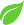 GRÜNE AUSCHREIBUNGAPPALTO VERDEAPPALTO VERDE[NB: Das grüne Blatt wird nur dann in die Ausschreibungsbedingungen und ins Portal aufgenommen, wenn die grundlegenden technischen Spezifikationen und Vertragsbedingungen gänzlich erfüllt werden. Wurden sie teilweise (mit entsprechender Begründung) eingehalten, muss nur das angewandte MD angegeben werden, während das grüne Blatt nicht eingefügt werden darf.][NB: Si inserisce nel disciplinare e nel portale la foglia verde solo quando sono state rispettate totalmente le specifiche tecniche di base e le condizioni contrattuali. Se le stesse sono state rispettate parzialmente (e motivatamente) dovrà essere indicato solo il decreto di riferimento ma non potrà essere inserita la foglia verde]AUSWAHL DES ANGEBOTS NACH DEM KRITERIUM DES WIRTSCHAFTLICH GÜNSTIGSTEN ANGEBOTSauf der grundlage der qualität und des PreisesELEKTRONISCHES AUSSCHREIBUNGVERFAHRENAUSWAHL DES ANGEBOTS NACH DEM KRITERIUM DES WIRTSCHAFTLICH GÜNSTIGSTEN ANGEBOTSauf der grundlage der qualität und des PreisesELEKTRONISCHES AUSSCHREIBUNGVERFAHRENSELEZIONE DELL’OFFERTASECONDO IL CRITERIO DELL’OFFERTA ECONOMICAMENTE PIÚ VANTAGGIOSA sulla base della Qualità e del PrezzoPROCEDURA DI GARA TELEMATICASELEZIONE DELL’OFFERTASECONDO IL CRITERIO DELL’OFFERTA ECONOMICAMENTE PIÚ VANTAGGIOSA sulla base della Qualità e del PrezzoPROCEDURA DI GARA TELEMATICAINHALTSÜBERSICHTART. 1	EINLEITUNGVorinformationen und AusschreibungsunterlagenVergabegegenstand und -betrag 2.1	Beschreibung und Beträge der Bauleistungen2.2	Vergütung des Auftrags2.3	Wirtschaftlich günstigstes Angebot - Bewertungskriterien2.4	Arbeiten, aus denen sich das Bauvorhaben zusammensetzt – Auswahlkriterien (besondere Teilnahmeanforderungen)2.5	Mitteilungen, Auskünfte und ErläuterungenINDICEART. 1	INTRODUZIONEInformazioni preliminari e documentazione di garaOggetto e ammontare dell’appaltoDescrizione ed importi dei lavoriCorrispettivo dell’appaltoOfferta economicamente più vantaggiosa – criteri di valutazioneLavorazioni di cui si compone l’intervento – criteri di selezione (requisiti speciali di partecipazione)Comunicazioni, informazioni e chiarimentiART. 2	ANWEISUNGEN ZUM ELEKTRONI-SCHEN VERGABEVERFAHREN UND ANGEBOTSABGABEMODALITÄTEN Anweisungen zur Teilnahme an der elektronischen AusschreibungAngebotsabgabemodalitätenTeilnahmeerklärung zum AusschreibungsverfahrenVorläufige Sicherheit Einzahlung an die ANAC Unterlagen bei Nutzung der Kapazitäten Dritter Unterlagen bei KooptierungUnterlagen bei Ausgleich mit Unternehmensfortführung und Ausgleich mit VorbehaltÜber das Portal generiertes wirtschaftliches Angebot – Anlage CTechnisches Angebot (telematischer Umschlag B)2.8.1	Qualitätsfaszikel2.8.2	Technische Unterlagen Allgemeine HinweiseART. 2	ISTRUZIONI PER LA GARA TELEMATICA E MODALITÀ DI PRESENTAZIONE DELL’OFFERTAIndicazioni per la partecipazione alla gara telematica Modalità di presentazione dell’offertaDichiarazione di partecipazione alla procedura di garaGaranzia provvisoria Versamento all’ANACDocumentazione relativa all’avvalimentoDocumentazione relativa alla cooptazione Documentazione in caso di concordato preventivo con continuità aziendale e concordato in biancoOfferta economica generata dal portale – Allegato COfferta tecnica (busta B telematica)2.8.1	Fascicolo valutazione qualità2.8.2	Documentazione tecnicaIstruzioni di tipo generaleART. 3	ZUR AUSSCHREIBUNG ZUGELASSENE SUBJEKTEART. 3	SOGGETTI AMMESSI ALLA GARAART. 4	WEITERE HINWEISERechtsmittelbelehrungAusführungsort der Arbeiten und LokalaugenscheinProjektunterlagenUnterauftragVerfolgbarkeit der ZahlungenART. 4	ALTRE INFORMAZIONITutela giurisdizionaleLuogo dell'esecuzione dei lavori e sopralluogoElaborati di progetto SubappaltoTracciabilità dei pagamentiART. 5	ABLAUF DER AUSSCHREIBUNGWettbewerbsbehörde und BewertungskommissionGleiche Angebote und einziges AngebotUngewöhnlich niedrige AngeboteKontrollen und ÜberprüfungenEndgültige Rangordnung und ZuschlagART. 5	SVOLGIMENTO DELLA GARAAutorità di gara e commissione di valutazioneOfferte uguali ed offerta unica Offerte anomale Controlli e verifiche Graduatoria finale e aggiudicazioneART. 6	AUFLAGEN NACH DEM ZUSCHLAG, VERTRAGSABSCHLUSSKosten für Arbeitskräfte und betriebliche SicherheitskostenSicherheitenAufhebung des Zuschlags aus dem Zuschlagsempfänger anzulastenden Gründen VertragsabschlussKonkurs oder VertragsaufhebungStreitverfahren in der AusführungsphaseVorauszahlung des VertragswertesART. 6	ADEMPIMENTI SUCCESSIVI ALL’ AGGIUDICAZIONE E STIPULA DEL CONTRATTO Costo per la manodopera e costi di sicurezza interna aziendaliGaranzieAnnullamento dell’aggiudicazione per causa imputabile all’aggiudicatarioStipula del contrattoFallimento o risoluzioneContenzioso in sede di esecuzione del contrattoAcconto sul valore contrattualeART. 7	ANLAGENART. 7	ALLEGATIAnmerkung zum SprachgebrauchIn Anbetracht der hohen Komplexität sowohl inhaltlicher als auch terminologischer Natur des Vergaberechts wurde aus Gründen der Übersichtlichkeit und Verständlichkeit nur die männliche Form angewandt. Die männliche Form soll in jedem Falle Männer und Frauen gleichermaßen bezeichnen.Anmerkung zum SprachgebrauchIn Anbetracht der hohen Komplexität sowohl inhaltlicher als auch terminologischer Natur des Vergaberechts wurde aus Gründen der Übersichtlichkeit und Verständlichkeit nur die männliche Form angewandt. Die männliche Form soll in jedem Falle Männer und Frauen gleichermaßen bezeichnen.Premessa per l’uso linguisticoIn considerazione dell'elevata complessità, sia in termini di contenuto che di terminologia, del diritto degli appalti pubblici, per ragioni di semplicità e comprensibilità è stata utilizzata solo la forma maschile. La forma maschile ha pertanto valore generico e riguarda in ogni caso persone di entrambi i sessi. Premessa per l’uso linguisticoIn considerazione dell'elevata complessità, sia in termini di contenuto che di terminologia, del diritto degli appalti pubblici, per ragioni di semplicità e comprensibilità è stata utilizzata solo la forma maschile. La forma maschile ha pertanto valore generico e riguarda in ogni caso persone di entrambi i sessi. AbkürzungenAbkürzungenAbbreviazioniAbbreviazioniDeutschDeutschItalianoItalianoAOVAgentur für die Verfahren und die Aufsicht im Bereich öffentliche Bau-, Dienstleistungs- und LieferaufträgenACPAgenzia per i procedimenti e la vigilanza in materia di contratti pubblici di lavori, servizi e fornitureEVS AEinheitliche Vergabestelle BauaufträgeSUA LStazione unica appaltante lavoriGAGesetzesanzeiger der Republik ItalienG.U.Gazzetta ufficiale della Repubblica italianaPECZertifizierte elektronische Post PECPosta elettronica certificataGvDGesetzesvertretendes Dekretd.lgsDecreto legislativoLGLandesgesetzl.p.Legge provincialeMDMinisterialdekretd.m.Decreto ministerialeEVV Einziger VerfahrensverantwortlicherRUPResponsabile unico del procedimentoCPVGemeinsames Vokabular für öffentliche AufträgeCPVVocabolario comune per gli appalti pubbliciMUKMindestumweltkriterien CAMCriteri minimi ambientaliANACNationale AntikorruptionsbehördeANACAutorità nazionale anticorruzioneDPR Dekret des Präsidenten der Republikd.p.r.Decreto del Presidente della RepubblicaSIOSBesondere Tragwerke, Anlagen und BauwerkeSIOSStrutture impianti e opere specialiSOAQualitätszertifizierungsgesellschaftenSOASocietà Organismo di Attestazione EWIVEuropäische wirtschaftliche InteressensvereinigungGEIEGruppo europeo di interesse economicoBGBietergemeinschaftRTIRaggruppamento temporaneo di impreseEEEEinheitliche europäische Eigenerklärung DGUEDocumento di gara unico europeoGDGesetzesdekretd.l.Decreto leggeKMUKleine und mittlere UnternehmenPMIPiccole e medie imprese BLRBeschluss der Landesregierungd.g.p.Deliberazione della Giunta provincialeHKHandels-, Industrie-, Handwerks- und Landwirtschafts-kammerCCIAACamera di Commercio, Industria, Artigianato e AgricolturaGGesetzl.Legge (statale)eIDASVerordnung (EU) über elektronische Identifizierung und Vertrauensdienste für elektronische Transaktionen im BinnenmarkteIDASRegolamento europeo per l'identificazione elettronica e servizi fiduciari per le transazioni elettroniche nel mercato internoCNIPANationales IT-Zentrum für die öffentliche Verwaltung, heute:CNIPACentro nazionale per l'informatica nella pubblica amministrazione, oggi:AgIDItaliens E-Government-AgenturAgIDAgenzia per l’Italia digitaleNUTSSystematik der Gebietseinheiten für die StatistikNUTSnomenclatura delle unità territoriali statisticheARTIKEL 1 - EINLEITUNGARTIKEL 1 - EINLEITUNGARTICOLO 1 - INTRODUZIONEARTICOLO 1 - INTRODUZIONEVorinformationen und AusschreibungsunterlagenVorinformationen und AusschreibungsunterlagenInformazioni preliminari e docu-mentazione di garaInformazioni preliminari e docu-mentazione di garaVergabestelle:AOV - Agentur für die Verfahren und die Aufsicht im Bereich öffentliche Bau-, Dienstleistungs- und LieferaufträgeEVS – Einheitliche Vergabestelle BauaufträgeSüdtiroler Straße Nr. 5039100 BozenZertifizierte E-Mail-Adresse PEC sowie digitales Domizil: aov-acp.works@pec.prov.bz.itVergabestelle:AOV - Agentur für die Verfahren und die Aufsicht im Bereich öffentliche Bau-, Dienstleistungs- und LieferaufträgeEVS – Einheitliche Vergabestelle BauaufträgeSüdtiroler Straße Nr. 5039100 BozenZertifizierte E-Mail-Adresse PEC sowie digitales Domizil: aov-acp.works@pec.prov.bz.itStazione appaltante:ACP - Agenzia per i procedimenti e la vigilanza in materia di contratti pubblici di lavori, servizi e fornitureSUA – Stazione Unica Appaltante Lavorivia Alto Adige n. 50 39100 Bolzanoindirizzo di posta elettronica certificata PEC e domicilio digitale:aov-acp.works@pec.prov.bz.itStazione appaltante:ACP - Agenzia per i procedimenti e la vigilanza in materia di contratti pubblici di lavori, servizi e fornitureSUA – Stazione Unica Appaltante Lavorivia Alto Adige n. 50 39100 Bolzanoindirizzo di posta elettronica certificata PEC e domicilio digitale:aov-acp.works@pec.prov.bz.itVerfahrensverantwortlicher (VV): Verfahrensverantwortlicher (VV): Responsabile del procedimento (RP):Responsabile del procedimento (RP):Auftraggebende Körperschaft:Auftraggebende Körperschaft:Ente committente: Ente committente: Einziger Verfahrensverantwortlicher (EVV):  Einziger Verfahrensverantwortlicher (EVV):  Responsabile unico del procedimento (RUP):Responsabile unico del procedimento (RUP):Die Vergabestelle vergibt die unter Punkt 2.1. angeführten Arbeiten durch ein offenes Verfahren/Verhandlungsverfahren in elektronischer Form.Die Vergabestelle vergibt die unter Punkt 2.1. angeführten Arbeiten durch ein offenes Verfahren/Verhandlungsverfahren in elektronischer Form.La stazione appaltante intende procedere all’affidamento dei lavori di cui al punto 2.1, tramite procedura aperta/negoziata svolta con modalità telematica.La stazione appaltante intende procedere all’affidamento dei lavori di cui al punto 2.1, tramite procedura aperta/negoziata svolta con modalità telematica.Gegenständliche Ausschreibungsbedingungen und Anlagen sind integrierender Bestandteil der Ausschreibungsbekanntmachung/des Aufforderungsschreibens.Die Ausschreibungsunterlagen stehen im elektronischen Vergabeportal unter www.ausschreibungen-suedtirol.it zur Verfügung.Gegenständliche Ausschreibungsbedingungen und Anlagen sind integrierender Bestandteil der Ausschreibungsbekanntmachung/des Aufforderungsschreibens.Die Ausschreibungsunterlagen stehen im elektronischen Vergabeportal unter www.ausschreibungen-suedtirol.it zur Verfügung.Il presente disciplinare è, con i suoi allegati, parte integrante del bando di gara/ della lettera di invito.La documentazione di gara è disponibile sul portale delle gare telematiche al seguente indirizzo: www.bandi-altoadige.it.Il presente disciplinare è, con i suoi allegati, parte integrante del bando di gara/ della lettera di invito.La documentazione di gara è disponibile sul portale delle gare telematiche al seguente indirizzo: www.bandi-altoadige.it.Projektunterlagen können am Sitz der Vergabestelle von Montag bis Freitag von 09:00 bis 12:30 Uhr eingesehen werden und werden auf DVD in den Modalitäten und Fristen gemäß Ausschreibungsbekanntmachung bereitgestellt. Projektunterlagen können am Sitz der Vergabestelle von Montag bis Freitag von 09:00 bis 12:30 Uhr eingesehen werden und werden auf DVD in den Modalitäten und Fristen gemäß Ausschreibungsbekanntmachung bereitgestellt. Gli elaborati progettuali possono essere visionati presso la sede della stazione appaltante da lunedì a venerdì, dalle ore 09:00 fino alle ore 12:30 e vengono forniti su DVD secondo le modalità e nei termini indicati nel bando di gara.Gli elaborati progettuali possono essere visionati presso la sede della stazione appaltante da lunedì a venerdì, dalle ore 09:00 fino alle ore 12:30 e vengono forniti su DVD secondo le modalità e nei termini indicati nel bando di gara.Die Ausschlussgründe sind mit ► gekennzeichnet.Die Ausschlussgründe sind mit ► gekennzeichnet.Le cause di esclusione sono precedute dal simbolo “►”.Le cause di esclusione sono precedute dal simbolo “►”.2. Vergabegegenstand und -betrag 2. Vergabegegenstand und -betrag 2. Oggetto e ammontare dell’appalto2. Oggetto e ammontare dell’appalto2.1. Beschreibung und Beträge der Bauleistungen2.1. Beschreibung und Beträge der Bauleistungen2.1 Descrizione ed importi dei lavori2.1 Descrizione ed importi dei lavoriCPV CPV CPV CPV ACHTUNG: CPV mit folgenden Anleitungen vergleichen:Kurzbeschreibung der Arbeiten:  ACHTUNG: CPV mit folgenden Anleitungen vergleichen:Kurzbeschreibung der Arbeiten:  ATTENZIONE: confrontare il CPV con le seguenti indicazioni:Breve descrizione dei lavori:  ATTENZIONE: confrontare il CPV con le seguenti indicazioni:Breve descrizione dei lavori:  Werden Mindestumweltkriterien (MUK) angewandt, ist folgender Absatz beizubehalten, ansonsten zu streichen:Die Arbeiten fallen in den Anwendungsbereich der MUK und/oder der sozialen Kriterien gemäß Art. 34 GvD Nr. 50/2016 sowie gemäß MD Nr.  (das/die Ministerialdekret/e angeben, mit welchem die anzuwendenden MUK genehmigt wurden, s. hierzu:)Werden Mindestumweltkriterien (MUK) angewandt, ist folgender Absatz beizubehalten, ansonsten zu streichen:Die Arbeiten fallen in den Anwendungsbereich der MUK und/oder der sozialen Kriterien gemäß Art. 34 GvD Nr. 50/2016 sowie gemäß MD Nr.  (das/die Ministerialdekret/e angeben, mit welchem die anzuwendenden MUK genehmigt wurden, s. hierzu:)Se trovano applicazione i criteri ambientali minimi tenere la seguente parte, altrimenti cancellare:Lavori soggetti a criteri ambientali minimi (CAM) e/o criteri sociali, in vigore ai sensi dell’art. 34, d.lgs. 50/2016, e ai sensi del d.m.  (indicare il/i decreto/i ministeriale/i di approvazione dei criteri ambientali minimi utilizzati – cfr:)Se trovano applicazione i criteri ambientali minimi tenere la seguente parte, altrimenti cancellare:Lavori soggetti a criteri ambientali minimi (CAM) e/o criteri sociali, in vigore ai sensi dell’art. 34, d.lgs. 50/2016, e ai sensi del d.m.  (indicare il/i decreto/i ministeriale/i di approvazione dei criteri ambientali minimi utilizzati – cfr:)http://www.minambiente.it/pagina/i-criteri-ambientali-minimihttp://www.minambiente.it/pagina/i-criteri-ambientali-minimihttp://www.minambiente.it/pagina/i-criteri-ambientali-minimihttp://www.minambiente.it/pagina/i-criteri-ambientali-minimihttp://www.minambiente.it/pagina/i-criteri-ambientali-minimiUm von der Möglichkeit gemäß Art. 35 LG Nr. 16/2015 Gebrauch zu machen, muss der EVV mit Unterstützung des Projektanten und des Projektprüfers, sofern vorhanden, einen Bericht verfassen, worin die technischen und Marktgründe, welche die Abweichung rechtfertigen, angeführt sind.Die Begründungspflicht umfasst ausschliesslich die obligatorischen Mindestumweltstandards, d.h. die technischen Spezifikationen und Vertragsbedingungen; die Anwendung der Bewertungskriterien ist hingegen fakultativ, weshalb die fehlende Berücksichtigung derselben nicht in die Begründungspflicht einfliesst.Gemäß Art. 35 Abs. 5 LG Nr. 16/2015 sind Abweichungen von den MUK       vorgesehen, wie im beigelegten Bericht näher ausgeführt.Um von der Möglichkeit gemäß Art. 35 LG Nr. 16/2015 Gebrauch zu machen, muss der EVV mit Unterstützung des Projektanten und des Projektprüfers, sofern vorhanden, einen Bericht verfassen, worin die technischen und Marktgründe, welche die Abweichung rechtfertigen, angeführt sind.Die Begründungspflicht umfasst ausschliesslich die obligatorischen Mindestumweltstandards, d.h. die technischen Spezifikationen und Vertragsbedingungen; die Anwendung der Bewertungskriterien ist hingegen fakultativ, weshalb die fehlende Berücksichtigung derselben nicht in die Begründungspflicht einfliesst.Gemäß Art. 35 Abs. 5 LG Nr. 16/2015 sind Abweichungen von den MUK       vorgesehen, wie im beigelegten Bericht näher ausgeführt.Qualora ci si intende avvalere della facoltá di cui all’art. 35 della l.p. 16/2015, il RUP deve redigere, con il supporto del progettista, e, ove presente, anche del verificatore, una relazione, indicando i motivi tecnici e di mercato a conforto della deroga.La motivazione deve aver per oggetto unicamente gli elementi obbligatori del CAM, e precisamente, le specifiche tecniche e clausole contrattuali, mentre l’applicazione dei criteri premianti é facoltativa, motivo per cui la mancata applicazione dei medesimi non rientra nell’onere motivazionale.Ai sensi dell’art. 35, comma 5 l.p. 16/2015 sono presenti delle deroghe al CAM       come specificato nella relazione di cui in allegato.  Qualora ci si intende avvalere della facoltá di cui all’art. 35 della l.p. 16/2015, il RUP deve redigere, con il supporto del progettista, e, ove presente, anche del verificatore, una relazione, indicando i motivi tecnici e di mercato a conforto della deroga.La motivazione deve aver per oggetto unicamente gli elementi obbligatori del CAM, e precisamente, le specifiche tecniche e clausole contrattuali, mentre l’applicazione dei criteri premianti é facoltativa, motivo per cui la mancata applicazione dei medesimi non rientra nell’onere motivazionale.Ai sensi dell’art. 35, comma 5 l.p. 16/2015 sono presenti delle deroghe al CAM       come specificato nella relazione di cui in allegato.  (Obligatorisch für Ausschreibungen sowohl über der EU-Schwelle, als auch unter der EU-Schwelle –  gemäß Art. 36, Abs. 5, Buchst. 0a-bis  des Gesetzes Nr. 120/2020)Gemäß Art. 50 GvD Nr. 50/2016 finden die Sozialklauseln nach Art.       der besonderen Vertragsbedingungen Anwendung.(Beispiele für Sozialklauseln sind auf der Website der AOV veröffentlicht: http://www.provinz.bz.it/arbeit-wirtschaft/ausschreibungen/vertragsunterlagen.asp (Obligatorisch für Ausschreibungen sowohl über der EU-Schwelle, als auch unter der EU-Schwelle –  gemäß Art. 36, Abs. 5, Buchst. 0a-bis  des Gesetzes Nr. 120/2020)Gemäß Art. 50 GvD Nr. 50/2016 finden die Sozialklauseln nach Art.       der besonderen Vertragsbedingungen Anwendung.(Beispiele für Sozialklauseln sind auf der Website der AOV veröffentlicht: http://www.provinz.bz.it/arbeit-wirtschaft/ausschreibungen/vertragsunterlagen.asp (Obbligatorio per gare pubblicate sia sopra che sotto soglia UE – art. 36, comma 1, così modificato dall'art. 8, comma 5, lettera 0a-bis), della legge n. 120 del 2020)Ai sensi dell’art. 50, d.lgs. 50/2016 si applica la clausola sociale richiamata all’art.       del capitolato speciale d’appalto. (Vedere esempi clausole sociali pubblicate sul sito ACP)http://www.provincia.bz.it/lavoro-economia/appalti/documentazione_contrattuale.asp  (Obbligatorio per gare pubblicate sia sopra che sotto soglia UE – art. 36, comma 1, così modificato dall'art. 8, comma 5, lettera 0a-bis), della legge n. 120 del 2020)Ai sensi dell’art. 50, d.lgs. 50/2016 si applica la clausola sociale richiamata all’art.       del capitolato speciale d’appalto. (Vedere esempi clausole sociali pubblicate sul sito ACP)http://www.provincia.bz.it/lavoro-economia/appalti/documentazione_contrattuale.asp  Die Begründung für die Entscheidung, keine Unterteilung in Baulose vorzunehmen:-oder- geht aus dem Vergabevermerk gemäß Art. 28 Abs. 2 LG Nr. 16/2015 hervor.oder-      Die Begründung für die Entscheidung, keine Unterteilung in Baulose vorzunehmen:-oder- geht aus dem Vergabevermerk gemäß Art. 28 Abs. 2 LG Nr. 16/2015 hervor.oder-      La motivazione della mancata suddivisione in lotti:-      oppure - è rinvenibile nella relazione unica ai sensi dell’art. 28 c. 2 l.p. 16/2015. oppure-      	La motivazione della mancata suddivisione in lotti:-      oppure - è rinvenibile nella relazione unica ai sensi dell’art. 28 c. 2 l.p. 16/2015. oppure-      	Die Vergabe wurde in Baulose unterteilt und nur folgende Lose sind / folgendes Los ist Gegenstand dieser Ausschreibung:Die Vergabe wurde in Baulose unterteilt und nur folgende Lose sind / folgendes Los ist Gegenstand dieser Ausschreibung:L’appalto è stato suddiviso in lotti e oggetto della presente procedura è solo un lotto /sono solo i seguenti lotti:L’appalto è stato suddiviso in lotti e oggetto della presente procedura è solo un lotto /sono solo i seguenti lotti:Geschätzter Höchstbetrag (inkl. Sicherheitskosten und Optionen, ohne MwSt. bzw. andere gesetzlich vorgeschriebene Steuern und Abgaben):Geschätzter Höchstbetrag (inkl. Sicherheitskosten und Optionen, ohne MwSt. bzw. andere gesetzlich vorgeschriebene Steuern und Abgaben):Valore massimo stimato (inclusi oneri di sicurezza ed opzioni, al netto d’IVA e/o di altre imposte e contributi di legge):Valore massimo stimato (inclusi oneri di sicurezza ed opzioni, al netto d’IVA e/o di altre imposte e contributi di legge):Euro Euro Euro Euro Gesamtbetrag der ausgeschriebenen Arbeiten (einschließlich Sicherheitskosten): Gesamtbetrag der ausgeschriebenen Arbeiten (einschließlich Sicherheitskosten): Importo complessivo dei lavori in appalto (compresi oneri per la sicurezza): Importo complessivo dei lavori in appalto (compresi oneri per la sicurezza): Euro zuzüglich Mehrwertsteuer / IVA esclusaEuro zuzüglich Mehrwertsteuer / IVA esclusaEuro zuzüglich Mehrwertsteuer / IVA esclusaEuro zuzüglich Mehrwertsteuer / IVA esclusaKosten für die Umsetzung des Sicherheitsplans, nicht abschlagfähig:Kosten für die Umsetzung des Sicherheitsplans, nicht abschlagfähig:Oneri per l’attuazione del piano di sicurezza non soggetti a ribasso:Oneri per l’attuazione del piano di sicurezza non soggetti a ribasso:Euro zuzüglich Mehrwertsteuer / IVA esclusaEuro zuzüglich Mehrwertsteuer / IVA esclusaEuro zuzüglich Mehrwertsteuer / IVA esclusaEuro zuzüglich Mehrwertsteuer / IVA esclusaAbschlagpflichtige Arbeiten (ohne MwSt. bzw. andere gesetzlich vorgeschriebene Steuern und Abgaben und ohne Sicherheitskosten), in der Folge Ausschreibungsbetrag genannt: Abschlagpflichtige Arbeiten (ohne MwSt. bzw. andere gesetzlich vorgeschriebene Steuern und Abgaben und ohne Sicherheitskosten), in der Folge Ausschreibungsbetrag genannt: Importo dei lavori per il quale viene offerto un ribasso (al netto d’IVA e/o di altre imposte e contributi di legge, nonché oneri di sicurezza), di seguito denominato importo dei lavori posto a base di gara:Importo dei lavori per il quale viene offerto un ribasso (al netto d’IVA e/o di altre imposte e contributi di legge, nonché oneri di sicurezza), di seguito denominato importo dei lavori posto a base di gara:Euro zuzüglich Mehrwertsteuer / IVA esclusaEuro zuzüglich Mehrwertsteuer / IVA esclusaEuro zuzüglich Mehrwertsteuer / IVA esclusaEuro zuzüglich Mehrwertsteuer / IVA esclusaGemäß Art. 23 Abs. 16 GvD Nr. 50/2016 wurden im Ausschreibungsbetrag die Kosten für Arbeitskräfte gemäß den ministeriellen Tabellen berücksichtigt.Gemäß Art. 23 Abs. 16 GvD Nr. 50/2016 wurden im Ausschreibungsbetrag die Kosten für Arbeitskräfte gemäß den ministeriellen Tabellen berücksichtigt.Ai sensi dell’art. 23, comma 16, del d.lgs. 50/2016 nell’importo posto a base di gara sono stati considerati i costi della manodopera in base alle tabelle ministeriali. Ai sensi dell’art. 23, comma 16, del d.lgs. 50/2016 nell’importo posto a base di gara sono stati considerati i costi della manodopera in base alle tabelle ministeriali. Die Vergabe wird durch       (die Finanzierungsquellen angeben) finanziert.Die Vergabe wird durch       (die Finanzierungsquellen angeben) finanziert.L’appalto è finanziato con      . (descrivere le fonti di finanziamento)L’appalto è finanziato con      . (descrivere le fonti di finanziamento)Die Vergabe steht mit dem aus dem EU-Fonds finanzierten Projekt/Programm       in ZusammenhangDie Vergabe steht mit dem aus dem EU-Fonds finanzierten Projekt/Programm       in ZusammenhangL’appalto è connesso al progetto e/o programma       finanziato dai fondi comunitari.L’appalto è connesso al progetto e/o programma       finanziato dai fondi comunitari.2.2. Vergütung des Auftrags 2.2. Vergütung des Auftrags 2.2. Corrispettivo dell’appalto 2.2. Corrispettivo dell’appalto  pauschal	aufgrund des Kriteriums des wirtschaftlich günstigsten Angebots gemäß Art. 33 LG Nr. 16/2015 und, soweit vereinbar, gemäß Art. 95 GvD Nr. 50/2016 mit wirtschaftlichem Angebot durch:	prozentuellen Abschlag auf den Ausschreibungsbetrag	nach Einheitspreisen (Ausschreibung mit wirtschaftlichem Angebot, das mittels Betrag erstellt wird; im Portal: Abschlag in Währung) pauschal	aufgrund des Kriteriums des wirtschaftlich günstigsten Angebots gemäß Art. 33 LG Nr. 16/2015 und, soweit vereinbar, gemäß Art. 95 GvD Nr. 50/2016 mit wirtschaftlichem Angebot durch:	prozentuellen Abschlag auf den Ausschreibungsbetrag	nach Einheitspreisen (Ausschreibung mit wirtschaftlichem Angebot, das mittels Betrag erstellt wird; im Portal: Abschlag in Währung) a corpo 	con il criterio dell’offerta economicamente più vantaggiosa ai sensi dell’art. 33 della l.p. 16/2015 e dell’art. 95 del d.lgs. 50/2016 in quanto compatibile, con offerta economica da produrre secondo il metodo: 	del ribasso percentuale sull'importo dei lavori posto a base di gara	dei prezzi unitari (gara con offerta economica formulata mediante importo; a portale: ribasso in valuta) a corpo 	con il criterio dell’offerta economicamente più vantaggiosa ai sensi dell’art. 33 della l.p. 16/2015 e dell’art. 95 del d.lgs. 50/2016 in quanto compatibile, con offerta economica da produrre secondo il metodo: 	del ribasso percentuale sull'importo dei lavori posto a base di gara	dei prezzi unitari (gara con offerta economica formulata mediante importo; a portale: ribasso in valuta) auf Maß	aufgrund des Kriteriums des wirtschaftlich günstigsten Angebots gemäß Art. 33 LG Nr. 16/2015 und, soweit vereinbar, gemäß Art. 95 GvD Nr. 50/2016 mit wirtschaftlichem Angebot durch: 	prozentuellen Abschlag auf das der Ausschreibung zugrunde gelegte Preisverzeichnis	nach Einheitspreisen (Ausschreibung mit wirtschaftlichem Angebot, das mittels Betrag erstellt wird; im Portal: Abschlag in Währung) auf Maß	aufgrund des Kriteriums des wirtschaftlich günstigsten Angebots gemäß Art. 33 LG Nr. 16/2015 und, soweit vereinbar, gemäß Art. 95 GvD Nr. 50/2016 mit wirtschaftlichem Angebot durch: 	prozentuellen Abschlag auf das der Ausschreibung zugrunde gelegte Preisverzeichnis	nach Einheitspreisen (Ausschreibung mit wirtschaftlichem Angebot, das mittels Betrag erstellt wird; im Portal: Abschlag in Währung) a misura	con il criterio dell’offerta economicamente più vantaggiosa ai sensi dell’art. 33 della l.p. 16/2015 e dell’art. 95 del d.lgs. 50/2016 in quanto compatibile, con offerta economica da produrre secondo il metodo: 	del ribasso percentuale sull’elenco prezzi posto a base di gara	dei prezzi unitari (gara con offerta economica formulata mediante importo; a portale: ribasso in valuta) a misura	con il criterio dell’offerta economicamente più vantaggiosa ai sensi dell’art. 33 della l.p. 16/2015 e dell’art. 95 del d.lgs. 50/2016 in quanto compatibile, con offerta economica da produrre secondo il metodo: 	del ribasso percentuale sull’elenco prezzi posto a base di gara	dei prezzi unitari (gara con offerta economica formulata mediante importo; a portale: ribasso in valuta) teils pauschal, teils auf Maßaufgrund des Kriteriums des wirtschaftlich günstigsten Angebots gemäß Art. 33 LG Nr. 16/2015 und, soweit vereinbar, Art. 95 GvD Nr. 50/2016 mit wirtschaftlichem Angebot nach Einheitspreisen (Ausschreibung mit wirtschaftlichem Angebot, das mittels Betrag erstellt wird; im Portal: Abschlag in Währung) teils pauschal, teils auf Maßaufgrund des Kriteriums des wirtschaftlich günstigsten Angebots gemäß Art. 33 LG Nr. 16/2015 und, soweit vereinbar, Art. 95 GvD Nr. 50/2016 mit wirtschaftlichem Angebot nach Einheitspreisen (Ausschreibung mit wirtschaftlichem Angebot, das mittels Betrag erstellt wird; im Portal: Abschlag in Währung) parte a corpo e parte a misura 	con il criterio dell’offerta economicamente più vantaggiosa ai sensi dell’art. 33 della l.p. 16/2015 e dell’art. 95 del d.lgs. 50/2016 in quanto compatibile, con offerta economica da produrre secondo il metodo dei prezzi unitari (gara con offerta economica formulata mediante importo; a portale: ribasso in valuta) parte a corpo e parte a misura 	con il criterio dell’offerta economicamente più vantaggiosa ai sensi dell’art. 33 della l.p. 16/2015 e dell’art. 95 del d.lgs. 50/2016 in quanto compatibile, con offerta economica da produrre secondo il metodo dei prezzi unitari (gara con offerta economica formulata mediante importo; a portale: ribasso in valuta)Wirtschaftlich günstigstes Angebot - BewertungskriterienWirtschaftlich günstigstes Angebot - BewertungskriterienOfferta economicamente più vantaggiosa – criteri di valutazioneOfferta economicamente più vantaggiosa – criteri di valutazioneDer Auftrag wird an den Teilnehmer mit dem wirtschaftlich günstigsten Angebot, bestimmt auf der Grundlage der Kriterien gemäß der Anlage „Bewertungskriterien", vergeben.Der Auftrag wird an den Teilnehmer mit dem wirtschaftlich günstigsten Angebot, bestimmt auf der Grundlage der Kriterien gemäß der Anlage „Bewertungskriterien", vergeben.L’appalto sarà aggiudicato al concorrente che avrà presentato l’offerta economicamente più vantaggiosa determinata in base ai criteri previsti nell'allegato "Criteri di valutazione".L’appalto sarà aggiudicato al concorrente che avrà presentato l’offerta economicamente più vantaggiosa determinata in base ai criteri previsti nell'allegato "Criteri di valutazione".Bei Nichtübereinstimmung zwischen Muster und technischem, über das Portal eingereichtem Angebot hat das       Vorrang. Bei Nichtübereinstimmung zwischen Muster und technischem, über das Portal eingereichtem Angebot hat das       Vorrang. In caso di discordanza tra campione e offerta tecnica presentata via portale, prevale      .In caso di discordanza tra campione e offerta tecnica presentata via portale, prevale      .ACHTUNG – der EVVmuss angeben, in welchen Unterlagen eventuelle Mindestbedingungen bei sonstigem Ausschluss vorgesehen sind und dies auch mit Bezug auf die MUK gemäß Art. 34 GvD Nr. 50/2016 (siehe folgende Angabe, die den konkreten Erfordernissen anzupassen ist).ACHTUNG – der EVVmuss angeben, in welchen Unterlagen eventuelle Mindestbedingungen bei sonstigem Ausschluss vorgesehen sind und dies auch mit Bezug auf die MUK gemäß Art. 34 GvD Nr. 50/2016 (siehe folgende Angabe, die den konkreten Erfordernissen anzupassen ist).ATTENZIONE – il RUP:deve indicare in quali documenti di progetto sono previsti  eventuali requisiti minimi a pena di esclusione, eventualmente anche con riferimento ai criteri ambientali (CAM) in vigore ai sensi dell’art. 34, d.lgs. 50/2016 (vedasi indicazione sotto, da adeguare alle esigenze del caso concreto);ATTENZIONE – il RUP:deve indicare in quali documenti di progetto sono previsti  eventuali requisiti minimi a pena di esclusione, eventualmente anche con riferimento ai criteri ambientali (CAM) in vigore ai sensi dell’art. 34, d.lgs. 50/2016 (vedasi indicazione sotto, da adeguare alle esigenze del caso concreto);Falls Produkte/Materialien bewertet werden oder generell falls es darum geht, die Einhaltung bestimmter Mindestanforderungen zu überprüfen, ansonsten löschen.Falls Produkte/Materialien bewertet werden oder generell falls es darum geht, die Einhaltung bestimmter Mindestanforderungen zu überprüfen, ansonsten löschen.Qualora si valutano prodotti/materiali, o, piú in generale, quando si tratta di verificare il rispetto di certi requisiti minimi, altrimenti cancellare;Qualora si valutano prodotti/materiali, o, piú in generale, quando si tratta di verificare il rispetto di certi requisiti minimi, altrimenti cancellare;►Die wesentlichen und Mindestanforderungen und -merkmale, die im Qualitätsfaszikel, im Langtext, in den Konstruktionsdetails/Detailzeichnungen, in  des Musters sowie, bezugnehmend auf die MUWK, in der Sektion  des MD , und in  (ACHTUNG: gemeinsam mit dem EVV muss festgelegt werden, wo diese vorgesehen sind) vorgesehen sind, sind Bestandteil der Ausschreibungsbedingungen und sind bei sonstigem Ausschluss des Angebots einzuhalten.►Die wesentlichen und Mindestanforderungen und -merkmale, die im Qualitätsfaszikel, im Langtext, in den Konstruktionsdetails/Detailzeichnungen, in  des Musters sowie, bezugnehmend auf die MUWK, in der Sektion  des MD , und in  (ACHTUNG: gemeinsam mit dem EVV muss festgelegt werden, wo diese vorgesehen sind) vorgesehen sind, sind Bestandteil der Ausschreibungsbedingungen und sind bei sonstigem Ausschluss des Angebots einzuhalten.►I requisiti/le caratteristiche minimi/e e/o essenziali previsti/e nel fascicolo qualità, nel testo esteso, nei dettagli costruttivi/disegni di dettaglio, nel  per il campione, e con specifico riferimento ai CAM, nella sezione  del DM , e/o nel   (ATTENZIONE: definire insieme al RUP in quali documenti sono previsti i requisiti/le caratteristiche minimi/e) si intendono parte integrante del disciplinare e vanno rispettati a pena di esclusione dell'offerta.►I requisiti/le caratteristiche minimi/e e/o essenziali previsti/e nel fascicolo qualità, nel testo esteso, nei dettagli costruttivi/disegni di dettaglio, nel  per il campione, e con specifico riferimento ai CAM, nella sezione  del DM , e/o nel   (ATTENZIONE: definire insieme al RUP in quali documenti sono previsti i requisiti/le caratteristiche minimi/e) si intendono parte integrante del disciplinare e vanno rispettati a pena di esclusione dell'offerta.In Bezug auf diese grundlegenden Eigenschaften sind nur Eigenschaften zugelassen, welche diesen entsprechen oder Verbesserungen darstellen.In Bezug auf diese grundlegenden Eigenschaften sind nur Eigenschaften zugelassen, welche diesen entsprechen oder Verbesserungen darstellen.Rispetto a tali caratteristiche di base definite dal progetto sono ammesse solo caratteristiche corrispondenti o migliorative.Rispetto a tali caratteristiche di base definite dal progetto sono ammesse solo caratteristiche corrispondenti o migliorative.Wenn ein im Angebot gebotener Wert genau dem Mindestwert entspricht, werden null Punkte vergeben.Wenn ein im Angebot gebotener Wert genau dem Mindestwert entspricht, werden null Punkte vergeben.Qualora un valore offerto corrisponde esattamente al requisito minimo, il punteggio assegnato sarà pari a 0.Qualora un valore offerto corrisponde esattamente al requisito minimo, il punteggio assegnato sarà pari a 0.Die Feststellung der wesentlichen und Mindestanforderungen und -merkmale sowie der verbessernden Merkmale erfolgt ausschließlich auf der Grundlage der eingereichten technischen Unterlagen und/oder der eingereichten Muster.Die Feststellung der wesentlichen und Mindestanforderungen und -merkmale sowie der verbessernden Merkmale erfolgt ausschließlich auf der Grundlage der eingereichten technischen Unterlagen und/oder der eingereichten Muster.L’accertamento delle/dei caratteristiche/requisiti minime/i o essenziali e delle caratteristiche migliorative saranno svolte esclusivamente sulla documentazione tecnica e/o sulla campionatura presentata.L’accertamento delle/dei caratteristiche/requisiti minime/i o essenziali e delle caratteristiche migliorative saranno svolte esclusivamente sulla documentazione tecnica e/o sulla campionatura presentata.Gemäß 95 Abs. 14/bis GvD Nr. 50/2016 dürfen die Vergabestellen für das Angebot von Bauleistungen zusätzlich zum ausgeschriebenen Ausführungsprojekt keine Punkte zuweisen.Gemäß 95 Abs. 14/bis GvD Nr. 50/2016 dürfen die Vergabestellen für das Angebot von Bauleistungen zusätzlich zum ausgeschriebenen Ausführungsprojekt keine Punkte zuweisen.Ai sensi dell’art. 95, comma 14-bis, d.lgs. 50/2016, le stazioni appaltanti non possono attribuire alcun punteggio per l’offerta di opere aggiuntive rispetto a quanto previsto nel progetto esecutivo a base di gara.Ai sensi dell’art. 95, comma 14-bis, d.lgs. 50/2016, le stazioni appaltanti non possono attribuire alcun punteggio per l’offerta di opere aggiuntive rispetto a quanto previsto nel progetto esecutivo a base di gara.Gegebenenfalls gibt der EVV an, ob Varianten gemäß Art. 95 Abs. 14 GvD Nr. 50/2016 vorgeschlagen werden dürfen oder nicht.Aufgrund der objektiv gegebenen Schwierigkeit, zwischen Verbesserung und Variante klar zu unterscheiden und um Rechtstreitigkeiten zu vermeiden, ist darauf zu achten, in den Begründungskriterien anzugeben, welches die zugelassenen Varianten sind, wobei Voraussetzungen und Einschränkungen genau zu definieren sind.Gemäß vorherrschender Rechtssprechung handelt es sich bei der Variante um eine Lösung, welche eine Änderung von Struktur, Funktion und Typologie des der Ausschreibung zugrundeliegenden Projektes nach sich zieht.Jene Präzisierungen, Ergänzungen und Verbesserungen welche hingegen einzig darauf abzielen, das Projekt/die Lesitung/das Produkt besser mit den Bedürfnissen der Vergabestelle in Einklang zu bringen, ohne dabei die essentiellen Eigenschaften der verlangten Leistungen zu ändern, werden hingegen als Verbesserungsvorschläge betrachtet.Es wird darauf hingewiesen, dass jede vorgeschlagene Lösung und Verbesserung gänzlich zu Lasten des Teilnehmers gehen und somit in der Vergütung enthalten sind. Gegebenenfalls gibt der EVV an, ob Varianten gemäß Art. 95 Abs. 14 GvD Nr. 50/2016 vorgeschlagen werden dürfen oder nicht.Aufgrund der objektiv gegebenen Schwierigkeit, zwischen Verbesserung und Variante klar zu unterscheiden und um Rechtstreitigkeiten zu vermeiden, ist darauf zu achten, in den Begründungskriterien anzugeben, welches die zugelassenen Varianten sind, wobei Voraussetzungen und Einschränkungen genau zu definieren sind.Gemäß vorherrschender Rechtssprechung handelt es sich bei der Variante um eine Lösung, welche eine Änderung von Struktur, Funktion und Typologie des der Ausschreibung zugrundeliegenden Projektes nach sich zieht.Jene Präzisierungen, Ergänzungen und Verbesserungen welche hingegen einzig darauf abzielen, das Projekt/die Lesitung/das Produkt besser mit den Bedürfnissen der Vergabestelle in Einklang zu bringen, ohne dabei die essentiellen Eigenschaften der verlangten Leistungen zu ändern, werden hingegen als Verbesserungsvorschläge betrachtet.Es wird darauf hingewiesen, dass jede vorgeschlagene Lösung und Verbesserung gänzlich zu Lasten des Teilnehmers gehen und somit in der Vergütung enthalten sind. Se del caso, il RUP indica la possibilità o meno di proporre varianti ai sensi dell’art. 95, comma 14, d.lgs. 50/2016:Vista l’oggettiva difficoltà di stabilire una chiara e netta distinzione tra miglioria e variante ed evitare contenzioso in merito, si deve porre particolare attenzione ad indicare nei criteri motivazionali quali siano le varianti eventualmente ammesse, con puntuale indicazione di presupposti e limiti.Secondo la giurisprudenza prevalente per variante si intende una soluzione che comporta un’alterazione di struttura, funzione e tipologia del progetto a base di gara; Quelle precisazioni, integrazioni e migliorie che sono unicamente finalizzate a rendere il progetto/prestazione/prodotto meglio corrispondente alle esigenze della stazione appaltante, senza tuttavia alterare i caratteri essenziali delle prestazioni richieste, sono invece considerate proposte migliorative.Si precisa che ogni soluzione e/o miglioria proposta sarà a totale carico del concorrente e dunque ricomprese nel corrispettivo.Se del caso, il RUP indica la possibilità o meno di proporre varianti ai sensi dell’art. 95, comma 14, d.lgs. 50/2016:Vista l’oggettiva difficoltà di stabilire una chiara e netta distinzione tra miglioria e variante ed evitare contenzioso in merito, si deve porre particolare attenzione ad indicare nei criteri motivazionali quali siano le varianti eventualmente ammesse, con puntuale indicazione di presupposti e limiti.Secondo la giurisprudenza prevalente per variante si intende una soluzione che comporta un’alterazione di struttura, funzione e tipologia del progetto a base di gara; Quelle precisazioni, integrazioni e migliorie che sono unicamente finalizzate a rendere il progetto/prestazione/prodotto meglio corrispondente alle esigenze della stazione appaltante, senza tuttavia alterare i caratteri essenziali delle prestazioni richieste, sono invece considerate proposte migliorative.Si precisa che ogni soluzione e/o miglioria proposta sarà a totale carico del concorrente e dunque ricomprese nel corrispettivo.(Wenn eine Mindestpunktezahl vorgesehen ist:)Mindestpunktezahl: Gemäß Art. 33 Abs. 9 LG Nr. 16/2015 besteht die Möglichkeit, eine Schwelle (die sog. Mindestpunktezahl) festzulegen, die die Teilnehmer vor der Parameterangleichung für die Gesamtsumme der Punkte für die Qualitätskriterien oder für die Punkte für bestimmte, als besonders wichtig eingestufte Qualitätskriterien erlangen müssen. In diesem Fall legt die Vergabestelle in den Ausschreibungsunterlagen fest, dass die Teilnehmer mit Bezug auf diese Kriterien zwingend die vorgegebene Mindestpunktezahl erreichen müssen und dass sie von der Ausschreibung ausgeschlossen und deren Umschläge mit dem wirtschaftlichen Angebot nicht geöffnet werden, wenn sie diese nicht erreichen. Die technischen Angebote ausgeschlossener Teilnehmer werden trotzdem zur Gänze bewertet. Die Parameterangleichung wird nur bei den Angeboten, die über der Mindestpunktzahl liegen, durchgeführt.(Wenn eine Mindestpunktezahl vorgesehen ist:)Mindestpunktezahl: Gemäß Art. 33 Abs. 9 LG Nr. 16/2015 besteht die Möglichkeit, eine Schwelle (die sog. Mindestpunktezahl) festzulegen, die die Teilnehmer vor der Parameterangleichung für die Gesamtsumme der Punkte für die Qualitätskriterien oder für die Punkte für bestimmte, als besonders wichtig eingestufte Qualitätskriterien erlangen müssen. In diesem Fall legt die Vergabestelle in den Ausschreibungsunterlagen fest, dass die Teilnehmer mit Bezug auf diese Kriterien zwingend die vorgegebene Mindestpunktezahl erreichen müssen und dass sie von der Ausschreibung ausgeschlossen und deren Umschläge mit dem wirtschaftlichen Angebot nicht geöffnet werden, wenn sie diese nicht erreichen. Die technischen Angebote ausgeschlossener Teilnehmer werden trotzdem zur Gänze bewertet. Die Parameterangleichung wird nur bei den Angeboten, die über der Mindestpunktzahl liegen, durchgeführt.(se prevista la soglia di sbarramento:)Soglie di sbarramento: ai sensi dell’art. 33, comma 9, l.p. 16/2015, è prevista la possibilità di fissare una soglia minima di punteggio (cd. soglia di sbarramento) che i concorrenti devono vedersi attribuire o acquisire, prima della riparametrazione, in relazione alla somma totale dei punti relativi ai criteri qualitativi o al punteggio previsto per taluni criteri qualitativi ritenuti particolarmente importanti. In tal caso, la stazione appaltante indica, nei documenti di gara, che i concorrenti, in relazione a tali criteri, devono obbligatoriamente conseguire un punteggio-soglia minimo prestabilito, prescrivendo, altresì, che, qualora tale soglia non venga raggiunta, il concorrente verrà escluso dalla gara e non si procederà alla apertura della relativa offerta economica. L'offerta tecnica del predetto concorrente viene comunque valutata per intero. La riparametrazione è effettuata solo sulle offerte che superino la soglia di sbarramento.(se prevista la soglia di sbarramento:)Soglie di sbarramento: ai sensi dell’art. 33, comma 9, l.p. 16/2015, è prevista la possibilità di fissare una soglia minima di punteggio (cd. soglia di sbarramento) che i concorrenti devono vedersi attribuire o acquisire, prima della riparametrazione, in relazione alla somma totale dei punti relativi ai criteri qualitativi o al punteggio previsto per taluni criteri qualitativi ritenuti particolarmente importanti. In tal caso, la stazione appaltante indica, nei documenti di gara, che i concorrenti, in relazione a tali criteri, devono obbligatoriamente conseguire un punteggio-soglia minimo prestabilito, prescrivendo, altresì, che, qualora tale soglia non venga raggiunta, il concorrente verrà escluso dalla gara e non si procederà alla apertura della relativa offerta economica. L'offerta tecnica del predetto concorrente viene comunque valutata per intero. La riparametrazione è effettuata solo sulle offerte che superino la soglia di sbarramento.Gemäß Art. 33 Abs. 9 LG Nr. 16/2015 sind folgende Qualitätsmindestpunkte vorgesehen (Mindestpunktezahl):(Beispiel)Kriterium 02: Mindestpunkte 10Kriterium 03: Mindestpunkte 7(oder)Gesamtsumme der Qualitätskriterien: Mindestpunkte 30►Wird die Mindestpunktezahl für die Qualität vor der Parameterangleichung nicht erreicht, führt dies zum Ausschluss vom Vergabeverfahren, und das wirtschaftliche Angebot wird nicht geöffnet. Sei es, dass eine evtl. vorgesehene Mindestpunktezahl hinsichtlich auch nur eines Qualitätskriteriums nicht erreicht wurde, sei es, dass eine evtl. vorgesehene Mindestpunktezahl hinsichtlich der Gesamtsumme der Qualitätskriterien nicht erreicht wurde, wird die Parameterangleichung ausschließlich hinsicht-lich der Punkte der Teilnehmer, die über der genannten Mindestpunktezahl liegen, durchgeführt.Gemäß Art. 33 Abs. 9 LG Nr. 16/2015 sind folgende Qualitätsmindestpunkte vorgesehen (Mindestpunktezahl):(Beispiel)Kriterium 02: Mindestpunkte 10Kriterium 03: Mindestpunkte 7(oder)Gesamtsumme der Qualitätskriterien: Mindestpunkte 30►Wird die Mindestpunktezahl für die Qualität vor der Parameterangleichung nicht erreicht, führt dies zum Ausschluss vom Vergabeverfahren, und das wirtschaftliche Angebot wird nicht geöffnet. Sei es, dass eine evtl. vorgesehene Mindestpunktezahl hinsichtlich auch nur eines Qualitätskriteriums nicht erreicht wurde, sei es, dass eine evtl. vorgesehene Mindestpunktezahl hinsichtlich der Gesamtsumme der Qualitätskriterien nicht erreicht wurde, wird die Parameterangleichung ausschließlich hinsicht-lich der Punkte der Teilnehmer, die über der genannten Mindestpunktezahl liegen, durchgeführt.Ai sensi dell’art. 33, comma 9, l.p. 16/2015 sono previsti i seguenti punteggi di qualità minimi (soglia di sbarramento):(esempio)criterio n. 02: punteggio minimo 10criterio n. 03: punteggio minimo 7(oppure)somma totale criteri qualitativi: punteggio minimo 30►Il mancato raggiungimento di un punteggio qualità minimo, prima della riparametrazione, comporta l'esclusione dalla procedura di gara e la non apertura dell'offerta economica.Sia nel caso di mancato superamento dell’eventuale soglia di sbarramento in relazione anche ad un solo criterio qualitativo sia nel caso di mancato superamento dell’eventuale soglia di sbarramento sulla somma totale dei criteri qualitativi, la riparametrazione verrà eseguita solo sui punteggi dei concorrenti che hanno superato le suddette soglie.Ai sensi dell’art. 33, comma 9, l.p. 16/2015 sono previsti i seguenti punteggi di qualità minimi (soglia di sbarramento):(esempio)criterio n. 02: punteggio minimo 10criterio n. 03: punteggio minimo 7(oppure)somma totale criteri qualitativi: punteggio minimo 30►Il mancato raggiungimento di un punteggio qualità minimo, prima della riparametrazione, comporta l'esclusione dalla procedura di gara e la non apertura dell'offerta economica.Sia nel caso di mancato superamento dell’eventuale soglia di sbarramento in relazione anche ad un solo criterio qualitativo sia nel caso di mancato superamento dell’eventuale soglia di sbarramento sulla somma totale dei criteri qualitativi, la riparametrazione verrà eseguita solo sui punteggi dei concorrenti che hanno superato le suddette soglie.2.4 Arbeiten, aus denen sich das Bauvorhaben zusammensetzt – Auswahlkriterien (besondere Teilnahmeanforderungen)2.4 Arbeiten, aus denen sich das Bauvorhaben zusammensetzt – Auswahlkriterien (besondere Teilnahmeanforderungen)2.4 Lavorazioni di cui si compone l’intervento – criteri di selezione (requisiti speciali di partecipazione)2.4 Lavorazioni di cui si compone l’intervento – criteri di selezione (requisiti speciali di partecipazione)Überwiegende Kategorie der Arbeiten: Kategorie  Überwiegende Kategorie der Arbeiten: Kategorie  Categoria prevalente dei lavori in appalto:categoria Categoria prevalente dei lavori in appalto:categoria In der nachfolgenden Tabelle wird die überwiegende Kategorie angegeben, d.i. die Kategorie mit dem höchsten Betrag unter den Kategorien des Bauvorhabens.In der nachfolgenden Tabelle wird die überwiegende Kategorie angegeben, d.i. die Kategorie mit dem höchsten Betrag unter den Kategorien des Bauvorhabens.Nella seguente tabella viene indicata la categoria prevalente, che è quella di importo più elevato fra le categorie costituenti l’intervento. Nella seguente tabella viene indicata la categoria prevalente, che è quella di importo più elevato fra le categorie costituenti l’intervento. Neben der überwiegenden Kategorie werden die Kategorien der getrennt ausführbaren Bauarbeiten angeführt, das sind die Kategorien über einen jeweiligen Betrag von mehr als 10% des Gesamtbetrags des Bauvorhabens oder der Bauleistung und in jedem Fall von mehr als 150.000 Euro bzw. die Bauvorhaben, die unabhängig vom Betrag Arbeiten oder Komponenten hohen technologischen Gehalts oder erheblicher technischer Komplexität beinhalten, wie Tragwerke, Anlagen und Sonderbauwerke, nämlich die sog. SIOS-Kategorien, aufgelistet im Art. 2 Abs. 1 Dekret des Ministeriums für Infrastruktur und Verkehr vom 10.11.2016 Nr. 248.Neben der überwiegenden Kategorie werden die Kategorien der getrennt ausführbaren Bauarbeiten angeführt, das sind die Kategorien über einen jeweiligen Betrag von mehr als 10% des Gesamtbetrags des Bauvorhabens oder der Bauleistung und in jedem Fall von mehr als 150.000 Euro bzw. die Bauvorhaben, die unabhängig vom Betrag Arbeiten oder Komponenten hohen technologischen Gehalts oder erheblicher technischer Komplexität beinhalten, wie Tragwerke, Anlagen und Sonderbauwerke, nämlich die sog. SIOS-Kategorien, aufgelistet im Art. 2 Abs. 1 Dekret des Ministeriums für Infrastruktur und Verkehr vom 10.11.2016 Nr. 248.Oltre alla categoria prevalente, vengono specificate le c.d. categorie scorporabili che sono quelle di importo singolarmente superiore al dieci per cento dell’importo complessivo dell’opera o lavoro e, in ogni caso, quelle di importo superiore a 150.000 Euro, ovvero le opere per le quali sono necessari lavori o componenti di notevole contenuto tecnologico o di rilevante complessità tecnica, quali strutture, impianti ed opere speciali, c.d. “SIOS” elencate dall’art. 2, comma 1, del Decreto MIT n. 248 del 10.11.2016, indipendentemente dal loro importo. Oltre alla categoria prevalente, vengono specificate le c.d. categorie scorporabili che sono quelle di importo singolarmente superiore al dieci per cento dell’importo complessivo dell’opera o lavoro e, in ogni caso, quelle di importo superiore a 150.000 Euro, ovvero le opere per le quali sono necessari lavori o componenti di notevole contenuto tecnologico o di rilevante complessità tecnica, quali strutture, impianti ed opere speciali, c.d. “SIOS” elencate dall’art. 2, comma 1, del Decreto MIT n. 248 del 10.11.2016, indipendentemente dal loro importo. Die vorliegenden Ausschreibungsbedingungen wurden auf der Grundlage der Nicht-Anwendung jeglicher von der staatlichen Gesetzgebung vorgesehenen Beschränkung im Bereich Unterrvergabe gegliedert und entworfen, wie im Urteil des Gerichtshofs der Europäischen Union, V. Senat, vom 26. September 2019, Fall C-63/18 vorgesehen.Die Vergabestellen können nach geeigneter, verhältnismäßiger und vernünftiger Begründung dafür optieren, einen Höchstprozentsatz für die Untervergabe einzufügen, der im Zusammenhang mit für die betreffende Vergabe technischen und/oder wirtschaftlichen Gründen steht. Achtung: jede Beschränkung der Untervergabe muss mit einer Begründung versehen werden, die Beanstandungen unter dem Aspekt der „Abnormität“ und/oder „Unvernünftigkeit“ standhält, da es sich um eine Behinderung des Prinzips des freien Wettbewerbs handelt.Die Höchstprozentsätze der Untervergabe können sich auf den Gesamtbetrag und/oder auf die einzelnen Kategorien (überwiegende/getrennt ausführbare/SIOS über 10% oder unter 10%) beziehen.Falls die Vergabestelle für eine prozentuelle Beschränkung der Untervergabe optiert, muss sie den vorliegenden Abschnitt vollständig überarbeiten, damit die Qualifikationskategorien und die entsprechenden (Höchst-)Grenzen der Untervergabe korrekt und klar angegeben werden.Die Bauleistungen der überwiegenden Kategorie und der Kategorien der getrennt ausführbaren Bauarbeiten, sowie auch die SIOS Kategorien>10%, in einem Ausmaß von 100% des Vertragsgesamtbetrags untervergeben werden.Die vorliegenden Ausschreibungsbedingungen wurden auf der Grundlage der Nicht-Anwendung jeglicher von der staatlichen Gesetzgebung vorgesehenen Beschränkung im Bereich Unterrvergabe gegliedert und entworfen, wie im Urteil des Gerichtshofs der Europäischen Union, V. Senat, vom 26. September 2019, Fall C-63/18 vorgesehen.Die Vergabestellen können nach geeigneter, verhältnismäßiger und vernünftiger Begründung dafür optieren, einen Höchstprozentsatz für die Untervergabe einzufügen, der im Zusammenhang mit für die betreffende Vergabe technischen und/oder wirtschaftlichen Gründen steht. Achtung: jede Beschränkung der Untervergabe muss mit einer Begründung versehen werden, die Beanstandungen unter dem Aspekt der „Abnormität“ und/oder „Unvernünftigkeit“ standhält, da es sich um eine Behinderung des Prinzips des freien Wettbewerbs handelt.Die Höchstprozentsätze der Untervergabe können sich auf den Gesamtbetrag und/oder auf die einzelnen Kategorien (überwiegende/getrennt ausführbare/SIOS über 10% oder unter 10%) beziehen.Falls die Vergabestelle für eine prozentuelle Beschränkung der Untervergabe optiert, muss sie den vorliegenden Abschnitt vollständig überarbeiten, damit die Qualifikationskategorien und die entsprechenden (Höchst-)Grenzen der Untervergabe korrekt und klar angegeben werden.Die Bauleistungen der überwiegenden Kategorie und der Kategorien der getrennt ausführbaren Bauarbeiten, sowie auch die SIOS Kategorien>10%, in einem Ausmaß von 100% des Vertragsgesamtbetrags untervergeben werden.Il presente disciplinare è strutturato e pensato sulla base della disapplicazione di qualsiasi limite previsto dalla normativa nazionale in materia di subappalto, così come sancito dalla sentenza della Corte di Giustizia dell’Unione Europea, sezione V, 26 settembre 2019, causa C-63/18.Le stazioni appaltanti potranno optare, previa idonea, proporzionata e ragionevole motivazione, per l’inserimento di una percentuale massima di subappalto correlata, per l’appalto in questione, a ragioni di carattere tecnico e/o economico. Attenzione: ogni limitazione al ricorso al subappalto, costituendo un ostacolo al principio di concorrenza, necessita di una motivazione in grado di resistere ad eventuali profili di “abnormità” e/o “irragionevolezza”. Le percentuali massime di subappalto potranno essere riferite all’importo complessivo e/o alle singole categorie (prevalente/scorporate/sios sopra il 10% o sotto il 10%). La stazione appaltante, laddove decida di optare per una limitazione percentuale al subappalto, dovrà rielaborare completamente la presente sezione ai fini di una corretta e chiara indicazione delle categorie di qualificazione e dei relativi limiti (massimi) al subappalto.Le lavorazioni appartenenti alla categoria prevalente ed alle predette categorie scorporabili, comprese le categorie SIOS>10%, sono subappaltabili nella misura del 100% dell’importo complessivo del contratto.Il presente disciplinare è strutturato e pensato sulla base della disapplicazione di qualsiasi limite previsto dalla normativa nazionale in materia di subappalto, così come sancito dalla sentenza della Corte di Giustizia dell’Unione Europea, sezione V, 26 settembre 2019, causa C-63/18.Le stazioni appaltanti potranno optare, previa idonea, proporzionata e ragionevole motivazione, per l’inserimento di una percentuale massima di subappalto correlata, per l’appalto in questione, a ragioni di carattere tecnico e/o economico. Attenzione: ogni limitazione al ricorso al subappalto, costituendo un ostacolo al principio di concorrenza, necessita di una motivazione in grado di resistere ad eventuali profili di “abnormità” e/o “irragionevolezza”. Le percentuali massime di subappalto potranno essere riferite all’importo complessivo e/o alle singole categorie (prevalente/scorporate/sios sopra il 10% o sotto il 10%). La stazione appaltante, laddove decida di optare per una limitazione percentuale al subappalto, dovrà rielaborare completamente la presente sezione ai fini di una corretta e chiara indicazione delle categorie di qualificazione e dei relativi limiti (massimi) al subappalto.Le lavorazioni appartenenti alla categoria prevalente ed alle predette categorie scorporabili, comprese le categorie SIOS>10%, sono subappaltabili nella misura del 100% dell’importo complessivo del contratto.Die Kategorien mit obligatorischer Qualifikation gemäß DPR Nr. 207/2010 können vom Zuschlagsempfänger nur dann direkt ausgeführt werden, wenn er im Besitze der dafür notwendigen Qualifikation ist. Andernfalls muss der Bieter die entsprechenden Arbeiten zur Gänze untervergeben.Die Untervergabe ist im Ausmaß von 100% des Vertragsgesamtbetrags möglich. Die Kategorien mit obligatorischer Qualifikation gemäß DPR Nr. 207/2010 können vom Zuschlagsempfänger nur dann direkt ausgeführt werden, wenn er im Besitze der dafür notwendigen Qualifikation ist. Andernfalls muss der Bieter die entsprechenden Arbeiten zur Gänze untervergeben.Die Untervergabe ist im Ausmaß von 100% des Vertragsgesamtbetrags möglich. Le categorie a qualificazione obbligatoria ai sensi del d.p.r. 207/2010 sono eseguibili direttamente dall’aggiudicatario solo se in possesso della relativa adeguata qualificazione. In caso contrario l’offerente sarà tenuto a subappaltare le predette lavorazioni.Il subappalto é ammissibile al 100% dell’importo complessivo del contratto. Le categorie a qualificazione obbligatoria ai sensi del d.p.r. 207/2010 sono eseguibili direttamente dall’aggiudicatario solo se in possesso della relativa adeguata qualificazione. In caso contrario l’offerente sarà tenuto a subappaltare le predette lavorazioni.Il subappalto é ammissibile al 100% dell’importo complessivo del contratto. Im Falle dass die sog. zwingende Untervergabe nicht vorgenommen bzw. erklärt wird, muss sich der Bieter mit einem qualifizierten Subjekt zusammenschliessen.Im Falle dass die sog. zwingende Untervergabe nicht vorgenommen bzw. erklärt wird, muss sich der Bieter mit einem qualifizierten Subjekt zusammenschliessen.Nel caso il concorrente non si avvalga della dichiarazione di subappalto necessario, l’offerente é obbligato a raggrupparsi con un soggetto qualificato.Nel caso il concorrente non si avvalga della dichiarazione di subappalto necessario, l’offerente é obbligato a raggrupparsi con un soggetto qualificato.Überschreitet eine SIOS-Kategorie allein die 10% des Gesamtbetrags der Arbeiten gemäß Art. 89 Abs. 11 GvD Nr. 50/2016, spricht man von einer „SIOS>10%”: die Nutzung der Kapazitäten Dritter ist nicht zugelassen.Überschreitet eine SIOS-Kategorie allein die 10% des Gesamtbetrags der Arbeiten gemäß Art. 89 Abs. 11 GvD Nr. 50/2016, spricht man von einer „SIOS>10%”: die Nutzung der Kapazitäten Dritter ist nicht zugelassen.Qualora una categoria SIOS superi singolarmente il 10% dell’importo complessivo dei lavori secondo l’art. 89, comma 11 del d.lgs. 50/2016, tale opera si identifica come “SIOS>10%”: non trova applicazione l’istituto dell’avvalimento. Qualora una categoria SIOS superi singolarmente il 10% dell’importo complessivo dei lavori secondo l’art. 89, comma 11 del d.lgs. 50/2016, tale opera si identifica come “SIOS>10%”: non trova applicazione l’istituto dell’avvalimento. Diese Regelung greift auch dann, wenn die SIOS die überwiegende oder die einzige Kategorie ist.Diese Regelung greift auch dann, wenn die SIOS die überwiegende oder die einzige Kategorie ist.Questa disciplina si applica anche quando la SIOS è categoria prevalente o unica.Questa disciplina si applica anche quando la SIOS è categoria prevalente o unica.Die Kategorien OG2, OS2-A, OS2-B, OS24 (beschränkt auf historische Grünflächen/ Grünflächen mit Bindung gemäß Art. 10 Abs. 4 Buchst. f) GvD Nr. 42/2004) und OS25 unterliegen der Sonderregelung für Kulturgüter gemäß Art. 146 und 148 GvD Nr. 50/2016. Für diese Kategorien ist in jedem Fall die Qualifikation in der Bezugskategorie erforderlich, unabhängig vom prozentuellen Anteil am Gesamtauftrag, den der Wert der Eingriffe an geschützten Gütern hat. Für diese Kategorien findet das Rechtsinstitut der Nutzung der Kapazitäten Dritter keine Anwendung.Die Kategorien OG2, OS2-A, OS2-B, OS24 (beschränkt auf historische Grünflächen/ Grünflächen mit Bindung gemäß Art. 10 Abs. 4 Buchst. f) GvD Nr. 42/2004) und OS25 unterliegen der Sonderregelung für Kulturgüter gemäß Art. 146 und 148 GvD Nr. 50/2016. Für diese Kategorien ist in jedem Fall die Qualifikation in der Bezugskategorie erforderlich, unabhängig vom prozentuellen Anteil am Gesamtauftrag, den der Wert der Eingriffe an geschützten Gütern hat. Für diese Kategorien findet das Rechtsinstitut der Nutzung der Kapazitäten Dritter keine Anwendung.Le categorie OG2, OS2-A, OS2-B, OS24 (limitatamente al verde storico/vincolato ai sensi dell’art. 10, comma 4, lett. f), d.lgs. 42/2004) e OS25 sono soggette alla disciplina speciale relativa ai beni culturali ai sensi degli artt. 146 e 148, d.lgs. 50/2016. Per tali categorie è sempre necessaria la qualificazione nella categoria di riferimento, a prescindere dall’incidenza percentuale che il valore degli interventi sui beni tutelati assume nell’appalto complessivo. Per tali categorie non trova applicazione l’istituto dell’avvalimento. Le categorie OG2, OS2-A, OS2-B, OS24 (limitatamente al verde storico/vincolato ai sensi dell’art. 10, comma 4, lett. f), d.lgs. 42/2004) e OS25 sono soggette alla disciplina speciale relativa ai beni culturali ai sensi degli artt. 146 e 148, d.lgs. 50/2016. Per tali categorie è sempre necessaria la qualificazione nella categoria di riferimento, a prescindere dall’incidenza percentuale che il valore degli interventi sui beni tutelati assume nell’appalto complessivo. Per tali categorie non trova applicazione l’istituto dell’avvalimento. 	(Führt der Planer in den besonderen Vertragsbedingungen Kategorien unter 10% und unter 150.000,00 € auf, werden diese zum Betrag der überwiegenden Kategorie addiert, mit Ausnahme der SIOS.)	(Führt der Planer in den besonderen Vertragsbedingungen Kategorien unter 10% und unter 150.000,00 € auf, werden diese zum Betrag der überwiegenden Kategorie addiert, mit Ausnahme der SIOS.)	(nel caso in cui nel capitolato speciale il progettista elenchi categorie sotto il 10% e sotto i 150.000,00 €, queste vengono sommate all’importo della categoria prevalente, fatta eccezione per le SIOS)	(nel caso in cui nel capitolato speciale il progettista elenchi categorie sotto il 10% e sotto i 150.000,00 €, queste vengono sommate all’importo della categoria prevalente, fatta eccezione per le SIOS) ACHTUNG: Unabhängig von deren Betrag sind die SIOS-Kategorien in den besonderen Vertragsbedingungen in den Ausschreibungsbedingungen als Kategorien getrennt ausführbarer Bauleistungen einzustufen; überschreiten die Bauvorhaben 10% des Gesamtbetrags der Arbeiten werden sie gemäß Art. 89 Abs. 11 GvD Nr. 50/2016 als „SIOS>10%” eingestuft, und es gilt die besondere Regelung für die Nutzung der Kapazitäten Dritter. ACHTUNG: Unabhängig von deren Betrag sind die SIOS-Kategorien in den besonderen Vertragsbedingungen in den Ausschreibungsbedingungen als Kategorien getrennt ausführbarer Bauleistungen einzustufen; überschreiten die Bauvorhaben 10% des Gesamtbetrags der Arbeiten werden sie gemäß Art. 89 Abs. 11 GvD Nr. 50/2016 als „SIOS>10%” eingestuft, und es gilt die besondere Regelung für die Nutzung der Kapazitäten Dritter. (ATTENZIONE: indipendentemente dal loro importo, le categorie del capitolato speciale appartenenti alle SIOS sono da qualificare come categorie scorporabili nel disciplinare di gara; nel caso in cui tali opere superino il 10% dell’importo complessivo dei lavori, secondo l’art. 89, comma 11 del d.lgs. 50/2016, vengono qualificate come “SIOS>10%” e vige la peculiare disciplina per l’avvalimento). (ATTENZIONE: indipendentemente dal loro importo, le categorie del capitolato speciale appartenenti alle SIOS sono da qualificare come categorie scorporabili nel disciplinare di gara; nel caso in cui tali opere superino il 10% dell’importo complessivo dei lavori, secondo l’art. 89, comma 11 del d.lgs. 50/2016, vengono qualificate come “SIOS>10%” e vige la peculiare disciplina per l’avvalimento).	(Der Prozentsatz wird auf die Beträge inklusive Sicherheitskosten berechnet.)	(Der Prozentsatz wird auf die Beträge inklusive Sicherheitskosten berechnet.)	(La percentuale viene calcolata sugli importi comprensivi degli oneri di sicurezza.)	(La percentuale viene calcolata sugli importi comprensivi degli oneri di sicurezza.)Sollte die Vergabe Bonifizierungsarbeiten vorsehen (Kategorie OG12), ist besonderes Augenmerk auf die Mitteilung des Präsidenten der ANAC vom 28.08.2017 über die Eintragung im Verzeichnis der Umweltfachbetriebe auf der Website https://www.anticorruzione.it/portal/public/classic/AttivitaAutorita/AttiDellAutorita/_Atto?ca=6830 zu legen.Sollte die Vergabe Bonifizierungsarbeiten vorsehen (Kategorie OG12), ist besonderes Augenmerk auf die Mitteilung des Präsidenten der ANAC vom 28.08.2017 über die Eintragung im Verzeichnis der Umweltfachbetriebe auf der Website https://www.anticorruzione.it/portal/public/classic/AttivitaAutorita/AttiDellAutorita/_Atto?ca=6830 zu legen.In caso di presenza nell’appalto di attività di bonifica (OG12), si prega di prestare particolare attenzione al comunicato del Presidente dell’ANAC del 28/08/2017 in tema di iscrizione all’albo dei gestori ambientali pubblicato sul sitohttps://www.anticorruzione.it/portal/public/classic/AttivitaAutorita/AttiDellAutorita/_Atto?ca=6830In caso di presenza nell’appalto di attività di bonifica (OG12), si prega di prestare particolare attenzione al comunicato del Presidente dell’ANAC del 28/08/2017 in tema di iscrizione all’albo dei gestori ambientali pubblicato sul sitohttps://www.anticorruzione.it/portal/public/classic/AttivitaAutorita/AttiDellAutorita/_Atto?ca=6830Die Spezialkategorien OS3, OS28 und OS30 können, falls im Projekt vorgesehen, durch die Kategorie OG11 ersetzt werden, wenn folgende Voraussetzungen gegeben sind (diese sind nicht als alternativ zu betrachten, sondern müssen beide gleichzeitig bestehen):Der Betrag einer jeden einzelnen Spezialkategorie OS3, OS28; OS30 muss, berechnet auf den Gesamtbetrag jener Leistungen, folgendem Prozentsatz entsprechen.OS 3 + OS 28 + OS 30 = xOS 3 >10% von xOS 28 >25 % von xOS 30 >25% von xFeststellung seitens des Planers, dass die getrennte Ausführung der auf die Spezialkategorien OS3, OS28; OS30 (technische Anlagen) bezogenen Arbeitsleistungen nicht möglich ist, da diese untereinander abzustimmen und funktionell verbunden sind. Die Spezialkategorien OS3, OS28 und OS30 können, falls im Projekt vorgesehen, durch die Kategorie OG11 ersetzt werden, wenn folgende Voraussetzungen gegeben sind (diese sind nicht als alternativ zu betrachten, sondern müssen beide gleichzeitig bestehen):Der Betrag einer jeden einzelnen Spezialkategorie OS3, OS28; OS30 muss, berechnet auf den Gesamtbetrag jener Leistungen, folgendem Prozentsatz entsprechen.OS 3 + OS 28 + OS 30 = xOS 3 >10% von xOS 28 >25 % von xOS 30 >25% von xFeststellung seitens des Planers, dass die getrennte Ausführung der auf die Spezialkategorien OS3, OS28; OS30 (technische Anlagen) bezogenen Arbeitsleistungen nicht möglich ist, da diese untereinander abzustimmen und funktionell verbunden sind. Le categorie specializzate OS 3, OS 28 e OS 30, se previste nel progetto, possono essere sostituite con la OG11 in presenza di seguenti presupposti (cumulativi e non alternativi):l'importo di ciascuna delle categorie specializzate OS 3, OS 28 e OS 30 deve essere pari almeno alla percentuale di seguito indicata dell'importo globale delle lavorazioni:OS 3 + OS 28 + OS 30 = xOS 3  >10% di xOS 28 >25 % di xOS 30 >25% di xAccertamento, da parte del progettista, dell’impossibilità di esecuzione separata delle lavorazioni riferibili alle singole categorie OS 3, OS 28, OS 30 (impianti tecnologici), in quanto tra loro coordinati ed interconnessi funzionalmente.Le categorie specializzate OS 3, OS 28 e OS 30, se previste nel progetto, possono essere sostituite con la OG11 in presenza di seguenti presupposti (cumulativi e non alternativi):l'importo di ciascuna delle categorie specializzate OS 3, OS 28 e OS 30 deve essere pari almeno alla percentuale di seguito indicata dell'importo globale delle lavorazioni:OS 3 + OS 28 + OS 30 = xOS 3  >10% di xOS 28 >25 % di xOS 30 >25% di xAccertamento, da parte del progettista, dell’impossibilità di esecuzione separata delle lavorazioni riferibili alle singole categorie OS 3, OS 28, OS 30 (impianti tecnologici), in quanto tra loro coordinati ed interconnessi funzionalmente.Die SIOS Kategorien OS32 und OS12b werden im Einklang mit dem kürzlich ergangenen Urteil des Staatsrats, Sen. V, vom 17/12/2020, Nr. 8096 in die Ausschreibungsbedingungen als SIOS mit nicht obligatorischer Qualifikation eingefügt, auch wenn ihr Wert höher als 10% des Gesamtwertes des Auftrags und als 150.000 Euro ist.Die SIOS Kategorien OS32 und OS12b werden im Einklang mit dem kürzlich ergangenen Urteil des Staatsrats, Sen. V, vom 17/12/2020, Nr. 8096 in die Ausschreibungsbedingungen als SIOS mit nicht obligatorischer Qualifikation eingefügt, auch wenn ihr Wert höher als 10% des Gesamtwertes des Auftrags und als 150.000 Euro ist.Le categorie SIOS OS32 e OS12b, ancorché di valore superiore al 10% di quello complessivo dell’appalto e ad euro 150.000, vanno inserite nel disciplinare come SIOS a qualificazione non obbligatoria, in conformità alla recente sentenza del Consiglio di Stato, sez. V, dd. 17/12/2020 n. 8096.Le categorie SIOS OS32 e OS12b, ancorché di valore superiore al 10% di quello complessivo dell’appalto e ad euro 150.000, vanno inserite nel disciplinare come SIOS a qualificazione non obbligatoria, in conformità alla recente sentenza del Consiglio di Stato, sez. V, dd. 17/12/2020 n. 8096.Kat.DPR Nr. 207/2010Categoriad.p.r. 207/2010obligatorischeQualifikation(ja/nein)Qualificazione obbligatoria(si/no)Betrag(€)Importo(€)Betrag der Sicherheits-kostenImporto costi sicurezzaGesamtbetrag einschließlich Sicherheitskosten (€)Importo complessivo compreso sicurezza(€)Besondere Angaben für die AusschreibungIndicazioni speciali ai fini della garaBesondere Angaben für die AusschreibungIndicazioni speciali ai fini della garaKat.DPR Nr. 207/2010Categoriad.p.r. 207/2010obligatorischeQualifikation(ja/nein)Qualificazione obbligatoria(si/no)Betrag(€)Importo(€)Betrag der Sicherheits-kostenImporto costi sicurezzaGesamtbetrag einschließlich Sicherheitskosten (€)Importo complessivo compreso sicurezza(€)überwiegende Kat. (üK) od. Kat. getrennt ausführbarer Arbeiten Categoria prevalente (Cp) o scorporabile(Cs)se del caso, indicare per ogni categoria segegebenenfalls für jede Kategorie angeben ob„SIOS>10%“„SIOS≤10%“Quota massima subappalto/Maximaler Anteil der Untervergabeevtl. divieto di ricorso ad imprese ausiliarie / evtl Verbot der Nutzung von HilfsunternehmenFür die überwiegende Kategorie ist Option1, 2 od. 3 zu wählen.per la prevalente scegliere tra opzione 1, 2 o 3[OPTION 1](wenn die überwiegende Kategorie keine SIOS oder eine SIOS≤10% ist)[OPZIONE 1](quando la prevalente non é SIOS o SIOS≤10%)üK / Cp100%Für die überwiegende Kategorie ist Option1, 2 od. 3 zu wählen.per la prevalente scegliere tra opzione 1, 2 o 3[OPTION 2](wenn die überwiegende Kategorie eine SIOS>10% ist [OPZIONE 2]quando la prevalente è una SIOS>10%)üK / Cpavvalimento NON ammesso)100%Nutzung der Kapazitäten Dritter NICHT erlaubt)Für die überwiegende Kategorie ist Option1, 2 od. 3 zu wählen.per la prevalente scegliere tra opzione 1, 2 o 3[OPTION 3](wenn eine einzige Kategorie gegeben ist und diese eine SIOS ist)[OPZIONE 3](quando la gara ha un’unica categoria che costituisce una SIOS)üK / Cp100%avvalimento NON ammesso /Nutzung der Kapazitäten Dritter NICHT erlaubtSIOS>10%100%avvalimento NON ammesso)Nutzung der Kapazitäten Dritter NICHT erlaubt)SIOS≤10%100%Categorie beni culturaliKategorienKulturgüterOS2-AOS2-B OS 25SIOS>10%100%Categorie beni culturaliKategorien KulturgüterOS2-AOS2-B OS 25SIOS≤10%100%avvalimento NON ammesso)Nutzung der Kapazitäten Dritter NICHT erlaubt)Categorie beni culturaliKategorien KulturgüterOG2OS24 (Grünfläche mit Bindung/ verde vincolato) Indicare sempre come CsImmer als Kat. getr.ausf. Arb. anzugeben100% avvalimento NON ammesso/ Nutzung der Kapazitäten Dritter NICHT erlaubtgetr. ausf. Arb. /Cs100% Der Gesamtbetrag des Vertrages kann im Ausmaß von 100% untervergeben werden.L’importo complessivo del contratto è subappaltabile al 100%.Sind in obiger Tabelle nicht die Beträge der Sicherheitskosten für jede SOA-Kategorie angeführt, versteht sich der Sicherheitsbetrag als proportional auf die Beträge der SOA-Kategorien aufgeteilt. Qualora non siano state indicate nella tabella di cui sopra gli importi dei costi della sicurezza attribuiti ad ogni singola categoria SOA, l’importo della sicurezza s’intende ripartito in proporzione agli importi delle categorie predette.Die Kategorien OS3, OS28 und OS30 können jeweils durch die Kategorie OG11, bescheinigt gemäß DPR Nr. 207/2010, ersetzt werden.Le categorie OS3, OS28 e OS30, se previste, sono singolarmente surrogabili con la categoria OG11, attestata in regime di d.p.r. 207/2010.►Die Nichterfüllung der Anforderungen stellt gemäß GvD Nr. 50/2016 und DPR Nr. 207/2010 (Art. 92) auch für horizontale, vertikale oder gemischte Bietergemeinschaften einen Ausschlussgrund dar.►Costituisce causa di esclusione il mancato possesso dei requisiti secondo quanto previsto dal d.lgs. 50/2016 e dal d.p.r. 207/2010 (art. 92), anche in relazione alla tipologia di raggruppamento orizzontale, verticale o misto.Im Falle eines Verhandlungsverfahrens wird mit Bezug auf die mögliche oder nicht mögliche Teilnahme in Zusammenschluss mit anderen eingeladenen Unternehmen ausdrücklich auf die Vorgaben laut Einladungsschreiben verwiesen.In caso di procedura negoziata, si rinvia espressamente a quanto prescritto nella lettera d’invito per la possibilità o meno di partecipare in raggruppamento tra soggetti invitati alla medesima procedura.Bei gemischten Bietergemeinschaften sind die Qualifikationsmindestanteile von 40% (für das federführende Unternehmen) und 10% (für jedes auftraggebende Mitglied der BG) gemäß Art. 92 Abs. 2 DPR Nr. 207/2010 auch innerhalb der horizontalen Unterbietergemeinschaften in den Kategorien der getrennt ausführbaren Bauleistungen einzuhalten.Per i raggruppamenti temporanei di tipo misto, le quote minime di qualificazione rispettivamente del 40 (mandataria) e 10% (ciascuna mandante) specificate all’art 92, comma 2 del d.p.r. 207/2010 vanno rispettate anche all’interno dei sub-raggruppamenti orizzontali relativi ai lavori scorporabili.Bei Teilnahme in Form eines Zusammenschlusses gemäß Art. 92 Abs. 2 DPR Nr. 207/2010 gilt bezugnehmend auf die für die einzelnen Mitglieder angeführten Beteiligungs- und Ausführunganteile - bei sonstigem Ausschluss des Zusammenschlusses – dass diesselben durch die Qualifikation des jeweiligen einzelnen Mitglieds abgedeckt sein müssen.►Das Anführen von Anteilen, die über die Qualifikation des einzelnen Mitglieds hinausgehen, ist ein nicht behebbarer Ausschlussgrund, selbst wenn der Zusammenschluss als Ganzer (oder ein anderes Mitglied des Zusammenschlusses) die Qualifikationsanforderung erfüllt.In caso di partecipazione in forma associata ai sensi dell’art 92, comma 2 del DPR 207/2010 le quote di partecipazione e di esecuzione indicate per le singole componenti, a pena di esclusione del concorrente, devono essere coperte dalla qualificazione posseduta dalla rispettivasingola componente.►L’indicazione di una quota che eccede la qualificazione di una singola componente costituisce una causa di esclusione non sanabile anche quando il raggruppamento nel suo complesso (ovvero un’altra delle imprese del medesimo) è in possesso del requisito di qualificazione.Die Qualifikation in einer Kategorie gemäß DPR Nr. 207/2010 befähigt das Unternehmen, an der Ausschreibung teilzunehmen und die Arbeiten innerhalb der zutreffenden Klasse nach Beträgen, erhöht um ein Fünftel, auszuführen. Bei Bietergemeinschaften, bei gewöhnlichen Konsortien gemäß Art. 2602 ZGB oder bei Europäischen wirtschaftlichen Interessensvereinigungen (EWIV) wird diese Bestimmung für jedes Mitgliedsunternehmen angewandt, sofern es die Qualifikation für eine Klasse von mindestens einem Fünftel des Ausschreibungsbetrags besitzt (Art. 61 Abs. 2 DPR Nr. 207/2010); Das 1/5 an Mindest-Qualifizierung bezieht sich dabei auf die jeweiligen Beträge der einzelnen Kategorien (diesbezüglich siehe Beschluss der Antikorruptionsbehörde Nr. 25/2001).Bei Bietergemeinschaften oder Konsortien wird diese Bestimmung für die Erreichung der Mindestanforderung gemäß Art. 92 Abs. 2 DPR Nr. 207/2010 nicht auf das federführende Unternehmen angewandt.La qualificazione in una categoria di lavoro di cui al d.p.r. 207/2010 abilita l’impresa a partecipare alla gara e ad eseguire i lavori nei limiti della propria classifica secondo l’importo, incrementata di un quinto. Nel caso di imprese costituite in raggruppamento temporaneo di imprese o in consorzio ordinario di concorrenti ai sensi dell’art. 2602 del codice civile o in GEIE, la medesima disposizione si applica con riferimento a ciascuna impresa raggruppata o consorziata, a condizione che essa sia qualificata per una classifica pari ad almeno un quinto dell’importo dei lavori a base di gara (art. 61, comma 2,bollo d.p.r. 207/2010).Il quinto di qualifica minima da possedere si riferisce ai rispettivi importi nelle singole categorie (sul punto vedasi determina ANAC n. 25/2001)Nel caso di imprese raggruppate o consorziate la disposizione non si applica alla mandataria ai fini del conseguimento del requisito minimo di cui all’articolo 92, comma 2. d.p.r. 207/2010.Der einzelne Wirtschaftsteilnehmer kann gemäß Art. 92 Abs. 1 DPR Nr. 207/2010 an der Ausschreibung teilnehmen, wenn er die wirtschaftlich-finanziellen und technisch-organisatorischen Anforderungen für die überwiegende Kategorie über den Gesamtbetrag der Arbeiten erfüllt oder wenn er die Anforderungen für die überwiegende Kategorie und für die Kategorien der getrennt auszuführenden Arbeiten über die einzelnen Beträge erfüllt. Jene Anforderungen für Kategorien getrennt auszuführender Bauarbeiten, die der einzelne Wirtschaftsteilnehmer nicht erfüllt, muss er über die überwiegende Kategorie erfüllen. Die Bestimmungen für die SIOS-Kategorien müssen, wo vorgesehen, auf jeden Fall eingehalten werden.L’operatore economico singolo, ai sensi dell’art. 92 comma 1, del d.p.r. 207/2010, può partecipare alla gara qualora sia in possesso dei requisiti economico-finanziari e tecnico-organizzativi relativi alla categoria prevalente per l’importo totale dei lavori, ovvero qualora sia in possesso dei requisiti relativi alla categoria prevalente e alle categorie scorporabili per i singoli importi. I requisiti relativi alle lavorazioni scorporabili non posseduti dall’operatore economico singolo devono da questo essere posseduti con riferimento alla categoria prevalente. In ogni caso devono essere rispettate le disposizioni prescritte per le categorie “SIOS”, ove previste.(Bei Vergaben über einen Gesamtbetrag über 20.000.000,00 €)►Bei sonstigem Ausschluss muss der Teilnehmer folgende Anforderungen gemäß Art. 84 Abs. 7 GvD Nr. 50/2016 erfüllen: (nel caso si tratti di appalto di importo complessivo superiore ad € 20.000.000,00)►Il concorrente deve essere in possesso, a pena d’esclusione, dei seguenti requisiti ai sensi dell’art. 84, comma 7, d.lgs. 50/2016: (Für teilhabende Mitglieder einer Bietergemeinschaft bei Kategorien mit einem Betrag entsprechend oder weniger als 150.000,00 €, welche nicht über die SOA-Qualifizierung verfügen:) ►Bei sonstigem Ausschluss muss der Teilnehmer die technisch-organisatorischen Anforderungen gemäß Art. 90 DPR Nr. 207/2010 erfüllen. Die Anforderungen für die Kategorien OG2, OS2-A, OS2-B, OS24 (beschränkt auf historische Grünflächen/Grünflächen mit Bindung gemäß Art. 10 Abs. 4 Buchst. f) GvD Nr. 42/2004) und OS25 sind gemäß Art. 12 MD Nr. 154/2017 festgesetzt.(per i concorrenti in qualità di mandante facenti parte di un raggruppamento temporaneo di imprese che intendano assumere categorie di importo pari o inferiore ad € 150.000,00 e che non siano in possesso di attestazione di qualificazione SOA)►Il concorrente deve possedere i requisiti tecnico-organizzativi di cui all’art. 90 del d.p.r. 207/2010, a pena d’esclusione. Per le categorie OG2, OS2-A, OS2-B, OS24 (limitatamente al verde storico/vincolato ai sensi dell’art. 10, comma 4, lett. f), d.lgs. 42/2004) e OS25 i requisiti sono stabiliti dall’art. 12 d.m. 154/2017.	(Für Teilnehmer mit Niederlassung in anderen Staaten als Italien gemäß Art. 45 GvD Nr. 50/2016)►Bei sonstigem Ausschluss muss der Teilnehmer die besonderen Anforderungen gemäß geltenden Bestimmungen des entsprechenden Landes erfüllen. (per i concorrenti stabiliti negli altri stati di cui all’art. 45 del d.lgs. 50/2016)►Il concorrente deve possedere i prescritti requisiti di ordine speciale, secondo le norme vigenti nei rispettivi Paesi, a pena d’esclusione.(Für Teilnehmer mit Niederlassung in Italien, die eine Kategorie der III oder höheren Klasse übernehmen wollen)►Bei sonstigem Ausschluss muss der Teilnehmer die gültige Zertifizierung des Qualitätsmanagementsystems nach den europäischen Normen der Serie UNI EN ISO 9000, ausgestellt von akkreditierten Stellen nach den europäischen Normen der Serien UNI CEI EN 45000 und UNI CEI EN ISO/IEC 17000 gemäß Art. 63 DPR Nr. 207/2010 besitzen.(per i concorrenti stabiliti in Italia che intendono assumere una categoria di lavoro per la classifica III o superiore)►Il concorrente deve possedere la certificazione di “Sistema di qualità aziendale” in corso di validità, conforme alle norme europee della serie UNI EN ISO 9000, rilasciata da un organismo accreditato, ai sensi delle norme europee della serie UNI CEI EN 45000 e della serie UNI CEI EN ISO/IEC 17000 ai sensi dell’art. 63, d.p.r. 207/2010, a pena d’esclusione.2.5 Mitteilungen, Auskünfte und Erläuterungen2.5 Comunicazioni, informazioni e chiarimentiEtwaige ergänzende Informationen und Erläuterungen zum Ausschreibungsgegenstand, zur Ausschreibungsteilnahme bzw. zu den beizubringenden Unterlagen können von den Teilnehmern ausschließlich über die Funktion „Erklärungsanfrage“ im Bereich „Mitteilungen“ (Login/Ausschreibungsdetail/Mitteilungen/Erklärungsanfrage) im Portal www. ausschreibungen-suedtirol.it angefordert werden.Eventuali informazioni complementari e chiarimenti circa l’oggetto della gara, la procedura di partecipazione alla gara, ovvero la documentazione da produrre, potranno essere richiesti dai concorrenti esclusivamente attraverso la funzionalità “Richiedi chiarimento” nell’area “comunicazioni” (login / dettaglio di gara / comunicazioni / invia richiesta chiarimenti) sul portale www.bandi-altoadige.it.Berücksichtigt werden ausschließlich in italienischer oder deutscher Sprache abgefasste Anfragen, die vor Ablauf der Frist für die Angebotsabgabe im Portal hochgeladen wurden.Saranno prese in considerazione soltanto le richieste di chiarimenti formulate in lingua italiana o tedesca, inserite nel portale entro il termine di scadenza di presentazione delle offerte.Gemäß Art. 74 Abs. 4 GvD Nr. 50/2016 werden die Antworten auf sämtliche zeitgerecht angeforderte Anfragen spätestens sechs Tage vor Ablauf der Frist für die Angebotsabgabe erteilt.Die Antworten auf weitere Anfragen kurz vor Ablauf der Frist für die Angebotsabgabe werden im Rahmen des Möglichen und des für die Vergabestelle organisatorisch Durchführbaren erteilt.Ai sensi dell’art. 74 comma 4 del d.lgs. 50/2016, le risposte a tutte le richieste presentate in tempo utile verranno fornite almeno sei giorni prima della scadenza del termine fissato per la presentazione delle offerte. Le risposte alle ulteriori richieste presentate con l’approssimarsi del termine di scadenza delle offerte verranno fornite per quanto possibile e funzionalmente alle ragioni organizzative della stazione appaltante.Es sind keine telefonischen Erläuterungen zugelassen.Non sono ammessi chiarimenti telefonici.Antworten auf allgemein gehaltene Anfragen und etwaige Richtigstellungen zu den Ausschreibungsunterlagen werden dem Fragesteller über das Portal (www.ausschreibungen-suedtirol.it/ www.bandi-altoadige.it) zugesandt und auf dem Portal veröffentlicht.Le risposte alle richieste di chiarimento a carattere generale e le eventuali rettifiche agli atti di gara saranno inviate attraverso lo stesso mezzo (portale internet www.bandi-altoadige.it / www.ausschreibungen-suedtirol.it) al richiedente, nonché pubblicate sul portale.Die Teilnehmer müssen regelmäßig überprüfen, ob derartige Mitteilungen im Portal veröffentlicht wurden.Die Mitteilungen werden zudem an die angegebenen E-Mail-Adressen gesandt.È onere del concorrente verificare con costanza la presenza delle suddette comunicazioni presenti sul portale.Le comunicazioni verranno inoltre replicate agli indirizzi e-mail indicati.Die Teilnehmer verpflichten sich, etwaige Änderungen ihrer E-Mail-Adresse mitzuteilen. Mangels Mitteilung haften die Vergabestelle und der Systemadministrator nicht für die nicht erfolgte Mitteilung.Il concorrente si impegna a comunicare eventuali cambiamenti d’indirizzo di posta elettronica. In assenza di tale comunicazione la stazione appaltante e l’Amministratore del sistema non sono responsabili dell’avvenuta mancata comunicazione.Eigenerklärungen, Unterlagen und Angebot, die im Rahmen der Ausschreibung eingereicht werden, sind in italienischer oder deutscher Sprache abzufassen oder mit beglaubigter Übersetzung in italienischer oder deutscher Sprache zu versehen; ausgenommen sind Broschüren u.ä. Unterlagen, die auch auf Englisch eingereicht werden können.Le autocertificazioni, i documenti e l’offerta presentate in gara devono essere espresse in lingua italiana o tedesca, ovvero, corredate di traduzione giurata in lingua italiana o tedesca, ad eccezione di dépliant e documentazione simile che può essere presentata anche in lingua inglese.Für Mitteilungen gemäß Art. 76 Abs. 6 GvD Nr. 50/2016 müssen die Teilnehmer anlässlich der Angebotsabgabe ihre PEC-Adresse und die Teilnehmer mit Sitz in anderen Staaten die E-Mail-Adresse angeben, die für die Mitteilungen verwendet werden soll.Per le finalita’ di cui all’art. 76, comma 6, d.lgs. 50/2016, i concorrenti sono tenuti ad indicare, in sede di offerta, l’indirizzo PEC o, solo per i concorrenti aventi sede in altri Stati, l’indirizzo di posta elettronica, da utilizzare ai fini delle comunicazioni di cui all’art. 76, comma 5, d.lgs. 50/2016.Bei BG, EWIV, Zusammenschluss von Unternehmen in Netzwerken oder gewöhnlichen Konsortien, wenn diese auch noch nicht formell gebildet sein sollten, gilt die dem jeweiligen federführenden Unternehmen zugesandte Mitteilung als allen zusammengeschlossenen Wirtschaftsteilnehmern gültig zugesandt.Bei Konsortien gemäß Art. 45 Abs. 2 Buchst. b) und c) GvD Nr. 50/2016 gilt die dem Konsortium zugesandte Mitteilung als allen Konsortiumsmitgliedern gültig zugesandt.Im Falle von Nutzung der Kapazitäten Dritter gilt die dem Teilnehmer zugesandte Mitteilung als allen Hilfssubjekten gültig zugesandt.In caso di raggruppamenti temporanei, GEIE, aggregazioni di imprese di rete o consorzi ordinari, anche se non ancora costituiti formalmente, la comunicazione recapitata al mandatario si intende validamente resa a tutti gli operatori economici raggruppati, aggregati o consorziati.In caso di consorzi di cui all’art. 45, comma 2, lett. b) e c) del Codice, la comunicazione recapitata al consorzio si intende validamente resa a tutte le consorziate.In caso di avvalimento, la comunicazione recapitata al concorrente si intende validamente resa a tutti gli operatori economici ausiliari.ARTIKEL 2	ANWEISUNGEN ZUM ELEKTRONISCHEN VERGABEVERFAHREN UND ANGEBOTSABGABEMODALITÄTENARTICOLO 2	ISTRUZIONI PER LA PROCEDURA DI GARA TELEMATICA E MODALITÀ DI PRESENTAZIONE DELL’OFFERTAAnweisungen zur Teilnahme an der elektronischen AusschreibungIndicazioni per la partecipazione alla gara telematicaDie Wirtschaftsteilnehmer müssen die Angebote abfassen und im elektronischen Vergabeportal in dem für das Verfahren vorgesehenen Feld hochladen, sofern nicht anders vorgesehen. Le offerte dovranno essere formulate dagli operatori economici ed inserite nel sistema telematico, nello spazio relativo alla presente procedura, salvo che non sia diversamente disposto.Die Angebote müssen auf Deutsch oder Italienisch im Portal eingegeben werden.Le offerte devono essere inserite nel portale in lingua italiana o tedesca.Die auf dem Vergabeportal bereitgestellten Anlagen müssen heruntergeladen und ausgefüllt werden. Die ausgefüllten Dokumente sind als PDF-Datei im Portal im dafür vorgesehenen Feld hochzuladen.Gli allegati messi a disposizione sul portale delle gare telematiche devono essere scaricati e compilati. I documenti compilati devono essere inseriti in formato PDF negli appositi campi del portale.Die anderen vorgesehenen Dokumente müssen vom Teilnehmer selbst erstellt und im Portal im dafür vorgesehenen Feld als PDF-Datei hochgeladen werden, außer es ist ausdrücklich ein anderes Format vorgesehen.Gli altri documenti prescritti devono essere predisposti dal concorrente stesso ed inseriti in formato PDF nell’apposito campo del portale, a meno che non venga previsto espressamente altro formato.Die Teilnehmer werden ersucht, die verlangten PDF-Dokumente im PDF/A-Format einzureichen, bzw. in einer Formatierung, die die objektiven Eigenschaften der Qualität, Sicherheit, Unversehrtheit, Unveränderbarkeit und Nicht-Austauschbarkeit deren Inhalts und Struktur gewährleistet. Zu diesem Zweck dürfen die eingereichten digitalen Unterlagen weder Makrobefehle noch einen ausführbaren Code beinhalten, die die Struktur oder den Inhalt des Dokuments verändern könnten.Si richiede ai partecipanti alla gara di consegnare la documentazione, ove richiesta in formato PDF, in formattazione PDF/A, o comunque in un formato che rispetti le caratteristiche oggettive di qualità, sicurezza, integrità, immodificabilità e immutabilità nel tempo del contenuto e della sua struttura. A tale fine i documenti informatici non devono contenere macroistruzioni o codice eseguibile tali da attivare funzionalità che possano modificare la struttura o il contenuto del documento.►Sollten die eingereichten Unterlagen des Teilnehmers nicht obige Eigenschaften aufweisen, wird die Wettbewerbsbehörde dessen Ausschluss von der Ausschreibung vornehmen.►Qualora queste caratteristiche non fossero date nella documentazione presentata da parte del concorrente in sede di gara, l’autorità di gara procederà alla sua esclusione dalla gara.Die maximal zulässige Größe pro Datei ist 40 MB.La capacità massima per il singolo file è di 40 MB.Alle Dateien, für die die digitale Unterschrift vorgesehen ist, sind digital zu unterzeichnen und im Portal hochzuladen. Die digitale Unterschrift ermöglicht auch die Unterzeichnung desselben elektronischen Dokuments durch mehrere Personen. Jeder Teilnehmer trägt die volle Verantwortung für die korrekte Anbringung der digitalen Unterschrift.Tutti i file per i quali è richiesta la firma digitale, devono essere firmati digitalmente e caricati sul portale. La firma digitale prevede la possibilità che lo stesso documento può essere firmato anche da più persone. La corretta firma digitale rimane nella piena responsabilità di ciascun concorrente. ►Sollte sich im Zuge der elektronischen Überprüfung der Unterlagen herausstellen, dass diese nicht digital unterschrieben sind, wird der Teilnehmer vom Vergabeverfahren ausgeschlossen. ►Se nel corso della verifica telematica della documentazione si rilevasse che i file non sono firmati digitalmente, il concorrente verrà escluso dalla gara.Das Vergabeportal erstellt automatisch das „Preisangebot“. Il portale delle gare telematiche genera in automatico l’”offerta economica“. Die entsprechenden Nachweise sind mit dem Datum des Angebots zu versehen und für steuerrechtliche Zwecke am Geschäftssitz des Teilnehmers aufzubewahren.Die entsprechenden Nachweise sind mit dem Datum des Angebots zu versehen und für steuerrechtliche Zwecke am Geschäftssitz des Teilnehmers aufzubewahren.I relativi documenti a riprova dell’adempimento devono essere muniti della data dell’offerta e tenuti ai fini fiscali presso la sede legale dell’operatore economico partecipante alla gara.I relativi documenti a riprova dell’adempimento devono essere muniti della data dell’offerta e tenuti ai fini fiscali presso la sede legale dell’operatore economico partecipante alla gara.Eine detaillierte Anleitung zur Registrierung steht auf der Internetseite im Bereich Registrierung zur Verfügung oder kann über das Call-Center angefordert werden (werktags von 8.00 bis 20.00 Uhr und samstags von 8.00 bis 13.00 Uhr unter der Nummer 800.885122 oder per E-Mail an die Adresse help@sinfotel.bz.it). In den Mitteilungen ist im Betreff stets Folgendes anzuführen: „(Vergabestelle) – (Bezeichnung der Ausschreibung)“; zudem sind die Kontaktdaten anzugeben Die Rufnummer für Wirtschaftsteilnehmer vom Ausland ist +39 0472 543532 von Montag bis Freitag von 8:00 bis 18:00 Uhr. Eine detaillierte Anleitung zur Registrierung steht auf der Internetseite im Bereich Registrierung zur Verfügung oder kann über das Call-Center angefordert werden (werktags von 8.00 bis 20.00 Uhr und samstags von 8.00 bis 13.00 Uhr unter der Nummer 800.885122 oder per E-Mail an die Adresse help@sinfotel.bz.it). In den Mitteilungen ist im Betreff stets Folgendes anzuführen: „(Vergabestelle) – (Bezeichnung der Ausschreibung)“; zudem sind die Kontaktdaten anzugeben Die Rufnummer für Wirtschaftsteilnehmer vom Ausland ist +39 0472 543532 von Montag bis Freitag von 8:00 bis 18:00 Uhr. Istruzioni dettagliate sulle modalità di completamento della procedura di registrazione sono disponibili sul sito stesso (nella sezione dedicata alla procedura di registrazione) o possono essere richieste al Call Center (nei giorni feriali dalle 8 alle 20 ed il sabato dalle 8 alle 13 al numero 800.885122 o all’indirizzo di posta elettronica help@sinfotel.bz.it). Nelle comunicazioni occorrerà specificare sempre come riferimento “(Stazione appaltante) – (Descrizione gara)” indicando con chiarezza i propri recapiti di riferimento. Il numero per  l’estero è +39 0472 543532, con orario 8:00 – 18:00 dal lunedì al venerdì.Istruzioni dettagliate sulle modalità di completamento della procedura di registrazione sono disponibili sul sito stesso (nella sezione dedicata alla procedura di registrazione) o possono essere richieste al Call Center (nei giorni feriali dalle 8 alle 20 ed il sabato dalle 8 alle 13 al numero 800.885122 o all’indirizzo di posta elettronica help@sinfotel.bz.it). Nelle comunicazioni occorrerà specificare sempre come riferimento “(Stazione appaltante) – (Descrizione gara)” indicando con chiarezza i propri recapiti di riferimento. Il numero per  l’estero è +39 0472 543532, con orario 8:00 – 18:00 dal lunedì al venerdì.AngebotsabgabemodalitätenAngebotsabgabemodalitäten2.  Modalità di presentazione dell’offerta2.  Modalità di presentazione dell’offertaFür die Teilnahme am Ausschreibungsverfahren müssen die Wirtschaftsteilnehmer innerhalb der in der Ausschreibungsbekanntmachung und/oder im Aufforderungsschreiben angegebenen Frist die vorgeschriebenen Unterlagen im Portal im dafür vorgesehenen Feld hochladen.Für die Teilnahme am Ausschreibungsverfahren müssen die Wirtschaftsteilnehmer innerhalb der in der Ausschreibungsbekanntmachung und/oder im Aufforderungsschreiben angegebenen Frist die vorgeschriebenen Unterlagen im Portal im dafür vorgesehenen Feld hochladen.Per partecipare alla procedura di gara, gli operatori economici dovranno inserire nel portale, nello spazio relativo alla gara di cui trattasi, entro e non oltre il termine indicato nel bando di gara e/o nella lettera di invito la documentazione prescritta.Per partecipare alla procedura di gara, gli operatori economici dovranno inserire nel portale, nello spazio relativo alla gara di cui trattasi, entro e non oltre il termine indicato nel bando di gara e/o nella lettera di invito la documentazione prescritta.Die elektronische Einreichung der vorgeschriebenen Ausschreibungsunterlagen erfolgt ausschließlich auf Risiko des Teilnehmers. Sollten diese Unterlagen aus irgendwelchen, auch technischen Gründen nicht innerhalb der angegebenen Frist im Portal eingelangt sein, so können sie nicht berücksichtigt werden.Die elektronische Einreichung der vorgeschriebenen Ausschreibungsunterlagen erfolgt ausschließlich auf Risiko des Teilnehmers. Sollten diese Unterlagen aus irgendwelchen, auch technischen Gründen nicht innerhalb der angegebenen Frist im Portal eingelangt sein, so können sie nicht berücksichtigt werden.L’invio elettronico della documentazione di gara prescritta avviene ad esclusivo rischio del concorrente. Qualora la stessa documentazione non dovesse per un qualsiasi motivo anche di natura tecnica pervenire nel portale entro il termine prescritto, questa non potrà essere presa in considerazione. L’invio elettronico della documentazione di gara prescritta avviene ad esclusivo rischio del concorrente. Qualora la stessa documentazione non dovesse per un qualsiasi motivo anche di natura tecnica pervenire nel portale entro il termine prescritto, questa non potrà essere presa in considerazione. Nur im Falle, dass das Portal www.ausschreibungen-suedtirol.it nicht oder schlecht funktioniert und deshalb ein korrektes Einreichen der Angebote nicht möglich ist, wird Art. 79 Abs. 5/bis GvD Nr. 50/2016 angewandt.Nur im Falle, dass das Portal www.ausschreibungen-suedtirol.it nicht oder schlecht funktioniert und deshalb ein korrektes Einreichen der Angebote nicht möglich ist, wird Art. 79 Abs. 5/bis GvD Nr. 50/2016 angewandt.Solo in ipotesi di mancato funzionamento o malfunzionamento del portale www.bandi-altoadige.it tale da impedire la corretta presentazione delle offerte si applica l’art. 79, comma 5-bis, d.lgs. 50/2016.Solo in ipotesi di mancato funzionamento o malfunzionamento del portale www.bandi-altoadige.it tale da impedire la corretta presentazione delle offerte si applica l’art. 79, comma 5-bis, d.lgs. 50/2016.Falls es notwendig sein sollte, Änderungen an den vom Portal automatisch generierten Dokumenten vorzunehmen, muss der Online-Vordruck neu ausgefüllt und ein neues Dokument erstellt werden.Falls es notwendig sein sollte, Änderungen an den vom Portal automatisch generierten Dokumenten vorzunehmen, muss der Online-Vordruck neu ausgefüllt und ein neues Dokument erstellt werden.In caso occorra apportare delle modifiche a documenti prodotti in automatico dal sistema sulla base di formulari online, è necessario ripetere la procedura di compilazione del formulario online ed ottenere un nuovo documento.In caso occorra apportare delle modifiche a documenti prodotti in automatico dal sistema sulla base di formulari online, è necessario ripetere la procedura di compilazione del formulario online ed ottenere un nuovo documento.Die elektronische Einreichung des Angebots ist abgeschlossen, sobald eine Bestätigungsmeldung über die ordnungsgemäße Übermittlung mit Uhrzeit der Registrierung aufscheint, wobei die Verantwortung für die korrekte Anbringung der digitalen Unterschrift ausschließlich beim Teilnehmer selbst liegt.Die elektronische Einreichung des Angebots ist abgeschlossen, sobald eine Bestätigungsmeldung über die ordnungsgemäße Übermittlung mit Uhrzeit der Registrierung aufscheint, wobei die Verantwortung für die korrekte Anbringung der digitalen Unterschrift ausschließlich beim Teilnehmer selbst liegt.La presentazione dell’offerta tramite il sistema è compiuta quando il concorrente visualizza un messaggio del sistema che indica la conferma della corretta ricezione dell’offerta e l’orario della registrazione, fermo restando che la corretta firma digitale rimane nella piena responsabilità di ciascun concorrente.La presentazione dell’offerta tramite il sistema è compiuta quando il concorrente visualizza un messaggio del sistema che indica la conferma della corretta ricezione dell’offerta e l’orario della registrazione, fermo restando che la corretta firma digitale rimane nella piena responsabilità di ciascun concorrente.Um formelle oder materielle Fehler zu vermeiden, die die Nichtzulassung zur Ausschreibung zur Folge haben könnten, werden die Teilnehmer dazu angehalten, die von der Vergabestelle zur Verfügung gestellten Vordrucke zu verwenden. Es steht den Teilnehmern frei, die Vordrucke nicht zu verwenden, sofern alle Daten, die darin vorgesehen sind, mitgeteilt werden.Um formelle oder materielle Fehler zu vermeiden, die die Nichtzulassung zur Ausschreibung zur Folge haben könnten, werden die Teilnehmer dazu angehalten, die von der Vergabestelle zur Verfügung gestellten Vordrucke zu verwenden. Es steht den Teilnehmern frei, die Vordrucke nicht zu verwenden, sofern alle Daten, die darin vorgesehen sind, mitgeteilt werden.Al fine di ridurre il rischio di vizi formali o sostanziali che potrebbero condurre alla non ammissione alla gara, i concorrenti sono invitati ad utilizzare i modelli forniti dalla stazione appaltante. Si precisa che è ammessa la facoltà ai concorrenti di non utilizzare i modelli proposti, a condizione che vengano comunicati tutti i dati tassativamente richiesti nei modelli.Al fine di ridurre il rischio di vizi formali o sostanziali che potrebbero condurre alla non ammissione alla gara, i concorrenti sono invitati ad utilizzare i modelli forniti dalla stazione appaltante. Si precisa che è ammessa la facoltà ai concorrenti di non utilizzare i modelli proposti, a condizione che vengano comunicati tutti i dati tassativamente richiesti nei modelli.Für die Teilnahme am Ausschreibungsverfahren müssen bei sonstigem Ausschluss folgende Unterlagen ausgefüllt, im Portal hochgeladen und innerhalb der für die Angebotsabgabe vorgesehenen Ausschlussfrist eingereicht werden:Für die Teilnahme am Ausschreibungsverfahren müssen bei sonstigem Ausschluss folgende Unterlagen ausgefüllt, im Portal hochgeladen und innerhalb der für die Angebotsabgabe vorgesehenen Ausschlussfrist eingereicht werden:Per la partecipazione alla gara dovranno essere compilati ed inseriti nel portale gare telematiche, a pena d’esclusione, i seguenti documenti entro il termine perentorio previsto per la presentazione dell’offerta.Per la partecipazione alla gara dovranno essere compilati ed inseriti nel portale gare telematiche, a pena d’esclusione, i seguenti documenti entro il termine perentorio previsto per la presentazione dell’offerta.Teilnahme an mehreren Baulosen:Teilnahme an mehreren Baulosen:Partecipazione a piú lotti:Partecipazione a piú lotti:Bei der Teilnahme an mehreren Losen müssen gleich viele verschiedene, autonome, vorläufige Sicherheiten geleistet werden wie die Lose, an denen man teilnehmen will. Ebenso müssen gleich viele verschiedene, autonome Verpflichtungserklärungen eines Bürgen mit der Zusage, im Falle der Zuschlagserteilung die endgültige Sicherheit zu stellen, eingereicht werden, wie die Lose, an denen man teilnehmen will.Bei der Teilnahme an mehreren Losen müssen gleich viele verschiedene, autonome, vorläufige Sicherheiten geleistet werden wie die Lose, an denen man teilnehmen will. Ebenso müssen gleich viele verschiedene, autonome Verpflichtungserklärungen eines Bürgen mit der Zusage, im Falle der Zuschlagserteilung die endgültige Sicherheit zu stellen, eingereicht werden, wie die Lose, an denen man teilnehmen will.Nell’ipotesi di partecipazione a più lotti, dovranno essere prestate tante distinte ed autonome garanzie provvisorie quanti sono i lotti cui si intende partecipare. Si precisa inoltre che dovranno essere prodotte tante distinte ed autonome dichiarazioni di impegno di un fideiussore a rilasciare la garanzia definitiva qualora il concorrente risultasse aggiudicatario, quanti sono i lotti cui si intende partecipare.Nell’ipotesi di partecipazione a più lotti, dovranno essere prestate tante distinte ed autonome garanzie provvisorie quanti sono i lotti cui si intende partecipare. Si precisa inoltre che dovranno essere prodotte tante distinte ed autonome dichiarazioni di impegno di un fideiussore a rilasciare la garanzia definitiva qualora il concorrente risultasse aggiudicatario, quanti sono i lotti cui si intende partecipare.Teilnahmemodalitäten bei Ausschreibungen in mehreren Baulosen:Teilnahmemodalitäten bei Ausschreibungen in mehreren Baulosen:Modalità di partecipazione in caso di gara a più lotti:Modalità di partecipazione in caso di gara a più lotti:Wenn derselbe Teilnehmer Angebote für mehrere Lose abgeben will, muss er folgende Unterlagen einreichen:die Verwaltungsunterlagen für jedes Los, für das er ein Angebot abgeben will,ein technisches Angebot für jedes Los, für das er ein Angebot abgeben will,ein wirtschaftliches Angebot für jedes Los, für das er ein Angebot abgeben will.Wenn derselbe Teilnehmer Angebote für mehrere Lose abgeben will, muss er folgende Unterlagen einreichen:die Verwaltungsunterlagen für jedes Los, für das er ein Angebot abgeben will,ein technisches Angebot für jedes Los, für das er ein Angebot abgeben will,ein wirtschaftliches Angebot für jedes Los, für das er ein Angebot abgeben will.Nel caso in cui un medesimo concorrente intenda presentare offerta per più lotti, quest’ultimo è tenuto presentare:la documentazione amministrativa per ciascun lotto a cui intenda presentare offerta;un’offerta tecnica per ciascun lotto per il quale intenda presentare offerta;un’offerta economica per ciascun lotto per il quale intenda presentare offerta.Nel caso in cui un medesimo concorrente intenda presentare offerta per più lotti, quest’ultimo è tenuto presentare:la documentazione amministrativa per ciascun lotto a cui intenda presentare offerta;un’offerta tecnica per ciascun lotto per il quale intenda presentare offerta;un’offerta economica per ciascun lotto per il quale intenda presentare offerta.►Es ist nicht behebbarer Ausschlussgrund, wenn die Person, die das Angebot unterschreibt, zum Zeitpunkt der Angebotsabgabe keine Vertretungsbefugnis seitens des Wirtschaftsteilnehmers hat.►Es ist nicht behebbarer Ausschlussgrund, wenn die Person, die das Angebot unterschreibt, zum Zeitpunkt der Angebotsabgabe keine Vertretungsbefugnis seitens des Wirtschaftsteilnehmers hat.►È causa di esclusione non sanabile qualora, alla data in cui è presentata offerta la persona che sottoscrive l'offerta è priva dei poteri di rappresentanza dell’operatore economico concorrente.►È causa di esclusione non sanabile qualora, alla data in cui è presentata offerta la persona che sottoscrive l'offerta è priva dei poteri di rappresentanza dell’operatore economico concorrente.►Im Fall der nicht wahrheitsgetreuen Erklärung nach Art. 80 Abs. 5 Buchst. f-bis) GvD Nr. 50/2016 wird der Ausschluss des Bieters, die Einbehaltung der vorläufigen Sicherheit, sofern eingereicht, und die Meldung an die ANAC und an die zuständige Gerichtsbehörde vorgenommen.►Im Fall der nicht wahrheitsgetreuen Erklärung nach Art. 80 Abs. 5 Buchst. f-bis) GvD Nr. 50/2016 wird der Ausschluss des Bieters, die Einbehaltung der vorläufigen Sicherheit, sofern eingereicht, und die Meldung an die ANAC und an die zuständige Gerichtsbehörde vorgenommen.►In caso di dichiarazione non veritiera ai sensi dell’art. 80, comma 5 lettera f-bis) del d.lgs. 50/2016 si procederà all’esclusione dell’offerente con conseguente incameramento della garanzia provvisoria, ove presentata, e segnalazione all’ANAC nonché all’ Autorità Giudiziaria competente.►In caso di dichiarazione non veritiera ai sensi dell’art. 80, comma 5 lettera f-bis) del d.lgs. 50/2016 si procederà all’esclusione dell’offerente con conseguente incameramento della garanzia provvisoria, ove presentata, e segnalazione all’ANAC nonché all’ Autorità Giudiziaria competente.Im Falle dass die Bewertung wenigstens teilweise auf einem Ermessensurteil beruht, andernfalls löschen►Fügt der Teilnehmer Dokumente mit erheblichen Preiselementen in die Verwaltungs- und technischen Unterlagen ein, wird er von der Ausschreibung ausgeschlossen.Im Falle dass die Bewertung wenigstens teilweise auf einem Ermessensurteil beruht, andernfalls löschen►Fügt der Teilnehmer Dokumente mit erheblichen Preiselementen in die Verwaltungs- und technischen Unterlagen ein, wird er von der Ausschreibung ausgeschlossen.Nei casi di valutazione almeno in parte basata su un giudizio di tipo discrezionale, altrimenti cancellare►L'inserimento da parte del concorrente di documentazione contenente rilevanti elementi economici tra la documentazione amministrativa e tecnica comporterà l'esclusione dalla gara stessa.Nei casi di valutazione almeno in parte basata su un giudizio di tipo discrezionale, altrimenti cancellare►L'inserimento da parte del concorrente di documentazione contenente rilevanti elementi economici tra la documentazione amministrativa e tecnica comporterà l'esclusione dalla gara stessa.►Wird das technische Angebot nicht eingereicht oder die Geheimhaltung dessen Inhalts nicht gewahrt, so stellt dies einen nicht behebbaren Ausschlussgrund dar. Befinden sich Elemente des technischen Angebots in den Verwaltungsunterlagen, stellt dies keinen Ausschlussgrund dar.►Wird das technische Angebot nicht eingereicht oder die Geheimhaltung dessen Inhalts nicht gewahrt, so stellt dies einen nicht behebbaren Ausschlussgrund dar. Befinden sich Elemente des technischen Angebots in den Verwaltungsunterlagen, stellt dies keinen Ausschlussgrund dar.►È causa di esclusione non sanabile la mancata presentazione dell’offerta tecnica o la mancata salvaguardia della sua segretezza. Non costituisce causa di esclusione la presenza di elementi dell’offerta tecnica all’interno della documentazione amministrativa.►È causa di esclusione non sanabile la mancata presentazione dell’offerta tecnica o la mancata salvaguardia della sua segretezza. Non costituisce causa di esclusione la presenza di elementi dell’offerta tecnica all’interno della documentazione amministrativa.Die vom Teilnehmer im Portal hochgeladenen Unterlagen dürfen keine persönlichen, sensiblen oder Gerichtsdaten beinhalten, die seine Person oder Dritte betreffen, es sei denn, es handelt sich um Daten, die für die Abwicklung der Ausschreibung notwendig sind.Insbesondere dürfen keine persönlichen Daten (private Telefonnummer, private Anschrift, persönliche Steuernummer, usw.), Erkennungsausweise, Fotos usw. eingefügt werden, außer es ist ausdrücklich verlangt.Durch die Unterzeichnung mit digitaler Unterschrift wird der Teilnehmer von der Pflicht, eine Kopie eines Erkennungsausweises abzugeben, befreit. Die vom Teilnehmer im Portal hochgeladenen Unterlagen dürfen keine persönlichen, sensiblen oder Gerichtsdaten beinhalten, die seine Person oder Dritte betreffen, es sei denn, es handelt sich um Daten, die für die Abwicklung der Ausschreibung notwendig sind.Insbesondere dürfen keine persönlichen Daten (private Telefonnummer, private Anschrift, persönliche Steuernummer, usw.), Erkennungsausweise, Fotos usw. eingefügt werden, außer es ist ausdrücklich verlangt.Durch die Unterzeichnung mit digitaler Unterschrift wird der Teilnehmer von der Pflicht, eine Kopie eines Erkennungsausweises abzugeben, befreit. La documentazione caricata a portale da parte del concorrente non deve contenere dati personali, sensibili o giudiziari riferiti al concorrente stesso o a soggetti terzi, salvo che si tratti di dati necessari ai fini della presente procedura. In particolare, non devono essere inseriti, qualora non richiesti, dati personali (numero telefonico personale, indirizzo personale, codice fiscale personale, etc.), documenti di identità, fotografie, etc. La sottoscrizione con firma digitale esonera dall’obbligo di presentare la fotocopia del documento di identità.La documentazione caricata a portale da parte del concorrente non deve contenere dati personali, sensibili o giudiziari riferiti al concorrente stesso o a soggetti terzi, salvo che si tratti di dati necessari ai fini della presente procedura. In particolare, non devono essere inseriti, qualora non richiesti, dati personali (numero telefonico personale, indirizzo personale, codice fiscale personale, etc.), documenti di identità, fotografie, etc. La sottoscrizione con firma digitale esonera dall’obbligo di presentare la fotocopia del documento di identità.Das Angebot ist für die Teilnehmer für die Dauer von hundertachtzig/zweihundertvierzig Tage nach Ablauf der Einreichfrist der Angebote verbindlich.Das Angebot ist für die Teilnehmer für die Dauer von hundertachtzig/zweihundertvierzig Tage nach Ablauf der Einreichfrist der Angebote verbindlich.L’offerta è vincolante per i concorrenti per centottanta/duecentoquaranta giorni dalla scadenza del termine ultimo di presentazione delle offerte.L’offerta è vincolante per i concorrenti per centottanta/duecentoquaranta giorni dalla scadenza del termine ultimo di presentazione delle offerte.Ist bei Ablauf der Gültigkeit der Angebote das Ausschreibungsverfahren noch im Gange, kann die Vergabestelle die Bieter gemäß Art. 32 Abs. 4 GvD Nr. 50/2016 auffordern, die Gültigkeit des Angebots bis zum angegebenen Datum zu bestätigen und ein Dokument zur Bestätigung der Gültigkeit der geleisteten Sicherheit bis zu diesem Datum vorzulegen. Die unterlassene Antwort auf diese Aufforderung wird als Verzicht des Teilnehmers auf die Teilnahme an der Ausschreibung betrachtet. Dieser Verzicht bewirkt keine Änderung der Reihung in der technischen oder wirtschaftlichen Rangordnung.Ist bei Ablauf der Gültigkeit der Angebote das Ausschreibungsverfahren noch im Gange, kann die Vergabestelle die Bieter gemäß Art. 32 Abs. 4 GvD Nr. 50/2016 auffordern, die Gültigkeit des Angebots bis zum angegebenen Datum zu bestätigen und ein Dokument zur Bestätigung der Gültigkeit der geleisteten Sicherheit bis zu diesem Datum vorzulegen. Die unterlassene Antwort auf diese Aufforderung wird als Verzicht des Teilnehmers auf die Teilnahme an der Ausschreibung betrachtet. Dieser Verzicht bewirkt keine Änderung der Reihung in der technischen oder wirtschaftlichen Rangordnung.Nel caso in cui alla data di scadenza della validità delle offerte le operazioni di gara siano ancora in corso, la stazione appaltante potrà richiedere agli offerenti, ai sensi dell’art. 32, comma 4, d.lgs. 50/2016, di confermare la validità dell’offerta sino alla data che sarà indicata e di produrre un apposito documento attestante la validità della garanzia prestata in sede di gara fino alla medesima data.Il mancato riscontro alla richiesta della stazione appaltante sarà considerato come rinuncia del concorrente alla partecipazione alla gara.Tale rinuncia non comporta la rideterminazione della graduatoria tecnica o economica.Nel caso in cui alla data di scadenza della validità delle offerte le operazioni di gara siano ancora in corso, la stazione appaltante potrà richiedere agli offerenti, ai sensi dell’art. 32, comma 4, d.lgs. 50/2016, di confermare la validità dell’offerta sino alla data che sarà indicata e di produrre un apposito documento attestante la validità della garanzia prestata in sede di gara fino alla medesima data.Il mancato riscontro alla richiesta della stazione appaltante sarà considerato come rinuncia del concorrente alla partecipazione alla gara.Tale rinuncia non comporta la rideterminazione della graduatoria tecnica o economica.►Die Unterlagen müssen vollständig sein und, wenn vorgesehen, bei sonstigem Ausschluss von folgenden Rechtssubjekten mit digitaler Unterschrift unterzeichnet sein:►Die Unterlagen müssen vollständig sein und, wenn vorgesehen, bei sonstigem Ausschluss von folgenden Rechtssubjekten mit digitaler Unterschrift unterzeichnet sein:►La documentazione deve essere completa e, dove richiesto, deve essere sottoscritta con firma digitale a pena di esclusione dai seguenti soggetti:►La documentazione deve essere completa e, dove richiesto, deve essere sottoscritta con firma digitale a pena di esclusione dai seguenti soggetti:Umschlag (A) mit den Verwaltungsunterlagen:Umschlag (A) mit den Verwaltungsunterlagen:Busta amministrativa (A):Busta amministrativa (A):von den Rechtssubjekten, die von Mal zu Mal in den Ausschreibungsbedingungen je nach einzureichendem Dokument angegeben werden.von den Rechtssubjekten, die von Mal zu Mal in den Ausschreibungsbedingungen je nach einzureichendem Dokument angegeben werden.dai soggetti di volta in volta indicati nel disciplinare di gara a seconda del tipo di documento da presentare;dai soggetti di volta in volta indicati nel disciplinare di gara a seconda del tipo di documento da presentare;Umschlag (B) mit den technischen Unterlagen und Umschlag (C) mit den wirtschaftlichen Unterlagen:Umschlag (B) mit den technischen Unterlagen und Umschlag (C) mit den wirtschaftlichen Unterlagen:Busta tecnica (B) e busta economica (C):Busta tecnica (B) e busta economica (C):vom gesetzlichen Vertreter oder Prokuristen des teilnehmenden einzelnen Unternehmens oder des Konsortiums gemäß Art. 45 Abs. 1 Buchst. b) und c) GvD Nr. 50/2016,vom gesetzlichen Vertreter oder Prokuristen des teilnehmenden einzelnen Unternehmens oder des Konsortiums gemäß Art. 45 Abs. 1 Buchst. b) und c) GvD Nr. 50/2016,- dal legale rappresentante o procuratore dell’impresa concorrente in forma singola o del consorzio di cui all’art. 45, comma 1, lett. b) e c), d.lgs. 50/2016;- dal legale rappresentante o procuratore dell’impresa concorrente in forma singola o del consorzio di cui all’art. 45, comma 1, lett. b) e c), d.lgs. 50/2016;vom gesetzlichen Vertreter oder Prokuristen des federführenden Unternehmens, des Konsortiums und/oder der EWIV im Falle von bereits gebildeten Bietergemeinschaften/ Konsortien/EWIV,vom gesetzlichen Vertreter oder Prokuristen des federführenden Unternehmens, des Konsortiums und/oder der EWIV im Falle von bereits gebildeten Bietergemeinschaften/ Konsortien/EWIV,dal legale rappresentante o procuratore dell’impresa capogruppo e/o del consorzio e/o del GEIE in caso di riunione temporanea di imprese/consorzio /GEIE costituiti;dal legale rappresentante o procuratore dell’impresa capogruppo e/o del consorzio e/o del GEIE in caso di riunione temporanea di imprese/consorzio /GEIE costituiti;von den gesetzlichen Vertretern oder Prokuristen aller Mitglieder der BG, des Konsortiums oder der EWIV im Falle von noch zu bildenden Bietergemeinschaften/Konsortien/EWIV,von den gesetzlichen Vertretern oder Prokuristen aller Mitglieder der BG, des Konsortiums oder der EWIV im Falle von noch zu bildenden Bietergemeinschaften/Konsortien/EWIV,dai legali rappresentanti o procuratori di tutti i soggetti che costituiranno la riunione temporanea di imprese o il consorzio o il GEIE in caso di riunione temporanea di imprese /consorzio /GEIE costituendi;dai legali rappresentanti o procuratori di tutti i soggetti che costituiranno la riunione temporanea di imprese o il consorzio o il GEIE in caso di riunione temporanea di imprese /consorzio /GEIE costituendi;im Falle von Zusammenschluss von Unternehmen, die dem Netzwerkvertrag beigetreten sind, wird die für Bietergemeinschaften vorgesehene Regelung, soweit diese vereinbar ist, angewandt. Insbesondere:im Falle von Zusammenschluss von Unternehmen, die dem Netzwerkvertrag beigetreten sind, wird die für Bietergemeinschaften vorgesehene Regelung, soweit diese vereinbar ist, angewandt. Insbesondere:nel caso di aggregazioni di imprese aderenti al contratto di rete si fa riferimento alla disciplina prevista per i raggruppamenti temporanei di imprese, in quanto compatibile. In particolare:nel caso di aggregazioni di imprese aderenti al contratto di rete si fa riferimento alla disciplina prevista per i raggruppamenti temporanei di imprese, in quanto compatibile. In particolare:a. Wenn das Netzwerk über ein gemeinschaftliches Organ mit Vertretungsbefugnis und Rechtspersönlichkeit gemäß Art. 3 Abs. 4-quarter GD vom 10. Februar 2009 Nr. 5 verfügt, müssen die Unterlagen vom gesetzlichen Vertreter oder Prokuristen des Wirtschaftsteilnehmers, der die Funktion des gemeinschaftlichen Organs ausübt, unterzeichnet werden.b. Wenn das Netzwerk über ein gemeinschaftliches Organ mit Vertretungsbefugnis ohne Rechtspersönlichkeit gemäß Art. 3 Abs. 4-quarter GD vom 10. Februar 2009 Nr. 5 verfügt, müssen die Unterlagen vom gesetzlichen Vertreter oder Prokuristen des Unternehmens, das die Funktionen des gemeinschaftlichen Organs ausübt, sowie von den gesetzlichen Vertretern oder Prokuristen jeden Unternehmens, das dem Netzwerkvertrag beigetreten ist, unterzeichnet werden.c. Wenn das Netzwerk über ein gemeinschaftliches Organ ohne Vertretungsbefugnis oder über kein gemeinschaftliches Organ verfügt oder wenn das gemeinschaftliche Organ die Qualifikationsanforderungen für ein federführendes Unternehmen nicht erfüllt, müssen die Unterlagen vom gesetzlichen Vertreter oder Prokuristen des dem Netzwerkvertrag beigetreten Unternehmens, das die Funktion des federführenden Unternehmens ausübt, unterzeichnet werden bzw. bei noch zu bildenden Bietergemeinschaften vom gesetzlichen Vertreter oder Prokuristen jeden dem Netzwerkvertrag beigetretenen Unternehmens, das an der Ausschreibung teilnimmt. a. Wenn das Netzwerk über ein gemeinschaftliches Organ mit Vertretungsbefugnis und Rechtspersönlichkeit gemäß Art. 3 Abs. 4-quarter GD vom 10. Februar 2009 Nr. 5 verfügt, müssen die Unterlagen vom gesetzlichen Vertreter oder Prokuristen des Wirtschaftsteilnehmers, der die Funktion des gemeinschaftlichen Organs ausübt, unterzeichnet werden.b. Wenn das Netzwerk über ein gemeinschaftliches Organ mit Vertretungsbefugnis ohne Rechtspersönlichkeit gemäß Art. 3 Abs. 4-quarter GD vom 10. Februar 2009 Nr. 5 verfügt, müssen die Unterlagen vom gesetzlichen Vertreter oder Prokuristen des Unternehmens, das die Funktionen des gemeinschaftlichen Organs ausübt, sowie von den gesetzlichen Vertretern oder Prokuristen jeden Unternehmens, das dem Netzwerkvertrag beigetreten ist, unterzeichnet werden.c. Wenn das Netzwerk über ein gemeinschaftliches Organ ohne Vertretungsbefugnis oder über kein gemeinschaftliches Organ verfügt oder wenn das gemeinschaftliche Organ die Qualifikationsanforderungen für ein federführendes Unternehmen nicht erfüllt, müssen die Unterlagen vom gesetzlichen Vertreter oder Prokuristen des dem Netzwerkvertrag beigetreten Unternehmens, das die Funktion des federführenden Unternehmens ausübt, unterzeichnet werden bzw. bei noch zu bildenden Bietergemeinschaften vom gesetzlichen Vertreter oder Prokuristen jeden dem Netzwerkvertrag beigetretenen Unternehmens, das an der Ausschreibung teilnimmt. a. se la rete è dotata di un organo comune con potere di rappresentanza e con soggettività giuridica, ai sensi dell’art. 3, comma 4-quater, del d.l. 10 febbraio 2009, n. 5, la documentazione deve essere sottoscritta dal legale rappresentante o procuratore del solo operatore economico che riveste la funzione di organo comune;b. se la rete è dotata di un organo comune con potere di rappresentanza ma è priva di soggettività giuridica, ai sensi dell’art. 3, comma 4-quater, del d.l. 10 febbraio 2009, n. 5, la documentazione deve essere sottoscritta legale rappresentante o procuratore dell’impresa che riveste le funzioni di organo comune nonché legale rappresentante o procuratore di ognuna delle imprese aderenti al contratto di rete che partecipano alla gara; c. se la rete è dotata di un organo comune privo del potere di rappresentanza o se la rete è sprovvista di organo comune, oppure se l’organo comune è privo dei requisiti di qualificazione richiesti per assumere la veste di mandataria, la documentazione deve essere sottoscritta dal legale rappresentante o procuratore dell’impresa dall’impresa aderente alla rete che riveste la qualifica di mandataria, ovvero, in caso di partecipazione nelle forme del raggruppamento da costituirsi, dal legale rappresentante o procuratore di ognuna delle imprese aderenti al contratto di rete che partecipa alla gara. a. se la rete è dotata di un organo comune con potere di rappresentanza e con soggettività giuridica, ai sensi dell’art. 3, comma 4-quater, del d.l. 10 febbraio 2009, n. 5, la documentazione deve essere sottoscritta dal legale rappresentante o procuratore del solo operatore economico che riveste la funzione di organo comune;b. se la rete è dotata di un organo comune con potere di rappresentanza ma è priva di soggettività giuridica, ai sensi dell’art. 3, comma 4-quater, del d.l. 10 febbraio 2009, n. 5, la documentazione deve essere sottoscritta legale rappresentante o procuratore dell’impresa che riveste le funzioni di organo comune nonché legale rappresentante o procuratore di ognuna delle imprese aderenti al contratto di rete che partecipano alla gara; c. se la rete è dotata di un organo comune privo del potere di rappresentanza o se la rete è sprovvista di organo comune, oppure se l’organo comune è privo dei requisiti di qualificazione richiesti per assumere la veste di mandataria, la documentazione deve essere sottoscritta dal legale rappresentante o procuratore dell’impresa dall’impresa aderente alla rete che riveste la qualifica di mandataria, ovvero, in caso di partecipazione nelle forme del raggruppamento da costituirsi, dal legale rappresentante o procuratore di ognuna delle imprese aderenti al contratto di rete che partecipa alla gara. Verwaltungsunterlagen (UMSCHLAG A)Verwaltungsunterlagen (UMSCHLAG A)DOCUMENTAZIONE AMMINISTRATIVA (BUSTA A)DOCUMENTAZIONE AMMINISTRATIVA (BUSTA A)2.1 Teilnahmeerklärung für das Ausschreibungsverfahren 2.1 Teilnahmeerklärung für das Ausschreibungsverfahren 2.1 Dichiarazioni di partecipazione alla procedura di gara2.1 Dichiarazioni di partecipazione alla procedura di gara[Beizubehalten nur im Falle eines offenen Verfahrens] Das Portal generiert automatisch das Dokument „Anlage A – Anagrafische Daten“. Dieses muss ausgefüllt, abgegeben und mit dem Nachweis über die Entrichtung der gesetzlich vorgeschriebenen Stempelsteuer versehen werden, womit die Anwendung des Portals ermöglicht wird. Wird die Anlage nicht beigelegt, stellt dies dennoch keinen Ausschlussgrund dar. Ausschließlich zu steuerrechtlichen Zwecken und folglich mit Bezug auf die Entrichtung der Stempelsteuer ist dieses Dokument dem Teilnahmeantrag gleichgestellt, bis die erforderlichen Anpassungen und Implementierungen des Informationssystems des Landes durchgeführt sind.Für den Nachweis der Entrichtung der Stempelsteuer steht das beigefügte Dokument "Erklärung zur Entrichtung der Stempelsteuer" zur Verfügung, das ausgefüllt, unterschrieben und bei den Verwaltungsunterlagen hochgeladen werden muss. Im Falle einer Bietergemeinschaft oder eines gewöhnlichen Konsortiums der Teilnehmer gemäß Art. 2602 ZGB oder einer EWIV, muss jedes Mitglied der Gemeinschaft oder des Konsortiums die Anlage A und die entsprechende Erklärung zur Entrichtung der Stempelsteuer ausfüllen.[Beizubehalten nur im Falle eines offenen Verfahrens] Das Portal generiert automatisch das Dokument „Anlage A – Anagrafische Daten“. Dieses muss ausgefüllt, abgegeben und mit dem Nachweis über die Entrichtung der gesetzlich vorgeschriebenen Stempelsteuer versehen werden, womit die Anwendung des Portals ermöglicht wird. Wird die Anlage nicht beigelegt, stellt dies dennoch keinen Ausschlussgrund dar. Ausschließlich zu steuerrechtlichen Zwecken und folglich mit Bezug auf die Entrichtung der Stempelsteuer ist dieses Dokument dem Teilnahmeantrag gleichgestellt, bis die erforderlichen Anpassungen und Implementierungen des Informationssystems des Landes durchgeführt sind.Für den Nachweis der Entrichtung der Stempelsteuer steht das beigefügte Dokument "Erklärung zur Entrichtung der Stempelsteuer" zur Verfügung, das ausgefüllt, unterschrieben und bei den Verwaltungsunterlagen hochgeladen werden muss. Im Falle einer Bietergemeinschaft oder eines gewöhnlichen Konsortiums der Teilnehmer gemäß Art. 2602 ZGB oder einer EWIV, muss jedes Mitglied der Gemeinschaft oder des Konsortiums die Anlage A und die entsprechende Erklärung zur Entrichtung der Stempelsteuer ausfüllen.[lasciare solo il caso di procedura aperta]Il sistema telematico genera automaticamente il documento “Allegato A – Dati anagrafici”. La compilazione e l'allegazione di tale documento munito della comprova di assolvimento dell'imposta di bollo ai sensi di legge sono necessarie al fine di permettere l’operatività del sistema telematico. La mancata allegazione di tale documento, comunque, non costituisce causa di esclusione dalla gara. Ai soli fini fiscali e, quindi, con riferimento all´assolvimento dell´imposta di bollo, il presente documento assume rilevanza quale domanda di partecipazione, ció in attesa delle necessarie modifiche ed implementazioni del sistema telematico provinciale.Ai fini della comprova dell’assolvimento dell’imposta di bollo, si mette a disposizione l’allegato documento “dichiarazione di assolvimento dell’imposta di bollo” da compilare, sottoscrivere e caricare tra la documentazione amministrativa.Nel caso di imprese costituite in raggruppamento temporaneo di imprese o in consorzio ordinario di concorrenti ai sensi dell’art. 2602 del codice civile o in GEIE, ciascuna impresa raggruppata o consorziata deve compilare l’allegato A e la relativa dichiarazione di assolvimento dell’imposta di bollo.[lasciare solo il caso di procedura aperta]Il sistema telematico genera automaticamente il documento “Allegato A – Dati anagrafici”. La compilazione e l'allegazione di tale documento munito della comprova di assolvimento dell'imposta di bollo ai sensi di legge sono necessarie al fine di permettere l’operatività del sistema telematico. La mancata allegazione di tale documento, comunque, non costituisce causa di esclusione dalla gara. Ai soli fini fiscali e, quindi, con riferimento all´assolvimento dell´imposta di bollo, il presente documento assume rilevanza quale domanda di partecipazione, ció in attesa delle necessarie modifiche ed implementazioni del sistema telematico provinciale.Ai fini della comprova dell’assolvimento dell’imposta di bollo, si mette a disposizione l’allegato documento “dichiarazione di assolvimento dell’imposta di bollo” da compilare, sottoscrivere e caricare tra la documentazione amministrativa.Nel caso di imprese costituite in raggruppamento temporaneo di imprese o in consorzio ordinario di concorrenti ai sensi dell’art. 2602 del codice civile o in GEIE, ciascuna impresa raggruppata o consorziata deve compilare l’allegato A e la relativa dichiarazione di assolvimento dell’imposta di bollo.[Beizubehalten nur im Falle eines offenen Verfahrens mit mehreren Losen] Bei Teilnahme an mehreren Losen ist der Nachweis über die Entrichtung der gesetzlich vorgeschriebenen Stempelsteuer in Anhang A nur einmal zu erbringen, da dieser als einziges Dokument gilt.[Beizubehalten nur im Falle eines offenen Verfahrens mit mehreren Losen] Bei Teilnahme an mehreren Losen ist der Nachweis über die Entrichtung der gesetzlich vorgeschriebenen Stempelsteuer in Anhang A nur einmal zu erbringen, da dieser als einziges Dokument gilt.[lasciare solo in caso di procedura aperta con più lotti]In caso di partecipazione a piu’ lotti, la comprova di assolvimento dell'imposta di bollo ai sensi di legge sull’allegato A va assolta una sola volta, in quanto documento unico.[lasciare solo in caso di procedura aperta con più lotti]In caso di partecipazione a piu’ lotti, la comprova di assolvimento dell'imposta di bollo ai sensi di legge sull’allegato A va assolta una sola volta, in quanto documento unico.Beizubehalten nur im Falle eines Verhandlungsverfahrens]Das telematische System generiert automatisch das Dokument "Anlage A – Anagrafische Daten". Das Ausfüllen und die Abgabe dieses Dokuments, sind notwendig, um die Anwendung des telematischen Systems zu ermöglichen. Wird dieses Dokument nicht eingereicht, so stellt dies auf keinen Fall einen Ausschlussgrund dar. Gemäß der Stellungnahme vom 05.01.2021, herausgegeben von der Agentur der Einnahmen – Abteilung Steuerzahler – Zentraldirektion natürliche Personen, autonome Arbeiter und nicht gewerbliche Körperschaften, enthalten in der Antwort Nr. 7 betreffend "Stempelsteuer auf Teilnahmeanträge", unterliegt die Anlage A nicht der Stempelsteuer.Beizubehalten nur im Falle eines Verhandlungsverfahrens]Das telematische System generiert automatisch das Dokument "Anlage A – Anagrafische Daten". Das Ausfüllen und die Abgabe dieses Dokuments, sind notwendig, um die Anwendung des telematischen Systems zu ermöglichen. Wird dieses Dokument nicht eingereicht, so stellt dies auf keinen Fall einen Ausschlussgrund dar. Gemäß der Stellungnahme vom 05.01.2021, herausgegeben von der Agentur der Einnahmen – Abteilung Steuerzahler – Zentraldirektion natürliche Personen, autonome Arbeiter und nicht gewerbliche Körperschaften, enthalten in der Antwort Nr. 7 betreffend "Stempelsteuer auf Teilnahmeanträge", unterliegt die Anlage A nicht der Stempelsteuer.[lasciare solo in caso di procedura negoziata]Il sistema telematico genera automaticamente il documento “Allegato A – Dati anagrafici”. La compilazione e l'allegazione di tale documento sono necessarie al fine di permettere l’operatività del sistema telematico. La mancata allegazione di tale documento, comunque, non costituisce causa di esclusione dalla gara. In adesione al parere dd. 05.01.2021,rilasciato dall’ Agenzia delle Entrate – Divisione Contribuenti – Direzione Centrale Persone fisiche, lavoratori autonomi ed enti non commerciali, contenuto nella Risposta n. 7 avente ad oggetto “imposta di bollo sulle istanze di partecipazione”, l’ Allegato A non deve essere assoggettato ad imposta di bollo.[lasciare solo in caso di procedura negoziata]Il sistema telematico genera automaticamente il documento “Allegato A – Dati anagrafici”. La compilazione e l'allegazione di tale documento sono necessarie al fine di permettere l’operatività del sistema telematico. La mancata allegazione di tale documento, comunque, non costituisce causa di esclusione dalla gara. In adesione al parere dd. 05.01.2021,rilasciato dall’ Agenzia delle Entrate – Divisione Contribuenti – Direzione Centrale Persone fisiche, lavoratori autonomi ed enti non commerciali, contenuto nella Risposta n. 7 avente ad oggetto “imposta di bollo sulle istanze di partecipazione”, l’ Allegato A non deve essere assoggettato ad imposta di bollo.►Die Erklärungen müssen bei sonstigem Ausschluss vom gesetzlichen Vertreter des Teilnehmers und/oder des Erklärenden digital unterzeichnet sein und mittels folgenden, von der Vergabestelle bereitgestellten Vorlagen abzugeben:►Die Erklärungen müssen bei sonstigem Ausschluss vom gesetzlichen Vertreter des Teilnehmers und/oder des Erklärenden digital unterzeichnet sein und mittels folgenden, von der Vergabestelle bereitgestellten Vorlagen abzugeben:►Le dichiarazioni devono essere sottoscritte digitalmente, a pena di esclusione, dal legale rappresentante del soggetto concorrente e/o dichiarante e vanno rese mediante la seguente modulistica predisposta dalla stazione appaltante: ►Le dichiarazioni devono essere sottoscritte digitalmente, a pena di esclusione, dal legale rappresentante del soggetto concorrente e/o dichiarante e vanno rese mediante la seguente modulistica predisposta dalla stazione appaltante: "Anlage A1 - Erklärungen": muss vom teilnehmenden einzelnen Unternehmen bzw. bei BG, EWIV oder Konsortium gemäß Art. 45 Buchst. b), c), d) und e) GvD Nr. 50/2016 vom Gruppenbeauftragten ausgefüllt werden."Anlage A1 - Erklärungen": muss vom teilnehmenden einzelnen Unternehmen bzw. bei BG, EWIV oder Konsortium gemäß Art. 45 Buchst. b), c), d) und e) GvD Nr. 50/2016 vom Gruppenbeauftragten ausgefüllt werden.“Allegato A1 – Dichiarazioni”, da compilarsi a cura del soggetto concorrente nel caso di impresa singola o da parte dell’impresa capogruppo nel caso di RTI, GEIE, Consorzi di cui all’art. 45, lett. b), c), d), e), d.lgs. 50/2016;“Allegato A1 – Dichiarazioni”, da compilarsi a cura del soggetto concorrente nel caso di impresa singola o da parte dell’impresa capogruppo nel caso di RTI, GEIE, Consorzi di cui all’art. 45, lett. b), c), d), e), d.lgs. 50/2016;"Anlage A1-bis": muss ausgefüllt werden:von jedem auftraggebenden Unternehmen im Falle von BG,von jedem ausführenden Mitglied im Falle von Konsortien gemäß Art. 45 Buchst. b) und c) GvD Nr. 50/2016,von jedem Konsortiumsmitglied, wenn das ausführende Mitglied wiederum ein Konsortium im Sinne von Artikel 45, Absatz 2, Buchstabe b) ist (Artikel 8, Absatz 1, Buchstabe a-ter des Dekrets Nr. 76/2020),von jedem auftraggebenden Mitglied des Konsortiums gemäß Art. 45 Buchst. e) GvD Nr. 50/2016:"Anlage A1-bis": muss ausgefüllt werden:von jedem auftraggebenden Unternehmen im Falle von BG,von jedem ausführenden Mitglied im Falle von Konsortien gemäß Art. 45 Buchst. b) und c) GvD Nr. 50/2016,von jedem Konsortiumsmitglied, wenn das ausführende Mitglied wiederum ein Konsortium im Sinne von Artikel 45, Absatz 2, Buchstabe b) ist (Artikel 8, Absatz 1, Buchstabe a-ter des Dekrets Nr. 76/2020),von jedem auftraggebenden Mitglied des Konsortiums gemäß Art. 45 Buchst. e) GvD Nr. 50/2016:“Allegato A1-bis”, da compilarsi:singolarmente da parte di ciascuna impresa mandante in caso di RTI; da parte di ciascuna impresa consorziata esecutrice in caso di consorzi di cui all’art. 45, lett. b) e c) d.lgs. 50/2016; da parte di ciascuna impresa consorziata, qualora la consorziata esecutrice sia, a sua volta, un consorzio di cui all'art. 45, co. 2, lettera b) (art. 8, comma 1, lett. a-ter), dl n. 76/2020);da parte di ciascuna mandante all’interno del consorzio di cui all’art. 45, lett. e), d.lgs. 50/2016.“Allegato A1-bis”, da compilarsi:singolarmente da parte di ciascuna impresa mandante in caso di RTI; da parte di ciascuna impresa consorziata esecutrice in caso di consorzi di cui all’art. 45, lett. b) e c) d.lgs. 50/2016; da parte di ciascuna impresa consorziata, qualora la consorziata esecutrice sia, a sua volta, un consorzio di cui all'art. 45, co. 2, lettera b) (art. 8, comma 1, lett. a-ter), dl n. 76/2020);da parte di ciascuna mandante all’interno del consorzio di cui all’art. 45, lett. e), d.lgs. 50/2016.Bei bereits gebildetem Unternehmensnetzwerk, für das ein gemeinschaftliches Organ vorgesehen ist, muss dieses die Teilnahmeerklärung im Portal hochladen.Bei bereits gebildetem Unternehmensnetzwerk, für das ein gemeinschaftliches Organ vorgesehen ist, muss dieses die Teilnahmeerklärung im Portal hochladen.Nel caso di rete di impresa costituita, per la quale è previsto l’organo comune, l’inserimento a sistema della suddetta dichiarazione di partecipazione deve essere effettuato dall’organo comune.Nel caso di rete di impresa costituita, per la quale è previsto l’organo comune, l’inserimento a sistema della suddetta dichiarazione di partecipazione deve essere effettuato dall’organo comune.Bei noch zu bildendem Unternehmensnetzwerk, für das ein gemeinschaftliches Organ vorzusehen ist, muss die Erklärung die Verpflichtung zum Abschluss des Unternehmensnetzwerkvertrags bei gleichzeitiger Bevollmächtigung des als gemeinschaftliches Organ ausgewählten Subjekts enthalten.Bei noch zu bildendem Unternehmensnetzwerk, für das ein gemeinschaftliches Organ vorzusehen ist, muss die Erklärung die Verpflichtung zum Abschluss des Unternehmensnetzwerkvertrags bei gleichzeitiger Bevollmächtigung des als gemeinschaftliches Organ ausgewählten Subjekts enthalten.Nel caso di rete di impresa costituenda, per la quale si intende prevedere l’organo comune, la dichiarazione dovrà contenere l’impegno a concludere il contratto di rete di impresa col contestuale conferimento di mandato al soggetto prescelto per svolgere l’ufficio di organo comune.Nel caso di rete di impresa costituenda, per la quale si intende prevedere l’organo comune, la dichiarazione dovrà contenere l’impegno a concludere il contratto di rete di impresa col contestuale conferimento di mandato al soggetto prescelto per svolgere l’ufficio di organo comune.Bei bereits gebildetem oder noch zu bildendem Unternehmensnetzwerk, für das kein gemeinschaftliches Organ vorgesehen ist, muss die Erklärung im Portal vom Subjekt hochgeladen werden, welches eigens für das Vergabeverfahren von allen zusammengeschlossenen Unternehmen mit Vollmachtvertrag mit Vertretungsbefugnis namhaft gemacht wird. Bei bereits gebildetem oder noch zu bildendem Unternehmensnetzwerk, für das kein gemeinschaftliches Organ vorgesehen ist, muss die Erklärung im Portal vom Subjekt hochgeladen werden, welches eigens für das Vergabeverfahren von allen zusammengeschlossenen Unternehmen mit Vollmachtvertrag mit Vertretungsbefugnis namhaft gemacht wird. Nel caso di rete di impresa, costituita o costituenda, per la quale non è previsto l’organo comune, l’inserimento a sistema deve essere effettuato dal soggetto designato ad hoc per la presente procedura da ciascuna singola impresa aggregata con apposito contratto di mandato collettivo munito di procura.Nel caso di rete di impresa, costituita o costituenda, per la quale non è previsto l’organo comune, l’inserimento a sistema deve essere effettuato dal soggetto designato ad hoc per la presente procedura da ciascuna singola impresa aggregata con apposito contratto di mandato collettivo munito di procura.Mit Bezug auf die Untervergabe wird präzisiert, dass der Zuschlagsempfänger bei fehlender oder fehlerhafter diesbezüglicher Erklärung keine Unteraufträge vergeben darf und folglich die Leistung eigenständig ausführen muss.Mit Bezug auf die Untervergabe wird präzisiert, dass der Zuschlagsempfänger bei fehlender oder fehlerhafter diesbezüglicher Erklärung keine Unteraufträge vergeben darf und folglich die Leistung eigenständig ausführen muss.Con riferimento al subappalto si precisa che l’erroneità e/o la mancanza della relativa dichiarazione preclude all’aggiudicataria il ricorso al subappalto, dovendo pertanto la stessa provvedere autonomamente all’esecuzione della prestazione.Con riferimento al subappalto si precisa che l’erroneità e/o la mancanza della relativa dichiarazione preclude all’aggiudicataria il ricorso al subappalto, dovendo pertanto la stessa provvedere autonomamente all’esecuzione della prestazione.►Zudem müssen die Teilnehmer bei sonstigem Ausschluss in der Anlage A1 den Anteil der Leistung angeben, den sie mittels Unterauftrag zu vergeben beabsichtigen, im Falle, dass die Untervergabe erforderlich ist, um die Erfüllung der Qualifikationsanforderungen für die Ausschreibung nachzuweisen.►Zudem müssen die Teilnehmer bei sonstigem Ausschluss in der Anlage A1 den Anteil der Leistung angeben, den sie mittels Unterauftrag zu vergeben beabsichtigen, im Falle, dass die Untervergabe erforderlich ist, um die Erfüllung der Qualifikationsanforderungen für die Ausschreibung nachzuweisen.►Inoltre, i concorrenti hanno l’obbligo di indicare, nell’allegato A1, a pena di esclusione, la quota di prestazione che intendono subappaltare, nel caso in cui il subappalto sia necessario per documentare il possesso dei requisiti di qualificazione richiesti in sede di gara.►Inoltre, i concorrenti hanno l’obbligo di indicare, nell’allegato A1, a pena di esclusione, la quota di prestazione che intendono subappaltare, nel caso in cui il subappalto sia necessario per documentare il possesso dei requisiti di qualificazione richiesti in sede di gara.Sollte der Unterauftrag nur einen Teil der Leistungen der Kategorie zum Gegenstand haben, muss der Anteil der Untervergabe in obigen Fällen wenigstens dem Ausschreibungsbetrag, der nicht durch die Qualifizierung abgedeckt ist, entprechen.Sollte der Unterauftrag nur einen Teil der Leistungen der Kategorie zum Gegenstand haben, muss der Anteil der Untervergabe in obigen Fällen wenigstens dem Ausschreibungsbetrag, der nicht durch die Qualifizierung abgedeckt ist, entprechen.In tali casi, qualora il subappalto ha per oggetto solamente una parte delle prestazioni riferite alla categoria, la quota di subappalto deve corrispondere almeno all’importo di gara non coperto da qualificazione.In tali casi, qualora il subappalto ha per oggetto solamente una parte delle prestazioni riferite alla categoria, la quota di subappalto deve corrispondere almeno all’importo di gara non coperto da qualificazione.Gemäß Art. 105 Abs. 3 GvD Nr. 50/2016 stellen u.a. folgende Kategorien von Lieferungen oder Dienstleistungen keine Tätigkeiten dar, die untervergeben werden (und folglich nicht der diesbezüglichen Regelung unterliegen): Gemäß Art. 105 Abs. 3 GvD Nr. 50/2016 stellen u.a. folgende Kategorien von Lieferungen oder Dienstleistungen keine Tätigkeiten dar, die untervergeben werden (und folglich nicht der diesbezüglichen Regelung unterliegen): Ai sensi dell’art. 105, comma 3, d.lgs. 50/2016 non si configurano come attività affidate in subappalto (e sono conseguentemente sottratte alla relativa disciplina), tra le altre, le seguenti categorie di forniture o servizi:Ai sensi dell’art. 105, comma 3, d.lgs. 50/2016 non si configurano come attività affidate in subappalto (e sono conseguentemente sottratte alla relativa disciplina), tra le altre, le seguenti categorie di forniture o servizi:- die Leistungen zugunsten von Auftragnehmern kraft dauerhafter Kooperations-, Dienstleistungs- und/oder Lieferverträge, die vor Anberaumung des gegenständlichen Vergabeverfahrens unterzeichnet wurden. Diese Verträge werden vor oder gleichzeitig mit der Unterzeichnung des Vergabevertrags in der Vergabestelle hinterlegt (Art. 105 Abs. 3 Buchst. c/bis GvD Nr. 50/2016).- die Leistungen zugunsten von Auftragnehmern kraft dauerhafter Kooperations-, Dienstleistungs- und/oder Lieferverträge, die vor Anberaumung des gegenständlichen Vergabeverfahrens unterzeichnet wurden. Diese Verträge werden vor oder gleichzeitig mit der Unterzeichnung des Vergabevertrags in der Vergabestelle hinterlegt (Art. 105 Abs. 3 Buchst. c/bis GvD Nr. 50/2016).- le prestazioni rese in favore di soggetti affidatari in forza di contratti continuativi di cooperazione, servizio e/o fornitura sottoscritti in epoca anteriore all’indizione della procedura finalizzata alla aggiudicazione dell’appalto. I relativi contratti sono depositati alla stazione appaltante prima o contestualmente alla sottoscrizione del contratto di appalto (art. 105, comma 3, lett. c-bis), d.lgs. 50/2016).- le prestazioni rese in favore di soggetti affidatari in forza di contratti continuativi di cooperazione, servizio e/o fornitura sottoscritti in epoca anteriore all’indizione della procedura finalizzata alla aggiudicazione dell’appalto. I relativi contratti sono depositati alla stazione appaltante prima o contestualmente alla sottoscrizione del contratto di appalto (art. 105, comma 3, lett. c-bis), d.lgs. 50/2016).Der Teilnehmer, der einen Teil der vergabegegenständlichen Leistungen aufgrund von Verträgen, die keine Untervergabeverträge gemäß obigen Bestimmungen sind, an obige Subjekte zu vergeben beabsichtigt, muss bei der Angebotsabgabe nicht den Teil III der Anlage A1 ausfüllen, sofern er sich auf die diese Anteile bezieht.Der Teilnehmer, der einen Teil der vergabegegenständlichen Leistungen aufgrund von Verträgen, die keine Untervergabeverträge gemäß obigen Bestimmungen sind, an obige Subjekte zu vergeben beabsichtigt, muss bei der Angebotsabgabe nicht den Teil III der Anlage A1 ausfüllen, sofern er sich auf die diese Anteile bezieht.Il concorrente che intenda affidare parte delle prestazioni oggetto del presente appalto ai soggetti sopra indicati, in forza di contratti che non sono subappalti ai sensi della normativa richiamata, non dovrà quindi compilare all’atto dell’offerta la sez. III dell’Allegato A1 relativamente alle sole parti affidate ai soggetti di cui sopra.Il concorrente che intenda affidare parte delle prestazioni oggetto del presente appalto ai soggetti sopra indicati, in forza di contratti che non sono subappalti ai sensi della normativa richiamata, non dovrà quindi compilare all’atto dell’offerta la sez. III dell’Allegato A1 relativamente alle sole parti affidate ai soggetti di cui sopra.Die kontinuierlichen Kooperations-, Dienstleistungs- und/oder Lieferverträge, die vor Veröffentlichung des gegenständlichen Vergabeverfahrens gemäß Art. 105 Abs. 3 Buchst. c/bis GvD Nr. 50/2016 unterzeichnet wurden, müssen vor oder gleichzeitig mit der Unterzeichnung des Vergabevertrags in der Vergabestelle/auftraggebenden Körperschaft hinterlegt werden.Die kontinuierlichen Kooperations-, Dienstleistungs- und/oder Lieferverträge, die vor Veröffentlichung des gegenständlichen Vergabeverfahrens gemäß Art. 105 Abs. 3 Buchst. c/bis GvD Nr. 50/2016 unterzeichnet wurden, müssen vor oder gleichzeitig mit der Unterzeichnung des Vergabevertrags in der Vergabestelle/auftraggebenden Körperschaft hinterlegt werden.I contratti continuativi di cooperazione, servizio e/o fornitura sottoscritti in epoca anteriore alla pubblicazione della presente procedura d’appalto di cui alla lett. c-bis) dell’art. 105, comma 3, d.lgs. 50/2016 dovranno essere depositati presso la stazione appaltante/l’ente committente prima o contestualmente alla sottoscrizione del contratto di appalto. I contratti continuativi di cooperazione, servizio e/o fornitura sottoscritti in epoca anteriore alla pubblicazione della presente procedura d’appalto di cui alla lett. c-bis) dell’art. 105, comma 3, d.lgs. 50/2016 dovranno essere depositati presso la stazione appaltante/l’ente committente prima o contestualmente alla sottoscrizione del contratto di appalto. Gegebenenfalls sind zudem folgende Dokumente und Erklärungen einzureichen, sofern sie nicht bereits in den Anlagen A1 und A1-bis enthalten sind:Gegebenenfalls sind zudem folgende Dokumente und Erklärungen einzureichen, sofern sie nicht bereits in den Anlagen A1 und A1-bis enthalten sind:Inoltre sono da produrre, se del caso, i seguenti documenti e le seguenti dichiarazioni ove non già presenti nell’allegato A1 e A1-bis.Inoltre sono da produrre, se del caso, i seguenti documenti e le seguenti dichiarazioni ove non già presenti nell’allegato A1 e A1-bis.►(Gegebenenfalls:) Bei sonstigem Ausschluss der Scan der Sonder- oder Generalvollmacht im Fall von Sonder- oder Generalbevollmächtigten.►(Gegebenenfalls:) Bei sonstigem Ausschluss der Scan der Sonder- oder Generalvollmacht im Fall von Sonder- oder Generalbevollmächtigten.►(se del caso) a pena di esclusione, la scansione della procura speciale o generale in caso di procuratore speciale o generale.►(se del caso) a pena di esclusione, la scansione della procura speciale o generale in caso di procuratore speciale o generale.Für Teilnehmer, die in einer Handelskammer in Italien eingetragen sind und deren Handelskammerauszug die mit Vollmacht übertragenen Vertretungsbefugnisse aufzeigt, genügt die in der Anlage A1 - A1-bis enthaltene Ersatzerklärung des Prokuristen, mit der er die ihm übertragenen Vertretungsbefugnisse, die aus dem Handelskammerauszug ersichtlich sind, bestätigt.Für Teilnehmer, die in einer Handelskammer in Italien eingetragen sind und deren Handelskammerauszug die mit Vollmacht übertragenen Vertretungsbefugnisse aufzeigt, genügt die in der Anlage A1 - A1-bis enthaltene Ersatzerklärung des Prokuristen, mit der er die ihm übertragenen Vertretungsbefugnisse, die aus dem Handelskammerauszug ersichtlich sind, bestätigt.Per i concorrenti registrati ad una camera di commercio italiana, nel solo caso in cui dalla visura camerale del concorrente risulti l’indicazione espressa dei poteri rappresentativi conferiti con la procura, e’ sufficiente la dichiarazione sostitutiva (contenuta negli allegati A1 – A1bis) resa dal procuratore attestante la sussistenza dei poteri rappresentativi risultanti dalla visura.Per i concorrenti registrati ad una camera di commercio italiana, nel solo caso in cui dalla visura camerale del concorrente risulti l’indicazione espressa dei poteri rappresentativi conferiti con la procura, e’ sufficiente la dichiarazione sostitutiva (contenuta negli allegati A1 – A1bis) resa dal procuratore attestante la sussistenza dei poteri rappresentativi risultanti dalla visura.Ist die unterzeichnende Person / Sind die unterzeichnenden Personen immer dieselbe/n, genügt eine einzige Kopie der Vollmacht oder Ersatzerklärung für den gesamten technischen, Verwaltungs-, wirtschaftlichen Umschlag. Ist die unterzeichnende Person / Sind die unterzeichnenden Personen immer dieselbe/n, genügt eine einzige Kopie der Vollmacht oder Ersatzerklärung für den gesamten technischen, Verwaltungs-, wirtschaftlichen Umschlag. Se il/i soggetto/i firmatario/i è/sono sempre lo/gli stesso/i, è sufficiente una sola copia della procura o dichiarazione per l’intera busta tecnica – amministrativa – economica.Se il/i soggetto/i firmatario/i è/sono sempre lo/gli stesso/i, è sufficiente una sola copia della procura o dichiarazione per l’intera busta tecnica – amministrativa – economica.Das Nachforderungsverfahren für den Untersuchungsbeistand wird eingeleitet im Falle, dass keine Kopie der Vollmacht beigelegt wurde, wenn die Vollmacht bereits vor dem Einreichtermin der Angebote bestand, oder im Falle, dass keine Erklärung über die Unterschriftsbefugnis abgegeben wurde.Das Nachforderungsverfahren für den Untersuchungsbeistand wird eingeleitet im Falle, dass keine Kopie der Vollmacht beigelegt wurde, wenn die Vollmacht bereits vor dem Einreichtermin der Angebote bestand, oder im Falle, dass keine Erklärung über die Unterschriftsbefugnis abgegeben wurde.Si applica il subprocedimento di soccorso istruttorio qualora non sia stata allegata copia della procura purché sia stata costituita in data anteriore al termine di presentazione delle offerte oppure non sia stata resa la dichiarazione inerente ai poteri di firma.Si applica il subprocedimento di soccorso istruttorio qualora non sia stata allegata copia della procura purché sia stata costituita in data anteriore al termine di presentazione delle offerte oppure non sia stata resa la dichiarazione inerente ai poteri di firma.Für ständige Konsortien, Konsortien von Genossenschaften und von Handwerksunternehmen:- ►Bei sonstigem Ausschluss der Scan des Gründungsakts und der Satzung des Konsortiums mit Angabe der Konsortiumsmitglieder,-	die Erklärung, in der das ausführende Mitglied / die ausführenden Mitglieder des Konsortiums angegeben wird/werden; erklärt das Konsortium nicht, für welches Konsortiumsmitglied / für welche Konsortiumsmitglieder es teilnimmt, gilt, dass es im eigenen Namen und auf eigene Rechnung teilnimmt.Für ständige Konsortien, Konsortien von Genossenschaften und von Handwerksunternehmen:- ►Bei sonstigem Ausschluss der Scan des Gründungsakts und der Satzung des Konsortiums mit Angabe der Konsortiumsmitglieder,-	die Erklärung, in der das ausführende Mitglied / die ausführenden Mitglieder des Konsortiums angegeben wird/werden; erklärt das Konsortium nicht, für welches Konsortiumsmitglied / für welche Konsortiumsmitglieder es teilnimmt, gilt, dass es im eigenen Namen und auf eigene Rechnung teilnimmt.Per i consorzi stabili, consorzi di cooperative e di imprese artigiane:- ►a pena di esclusione, la scansione dell’atto costitutivo e dello statuto del consorzio, con indicazione delle imprese consorziate;-	la dichiarazione in cui si indica/indicano la/le impresa/e consorziata/e esecutrice/i; qualora il consorzio non indichi per quale/i consorziato/i concorre, si intende che lo stesso partecipa in nome e per conto proprio.Per i consorzi stabili, consorzi di cooperative e di imprese artigiane:- ►a pena di esclusione, la scansione dell’atto costitutivo e dello statuto del consorzio, con indicazione delle imprese consorziate;-	la dichiarazione in cui si indica/indicano la/le impresa/e consorziata/e esecutrice/i; qualora il consorzio non indichi per quale/i consorziato/i concorre, si intende che lo stesso partecipa in nome e per conto proprio.Für bereits gebildete Bietergemeinschaften:- ►Bei sonstigem Ausschluss der Scan des gemeinsamen, unwiderruflichen Sonderauftrags mit Vertretungsbefugnis an das federführende Unternehmen mittels öffentlicher Urkunde oder beglaubigter Privaturkunde mit Angabe des als federführend namhaft gemachten Subjekts, sowie der Scan der Beteiligungsanteile an der BG und der Scan der Ausführungsanteile der zusammengeschlossenen Teilnehmer. Für bereits gebildete Bietergemeinschaften:- ►Bei sonstigem Ausschluss der Scan des gemeinsamen, unwiderruflichen Sonderauftrags mit Vertretungsbefugnis an das federführende Unternehmen mittels öffentlicher Urkunde oder beglaubigter Privaturkunde mit Angabe des als federführend namhaft gemachten Subjekts, sowie der Scan der Beteiligungsanteile an der BG und der Scan der Ausführungsanteile der zusammengeschlossenen Teilnehmer. Per i raggruppamenti temporanei già costituiti:- ►a pena di esclusione, scansione del mandato collettivo irrevocabile con rappresentanza, conferito alla mandataria per atto pubblico o scrittura privata autenticata, con indicazione del soggetto designato quale mandatario, delle quote di partecipazione al raggruppamento e delle quote di esecuzione che verranno assunte dai concorrenti riuniti.Per i raggruppamenti temporanei già costituiti:- ►a pena di esclusione, scansione del mandato collettivo irrevocabile con rappresentanza, conferito alla mandataria per atto pubblico o scrittura privata autenticata, con indicazione del soggetto designato quale mandatario, delle quote di partecipazione al raggruppamento e delle quote di esecuzione che verranno assunte dai concorrenti riuniti.Bei bereits gebildetem gewöhnlichem Konsortium oder EWIV:- ►Bei sonstigem Ausschluss der Scan des Gründungsakts und der Satzung des Konsortiums oder der EWIV mit Angabe des namhaft gemachten Gruppenbeauftragten,-   bei sonstigem Ausschluss die Erklärung über den Beteiligungsanteil am Konsortium oder an der EWIV und über die Ausführungsanteile der einzelnen im Konsortium oder in der EWIV zusammengeschlossenen Teilnehmer.Bei bereits gebildetem gewöhnlichem Konsortium oder EWIV:- ►Bei sonstigem Ausschluss der Scan des Gründungsakts und der Satzung des Konsortiums oder der EWIV mit Angabe des namhaft gemachten Gruppenbeauftragten,-   bei sonstigem Ausschluss die Erklärung über den Beteiligungsanteil am Konsortium oder an der EWIV und über die Ausführungsanteile der einzelnen im Konsortium oder in der EWIV zusammengeschlossenen Teilnehmer.Nel caso di consorzio ordinario o GEIE già costituiti:- ►a pena di esclusione, la scansione dell’atto costitutivo e statuto del consorzio o GEIE, con indicazione del soggetto designato quale capogruppo;- ►dichiarazione in cui si indica, a pena di esclusione, la quota di partecipazione al consorzio o GEIE e le quote di esecuzione che verranno assunte dai concorrenti consorziati o dai singoli componenti del GEIE. Nel caso di consorzio ordinario o GEIE già costituiti:- ►a pena di esclusione, la scansione dell’atto costitutivo e statuto del consorzio o GEIE, con indicazione del soggetto designato quale capogruppo;- ►dichiarazione in cui si indica, a pena di esclusione, la quota di partecipazione al consorzio o GEIE e le quote di esecuzione che verranno assunte dai concorrenti consorziati o dai singoli componenti del GEIE. Bei noch zu bildenden Bietergemeinschaften, gewöhnlichen Konsortien oder EWIV:►Bei sonstigem Ausschluss die Erklärung sämtlicher Wirtschaftsteilnehmer, die sich zu einer BG, einem gewöhnlichen Konsortium oder einer EWIV zusammenschließen wollen, über:a.    den Wirtschaftsteilnehmer, dem im Falle der Zuschlagserteilung der Sonderauftrag mit Vertretungsbefugnis oder die Funktion als Gruppenbeauftragter erteilt wird,b.   den Beteiligungsanteil an der BG, am Konsortium oder an der EWIV und die Ausführungsanteile der jeweiligen Mitglieder.Bei noch zu bildenden Bietergemeinschaften, gewöhnlichen Konsortien oder EWIV:►Bei sonstigem Ausschluss die Erklärung sämtlicher Wirtschaftsteilnehmer, die sich zu einer BG, einem gewöhnlichen Konsortium oder einer EWIV zusammenschließen wollen, über:a.    den Wirtschaftsteilnehmer, dem im Falle der Zuschlagserteilung der Sonderauftrag mit Vertretungsbefugnis oder die Funktion als Gruppenbeauftragter erteilt wird,b.   den Beteiligungsanteil an der BG, am Konsortium oder an der EWIV und die Ausführungsanteile der jeweiligen Mitglieder.Nel caso di raggruppamento temporaneo o consorzio ordinario o GEIE non ancora costituiti: ►a pena di esclusione, dichiarazione resa da ciascun operatore economico che intende riunirsi in RTI o in consorzio ordinario o in un GEIE, attestante:a.    l’operatore economico al quale, in caso di aggiudicazione, sarà conferito mandato speciale con rappresentanza o funzioni di capogruppo;b.   la quota di partecipazione al raggruppamento, al consorzio o al GEIE, nonché le quote di esecuzione che verranno assunte dai rispettivi componenti. Nel caso di raggruppamento temporaneo o consorzio ordinario o GEIE non ancora costituiti: ►a pena di esclusione, dichiarazione resa da ciascun operatore economico che intende riunirsi in RTI o in consorzio ordinario o in un GEIE, attestante:a.    l’operatore economico al quale, in caso di aggiudicazione, sarà conferito mandato speciale con rappresentanza o funzioni di capogruppo;b.   la quota di partecipazione al raggruppamento, al consorzio o al GEIE, nonché le quote di esecuzione che verranno assunte dai rispettivi componenti. Im Falle eines Unternehmensnetzwerks, das über ein gemeinschaftliches Organ mit Vertretungsbefugnis und Rechtspersönlichkeit verfügt:►Bei sonstigem Ausschluss der Scan des Netzwerksvertrags in Form einer öffentlichen Urkunde oder beglaubigten Privaturkunde mit Angabe des gemeinschaftlichen Organs, das in Vertretung des Netzwerks und der Kategorien der Arbeiten handelt, die von den einzelnen im Netzwerk zusammengeschlossenen Wirtschaftsteilnehmern ausgeführt werden. Im Falle eines Unternehmensnetzwerks, das über ein gemeinschaftliches Organ mit Vertretungsbefugnis und Rechtspersönlichkeit verfügt:►Bei sonstigem Ausschluss der Scan des Netzwerksvertrags in Form einer öffentlichen Urkunde oder beglaubigten Privaturkunde mit Angabe des gemeinschaftlichen Organs, das in Vertretung des Netzwerks und der Kategorien der Arbeiten handelt, die von den einzelnen im Netzwerk zusammengeschlossenen Wirtschaftsteilnehmern ausgeführt werden. Nel caso di una rete d’impresa, dotata di un organo comune con potere di rappresentanza e di soggettività giuridica: ►a pena di esclusione, la scansione del contratto di rete, redatto per atto pubblico o scrittura privata autenticata, con indicazione dell’organo comune che agisce in rappresentanza della rete e delle categorie di lavoro che saranno eseguite dai singoli operatori economici aggregati in rete.Nel caso di una rete d’impresa, dotata di un organo comune con potere di rappresentanza e di soggettività giuridica: ►a pena di esclusione, la scansione del contratto di rete, redatto per atto pubblico o scrittura privata autenticata, con indicazione dell’organo comune che agisce in rappresentanza della rete e delle categorie di lavoro che saranno eseguite dai singoli operatori economici aggregati in rete.Im Falle eines Unternehmensnetzwerks, das über ein gemeinschaftliches Organ mit Vertretungsbefugnis ohne Rechtspersönlichkeit verfügt oder über ein gemeinschaftliches Organ ohne Vertretungsbefugnis oder wenn es über kein gemeinschaftliches Organ verfügt oder wenn das gemeinschaftliche Organ die Qualifikationsanforderungen nicht erfüllt:►bei sonstigem Ausschluss der Scan des Netzwerksvertrags in Form einer öffentlichen Urkunde oder beglaubigten Privaturkunde, versehen mit gemeinsamem, unwiderruflichem Sonderauftrag mit Vertretungsbefugnis an das federführende Unternehmen mit Angabe des hierfür namhaft gemachten Subjekts und der Kategorien der Arbeiten, die von den einzelnen im Netzwerk zusammengeschlossenen Wirtschaftsteilnehmern ausgeführt werden.Im Falle eines Unternehmensnetzwerks, das über ein gemeinschaftliches Organ mit Vertretungsbefugnis ohne Rechtspersönlichkeit verfügt oder über ein gemeinschaftliches Organ ohne Vertretungsbefugnis oder wenn es über kein gemeinschaftliches Organ verfügt oder wenn das gemeinschaftliche Organ die Qualifikationsanforderungen nicht erfüllt:►bei sonstigem Ausschluss der Scan des Netzwerksvertrags in Form einer öffentlichen Urkunde oder beglaubigten Privaturkunde, versehen mit gemeinsamem, unwiderruflichem Sonderauftrag mit Vertretungsbefugnis an das federführende Unternehmen mit Angabe des hierfür namhaft gemachten Subjekts und der Kategorien der Arbeiten, die von den einzelnen im Netzwerk zusammengeschlossenen Wirtschaftsteilnehmern ausgeführt werden.Nel caso di una rete d’impresa se la rete è dotata di un organo comune con potere di rappresentanza ma è priva di soggettività giuridica ovvero se se la rete è dotata di un organo comune privo del potere di rappresentanza o se la rete è sprovvista di organo comune, ovvero, se l’organo comune è privo dei requisiti di qualificazione richiesti:►a pena di esclusione, la scansione del contratto di rete, redatto per atto pubblico o scrittura privata autenticata, recante il mandato collettivo irrevocabile con rappresentanza conferito alla impresa mandataria, con l’indicazione del soggetto designato quale mandatario e delle categorie di lavoro che saranno eseguite dai singoli operatori economici aggregati in rete.Nel caso di una rete d’impresa se la rete è dotata di un organo comune con potere di rappresentanza ma è priva di soggettività giuridica ovvero se se la rete è dotata di un organo comune privo del potere di rappresentanza o se la rete è sprovvista di organo comune, ovvero, se l’organo comune è privo dei requisiti di qualificazione richiesti:►a pena di esclusione, la scansione del contratto di rete, redatto per atto pubblico o scrittura privata autenticata, recante il mandato collettivo irrevocabile con rappresentanza conferito alla impresa mandataria, con l’indicazione del soggetto designato quale mandatario e delle categorie di lavoro che saranno eseguite dai singoli operatori economici aggregati in rete.Der Teilnehmer erklärt in der Anlage A1, dass er von den Verpflichtungen aus dem Verhaltenskodex der Vergabestelle       / der Autonomen Provinz Bozen gemäß BLR vom 28.08.2018 Nr. 839 gemäß DPR vom 16. April 2013 Nr. 62 (Verordnung betreffend den Verhaltenskodex der öffentlichen Bediensteten) Kenntnis hat und verpflichtet sich bei sonstiger Vertragsaufhebung, diesen im Falle der Zuschlagserteilung einzuhalten und von seinen Angestellten und Mitarbeitern einhalten zu lassen.Der Teilnehmer erklärt in der Anlage A1, dass er von den Verpflichtungen aus dem Verhaltenskodex der Vergabestelle       / der Autonomen Provinz Bozen gemäß BLR vom 28.08.2018 Nr. 839 gemäß DPR vom 16. April 2013 Nr. 62 (Verordnung betreffend den Verhaltenskodex der öffentlichen Bediensteten) Kenntnis hat und verpflichtet sich bei sonstiger Vertragsaufhebung, diesen im Falle der Zuschlagserteilung einzuhalten und von seinen Angestellten und Mitarbeitern einhalten zu lassen.Il concorrente dichiara nell’allegato A1 di essere edotto degli obblighi derivanti dal Codice di comportamento adottato dalla stazione appaltante       / Provincia Autonoma di Bolzano con deliberazione della Giunta Provinciale n. 839 del 28.08.2018, ai sensi del d.p.r. 16 aprile 2013, n. 62 (Regolamento recante codice di comportamento dei dipendenti pubblici) e di impegnarsi, in caso di aggiudicazione, ad osservare e a far osservare ai propri dipendenti e collaboratori il suddetto codice, pena la risoluzione del contratto.Il concorrente dichiara nell’allegato A1 di essere edotto degli obblighi derivanti dal Codice di comportamento adottato dalla stazione appaltante       / Provincia Autonoma di Bolzano con deliberazione della Giunta Provinciale n. 839 del 28.08.2018, ai sensi del d.p.r. 16 aprile 2013, n. 62 (Regolamento recante codice di comportamento dei dipendenti pubblici) e di impegnarsi, in caso di aggiudicazione, ad osservare e a far osservare ai propri dipendenti e collaboratori il suddetto codice, pena la risoluzione del contratto.Der Zugang zu den Unterlagen wird gemäß Art. 53 GvD Nr. 50/2016 gewährt.Der Zugang zu den Unterlagen wird gemäß Art. 53 GvD Nr. 50/2016 gewährt.L'accesso agli atti è garantito ai sensi dell'art. 53 d.lgs. 50/2016.L'accesso agli atti è garantito ai sensi dell'art. 53 d.lgs. 50/2016.Sollte der Teilnehmer den Zugang zu den Unterlagen nicht gewähren, muss er ausdrücklich bereits im Rahmen des Angebots (Anlage A) angeben, welche Unterlagen oder welche Teile davon gemäß Art. 53 Abs. 5 Buchst. a) GvD Nr. 50/2016 vom Zugangsrecht ausgenommen sind und dafür eine begründete und nachweisliche Erklärung abgeben. Andernfalls gewährt die Vergabestelle den berechtigten Subjekten den Zugang zu den Unterlagen und dem Muster, ohne ein weiteres kontradiktorisches Verfahren mit dem Bieter einzuleiten.Sollte der Teilnehmer den Zugang zu den Unterlagen nicht gewähren, muss er ausdrücklich bereits im Rahmen des Angebots (Anlage A) angeben, welche Unterlagen oder welche Teile davon gemäß Art. 53 Abs. 5 Buchst. a) GvD Nr. 50/2016 vom Zugangsrecht ausgenommen sind und dafür eine begründete und nachweisliche Erklärung abgeben. Andernfalls gewährt die Vergabestelle den berechtigten Subjekten den Zugang zu den Unterlagen und dem Muster, ohne ein weiteres kontradiktorisches Verfahren mit dem Bieter einzuleiten.Il concorrente, in sede di eventuale diniego all'accesso, deve indicare espressamente e giá in sede di offerta (allegato A) i singoli documenti, o parti degli stessi, esclusi dal diritto di accesso ai sensi dell'art. 53, comma 5, lett. a), d.lgs. 50/2016, fornendo motivata e comprovata dichiarazione. In caso contrario, la stazione appaltante garantisce ai soggetti legittimati, senza ulteriore contraddittorio con l'offerente, l'accesso ai documenti e al campione.Il concorrente, in sede di eventuale diniego all'accesso, deve indicare espressamente e giá in sede di offerta (allegato A) i singoli documenti, o parti degli stessi, esclusi dal diritto di accesso ai sensi dell'art. 53, comma 5, lett. a), d.lgs. 50/2016, fornendo motivata e comprovata dichiarazione. In caso contrario, la stazione appaltante garantisce ai soggetti legittimati, senza ulteriore contraddittorio con l'offerente, l'accesso ai documenti e al campione.Die Vergabestelle nimmt gemäß Art. 85 GvD Nr. 50/2016 die Einheitliche europäische Einheitserklärung (EEE) an, die vollständig ausgefüllt und vom gesetzlichen Vertreter des Teilnehmers digital unterzeichnet sein muss (oder mehrere Erklärungen, nämlich eine für jeden Teilnehmer im Falle von gebildeter oder zu bildender BG, EWIV, oder von gebildetem oder zu bildendem Konsortium oder Unternehmensnetzwerk.Die EEE, dessen Abgabe nicht verpflichtend sondern rein fakultativ ist, ist unter folgender Adresse verfügbar:http://www.provinz.bz.it/arbeit-wirtschaft/ausschreibungen/ausschreibungsunterlagen/ausschreibungsbedingungen-anlagen.aspDie Vergabestelle nimmt gemäß Art. 85 GvD Nr. 50/2016 die Einheitliche europäische Einheitserklärung (EEE) an, die vollständig ausgefüllt und vom gesetzlichen Vertreter des Teilnehmers digital unterzeichnet sein muss (oder mehrere Erklärungen, nämlich eine für jeden Teilnehmer im Falle von gebildeter oder zu bildender BG, EWIV, oder von gebildetem oder zu bildendem Konsortium oder Unternehmensnetzwerk.Die EEE, dessen Abgabe nicht verpflichtend sondern rein fakultativ ist, ist unter folgender Adresse verfügbar:http://www.provinz.bz.it/arbeit-wirtschaft/ausschreibungen/ausschreibungsunterlagen/ausschreibungsbedingungen-anlagen.aspLa stazione appaltante accetta, ai sensi dell’
art. 85, d.lgs. 50/2016, il Documento di gara unico europeo (DGUE) compilato in ogni sua parte e sottoscritto digitalmente dal legale rappresentante del soggetto concorrente (ovvero più documenti, tanti quanti i componenti del soggetto concorrente, nel caso in cui il concorrente si presenti in forma di RTI, consorzio, GEIE o rete di imprese, costituiti o costituendi). Il DGUE, la cui consegna non é obbligatoria ma meramente facoltativa, è disponibile al seguente indirzzo internet:http://www.provincia.bz.it/lavoro-economia/appalti/documentazione-gara/disciplinari-e-allegati.aspLa stazione appaltante accetta, ai sensi dell’
art. 85, d.lgs. 50/2016, il Documento di gara unico europeo (DGUE) compilato in ogni sua parte e sottoscritto digitalmente dal legale rappresentante del soggetto concorrente (ovvero più documenti, tanti quanti i componenti del soggetto concorrente, nel caso in cui il concorrente si presenti in forma di RTI, consorzio, GEIE o rete di imprese, costituiti o costituendi). Il DGUE, la cui consegna non é obbligatoria ma meramente facoltativa, è disponibile al seguente indirzzo internet:http://www.provincia.bz.it/lavoro-economia/appalti/documentazione-gara/disciplinari-e-allegati.aspDas Nachforderungsverfahren für den Untersuchungsbeistand wird eingeleitet,Das Nachforderungsverfahren für den Untersuchungsbeistand wird eingeleitet,Si applica il subprocedimento di soccorso istruttorio qualora:Si applica il subprocedimento di soccorso istruttorio qualora:wenn die Unterschriften auf den Anlagen A1, A1-bis fehlen,wenn die Unterschriften auf den Anlagen A1, A1-bis fehlen,manchino le sottoscrizioni sugli allegati A1, A1-bis;manchino le sottoscrizioni sugli allegati A1, A1-bis;wenn bei einem Angebot seitens einer noch zu bildenden BG, EWIV oder eines noch zu bildendenden gewöhnlichen Konsortiums die Verpflichtungserklärung, wonach die Teilnehmer bei Zuschlagserteilung dem federführenden Unternehmen gemeinsame Sondervollmacht mit Vertretungsbefugnis erteilen werden, fehlt. Der Mangel ist behebbar, sofern die bereits bestehende Verpflichtungserklärung durch Dokumente mit rechtssicherem Datum vor Angebotsabgabe nachgewiesen werden kann;wenn bei einem Angebot seitens einer noch zu bildenden BG, EWIV oder eines noch zu bildendenden gewöhnlichen Konsortiums die Verpflichtungserklärung, wonach die Teilnehmer bei Zuschlagserteilung dem federführenden Unternehmen gemeinsame Sondervollmacht mit Vertretungsbefugnis erteilen werden, fehlt. Der Mangel ist behebbar, sofern die bereits bestehende Verpflichtungserklärung durch Dokumente mit rechtssicherem Datum vor Angebotsabgabe nachgewiesen werden kann;nel caso di offerta presentata da un raggruppamento temporaneo o consorzio ordinario o GEIE non ancora costituiti manchi l’impegno che, in caso di aggiudicazione della gara, gli stessi operatori conferiranno mandato collettivo speciale con rappresentanza al mandatario. Esso è sanabile solo se preesistente e comprovabile con documenti di data certa anteriore al termine di presentazione dell’offerta;nel caso di offerta presentata da un raggruppamento temporaneo o consorzio ordinario o GEIE non ancora costituiti manchi l’impegno che, in caso di aggiudicazione della gara, gli stessi operatori conferiranno mandato collettivo speciale con rappresentanza al mandatario. Esso è sanabile solo se preesistente e comprovabile con documenti di data certa anteriore al termine di presentazione dell’offerta;wenn bei einem Angebot einer BG, eines gewöhnlichen Konsortiums oder einer EWIV die Angabe der Ausführungs- oder Beteiligungsanteile eines oder mehrerer der Mitglieder nicht korrekt ist, sofern die Korrektur nicht erforderlich ist, um das Fehlen der Qualifikation für den bei der Angebotsabgabe angegebenen Anteil zu beheben;wenn bei einem Angebot einer BG, eines gewöhnlichen Konsortiums oder einer EWIV die Angabe der Ausführungs- oder Beteiligungsanteile eines oder mehrerer der Mitglieder nicht korrekt ist, sofern die Korrektur nicht erforderlich ist, um das Fehlen der Qualifikation für den bei der Angebotsabgabe angegebenen Anteil zu beheben;nel caso di offerta presentata da un raggruppamento temporaneo o consorzio ordinario o GEIE: in caso di non corretta indicazione, per uno o piú membri, delle quote di esecuzione o di partecipazione, purchè tale correzione non sia necessaria per sanare il mancato possesso della qualificazione rispetto alla quota indicata in sede di offerta; nel caso di offerta presentata da un raggruppamento temporaneo o consorzio ordinario o GEIE: in caso di non corretta indicazione, per uno o piú membri, delle quote di esecuzione o di partecipazione, purchè tale correzione non sia necessaria per sanare il mancato possesso della qualificazione rispetto alla quota indicata in sede di offerta; wenn bei einem Angebot einer bereits gebildeten BG der unwiderrufliche gemeinsame Sonderauftrag mit Vertretungsbefugnis an das federführende Unternehmen mittels öffentlicher Urkunde oder beglaubigter Privaturkunde mit Angabe des hierfür namhaft gemachten Subjekts fehlt. Der Mangel ist behebbar, sofern der bereits bestehende Sonderauftrag durch Dokumente mit rechtssicherem Datum vor Angebotsabgabe nachgewiesen werden kann.Gemäß Art. 48 GvD Nr. 50/2016 müssen im Angebot bei sonstigem Ausschluss die Kategorien der Arbeiten angegeben werden, die von den einzelnen zusammengeschlossenen Teilnehmern ausgeführt werden;wenn bei einem Angebot einer bereits gebildeten BG der unwiderrufliche gemeinsame Sonderauftrag mit Vertretungsbefugnis an das federführende Unternehmen mittels öffentlicher Urkunde oder beglaubigter Privaturkunde mit Angabe des hierfür namhaft gemachten Subjekts fehlt. Der Mangel ist behebbar, sofern der bereits bestehende Sonderauftrag durch Dokumente mit rechtssicherem Datum vor Angebotsabgabe nachgewiesen werden kann.Gemäß Art. 48 GvD Nr. 50/2016 müssen im Angebot bei sonstigem Ausschluss die Kategorien der Arbeiten angegeben werden, die von den einzelnen zusammengeschlossenen Teilnehmern ausgeführt werden;nel caso di offerta presentata da un RTI costituito manchi il mandato collettivo irrevocabile con rappresentanza conferito alla mandataria per atto pubblico o scrittura privata autenticata, con indicazione del soggetto designato quale mandatario. Esso è sanabile solo se preesistente e comprovabile con documenti di data certa anteriore al termine di presentazione dell’offerta.Ai sensi dell’art. 48 d.lgs. 50/2016, è fatto obbligo, a pena di esclusione dalla gara, di indicare nell’offerta le categorie di lavoro che saranno eseguite dai singoli operatori economici riuniti;nel caso di offerta presentata da un RTI costituito manchi il mandato collettivo irrevocabile con rappresentanza conferito alla mandataria per atto pubblico o scrittura privata autenticata, con indicazione del soggetto designato quale mandatario. Esso è sanabile solo se preesistente e comprovabile con documenti di data certa anteriore al termine di presentazione dell’offerta.Ai sensi dell’art. 48 d.lgs. 50/2016, è fatto obbligo, a pena di esclusione dalla gara, di indicare nell’offerta le categorie di lavoro che saranno eseguite dai singoli operatori economici riuniti;wenn bei bereits gebildetem gewöhnlichem Konsortium oder bereits gebildeter EWIV der Scan des Gründungsakts und der Satzung mit Angabe des namhaft gemachten Gruppenbeauftragten fehlt. Der Mangel ist behebbar, sofern diese durch Dokumente mit rechtssicherem Datum vor Angebotsabgabe nachgewiesen werden können.Gemäß Art. 48 GvD Nr. 50/2016 müssen im Angebot bei sonstigem Ausschluss die Kategorien der Arbeiten angegeben werden, die von den einzelnen zusammengeschlossenen Mitglieder ausgeführt werden;wenn bei bereits gebildetem gewöhnlichem Konsortium oder bereits gebildeter EWIV der Scan des Gründungsakts und der Satzung mit Angabe des namhaft gemachten Gruppenbeauftragten fehlt. Der Mangel ist behebbar, sofern diese durch Dokumente mit rechtssicherem Datum vor Angebotsabgabe nachgewiesen werden können.Gemäß Art. 48 GvD Nr. 50/2016 müssen im Angebot bei sonstigem Ausschluss die Kategorien der Arbeiten angegeben werden, die von den einzelnen zusammengeschlossenen Mitglieder ausgeführt werden;nel caso di consorzio ordinario o GEIE già costituiti manchi la scansione l’atto costitutivo e statuto del consorzio o GEIE con indicazione del soggetto designato quale capogruppo. Essi sono sanabili solo se preesistenti e comprovabili con documenti di data certa anteriore al termine di presentazione dell’offerta.Ai sensi dell’art. 48 d.lgs. 50/2016, è fatto obbligo, a pena di esclusione dalla gara, di indicare nell’offerta le le categorie di lavoro che saranno eseguite dai singoli operatori economici consorziati;nel caso di consorzio ordinario o GEIE già costituiti manchi la scansione l’atto costitutivo e statuto del consorzio o GEIE con indicazione del soggetto designato quale capogruppo. Essi sono sanabili solo se preesistenti e comprovabili con documenti di data certa anteriore al termine di presentazione dell’offerta.Ai sensi dell’art. 48 d.lgs. 50/2016, è fatto obbligo, a pena di esclusione dalla gara, di indicare nell’offerta le le categorie di lavoro che saranno eseguite dai singoli operatori economici consorziati;- wenn bei einem Unternehmensnetzwerk, das über ein gemeinschaftliches Organ mit Vertretungsbefugnis und Rechtspersönlichkeit verfügt, der Scan des Netzwerksvertrags in Form einer öffentlichen Urkunde oder beglaubigten Privaturkunde mit Angabe des gemeinschaftlichen Organs, das in Vertretung des Netzwerks und der Kategorien der Arbeiten handelt, die von den einzelnen zusammengeschlossenen Teilnehmern ausgeführt werden, fehlt. Der Mangel ist behebbar, sofern der bereits bestehende Netzwerkvertrag durch Dokumente mit rechtssicherem Datum vor Angebotsabgabe nachgewiesen werden kann; - wenn bei einem Unternehmensnetzwerk, das über ein gemeinschaftliches Organ mit Vertretungsbefugnis und Rechtspersönlichkeit verfügt, der Scan des Netzwerksvertrags in Form einer öffentlichen Urkunde oder beglaubigten Privaturkunde mit Angabe des gemeinschaftlichen Organs, das in Vertretung des Netzwerks und der Kategorien der Arbeiten handelt, die von den einzelnen zusammengeschlossenen Teilnehmern ausgeführt werden, fehlt. Der Mangel ist behebbar, sofern der bereits bestehende Netzwerkvertrag durch Dokumente mit rechtssicherem Datum vor Angebotsabgabe nachgewiesen werden kann; -   nel caso di una rete d’impresa, dotata di un organo comune con potere di rappresentanza e di soggettività giuridica, manchi scansione del contratto di rete, redatto per atto pubblico o scrittura privata autenticata, con indicazione dell’organo comune che agisce in rappresentanza della rete e delle categorie di lavoro che saranno eseguite dai singoli operatori economici aggregati in rete. Esso è sanabile solo se preesistente e comprovabile con documenti di data certa anteriore al termine di presentazione dell’offerta; -   nel caso di una rete d’impresa, dotata di un organo comune con potere di rappresentanza e di soggettività giuridica, manchi scansione del contratto di rete, redatto per atto pubblico o scrittura privata autenticata, con indicazione dell’organo comune che agisce in rappresentanza della rete e delle categorie di lavoro che saranno eseguite dai singoli operatori economici aggregati in rete. Esso è sanabile solo se preesistente e comprovabile con documenti di data certa anteriore al termine di presentazione dell’offerta; - wenn bei einem Unternehmensnetzwerk, das über ein gemeinschaftliches Organ mit Vertretungsbefugnis ohne Rechtspersönlichkeit verfügt oder über ein gemeinschaftliches Organ ohne Vertretungsbefugnis oder falls es über kein gemeinschaftliches Organ verfügt oder falls dieses die Qualifikationsanforderungen nicht erfüllt, der Scan des Netzwerksvertrags in Form einer öffentlichen Urkunde oder beglaubigten Privaturkunde, versehen mit gemeinsamem unwiderruflichem Sonderauftrag mit Vertretungsbefugnis an das federführende Unternehmen mit Angabe des hierfür namhaft gemachten Subjekts und der Kategorien der Arbeiten, die von den einzelnen im Netzwerk zusammengeschlossenen Teilnehmern ausgeführt werden, fehlt. Der Mangel ist behebbar, sofern der bereits bestehende Netzwerkvertrag durch Dokumente mit rechtssicherem Datum vor Angebotsabgabe nachgewiesen werden kann;- wenn bei einem Unternehmensnetzwerk, das über ein gemeinschaftliches Organ mit Vertretungsbefugnis ohne Rechtspersönlichkeit verfügt oder über ein gemeinschaftliches Organ ohne Vertretungsbefugnis oder falls es über kein gemeinschaftliches Organ verfügt oder falls dieses die Qualifikationsanforderungen nicht erfüllt, der Scan des Netzwerksvertrags in Form einer öffentlichen Urkunde oder beglaubigten Privaturkunde, versehen mit gemeinsamem unwiderruflichem Sonderauftrag mit Vertretungsbefugnis an das federführende Unternehmen mit Angabe des hierfür namhaft gemachten Subjekts und der Kategorien der Arbeiten, die von den einzelnen im Netzwerk zusammengeschlossenen Teilnehmern ausgeführt werden, fehlt. Der Mangel ist behebbar, sofern der bereits bestehende Netzwerkvertrag durch Dokumente mit rechtssicherem Datum vor Angebotsabgabe nachgewiesen werden kann;-   nel caso di una rete d’impresa, se la rete è dotata di un organo comune con potere di rappresentanza ma è priva di soggettività giuridica ovvero se se la rete è dotata di un organo comune privo del potere di rappresentanza o se la rete è sprovvista di organo comune, ovvero, se l’organo comune è privo dei requisiti di qualificazione richiesti, manchi la scansione del contratto di rete, redatto per atto pubblico o scrittura privata autenticata, recante il mandato collettivo irrevocabile con rappresentanza conferito alla impresa mandataria, con l’indicazione del soggetto designato quale mandatario e delle categorie di lavoro che saranno eseguite dai singoli operatori economici aggregati in rete. Esso è sanabile solo se preesistente e comprovabile con documenti di data certa anteriore al termine di presentazione dell’offerta;-   nel caso di una rete d’impresa, se la rete è dotata di un organo comune con potere di rappresentanza ma è priva di soggettività giuridica ovvero se se la rete è dotata di un organo comune privo del potere di rappresentanza o se la rete è sprovvista di organo comune, ovvero, se l’organo comune è privo dei requisiti di qualificazione richiesti, manchi la scansione del contratto di rete, redatto per atto pubblico o scrittura privata autenticata, recante il mandato collettivo irrevocabile con rappresentanza conferito alla impresa mandataria, con l’indicazione del soggetto designato quale mandatario e delle categorie di lavoro che saranno eseguite dai singoli operatori economici aggregati in rete. Esso è sanabile solo se preesistente e comprovabile con documenti di data certa anteriore al termine di presentazione dell’offerta;wenn bei einem Angebot seitens eines ständigen Konsortiums, eines Konsortiums von Genossenschaften oder von Handwerksunternehmen der Scan des Gründungsakts und der Satzung des Konsortiums mit Angabe der Konsortiumsmitglieder fehlt. Der Mangel ist behebbar, sofern sie durch Dokumente mit rechtssicherem Datum vor Angebotsabgabe nachgewiesen werden können.wenn bei einem Angebot seitens eines ständigen Konsortiums, eines Konsortiums von Genossenschaften oder von Handwerksunternehmen der Scan des Gründungsakts und der Satzung des Konsortiums mit Angabe der Konsortiumsmitglieder fehlt. Der Mangel ist behebbar, sofern sie durch Dokumente mit rechtssicherem Datum vor Angebotsabgabe nachgewiesen werden können.-   nel caso di offerta presentata da un consorzio stabile, consorzio di cooperative o di impresa artigiana manchi la scansione dell’atto costitutivo nonchè lo statuto del consorzio, con indicazione delle imprese consorziate. Esso è sanabile solo se preesistente e comprovabile con documenti di data certa anteriore al termine di presentazione dell’offerta. -   nel caso di offerta presentata da un consorzio stabile, consorzio di cooperative o di impresa artigiana manchi la scansione dell’atto costitutivo nonchè lo statuto del consorzio, con indicazione delle imprese consorziate. Esso è sanabile solo se preesistente e comprovabile con documenti di data certa anteriore al termine di presentazione dell’offerta. Nur bei mittels Aufforderung durchgeführten Verfahren zur Vergabe von Bauleistungen bis zu einem Betrag von zwei Millionen Euro den Punkt. 2.2 löschen.)Nur bei mittels Aufforderung durchgeführten Verfahren zur Vergabe von Bauleistungen bis zu einem Betrag von zwei Millionen Euro den Punkt. 2.2 löschen.)Solo nel caso di procedure di gara mediante invito per l’esecuzione di lavori per un importo non superiore a due milioni di Euro cancellare il punto 2.2)Solo nel caso di procedure di gara mediante invito per l’esecuzione di lavori per un importo non superiore a due milioni di Euro cancellare il punto 2.2)2.2 Vorläufige Sicherheit 2.2 Vorläufige Sicherheit 2.2. Garanzia provvisoria 2.2. Garanzia provvisoria ACHTUNG: Zur Reduzierung des Betrags und zur Befreiung von der Leistung der vorläufigen Sicherheit wird auf den Absatz „BEGÜNSTIGUNGEN“ verwiesen.ACHTUNG: Zur Reduzierung des Betrags und zur Befreiung von der Leistung der vorläufigen Sicherheit wird auf den Absatz „BEGÜNSTIGUNGEN“ verwiesen.ATTENZIONE: Per la riduzione dell’importo e l’esonero dell’obbligo di prestare la garanzia provvisoria si veda direttamente il paragrafo “BENEFICI”.ATTENZIONE: Per la riduzione dell’importo e l’esonero dell’obbligo di prestare la garanzia provvisoria si veda direttamente il paragrafo “BENEFICI”.2.2.1 Inhalt und Modalitäten zur Leistung der vorläufigen Sicherheit2.2.1 Inhalt und Modalitäten zur Leistung der vorläufigen Sicherheit2.2.1 Contenuto e modalità di costituzione della garanzia provvisoria2.2.1 Contenuto e modalità di costituzione della garanzia provvisoriaGemäß Art. 93 GvD Nr. 50/2016 und Art. 27 Abs. 11 LG Nr. 16/2015 muss das Angebot mit einer vorläufigen Sicherheit im Ausmaß von 1% (ein Prozent) des Gesamtbetrags der Arbeiten (inkl. Sicherheitskosten) versehen sein, und zwar in Höhe von:Gemäß Art. 93 GvD Nr. 50/2016 und Art. 27 Abs. 11 LG Nr. 16/2015 muss das Angebot mit einer vorläufigen Sicherheit im Ausmaß von 1% (ein Prozent) des Gesamtbetrags der Arbeiten (inkl. Sicherheitskosten) versehen sein, und zwar in Höhe von:Ai sensi dell’art. 93 del d.lgs. 50/2016 e dell’art. 27, comma 11, l.p. 16/2015, l’offerta dovrà essere corredata da una garanzia provvisoria, pari all’1% (uno per cento) dell’importo complessivo dei lavori (comprensivo di oneri di sicurezza), ammontante a:Ai sensi dell’art. 93 del d.lgs. 50/2016 e dell’art. 27, comma 11, l.p. 16/2015, l’offerta dovrà essere corredata da una garanzia provvisoria, pari all’1% (uno per cento) dell’importo complessivo dei lavori (comprensivo di oneri di sicurezza), ammontante a:EuroEuroGemäß Art. 93 Abs. 6 GvD Nr. 50/2016 deckt die vorläufige Sicherheit die fehlende Unterzeichnung des Vertrags nach der Zuschlagserteilung wegen aller auf den Auftragnehmer zurückzuführenden Fakten oder wegen des Erlasses einer Antimafia-Information mit Untersagungscharakter gemäß Art. 84 und 91 GvD vom 06.09.2011, Nr. 159. Auf den Auftragnehmer zurückzuführende Fakten sind u.a. der fehlende Nachweis der allgemeinen und besonderen Anforderungen, die fehlende Einreichung der verlangten, für den Vertragsabschluss notwendigen Unterlagen.Gemäß Art. 93 Abs. 6 GvD Nr. 50/2016 deckt die vorläufige Sicherheit die fehlende Unterzeichnung des Vertrags nach der Zuschlagserteilung wegen aller auf den Auftragnehmer zurückzuführenden Fakten oder wegen des Erlasses einer Antimafia-Information mit Untersagungscharakter gemäß Art. 84 und 91 GvD vom 06.09.2011, Nr. 159. Auf den Auftragnehmer zurückzuführende Fakten sind u.a. der fehlende Nachweis der allgemeinen und besonderen Anforderungen, die fehlende Einreichung der verlangten, für den Vertragsabschluss notwendigen Unterlagen.Ai sensi dell’art. 93, comma 6, del d.lgs. 50/2016, la garanzia provvisoria copre la mancata sottoscrizione del contratto, dopo l’aggiudicazione, dovuta ad ogni fatto riconducibile all’affidatario o all’adozione di informazione antimafia interdittiva emessa ai sensi degli articoli 84 e 91 del d.lgs. 6 settembre 2011, n. 159. Sono fatti riconducibili all’affidatario, tra l’altro, la mancata prova del possesso dei requisiti generali e speciali; la mancata produzione della documentazione richiesta e necessaria per la stipula della contratto.Ai sensi dell’art. 93, comma 6, del d.lgs. 50/2016, la garanzia provvisoria copre la mancata sottoscrizione del contratto, dopo l’aggiudicazione, dovuta ad ogni fatto riconducibile all’affidatario o all’adozione di informazione antimafia interdittiva emessa ai sensi degli articoli 84 e 91 del d.lgs. 6 settembre 2011, n. 159. Sono fatti riconducibili all’affidatario, tra l’altro, la mancata prova del possesso dei requisiti generali e speciali; la mancata produzione della documentazione richiesta e necessaria per la stipula della contratto.Der eventuelle Ausschluss aus dem Verfahren vor dem Zuschlag hat außer in den Fällen nach Art. 89 Abs. 1 GvD Nr. 50/2016 nicht den Einbehalt der vorläufigen Sicherheit zur Folge.Der eventuelle Ausschluss aus dem Verfahren vor dem Zuschlag hat außer in den Fällen nach Art. 89 Abs. 1 GvD Nr. 50/2016 nicht den Einbehalt der vorläufigen Sicherheit zur Folge.L’eventuale esclusione dalla gara prima dell’aggiudicazione, al di fuori dei casi di cui all’art. 89 comma 1, d.lgs. 50/2016, non comporterà l’escussione della garanzia provvisoria.L’eventuale esclusione dalla gara prima dell’aggiudicazione, al di fuori dei casi di cui all’art. 89 comma 1, d.lgs. 50/2016, non comporterà l’escussione della garanzia provvisoria.Die vorläufige Sicherheit deckt gemäß Art. 89 Abs. 1 GvD Nr. 50/2016 auch die im Rahmen der Nutzung der Kapazitäten Dritter abgegebenen Falscherklärungen.Die vorläufige Sicherheit deckt gemäß Art. 89 Abs. 1 GvD Nr. 50/2016 auch die im Rahmen der Nutzung der Kapazitäten Dritter abgegebenen Falscherklärungen.La garanzia provvisoria copre, ai sensi dell’art. 89, comma 1, d.lgs. 50/2016, anche le dichiarazioni mendaci rese nell’ambito dell’avvalimento.La garanzia provvisoria copre, ai sensi dell’art. 89, comma 1, d.lgs. 50/2016, anche le dichiarazioni mendaci rese nell’ambito dell’avvalimento.Die vorläufige Sicherheit kann nach Wahl des Teilnehmers in einer der folgenden Formen geleistet werden:KAUTIONb)          BÜRGSCHAFTDie vorläufige Sicherheit kann nach Wahl des Teilnehmers in einer der folgenden Formen geleistet werden:KAUTIONb)          BÜRGSCHAFTLa garanzia provvisoria dovrà essere costituita alternativamente, secondo la libera scelta del concorrente sotto forma di:CAUZIONE  b)        FIDEIUSSIONELa garanzia provvisoria dovrà essere costituita alternativamente, secondo la libera scelta del concorrente sotto forma di:CAUZIONE  b)        FIDEIUSSIONEa) KAUTIONa) KAUTIONa) CAUZIONEa) CAUZIONEDie Kaution kann geleistet werden:mittels elektronischer Bezahlung über das Portal https://de.epays.it. Nachfolgend die Angaben für den Fall, dass die Zahlung für die AOV bestimmt ist. Wenn der Empfänger ein anderer ist, muss die Vergabestelle die Angaben einfügen, die sich auf ihre eigene Körperschaft beziehen:Der Wirtschaftsteilnehmer wählt hierfür im Bereich „Online-Zahlungen pagoPA“ als Gläubigerkörperschaft „Andere Körperschaften“, in der Folge „AOV – Agentur für öffentliche Verträge“ auswählen, den Dienst „Kautionen öffentliche Vergaben“, die Art der Kaution „Vorläufige Kaution“ auswählen und den Erkennungskode der Ausschreibung (CIG) angeben.Die telematische Zahlungsbestätigung muss im Portal hochgeladen werden.Oder-       als Zahlung in bar oder mit Zirkularscheck: in diesem Falle wird die Einzahlung direkt auf das auf die „Agentur für öffentliche Verträge der Autonomen Provinz Bozen“ lautende Schatzamtskonto Nr. 8660 bei der SÜDTIROLER SPARKASSE AG, vorgenommen, unter Einhaltung der Vorschriften zur Bekämpfung der Geldwäsche, die im Gesetzesdekret Nr. 231 vom 21. November 2007 und nachfolgenden Änderungen und Ergänzungen festgelegt sind. Das Wertstellungsdatum der Überweisung darf nicht nach Ablauf der Frist für die Angebotsabgabe liegen.oderin staatlich garantierten öffentlichen Anleihen zu dem am Hinterlegungstag geltenden Kurs, zu hinterlegen bei einer Dienststelle des Landesschatzamts oder anderer autorisierten Betriebe als Sicherheit für die Agentur für die Verfahren und die Aufsicht im Bereich öffentliche Bau-, Dienstleistungs- und Lieferaufträge (AOV), MwSt. 94116410211 / Vergabestelle. Der Nachweis oder das Dokument zum Nachweis der Hinterlegung der Anleihen muss als PDF-Datei im Portal hochgeladen werden.Die Kaution kann geleistet werden:mittels elektronischer Bezahlung über das Portal https://de.epays.it. Nachfolgend die Angaben für den Fall, dass die Zahlung für die AOV bestimmt ist. Wenn der Empfänger ein anderer ist, muss die Vergabestelle die Angaben einfügen, die sich auf ihre eigene Körperschaft beziehen:Der Wirtschaftsteilnehmer wählt hierfür im Bereich „Online-Zahlungen pagoPA“ als Gläubigerkörperschaft „Andere Körperschaften“, in der Folge „AOV – Agentur für öffentliche Verträge“ auswählen, den Dienst „Kautionen öffentliche Vergaben“, die Art der Kaution „Vorläufige Kaution“ auswählen und den Erkennungskode der Ausschreibung (CIG) angeben.Die telematische Zahlungsbestätigung muss im Portal hochgeladen werden.Oder-       als Zahlung in bar oder mit Zirkularscheck: in diesem Falle wird die Einzahlung direkt auf das auf die „Agentur für öffentliche Verträge der Autonomen Provinz Bozen“ lautende Schatzamtskonto Nr. 8660 bei der SÜDTIROLER SPARKASSE AG, vorgenommen, unter Einhaltung der Vorschriften zur Bekämpfung der Geldwäsche, die im Gesetzesdekret Nr. 231 vom 21. November 2007 und nachfolgenden Änderungen und Ergänzungen festgelegt sind. Das Wertstellungsdatum der Überweisung darf nicht nach Ablauf der Frist für die Angebotsabgabe liegen.oderin staatlich garantierten öffentlichen Anleihen zu dem am Hinterlegungstag geltenden Kurs, zu hinterlegen bei einer Dienststelle des Landesschatzamts oder anderer autorisierten Betriebe als Sicherheit für die Agentur für die Verfahren und die Aufsicht im Bereich öffentliche Bau-, Dienstleistungs- und Lieferaufträge (AOV), MwSt. 94116410211 / Vergabestelle. Der Nachweis oder das Dokument zum Nachweis der Hinterlegung der Anleihen muss als PDF-Datei im Portal hochgeladen werden.La cauzione può essere costituita: tramite pagamento elettronico attraverso il portale  https://it.epays.it. Di seguito le indicazioni se il pagamento è destinato ad ACP. Se il destinatario è diverso, la stazione appaltante deve inserire le indicazioni riferite al proprio ente:L’operatore economico nella sezione “Pagamenti OnLine pagoPA”, dovrà scegliere quale Ente creditore “Altri Enti”, quindi selezionare “ACP – Agenzia contratti pubblici”, il servizio “Cauzioni per gare d’appalto”, la tipologia cauzione “cauzione provvisoria” e inserire il Codice Identificativo di Gara (CIG).Dovrà essere caricata a portale la ricevuta telematica di pagamento. Oppurein contanti o assegno circolare: in tal caso il versamento potrà essere effettuato direttamente sul conto di tesoreria n. 8660 intestato all’”Agenzia dei contratti pubblici della Provincia autonoma di Bolzano” presso la CASSA DI RISPARMIO di BOLZANO S.p.A., nel rispetto della normativa antiriciclaggio di cui al D.Lgs. n. 231 del 21 novembre 2007 e ss.mm.ii.La data di valuta di accredito del versamento non dovrà essere successiva alla data di scadenza di presentazione delle offerte.oppure in titoli del debito pubblico garantiti dallo Stato al corso del giorno del deposito, da depositare presso una Sezione di Tesoreria Provinciale o presso le Aziende autorizzate, a titolo di pegno a favore dell’Agenzia per i procedimenti e la vigilanza in materia di contratti pubblici di lavori, servizi e forniture (ACP), Partita Iva 94116410211 / stazione appaltante. L’atto o il documento idoneo, che comprovi il deposito di tali titoli, è da inserire nel portale in formato PDF.La cauzione può essere costituita: tramite pagamento elettronico attraverso il portale  https://it.epays.it. Di seguito le indicazioni se il pagamento è destinato ad ACP. Se il destinatario è diverso, la stazione appaltante deve inserire le indicazioni riferite al proprio ente:L’operatore economico nella sezione “Pagamenti OnLine pagoPA”, dovrà scegliere quale Ente creditore “Altri Enti”, quindi selezionare “ACP – Agenzia contratti pubblici”, il servizio “Cauzioni per gare d’appalto”, la tipologia cauzione “cauzione provvisoria” e inserire il Codice Identificativo di Gara (CIG).Dovrà essere caricata a portale la ricevuta telematica di pagamento. Oppurein contanti o assegno circolare: in tal caso il versamento potrà essere effettuato direttamente sul conto di tesoreria n. 8660 intestato all’”Agenzia dei contratti pubblici della Provincia autonoma di Bolzano” presso la CASSA DI RISPARMIO di BOLZANO S.p.A., nel rispetto della normativa antiriciclaggio di cui al D.Lgs. n. 231 del 21 novembre 2007 e ss.mm.ii.La data di valuta di accredito del versamento non dovrà essere successiva alla data di scadenza di presentazione delle offerte.oppure in titoli del debito pubblico garantiti dallo Stato al corso del giorno del deposito, da depositare presso una Sezione di Tesoreria Provinciale o presso le Aziende autorizzate, a titolo di pegno a favore dell’Agenzia per i procedimenti e la vigilanza in materia di contratti pubblici di lavori, servizi e forniture (ACP), Partita Iva 94116410211 / stazione appaltante. L’atto o il documento idoneo, che comprovi il deposito di tali titoli, è da inserire nel portale in formato PDF.In beiden unter Buchst. a) genannten Fällen der Bieter muss außerdem die Verpflichtungserklärung gemäß Art. 93 Abs. 8 GvD Nr. 50/2016 beilegen, die ausschließlich von den in Art. 93 Abs. 3 ebd. genannten Rechtssubjekten oder von Bankinstituten oder Versicherungsgesellschaften ausgestellt werden darf, die die von den einschlägigen Gesetzen vorgesehenen Bonitätsanforderungen erfüllen, oder von den im Verzeichnis nach Art. 106 GvD Nr. 385/1993 eingetragenen Kreditvermittlern, deren Tätigkeit ausschließlich oder vorwiegend in der Ausstellung von Sicherheiten besteht und die der Rechnungsprüfung einer Revisionsgesellschaft, eingetragen im Verzeichnis nach Art. 161 GvD vom Nr. 58/1998, unterliegen und die Bonitätsmindestanforderungen im Sinne der geltenden Bestimmungen für Banken und Versicherungen erfüllen.In beiden unter Buchst. a) genannten Fällen der Bieter muss außerdem die Verpflichtungserklärung gemäß Art. 93 Abs. 8 GvD Nr. 50/2016 beilegen, die ausschließlich von den in Art. 93 Abs. 3 ebd. genannten Rechtssubjekten oder von Bankinstituten oder Versicherungsgesellschaften ausgestellt werden darf, die die von den einschlägigen Gesetzen vorgesehenen Bonitätsanforderungen erfüllen, oder von den im Verzeichnis nach Art. 106 GvD Nr. 385/1993 eingetragenen Kreditvermittlern, deren Tätigkeit ausschließlich oder vorwiegend in der Ausstellung von Sicherheiten besteht und die der Rechnungsprüfung einer Revisionsgesellschaft, eingetragen im Verzeichnis nach Art. 161 GvD vom Nr. 58/1998, unterliegen und die Bonitätsmindestanforderungen im Sinne der geltenden Bestimmungen für Banken und Versicherungen erfüllen.In entrambi i casi sub a), l’offerente deve altresì allegare la dichiarazione di impegno prevista dall’art. 93, comma 8 del d.lgs. 50/2016, resa esclusivamente dai soggetti individuati dall’art. 93, comma 3, d.lgs. 50/2016, ovvero da imprese bancarie o assicurative che rispondano ai requisiti di solvibilità previsti dalle leggi che ne disciplinano le rispettive attività o rilasciata dagli intermediari finanziari iscritti nell’albo di cui all’art. 106 del d.lgs. 385/1993 che svolgono in via esclusiva o prevalente attività di rilascio di garanzie e che sono sottoposti a revisione contabile da parte di una società di revisione iscritta nell’albo previsto dall’art. 161 del d.lgs. 58/1998 e che abbiano i requisiti minimi di solvibilità richiesti dalla vigente normativa bancaria assicurativa.In entrambi i casi sub a), l’offerente deve altresì allegare la dichiarazione di impegno prevista dall’art. 93, comma 8 del d.lgs. 50/2016, resa esclusivamente dai soggetti individuati dall’art. 93, comma 3, d.lgs. 50/2016, ovvero da imprese bancarie o assicurative che rispondano ai requisiti di solvibilità previsti dalle leggi che ne disciplinano le rispettive attività o rilasciata dagli intermediari finanziari iscritti nell’albo di cui all’art. 106 del d.lgs. 385/1993 che svolgono in via esclusiva o prevalente attività di rilascio di garanzie e che sono sottoposti a revisione contabile da parte di una società di revisione iscritta nell’albo previsto dall’art. 161 del d.lgs. 58/1998 e che abbiano i requisiti minimi di solvibilità richiesti dalla vigente normativa bancaria assicurativa.Diese Erklärung muss die Zusage enthalten, bei Zuschlagserteilung und auf Anfrage des Teilnehmers für diesen und zu Gunsten der auftraggebenden Körperschaft (siehe Art. 1 Punkt 1 der Ausschreibungsbedingungen) /Vergabestelle die in Art. 103 GvD Nr. 50/2016 vorgesehene endgültige Sicherheit für die Vertragserfüllung auszustellen, und sie ist als PDF-Datei im Portal hochzuladen (mit Angabe des CIG-Codes und der Kenndaten der Ausschreibung).Kleinst- sowie kleine und mittlere Unternehmen und Bietergemeinschaften oder gewöhnliche Konsortien, die ausschließlich aus Kleinst-, kleinen und mittleren Unternehmen bestehen, sind von der Abgabe der Verpflichtungserklärung gemäß Art. 93 Abs. 8 GvD Nr. 50/2016 befreit.Diese Erklärung muss die Zusage enthalten, bei Zuschlagserteilung und auf Anfrage des Teilnehmers für diesen und zu Gunsten der auftraggebenden Körperschaft (siehe Art. 1 Punkt 1 der Ausschreibungsbedingungen) /Vergabestelle die in Art. 103 GvD Nr. 50/2016 vorgesehene endgültige Sicherheit für die Vertragserfüllung auszustellen, und sie ist als PDF-Datei im Portal hochzuladen (mit Angabe des CIG-Codes und der Kenndaten der Ausschreibung).Kleinst- sowie kleine und mittlere Unternehmen und Bietergemeinschaften oder gewöhnliche Konsortien, die ausschließlich aus Kleinst-, kleinen und mittleren Unternehmen bestehen, sind von der Abgabe der Verpflichtungserklärung gemäß Art. 93 Abs. 8 GvD Nr. 50/2016 befreit.Tale dichiarazione deve contenere l’impegno a rilasciare, nei confronti del concorrente ed a favore dell’ente committente (indicato all’art. 1, punto 1. del disciplinare di gara) / della stazione appaltante, in caso di aggiudicazione dell’appalto ed a richiesta del concorrente, la garanzia definitiva per l’esecuzione del contratto d’appalto prescritta dall’art. 103 del d.lgs. 50/2016, e deve essere inserita nel portale in formato PDF (con indicazione del CIG ed il riferimento alla gara).L’obbligo di allegare la dichiarazione di cui all’art. 93, comma 8, d.lgs. 50/2016 non si applica alle microimprese, piccole e medie imprese e ai raggruppamenti temporanei o consorzi ordinari costituiti esclusivamente da microimprese, piccole e medie imprese.Tale dichiarazione deve contenere l’impegno a rilasciare, nei confronti del concorrente ed a favore dell’ente committente (indicato all’art. 1, punto 1. del disciplinare di gara) / della stazione appaltante, in caso di aggiudicazione dell’appalto ed a richiesta del concorrente, la garanzia definitiva per l’esecuzione del contratto d’appalto prescritta dall’art. 103 del d.lgs. 50/2016, e deve essere inserita nel portale in formato PDF (con indicazione del CIG ed il riferimento alla gara).L’obbligo di allegare la dichiarazione di cui all’art. 93, comma 8, d.lgs. 50/2016 non si applica alle microimprese, piccole e medie imprese e ai raggruppamenti temporanei o consorzi ordinari costituiti esclusivamente da microimprese, piccole e medie imprese.b) BÜRGSCHAFTb) BÜRGSCHAFTb) FIDEIUSSIONEb) FIDEIUSSIONEDie Bürgschaft kann von den in Art. 93 Abs. 3 GvD Nr. 50/2016 genannten Rechtssubjekten oder von Bankinstituten oder Versicherungsgesellschaften ausgestellt werden, die die von den einschlägigen Gesetzen vorgesehenen Bonitätsanforderungen erfüllen, oder von den im Verzeichnis nach Art. 106 GvD Nr. 385/1993 eingetragenen Kreditvermittlern, deren Tätigkeit ausschließlich oder vorwiegend in der Ausstellung von Sicherheiten besteht und die der Rechnungsprüfung einer Revisionsgesellschaft, eingetragen im Verzeichnis nach Art. 161 GvD vom 24.02.1998 Nr. 58, unterliegen, und die die Bonitätsmindestanforderungen im Sinne der geltenden Bestimmungen für Banken und Versicherungen erfüllen.Die Bürgschaft kann von den in Art. 93 Abs. 3 GvD Nr. 50/2016 genannten Rechtssubjekten oder von Bankinstituten oder Versicherungsgesellschaften ausgestellt werden, die die von den einschlägigen Gesetzen vorgesehenen Bonitätsanforderungen erfüllen, oder von den im Verzeichnis nach Art. 106 GvD Nr. 385/1993 eingetragenen Kreditvermittlern, deren Tätigkeit ausschließlich oder vorwiegend in der Ausstellung von Sicherheiten besteht und die der Rechnungsprüfung einer Revisionsgesellschaft, eingetragen im Verzeichnis nach Art. 161 GvD vom 24.02.1998 Nr. 58, unterliegen, und die die Bonitätsmindestanforderungen im Sinne der geltenden Bestimmungen für Banken und Versicherungen erfüllen.La garanzia fideiussoria può essere rilasciata dai soggetti indicati dall’art. 93, comma 3 d.lgs. 50/16, ovvero da imprese bancarie o assicurative che rispondano ai requisiti di solvibilità previsti dalle leggi che ne disciplinano le rispettive attività o rilasciata dagli intermediari finanziari iscritti nell’albo di cui all’art. 106 del d.lgs. 385/1993 che svolgono in via esclusiva o prevalente attività di rilascio di garanzie e che sono sottoposti a revisione contabile da parte di una società di revisione iscritta nell’albo previsto dall’art. 161 del d.lgs. 58/1998 e che abbiano i requisiti minimi di solvibilità richiesti dalla vigente normativa bancaria assicurativa.La garanzia fideiussoria può essere rilasciata dai soggetti indicati dall’art. 93, comma 3 d.lgs. 50/16, ovvero da imprese bancarie o assicurative che rispondano ai requisiti di solvibilità previsti dalle leggi che ne disciplinano le rispettive attività o rilasciata dagli intermediari finanziari iscritti nell’albo di cui all’art. 106 del d.lgs. 385/1993 che svolgono in via esclusiva o prevalente attività di rilascio di garanzie e che sono sottoposti a revisione contabile da parte di una società di revisione iscritta nell’albo previsto dall’art. 161 del d.lgs. 58/1998 e che abbiano i requisiti minimi di solvibilità richiesti dalla vigente normativa bancaria assicurativa.Die Bürgschaft muss zugunsten der Agentur für die Verfahren und die Aufsicht im Bereich öffentliche Bau-, Dienstleistungs- und Lieferaufträge, MwSt. 94116410211, / der Vergabestelle ausgestellt und entsprechend der Mustervorlage 1.1. gemäß MD Nr. 31/2018 für die vorläufige Sicherheit erstellt werden.Die Bürgschaft muss zugunsten der Agentur für die Verfahren und die Aufsicht im Bereich öffentliche Bau-, Dienstleistungs- und Lieferaufträge, MwSt. 94116410211, / der Vergabestelle ausgestellt und entsprechend der Mustervorlage 1.1. gemäß MD Nr. 31/2018 für die vorläufige Sicherheit erstellt werden.La fideiussione deve essere costituita a favore dell’Agenzia per i procedimenti e la vigilanza in materia di contratti pubblici di lavori, servizi e forniture, Partita Iva 94116410211 / della stazione appaltante e deve essere redatta conformemente al modello previsto nello “schema tipo 1.1. del D.M. n. 21/2018” relativo alla garanzia provvisoria.La fideiussione deve essere costituita a favore dell’Agenzia per i procedimenti e la vigilanza in materia di contratti pubblici di lavori, servizi e forniture, Partita Iva 94116410211 / della stazione appaltante e deve essere redatta conformemente al modello previsto nello “schema tipo 1.1. del D.M. n. 21/2018” relativo alla garanzia provvisoria.In jedem Fall muss die Bürgschaft sämtliche in Art. 93 GvD Nr. 50/2016 vorgesehenen Klauseln enthalten, darunter im Einzelnen:In jedem Fall muss die Bürgschaft sämtliche in Art. 93 GvD Nr. 50/2016 vorgesehenen Klauseln enthalten, darunter im Einzelnen:In ogni caso, la fideiussione deve contenere tutte le clausole prescritte dall’art. 93 del d.lgs. 50/2016, tra cui, in particolare:In ogni caso, la fideiussione deve contenere tutte le clausole prescritte dall’art. 93 del d.lgs. 50/2016, tra cui, in particolare:die Geltungsdauer der Sicherheit beträgt mindestens (180/240) Tage ab dem Tag der Angebotsabgabe,die Zusage des Sicherungsgebers, dass die Sicherheit auf Verlangen der Vergabestelle für weitere maximal (180/240) Tage erneuert wird, falls der endgültige Zuschlag zum Zeitpunkt ihres Ablaufs noch nicht erteilt wurde,der Verzicht auf die Begünstigung der vorherigen Betreibung beim Hauptschuldner,der Verzicht auf die Einwendung gemäß Art. 1957 Abs. 2 ZGB, dass die Sicherheit auf einfache schriftliche Anfrage der Vergabestelle innerhalb von 15 Tagen in Anspruch genommen werden kann,die Verpflichtungserklärung gemäß Art. 93 Abs. 8 GvD Nr. 50/2016, bei Zuschlagserteilung und auf Anfrage des Teilnehmers für diesen und zu Gunsten der auftraggebenden Körperschaft (s. Art. 1 Punkt 1 der Ausschreibungsbedingungen) / der Vergabestelle die in Art. 103 GvD Nr. 50/2016 vorgesehene endgültige Sicherheit für die Vertragserfüllung auszustellen. Die Verpflichtungserklärung kann auch von einem anderen Bürgen gestellt werden, als von jenem, der die vorläufige Sicherheit ausgestellt hat, und muss im Portal im PDF-Format hochgeladen werden.Kleinst- sowie kleine und mittlere Unternehmen und Bietergemeinschaften oder gewöhnliche Konsortien, die ausschließlich aus Kleinst-, kleinen und mittleren Unternehmen bestehen, sind von der Abgabe der Verpflichtungserklärung gemäß Art. 93 Abs. 8 GvD Nr. 50/2016 befreit. die Geltungsdauer der Sicherheit beträgt mindestens (180/240) Tage ab dem Tag der Angebotsabgabe,die Zusage des Sicherungsgebers, dass die Sicherheit auf Verlangen der Vergabestelle für weitere maximal (180/240) Tage erneuert wird, falls der endgültige Zuschlag zum Zeitpunkt ihres Ablaufs noch nicht erteilt wurde,der Verzicht auf die Begünstigung der vorherigen Betreibung beim Hauptschuldner,der Verzicht auf die Einwendung gemäß Art. 1957 Abs. 2 ZGB, dass die Sicherheit auf einfache schriftliche Anfrage der Vergabestelle innerhalb von 15 Tagen in Anspruch genommen werden kann,die Verpflichtungserklärung gemäß Art. 93 Abs. 8 GvD Nr. 50/2016, bei Zuschlagserteilung und auf Anfrage des Teilnehmers für diesen und zu Gunsten der auftraggebenden Körperschaft (s. Art. 1 Punkt 1 der Ausschreibungsbedingungen) / der Vergabestelle die in Art. 103 GvD Nr. 50/2016 vorgesehene endgültige Sicherheit für die Vertragserfüllung auszustellen. Die Verpflichtungserklärung kann auch von einem anderen Bürgen gestellt werden, als von jenem, der die vorläufige Sicherheit ausgestellt hat, und muss im Portal im PDF-Format hochgeladen werden.Kleinst- sowie kleine und mittlere Unternehmen und Bietergemeinschaften oder gewöhnliche Konsortien, die ausschließlich aus Kleinst-, kleinen und mittleren Unternehmen bestehen, sind von der Abgabe der Verpflichtungserklärung gemäß Art. 93 Abs. 8 GvD Nr. 50/2016 befreit. la durata di validità della garanzia per un periodo di almeno (180 / 240) giorni, decorrenti dalla data di presentazione delle offerte;l’impegno del garante a rinnovare la garanzia, su richiesta della stazione appaltante, per la durata di ulteriori (180 / 240) giorni, nel caso in cui, al momento della scadenza della stessa, non sia ancora intervenuta l’aggiudicazione;la rinuncia al beneficio della preventiva escussione del debitore principale;la rinuncia all’eccezione di cui all’art. 1957 comma 2 del c.c.;l’operatività della garanzia medesima entro 15 giorni, a semplice richiesta scritta della stazione appaltante;la dichiarazione di impegno ex art. 93, comma 8 del d.lgs. 50/2016, nei confronti del concorrente ed in favore dell’ente committente (indicato all’art. 1, punto 1. del disciplinare di gara) / stazione appaltante, in caso di aggiudicazione dell’appalto ed a richiesta del concorrente, la garanzia definitiva per l’esecuzione del contratto d’appalto in oggetto come prevista dall’art. 103 del d.lgs. 50/2016. La dichiarazione di impegno può essere resa anche da un fideiussore diverso da quello che ha rilasciato la garanzia provvisoria e in tal caso deve essere inserita nel portale in formato PDF. Tale dichiarazione ai sensi dell’art. 93, comma 8, d.lgs. 50/2016, non e’ dovuta per le microimprese, piccole e medie imprese, i raggruppamenti temporanei o consorzi ordinari costituiti esclusivamente da microimprese, piccole e medie imprese.la durata di validità della garanzia per un periodo di almeno (180 / 240) giorni, decorrenti dalla data di presentazione delle offerte;l’impegno del garante a rinnovare la garanzia, su richiesta della stazione appaltante, per la durata di ulteriori (180 / 240) giorni, nel caso in cui, al momento della scadenza della stessa, non sia ancora intervenuta l’aggiudicazione;la rinuncia al beneficio della preventiva escussione del debitore principale;la rinuncia all’eccezione di cui all’art. 1957 comma 2 del c.c.;l’operatività della garanzia medesima entro 15 giorni, a semplice richiesta scritta della stazione appaltante;la dichiarazione di impegno ex art. 93, comma 8 del d.lgs. 50/2016, nei confronti del concorrente ed in favore dell’ente committente (indicato all’art. 1, punto 1. del disciplinare di gara) / stazione appaltante, in caso di aggiudicazione dell’appalto ed a richiesta del concorrente, la garanzia definitiva per l’esecuzione del contratto d’appalto in oggetto come prevista dall’art. 103 del d.lgs. 50/2016. La dichiarazione di impegno può essere resa anche da un fideiussore diverso da quello che ha rilasciato la garanzia provvisoria e in tal caso deve essere inserita nel portale in formato PDF. Tale dichiarazione ai sensi dell’art. 93, comma 8, d.lgs. 50/2016, non e’ dovuta per le microimprese, piccole e medie imprese, i raggruppamenti temporanei o consorzi ordinari costituiti esclusivamente da microimprese, piccole e medie imprese.Die Vergabestelle fährt mit der Freigabe der vorläufigen Sicherheit gemäß den Modalitäten nach Art. 93 Abs. 6 und 9 GvD Nr. 50/2016 fort, ohne Notwendigkeit der Rückgabe des Originaldokuments.Die Vergabestelle fährt mit der Freigabe der vorläufigen Sicherheit gemäß den Modalitäten nach Art. 93 Abs. 6 und 9 GvD Nr. 50/2016 fort, ohne Notwendigkeit der Rückgabe des Originaldokuments.La stazione appaltante procede allo svincolo della garanzia provvisoria secondo le modalità di cui all’art. 93, comma 6 e 9 d.lgs. 50/2016, e senza necessità di restituzione del documento originale.La stazione appaltante procede allo svincolo della garanzia provvisoria secondo le modalità di cui all’art. 93, comma 6 e 9 d.lgs. 50/2016, e senza necessità di restituzione del documento originale.Die etwaige Freigabe der vorläufigen Sicherheit erfolgt nur nach entsprechender Anweisung seitens der Vergabestelle.Die etwaige Freigabe der vorläufigen Sicherheit erfolgt nur nach entsprechender Anweisung seitens der Vergabestelle.L’eventuale svincolo della garanzia provvisoria può avvenire solo a seguito di apposita indicazione della stazione appaltante.L’eventuale svincolo della garanzia provvisoria può avvenire solo a seguito di apposita indicazione della stazione appaltante.Im Falle einer Aufforderung um Verlängerung der Laufzeit und der Gültigkeit des Angebots und der Bürgschaft kann der Teilnehmer an Stelle der vorhergehenden eine neue vorläufige Sicherheit eines anderen Sicherungsgebers vorlegen, unter der Bedingung, dass diese ausdrücklich ab dem Datum der Angebotsabgabe läuft.Im Falle einer Aufforderung um Verlängerung der Laufzeit und der Gültigkeit des Angebots und der Bürgschaft kann der Teilnehmer an Stelle der vorhergehenden eine neue vorläufige Sicherheit eines anderen Sicherungsgebers vorlegen, unter der Bedingung, dass diese ausdrücklich ab dem Datum der Angebotsabgabe läuft.In caso di richiesta di estensione della durata e validità dell’offerta e della garanzia fideiussoria, il concorrente potrà produrre una nuova garanzia provvisoria di altro garante, in sostituzione della precedente, a condizione che abbia espressa decorrenza dalla data di presentazione dell’offerta.In caso di richiesta di estensione della durata e validità dell’offerta e della garanzia fideiussoria, il concorrente potrà produrre una nuova garanzia provvisoria di altro garante, in sostituzione della precedente, a condizione che abbia espressa decorrenza dalla data di presentazione dell’offerta.Diese Verpflichtung gilt auch nicht für die in Art. 45, Abs. 2, Buchstaben b) und c) des GvD 50/2016 genannten Konsortien, wenn es sich um Kleinst-, Klein- oder Mittelunternehmen handelt.Diese Verpflichtung gilt auch nicht für die in Art. 45, Abs. 2, Buchstaben b) und c) des GvD 50/2016 genannten Konsortien, wenn es sich um Kleinst-, Klein- oder Mittelunternehmen handelt.Tale obbligo non si applica anche ai consorzi di cui all’art. 45, comma 2, lett. b) e c) d.lgs. 50/2016 nel caso in cui siano una microimpresa, piccola o media impresa.Tale obbligo non si applica anche ai consorzi di cui all’art. 45, comma 2, lett. b) e c) d.lgs. 50/2016 nel caso in cui siano una microimpresa, piccola o media impresa.2.2.2 Einreichungformen der Dokumente2.2.2 Einreichungformen der Dokumente2.2.2 Forme di presentazione della documentazione2.2.2 Forme di presentazione della documentazioneDie Bürgschaft sowie die  Verpflichtungserklärung gemäß Art. 93 Abs. 8 GvD Nr. 50/2016 müssen in einer der folgenden Formen vorgelegt werden:Die Bürgschaft sowie die  Verpflichtungserklärung gemäß Art. 93 Abs. 8 GvD Nr. 50/2016 müssen in einer der folgenden Formen vorgelegt werden:La garanzia fideiussoria, nonché la dichiarazione di impegno prevista dall’art. 93, comma 8 del d.lgs. 50/2016, devono essere presentate in una delle seguenti forme:La garanzia fideiussoria, nonché la dichiarazione di impegno prevista dall’art. 93, comma 8 del d.lgs. 50/2016, devono essere presentate in una delle seguenti forme:in Form eines informatischen Dokuments gemäß Art. 1 Buchst. p) GvD vom 7. März 2005 Nr. 82, das von der Person, die befugt ist den Sicherungsgeber zu verpflichten, mit digitaler Unterschrift unterzeichnet ist,in Form eines informatischen Dokuments gemäß Art. 1 Buchst. p) GvD vom 7. März 2005 Nr. 82, das von der Person, die befugt ist den Sicherungsgeber zu verpflichten, mit digitaler Unterschrift unterzeichnet ist,sotto forma di documento informatico, ai sensi dell’art. 1, lett. p) del d.lgs. 7 marzo 2005 n. 82 sottoscritto con firma digitale dal soggetto in possesso dei poteri necessari per impegnare il garante;sotto forma di documento informatico, ai sensi dell’art. 1, lett. p) del d.lgs. 7 marzo 2005 n. 82 sottoscritto con firma digitale dal soggetto in possesso dei poteri necessari per impegnare il garante;in Form einer informatischen Kopie eines analogen Dokuments (eingescanntes Papierdokument) gemäß den von Art. 22 Abs. 1 und 2 GvD vom 7. März 2005 Nr. 82 vorgesehenen Modalitäten. In diesen Fällen muss die Konformität der Abschrift mit dem Original von einer Amtsperson durch Anbringung der digitalen Unterschrift gemäß Art. 22 Abs. 1 GvD Nr. 82/2005 bescheinigt sein (oder durch eine entsprechende Authentizitätserklärung, die gemäß Art. 22 Abs. 2 ebd. von einem Notar oder einer Amtsperson mit digitaler Unterschrift unterzeichnet ist);in Form einer informatischen Kopie eines analogen Dokuments (eingescanntes Papierdokument) gemäß den von Art. 22 Abs. 1 und 2 GvD vom 7. März 2005 Nr. 82 vorgesehenen Modalitäten. In diesen Fällen muss die Konformität der Abschrift mit dem Original von einer Amtsperson durch Anbringung der digitalen Unterschrift gemäß Art. 22 Abs. 1 GvD Nr. 82/2005 bescheinigt sein (oder durch eine entsprechende Authentizitätserklärung, die gemäß Art. 22 Abs. 2 ebd. von einem Notar oder einer Amtsperson mit digitaler Unterschrift unterzeichnet ist);sotto forma di copia informatica di documento analogico (scan di documento cartaceo) secondo le modalità previste dall’art. 22, commi 1 e 2, del d.lgs. 7 marzo 2005 n. 82. In tali casi la conformità del documento all’originale dovrà esser attestata dal pubblico ufficiale mediante apposizione di firma digitale, nell’ipotesi di cui all’art. 22, comma 1, del d.lgs. 82/2005 (ovvero da apposita dichiarazione di autenticità sottoscritta con firma digitale dal notaio o dal pubblico ufficiale, ai sensi dell’art. 22, comma 2 del d.lgs. 82/2005.);sotto forma di copia informatica di documento analogico (scan di documento cartaceo) secondo le modalità previste dall’art. 22, commi 1 e 2, del d.lgs. 7 marzo 2005 n. 82. In tali casi la conformità del documento all’originale dovrà esser attestata dal pubblico ufficiale mediante apposizione di firma digitale, nell’ipotesi di cui all’art. 22, comma 1, del d.lgs. 82/2005 (ovvero da apposita dichiarazione di autenticità sottoscritta con firma digitale dal notaio o dal pubblico ufficiale, ai sensi dell’art. 22, comma 2 del d.lgs. 82/2005.);in Form einer informatischen Kopie eines analogen Dokuments (eingescanntes Papierdokument) gemäß den von Art. 22 Abs. 3 GvD vom 7. März 2005 Nr. 82 vorgesehenen Modalitäten.in Form einer informatischen Kopie eines analogen Dokuments (eingescanntes Papierdokument) gemäß den von Art. 22 Abs. 3 GvD vom 7. März 2005 Nr. 82 vorgesehenen Modalitäten.sotto forma di copia informatica di documento analogico (scan di documento cartaceo) secondo le modalità previste dall’art. 22, comma 3, del d.lgs. 7 marzo 2005 n. 82.sotto forma di copia informatica di documento analogico (scan di documento cartaceo) secondo le modalità previste dall’art. 22, comma 3, del d.lgs. 7 marzo 2005 n. 82.Das in den Formen gemäß Punkt 1., 2. oder 3. eingereichte Dokument, das die Bürgschaft oder die in Art. 93 Abs. 8 GvD Nr. 50/2016 vorgesehene Verpflichtungserklärung enthält, muss folgenden Vorgaben entsprechen:es muss von der Person unterzeichnet sein, die befugt ist, den Sicherungsgeber zu verpflichten; es muss eine gemäß Art. 46 und 76 DPR Nr. 445/2000 und Art. 5 LG Nr. 17/1993 abgegebene Eigenerklärung, mit welcher der Unterzeichnete erklärt, befugt zu sein den Sicherungsgeber zu verpflichten, oder eine notarielle Beglaubigung an Stelle der Eigenerklärung enthalten.Das in den Formen gemäß Punkt 1., 2. oder 3. eingereichte Dokument, das die Bürgschaft oder die in Art. 93 Abs. 8 GvD Nr. 50/2016 vorgesehene Verpflichtungserklärung enthält, muss folgenden Vorgaben entsprechen:es muss von der Person unterzeichnet sein, die befugt ist, den Sicherungsgeber zu verpflichten; es muss eine gemäß Art. 46 und 76 DPR Nr. 445/2000 und Art. 5 LG Nr. 17/1993 abgegebene Eigenerklärung, mit welcher der Unterzeichnete erklärt, befugt zu sein den Sicherungsgeber zu verpflichten, oder eine notarielle Beglaubigung an Stelle der Eigenerklärung enthalten.Il documento presentato nelle forme di cui ai precedenti punti 1, 2, e 3, contenente contenente la garanzia fideiussoria oppure la dichiarazione prevista dall’art. 93, comma 8 del d.lgs. 50/2016, deve conformarsi alle seguenti prescrizioni:essere sottoscritto dal soggetto in possesso dei poteri necessari per impegnare il garante;essere corredato da autodichiarazione resa, ai sensi degli artt. 47 e 76 del d.p.r.  445/2000 e art. 5 l.p. 17/1993 con la quale il sottoscrittore dichiara di essere in possesso dei poteri per impegnare il garante, ovvero, in luogo dell’autodichiarazione, da autentica notarile.Il documento presentato nelle forme di cui ai precedenti punti 1, 2, e 3, contenente contenente la garanzia fideiussoria oppure la dichiarazione prevista dall’art. 93, comma 8 del d.lgs. 50/2016, deve conformarsi alle seguenti prescrizioni:essere sottoscritto dal soggetto in possesso dei poteri necessari per impegnare il garante;essere corredato da autodichiarazione resa, ai sensi degli artt. 47 e 76 del d.p.r.  445/2000 e art. 5 l.p. 17/1993 con la quale il sottoscrittore dichiara di essere in possesso dei poteri per impegnare il garante, ovvero, in luogo dell’autodichiarazione, da autentica notarile.Die Wirtschaftsteilnehmer müssen vor der Unterzeichnung kontrollieren, dass der Sicherungsgeber im Besitz der Ermächtigung zur Ausstellung von Sicherheiten ist, indem sie folgende Internetseiten abrufen:Die Wirtschaftsteilnehmer müssen vor der Unterzeichnung kontrollieren, dass der Sicherungsgeber im Besitz der Ermächtigung zur Ausstellung von Sicherheiten ist, indem sie folgende Internetseiten abrufen:È onere degli operatori economici, prima della sottoscrizione, verificare che il soggetto garante sia in possesso dell’autorizzazione al rilascio di garanzie mediante accesso ai seguenti siti internet:È onere degli operatori economici, prima della sottoscrizione, verificare che il soggetto garante sia in possesso dell’autorizzazione al rilascio di garanzie mediante accesso ai seguenti siti internet:http://www.bancaditalia.it/compiti/vigilanza/intermediari/index.htmlhttp://www.bancaditalia.it/compiti/vigilanza/avvisi-pub/garanzie-finanziarie/http://www.bancaditalia.it/compiti/vigilanza/avvisi-pub/soggetti-non- legittimati/Intermediari_non_abilitati.pdfhttp://www.ivass.it/ivass/imprese_jsp/HomePage.jsphttp://www.bancaditalia.it/compiti/vigilanza/intermediari/index.htmlhttp://www.bancaditalia.it/compiti/vigilanza/avvisi-pub/garanzie-finanziarie/http://www.bancaditalia.it/compiti/vigilanza/avvisi-pub/soggetti-non- legittimati/Intermediari_non_abilitati.pdfhttp://www.ivass.it/ivass/imprese_jsp/HomePage.jsphttp://www.bancaditalia.it/compiti/vigilanza/intermediari/index.htmlhttp://www.bancaditalia.it/compiti/vigilanza/avvisi-pub/garanzie-finanziarie/http://www.bancaditalia.it/compiti/vigilanza/avvisi-pub/soggetti-non- legittimati/Intermediari_non_abilitati.pdfhttp://www.ivass.it/ivass/imprese_jsp/HomePage.jsphttp://www.bancaditalia.it/compiti/vigilanza/intermediari/index.htmlhttp://www.bancaditalia.it/compiti/vigilanza/avvisi-pub/garanzie-finanziarie/http://www.bancaditalia.it/compiti/vigilanza/avvisi-pub/soggetti-non- legittimati/Intermediari_non_abilitati.pdfhttp://www.ivass.it/ivass/imprese_jsp/HomePage.jsphttp://www.bancaditalia.it/compiti/vigilanza/intermediari/index.htmlhttp://www.bancaditalia.it/compiti/vigilanza/avvisi-pub/garanzie-finanziarie/http://www.bancaditalia.it/compiti/vigilanza/avvisi-pub/soggetti-non- legittimati/Intermediari_non_abilitati.pdfhttp://www.ivass.it/ivass/imprese_jsp/HomePage.jsphttp://www.bancaditalia.it/compiti/vigilanza/intermediari/index.htmlhttp://www.bancaditalia.it/compiti/vigilanza/avvisi-pub/garanzie-finanziarie/http://www.bancaditalia.it/compiti/vigilanza/avvisi-pub/soggetti-non- legittimati/Intermediari_non_abilitati.pdfhttp://www.ivass.it/ivass/imprese_jsp/HomePage.jspBei Bietergemeinschaften, Unternehmensnetzwerken, gewöhnlichen Konsortien oder EWIV muss die etwaige Bürgschaft aus einem einzigen Dokument bestehen, in dem alle Mitglieder der BG, des Unternehmensnetzwerks, des gewöhnlichen Konsortiums oder der EWIV angeführt sind.Dasselbe gilt für die etwaige Verpflichtungserklärung gemäß Art. 93 Abs. 8 GvD Nr. 50/2016.Bei Bietergemeinschaften, Unternehmensnetzwerken, gewöhnlichen Konsortien oder EWIV muss die etwaige Bürgschaft aus einem einzigen Dokument bestehen, in dem alle Mitglieder der BG, des Unternehmensnetzwerks, des gewöhnlichen Konsortiums oder der EWIV angeführt sind.Dasselbe gilt für die etwaige Verpflichtungserklärung gemäß Art. 93 Abs. 8 GvD Nr. 50/2016.In caso di raggruppamenti temporanei di imprese, reti d’imprese, consorzi ordinari o GEIE, l’eventuale garanzia fideiussoria deve essere unica e riguardare tutte le imprese del raggruppamento di imprese, rete d’imprese, consorzio ordinari o GEIE.Lo stesso vale per l'eventuale dichiarazione di cui all'art. 93, comma 8 del d.lgs. 50/2016.In caso di raggruppamenti temporanei di imprese, reti d’imprese, consorzi ordinari o GEIE, l’eventuale garanzia fideiussoria deve essere unica e riguardare tutte le imprese del raggruppamento di imprese, rete d’imprese, consorzio ordinari o GEIE.Lo stesso vale per l'eventuale dichiarazione di cui all'art. 93, comma 8 del d.lgs. 50/2016.►Es stellt einen nicht behebbaren Ausschlussgrund dar, wenn die vorläufige Sicherheit und/oder die Verpflichtungserklärung gemäß Art. 93 Abs. 8 GvD Nr. 50/2016 nicht vor Ablauf der Frist für die Angebotsabgabe gestellt bzw. ausgestellt wurden.►Es stellt einen nicht behebbaren Ausschlussgrund dar, wenn die vorläufige Sicherheit und/oder die Verpflichtungserklärung gemäß Art. 93 Abs. 8 GvD Nr. 50/2016 nicht vor Ablauf der Frist für die Angebotsabgabe gestellt bzw. ausgestellt wurden.►È causa di esclusione non sanabile la mancata costituzione della garanzia provvisoria e/o della dichiarazione ai sensi dell'art. 93, comma 8, d.lgs. 50/2016 entro il termine di scadenza di presentazione delle offerte.►È causa di esclusione non sanabile la mancata costituzione della garanzia provvisoria e/o della dichiarazione ai sensi dell'art. 93, comma 8, d.lgs. 50/2016 entro il termine di scadenza di presentazione delle offerte.►Es stellt einen nicht behebbaren Ausschlussgrund dar, wenn die vorläufige Sicherheit zugunsten einer anderen Verwaltung als die AOV oder als die auftraggebende Körperschaft/Vergabestelle ausgestellt wurde.►Es stellt einen nicht behebbaren Ausschlussgrund dar, wenn die vorläufige Sicherheit zugunsten einer anderen Verwaltung als die AOV oder als die auftraggebende Körperschaft/Vergabestelle ausgestellt wurde.►È causa di esclusione non sanabile la presentazione della garanzia provvisoria resa a favore di Amministrazione diversa ACP ovvero dall'ente committente / stazione appaltante.►È causa di esclusione non sanabile la presentazione della garanzia provvisoria resa a favore di Amministrazione diversa ACP ovvero dall'ente committente / stazione appaltante.Falls die vorläufige Sicherheit zugunsten der auftraggebenden Körperschaft anstatt der AOV ausgestellt wurde, wird die Richtigstellung vorgenommen.Falls die vorläufige Sicherheit zugunsten der auftraggebenden Körperschaft anstatt der AOV ausgestellt wurde, wird die Richtigstellung vorgenommen.Nel caso di prestazione della garanzia provvisoria resa a favore dell’ente committente in luogo dell’ACP si procede alla regolarizzazione.Nel caso di prestazione della garanzia provvisoria resa a favore dell’ente committente in luogo dell’ACP si procede alla regolarizzazione.Falls die Erklärung gemäß Art. 93 Abs. 8 GvD Nr. 50/2016 zugunsten der AOV anstatt zugunsten der auftraggebenden Körperschaft ausgestellt wurde, wird die Richtigstellung vorgenommen.Falls die Erklärung gemäß Art. 93 Abs. 8 GvD Nr. 50/2016 zugunsten der AOV anstatt zugunsten der auftraggebenden Körperschaft ausgestellt wurde, wird die Richtigstellung vorgenommen.Nel caso in cui la dichiarazione ai sensi dell'art. 93, comma 8, d.lgs. 50/2016, sia resa a favore dell’ACP, in luogo dell’ente committente, si procede alla regolarizzazione.Nel caso in cui la dichiarazione ai sensi dell'art. 93, comma 8, d.lgs. 50/2016, sia resa a favore dell’ACP, in luogo dell’ente committente, si procede alla regolarizzazione.►Es stellt einen nicht behebbaren Ausschlussgrund dar, wenn die vorläufige Sicherheit und/oder die Verpflichtungserklärung gemäß Art. 93 Abs. 8 GvD Nr. 50/2016 von einer Person unterzeichnet sind, die nicht befugt ist, die Sicherheit auszustellen oder den Sicherungsgeber zu verpflichten.►Es stellt einen nicht behebbaren Ausschlussgrund dar, wenn die vorläufige Sicherheit und/oder die Verpflichtungserklärung gemäß Art. 93 Abs. 8 GvD Nr. 50/2016 von einer Person unterzeichnet sind, die nicht befugt ist, die Sicherheit auszustellen oder den Sicherungsgeber zu verpflichten.►È causa di esclusione non sanabile la sottoscrizione della garanzia provvisoria e/o della dichiarazione ai sensi dell'art. 93, comma 8, d.lgs. 50/2016 da soggetto non legittimato a rilasciare la garanzia o non autorizzato ad impegnare il garante.►È causa di esclusione non sanabile la sottoscrizione della garanzia provvisoria e/o della dichiarazione ai sensi dell'art. 93, comma 8, d.lgs. 50/2016 da soggetto non legittimato a rilasciare la garanzia o non autorizzato ad impegnare il garante.Bei Nachforderungen wegen fehlender Einreichung des Dokuments, das die vorläufige Sicherheit und/oder die Verpflichtungserklärung gemäß Art. 93 Abs. 8 GvD Nr. 50/2016 enthält, muss der Wirtschaftsteilnehmer bei sonstigem Ausschluss beweisen, dass das betreffende Dokument nicht nach Ablauf der Frist für die Angebotsabgabe ausgestellt wurde. Gemäß Art. 20 GvD vom 7. März 2005 Nr. 82 können Erstellungsdatum und -uhrzeit des informatischen Dokuments Dritten entgegengehalten werden, falls sie den technischen Regeln für die Validierung entsprechend angebracht wurden (z.B. Zeitstempel).Bei Nachforderungen wegen fehlender Einreichung des Dokuments, das die vorläufige Sicherheit und/oder die Verpflichtungserklärung gemäß Art. 93 Abs. 8 GvD Nr. 50/2016 enthält, muss der Wirtschaftsteilnehmer bei sonstigem Ausschluss beweisen, dass das betreffende Dokument nicht nach Ablauf der Frist für die Angebotsabgabe ausgestellt wurde. Gemäß Art. 20 GvD vom 7. März 2005 Nr. 82 können Erstellungsdatum und -uhrzeit des informatischen Dokuments Dritten entgegengehalten werden, falls sie den technischen Regeln für die Validierung entsprechend angebracht wurden (z.B. Zeitstempel).In caso di soccorso istruttorio a causa della mancata allegazione del documento contenente la garanzia provvisoria e/o la dichiarazione ai sensi dell'art. 93, comma 8, d.lgs. 50/2016 è onere dell´operatore economico, a pena di esclusione, dimostrare che il suddetto documento  è  stato costituito in data non successiva al termine di scadenza della presentazione delle offerte. Ai sensi dell´art. 20 del d.lgs. 7 marzo 2005 n. 82 la data e l'ora di formazione del documento informatico sono opponibili ai terzi se apposte in conformità alle regole tecniche sulla validazione (es.: marcatura temporale).In caso di soccorso istruttorio a causa della mancata allegazione del documento contenente la garanzia provvisoria e/o la dichiarazione ai sensi dell'art. 93, comma 8, d.lgs. 50/2016 è onere dell´operatore economico, a pena di esclusione, dimostrare che il suddetto documento  è  stato costituito in data non successiva al termine di scadenza della presentazione delle offerte. Ai sensi dell´art. 20 del d.lgs. 7 marzo 2005 n. 82 la data e l'ora di formazione del documento informatico sono opponibili ai terzi se apposte in conformità alle regole tecniche sulla validazione (es.: marcatura temporale).Der Nachweis, dass die Sicherheit und/oder Verpflichtungserklärung vor der Abgabefrist der Angebote ausgestellt wurde, gilt dann als erbracht, wenn das vor obiger Fälligkeitsfrist digital unterzeichnete Dokument einen Zeitstempel aufweist.Der Nachweis, dass die Sicherheit und/oder Verpflichtungserklärung vor der Abgabefrist der Angebote ausgestellt wurde, gilt dann als erbracht, wenn das vor obiger Fälligkeitsfrist digital unterzeichnete Dokument einen Zeitstempel aufweist.La comprova dell’anteriorità del rilascio della garanzia e/o della dichiarazione rispetto alla data di scadenza del termine per la presentazione delle offerte si intende assolta mediante apposizione della marcatura temporale sul documento firmato digitalmente prima del termine di cui sopra.La comprova dell’anteriorità del rilascio della garanzia e/o della dichiarazione rispetto alla data di scadenza del termine per la presentazione delle offerte si intende assolta mediante apposizione della marcatura temporale sul documento firmato digitalmente prima del termine di cui sopra.Alternativ dazu kann das rechtssichere Datum durch das Vorweisen der PEC im Original und EML-Format, welche der Bürge vor obiger Fälligkeitsfrist an den Teilnehmer übermittelt hat und welcher die fehlende Sicherheit / Verpflichtungserklärung beigelegt ist, nachgewiesen werden.Alternativ dazu kann das rechtssichere Datum durch das Vorweisen der PEC im Original und EML-Format, welche der Bürge vor obiger Fälligkeitsfrist an den Teilnehmer übermittelt hat und welcher die fehlende Sicherheit / Verpflichtungserklärung beigelegt ist, nachgewiesen werden.In alternativa, la data certa può essere comprovata tramite esibizione della PEC - in originale e in formato Eml., trasmessa dal fideiussore al concorrente prima della scadenza del termine di cui sopra e contenente in allegato la garanzia / la dichiarazione carente.In alternativa, la data certa può essere comprovata tramite esibizione della PEC - in originale e in formato Eml., trasmessa dal fideiussore al concorrente prima della scadenza del termine di cui sopra e contenente in allegato la garanzia / la dichiarazione carente.Die oben angeführten Modalitäten zum Nachweis des rechtssicheren Datums sind nicht als erschöpfend anzusehen.Die oben angeführten Modalitäten zum Nachweis des rechtssicheren Datums sind nicht als erschöpfend anzusehen.Le richiamate modalità di comprova della data legalmente certa non sono da considerare esaustive.Le richiamate modalità di comprova della data legalmente certa non sono da considerare esaustive.2.2.3 BEGÜNSTIGUNGEN2.2.3 BEGÜNSTIGUNGEN2.2.3 BENEFICI2.2.3 BENEFICIA. Befreiung von der Pflicht zur Sicherheitsleistung:A. Befreiung von der Pflicht zur Sicherheitsleistung:A. Esonero dall’obbligo di prestare la garanzia:A. Esonero dall’obbligo di prestare la garanzia:Gemäß Art. 27 Abs. 12 LG Nr. 16/2015 wird der Betrag der Sicherheit und ihrer etwaigen Erneuerung von jenen Wirtschaftsteilnehmern nicht geschuldet, welchen von akkreditierten Stellen nach den europäischen Normen der Serien UNI CEI EN 45000 und UNI CEI EN ISO/IEC 17000 die Zertifizierung des Qualitätsmanagementsystems nach den europäischen Normen der Serie UNI EN ISO 9000 bescheinigt wird. Um die genannte Begünstigung in Anspruch nehmen zu können, müssen die Wirtschaftsteilnehmer eine Kopie der erforderlichen Zertifizierung zusammen mit der Eigenerklärung, dass das eingereichte Dokument dem Original entspricht, beilegen.Gemäß Art. 27 Abs. 12 LG Nr. 16/2015 wird der Betrag der Sicherheit und ihrer etwaigen Erneuerung von jenen Wirtschaftsteilnehmern nicht geschuldet, welchen von akkreditierten Stellen nach den europäischen Normen der Serien UNI CEI EN 45000 und UNI CEI EN ISO/IEC 17000 die Zertifizierung des Qualitätsmanagementsystems nach den europäischen Normen der Serie UNI EN ISO 9000 bescheinigt wird. Um die genannte Begünstigung in Anspruch nehmen zu können, müssen die Wirtschaftsteilnehmer eine Kopie der erforderlichen Zertifizierung zusammen mit der Eigenerklärung, dass das eingereichte Dokument dem Original entspricht, beilegen.Ai sensi dell’art. 27, comma 12, l.p. 16/2015, l’importo della garanzia e del suo eventuale rinnovo non è dovuto dagli operatori economici ai quali sia stata rilasciata, da organismi accreditati, ai sensi delle norme europee della serie UNI CEI EN 45000 e della serie UNI CEI EN ISO/IEC 17000, la certificazione del sistema di qualità conforme alle norme europee della serie UNI EN ISO 9000. Per fruire di tale esonero, l’operatore economico allega copia della necessaria certificazione, unitamente all’ autodichiarazione che il documento fornito risulta conforme all’originale. Ai sensi dell’art. 27, comma 12, l.p. 16/2015, l’importo della garanzia e del suo eventuale rinnovo non è dovuto dagli operatori economici ai quali sia stata rilasciata, da organismi accreditati, ai sensi delle norme europee della serie UNI CEI EN 45000 e della serie UNI CEI EN ISO/IEC 17000, la certificazione del sistema di qualità conforme alle norme europee della serie UNI EN ISO 9000. Per fruire di tale esonero, l’operatore economico allega copia della necessaria certificazione, unitamente all’ autodichiarazione che il documento fornito risulta conforme all’originale. Im Falle einer Teilnahme in zusammengeschlossener Form gilt obgenannte Befreiung: - im Falle der Teilnahme der Rechtssubjekte nac Art. 45 Abs. 2 Buchst. d), e), f), g) GvD Nr. 50/2016 nur wenn alle in der BG, im gewöhnlichen Konsortium in der EWIV oder im Netzwerk zusammengeschlossenen Unternehmen, die an der Ausschreibung teilnehmen, im Besitze der genannten Zertifizierung sind,- im Falle der Teilnahme als Konsortium gemäß Art. 45 Abs. 2 Buchst. b) und c) GvD Nr. 50/2016 nur wenn das Konsortium und/oder die ausführenden Mitglieder des Konsortiums die genannte Zertifizierung besitzen.Im Falle einer Teilnahme in zusammengeschlossener Form gilt obgenannte Befreiung: - im Falle der Teilnahme der Rechtssubjekte nac Art. 45 Abs. 2 Buchst. d), e), f), g) GvD Nr. 50/2016 nur wenn alle in der BG, im gewöhnlichen Konsortium in der EWIV oder im Netzwerk zusammengeschlossenen Unternehmen, die an der Ausschreibung teilnehmen, im Besitze der genannten Zertifizierung sind,- im Falle der Teilnahme als Konsortium gemäß Art. 45 Abs. 2 Buchst. b) und c) GvD Nr. 50/2016 nur wenn das Konsortium und/oder die ausführenden Mitglieder des Konsortiums die genannte Zertifizierung besitzen.In caso di partecipazione in forma associata, il suddetto esonero si ottiene:- in caso di partecipazione dei soggetti di cui all’art. 45, comma 2, lett. d), e), f), g), del d.lgs. 50/2015 solo se tutte le imprese che costituiscono il raggruppamento, consorzio ordinario o GEIE, o tutte le imprese retiste che partecipano alla gara siano in possesso della predetta certificazione;- in caso di partecipazione in consorzio di cui      all’art. 45, comma 2, lett. b) e c) del d.lgs. 50/2016, solo se la predetta certificazione sia posseduta dal consorzio e/o dalle consorziate esecutrici.In caso di partecipazione in forma associata, il suddetto esonero si ottiene:- in caso di partecipazione dei soggetti di cui all’art. 45, comma 2, lett. d), e), f), g), del d.lgs. 50/2015 solo se tutte le imprese che costituiscono il raggruppamento, consorzio ordinario o GEIE, o tutte le imprese retiste che partecipano alla gara siano in possesso della predetta certificazione;- in caso di partecipazione in consorzio di cui      all’art. 45, comma 2, lett. b) e c) del d.lgs. 50/2016, solo se la predetta certificazione sia posseduta dal consorzio e/o dalle consorziate esecutrici.Sollte die vorläufige Sicherheit nicht geschuldet sein, muss der Teilnehmer auf jeden Fall die Erklärung gemäß Art. 93 Abs. 8 GvD Nr. 50/2016 beilegen, welche ausschließlich von einem der Rechtssubjekte nach Art. 93 Abs. 3 ebd. ausgestellt wird und welche die Zusage enthält, für den Teilnehmer und zugunsten der auftraggebenden Körperschaft (siehe Art. 1 Punkt 1 der Ausschreibungsbedingungen) / der Vergabestelle im Falle der Zuschlagserteilung und auf Anfrage des Teilnehmers die in Art. 103 GvD Nr. 50/2016 vorgesehene endgültige Sicherheit für die Vertragserfüllung auszustellen; die Erklärung ist als PDF-Datei im Portal hochzuladen (mit Angabe des CIG-Codes und der Kenndaten der Ausschreibung).Sollte die vorläufige Sicherheit nicht geschuldet sein, muss der Teilnehmer auf jeden Fall die Erklärung gemäß Art. 93 Abs. 8 GvD Nr. 50/2016 beilegen, welche ausschließlich von einem der Rechtssubjekte nach Art. 93 Abs. 3 ebd. ausgestellt wird und welche die Zusage enthält, für den Teilnehmer und zugunsten der auftraggebenden Körperschaft (siehe Art. 1 Punkt 1 der Ausschreibungsbedingungen) / der Vergabestelle im Falle der Zuschlagserteilung und auf Anfrage des Teilnehmers die in Art. 103 GvD Nr. 50/2016 vorgesehene endgültige Sicherheit für die Vertragserfüllung auszustellen; die Erklärung ist als PDF-Datei im Portal hochzuladen (mit Angabe des CIG-Codes und der Kenndaten der Ausschreibung).Qualora la garanzia provvisoria non sia dovuta, deve essere in ogni caso allegata la dichiarazione prevista dall’art. 93, comma 8 del d.lgs. 50/2016, resa esclusivamente da uno dei soggetti di cui all’art. 93, comma 3, d.lgs. 50/2016, contenente l’impegno a rilasciare, nei confronti del concorrente ed a favore dell’ente committente (indicato all’art. 1, punto 1. del disciplinare di gara) / stazione appaltante, in caso di aggiudicazione dell’appalto ed a richiesta del concorrente, la garanzia definitiva per l’esecuzione del contratto d’appalto della prestazione in oggetto prescritta dall’art. 103 del medesimo d.lgs. 50/2016, inserendola nel portale in formato PDF (con indicazione del CIG ed il riferimento alla gara).Qualora la garanzia provvisoria non sia dovuta, deve essere in ogni caso allegata la dichiarazione prevista dall’art. 93, comma 8 del d.lgs. 50/2016, resa esclusivamente da uno dei soggetti di cui all’art. 93, comma 3, d.lgs. 50/2016, contenente l’impegno a rilasciare, nei confronti del concorrente ed a favore dell’ente committente (indicato all’art. 1, punto 1. del disciplinare di gara) / stazione appaltante, in caso di aggiudicazione dell’appalto ed a richiesta del concorrente, la garanzia definitiva per l’esecuzione del contratto d’appalto della prestazione in oggetto prescritta dall’art. 103 del medesimo d.lgs. 50/2016, inserendola nel portale in formato PDF (con indicazione del CIG ed il riferimento alla gara).Diese Erklärung muss in einer der unter Punkt 2.2.2 „Formen für die Einreichung der Dokumente“ angegeben Formen eingereicht werden.Diese Erklärung muss in einer der unter Punkt 2.2.2 „Formen für die Einreichung der Dokumente“ angegeben Formen eingereicht werden.Tale dichiarazione deve essere presentata secondo una delle forme indicate al paragrafo 2.2.2 “Forme di presentazione della documentazione”.Tale dichiarazione deve essere presentata secondo una delle forme indicate al paragrafo 2.2.2 “Forme di presentazione della documentazione”.Gemäß Art. 93 Abs. 8 GvD Nr. 50/2016 sind Kleinst-, sowie kleine und mittlere Unternehmen und Bietergemeinschaften oder gewöhnliche Konsortien, die ausschließlich aus Kleinst-, kleinen und mittleren Unternehmen bestehen, von der Abgabe der Verpflichtungserklärung befreit.Gemäß Art. 93 Abs. 8 GvD Nr. 50/2016 sind Kleinst-, sowie kleine und mittlere Unternehmen und Bietergemeinschaften oder gewöhnliche Konsortien, die ausschließlich aus Kleinst-, kleinen und mittleren Unternehmen bestehen, von der Abgabe der Verpflichtungserklärung befreit.Ai sensi dell’art. 93, comma 8 d.lgs. 50/2016, tale dichiarazione non è dovuta per le microimprese, piccole e medie imprese, i raggruppamenti temporanei o consorzi ordinari costituiti esclusivamente da microimprese, piccole e medie imprese.Ai sensi dell’art. 93, comma 8 d.lgs. 50/2016, tale dichiarazione non è dovuta per le microimprese, piccole e medie imprese, i raggruppamenti temporanei o consorzi ordinari costituiti esclusivamente da microimprese, piccole e medie imprese.B. Reduzierung des Sicherheitsbetrags:B. Reduzierung des Sicherheitsbetrags:B. Riduzione dell’ importo della garanzia:B. Riduzione dell’ importo della garanzia:Gemäß Art. 93 Abs. 7 GvD Nr. 50/2016 wird der Sicherheitsbetrag und dessen etwaige Erneuerung wie folgt reduziert:Gemäß Art. 93 Abs. 7 GvD Nr. 50/2016 wird der Sicherheitsbetrag und dessen etwaige Erneuerung wie folgt reduziert:Ai sensi dell’art. 93, comma 7 del d.lgs. 50/2016 l’importo della garanzia e del suo eventuale rinnovo è ridotto:Ai sensi dell’art. 93, comma 7 del d.lgs. 50/2016 l’importo della garanzia e del suo eventuale rinnovo è ridotto:um 50 % für Kleinst-, sowie kleine und mittlere Unternehmen und Bietergemeinschaften oder gewöhnliche Konsortien, die ausschließlich aus Kleinst-, kleinen und mittleren Unternehmen bestehen,um 30% für jene Wirtschaftsteilnehmer, die im Gemeinschaftssystem für das Umwelt-management und die Umweltbetriebsprüfung (EMAS) im Sinne der Verordnung (EG) 1221/2009 des Europäischen Parlaments und des Rates vom 29. November 2009 registriert sind, oder aber um 20% für jene Wirtschaftsteilnehmer, die über die Umweltzertifizierung nach den Normen UNI EN ISO 14001 verfügen,um 15%, auch kumulierbar mit den obigen Reduzierungen, für jene Wirtschaftsteilnehmer, die ein Treibhausgasinventar gemäß der Norm UNI EN ISO 14064-1 oder einen CO2-Fußabdruck (CFP Carbon foot-print) von Produkten gemäß der Norm UNI ISO/TS 14067 erstellen.um 50 % für Kleinst-, sowie kleine und mittlere Unternehmen und Bietergemeinschaften oder gewöhnliche Konsortien, die ausschließlich aus Kleinst-, kleinen und mittleren Unternehmen bestehen,um 30% für jene Wirtschaftsteilnehmer, die im Gemeinschaftssystem für das Umwelt-management und die Umweltbetriebsprüfung (EMAS) im Sinne der Verordnung (EG) 1221/2009 des Europäischen Parlaments und des Rates vom 29. November 2009 registriert sind, oder aber um 20% für jene Wirtschaftsteilnehmer, die über die Umweltzertifizierung nach den Normen UNI EN ISO 14001 verfügen,um 15%, auch kumulierbar mit den obigen Reduzierungen, für jene Wirtschaftsteilnehmer, die ein Treibhausgasinventar gemäß der Norm UNI EN ISO 14064-1 oder einen CO2-Fußabdruck (CFP Carbon foot-print) von Produkten gemäß der Norm UNI ISO/TS 14067 erstellen.del 50%, nei confronti delle microimprese, piccole e medie imprese e dei raggruppamenti di operatori economici o consorzi ordinari costituiti esclusivamente da microimprese, piccole e medie imprese;del 30%, per gli operatori economici in possesso di registrazione al sistema comunitario di ecogestione e audit (EMAS), ai sensi del regolamento (CE) n. 1221/2009 del Parlamento europeo e del Consiglio, del 25 novembre 2009, o in alternativa, del 20% per gli operatori in possesso di certificazione ambientale ai sensi della norma UNI EN ISO 14001;del 15%, anche cumulabile con le riduzioni di cui ai punti precedenti, per gli operatori economici che sviluppano un inventario di gas ad effetto serra ai sensi della norma UNI EN ISO 14064-1 o un’impronta climatica (carbon footprint) di prodotto ai sensi della norma UNI ISO/TS 14067.del 50%, nei confronti delle microimprese, piccole e medie imprese e dei raggruppamenti di operatori economici o consorzi ordinari costituiti esclusivamente da microimprese, piccole e medie imprese;del 30%, per gli operatori economici in possesso di registrazione al sistema comunitario di ecogestione e audit (EMAS), ai sensi del regolamento (CE) n. 1221/2009 del Parlamento europeo e del Consiglio, del 25 novembre 2009, o in alternativa, del 20% per gli operatori in possesso di certificazione ambientale ai sensi della norma UNI EN ISO 14001;del 15%, anche cumulabile con le riduzioni di cui ai punti precedenti, per gli operatori economici che sviluppano un inventario di gas ad effetto serra ai sensi della norma UNI EN ISO 14064-1 o un’impronta climatica (carbon footprint) di prodotto ai sensi della norma UNI ISO/TS 14067.Im Falle einer Teilnahme in Form eines Zusammenschlusses erhält man die letzten zwei obigen Reduzierungen, wenn auch nur ein Mitglied des Zusammenschlusses oder, bei Konsortien gemäß Art. 45 Abs. 2 Buchst. b) und c) GvD Nr. 50/2016, wenn das Konsortium oder die ausführenden Konsortiumsmitglieder die Zertifizierung besitzen.Im Falle einer Teilnahme in Form eines Zusammenschlusses erhält man die letzten zwei obigen Reduzierungen, wenn auch nur ein Mitglied des Zusammenschlusses oder, bei Konsortien gemäß Art. 45 Abs. 2 Buchst. b) und c) GvD Nr. 50/2016, wenn das Konsortium oder die ausführenden Konsortiumsmitglieder die Zertifizierung besitzen.In caso di partecipazione in forma associata le ultime due suddette riduzioni si ottengono nel caso di possesso da parte anche di una sola associata oppure, per i consorzi di cui all’art. 45, comma 2, lett. b) e c) del d.lgs. 50/2016, da parte del consorzio e/o delle consorziate esecutrici.In caso di partecipazione in forma associata le ultime due suddette riduzioni si ottengono nel caso di possesso da parte anche di una sola associata oppure, per i consorzi di cui all’art. 45, comma 2, lett. b) e c) del d.lgs. 50/2016, da parte del consorzio e/o delle consorziate esecutrici.Bei Kumulierung von Reduzierungen muss die Folgereduzierung auf den Betrag berechnet werden, der sich nach Abzug der vorhergehenden Reduzierung ergibt.Bei Kumulierung von Reduzierungen muss die Folgereduzierung auf den Betrag berechnet werden, der sich nach Abzug der vorhergehenden Reduzierung ergibt.In caso di cumulo delle riduzioni, la riduzione successiva deve essere calcolata sull’importo che risulta dalla riduzione precedente.In caso di cumulo delle riduzioni, la riduzione successiva deve essere calcolata sull’importo che risulta dalla riduzione precedente.Um die unter A und B vorgesehenen Begünstigungen in Anspruch zu nehmen, muss der Wirtschaftsteilnehmer die originalgetreue Kopie der erforderlichen Zertifizierungen (auch durch Eigenerklärung) einreichen, indem er sie in den elektronischen Umschlag A, Verwaltungsunterlagen, einfügt.Um die unter A und B vorgesehenen Begünstigungen in Anspruch zu nehmen, muss der Wirtschaftsteilnehmer die originalgetreue Kopie der erforderlichen Zertifizierungen (auch durch Eigenerklärung) einreichen, indem er sie in den elektronischen Umschlag A, Verwaltungsunterlagen, einfügt.Per fruire dei benefici sub A. o B., l'operatore economico deve consegnare copia conforme (anche tramite autodichiarazione) delle certificazioni relative, inserendole nella busta telematica A “documentazione amministrativa”.Per fruire dei benefici sub A. o B., l'operatore economico deve consegnare copia conforme (anche tramite autodichiarazione) delle certificazioni relative, inserendole nella busta telematica A “documentazione amministrativa”.Wird eine nicht geschuldete Sicherheit geleistet oder ist deren Betrag höher als der geschuldete, wird diese erst bei endgültiger Zuschlagserteilung rückerstattet. Eine Verlängerung/Erneuerung wird jedoch nicht verlangt.Von einer Erneuerung/Verlängerung wird auch dann abgesehen, wenn die Erklärung gemäß Art. 93 Abs. 8 GvD Nr. 50/2016 nicht geschuldet ist.Wird eine nicht geschuldete Sicherheit geleistet oder ist deren Betrag höher als der geschuldete, wird diese erst bei endgültiger Zuschlagserteilung rückerstattet. Eine Verlängerung/Erneuerung wird jedoch nicht verlangt.Von einer Erneuerung/Verlängerung wird auch dann abgesehen, wenn die Erklärung gemäß Art. 93 Abs. 8 GvD Nr. 50/2016 nicht geschuldet ist.In caso di presentazione di garanzia non dovuta, o di un importo superiore al dovuto, la medesima non verrà restituita se non ad aggiudicazione definitiva. Non verrà tuttavia richiesta proroga/rinnovo.Si prescinde dal rinnovo/dalla proroga anche nei casi di presentazione di dichiarazione ex art. 93, comma 8 del d.lgs. n. 50/2016 non dovuta.In caso di presentazione di garanzia non dovuta, o di un importo superiore al dovuto, la medesima non verrà restituita se non ad aggiudicazione definitiva. Non verrà tuttavia richiesta proroga/rinnovo.Si prescinde dal rinnovo/dalla proroga anche nei casi di presentazione di dichiarazione ex art. 93, comma 8 del d.lgs. n. 50/2016 non dovuta.2.3 Einzahlung an die ANAC 2.3 Einzahlung an die ANAC 2.3 Versamento all’ANAC 2.3 Versamento all’ANAC Nur bei Ausschreibungsbeträgen gleich oder höher als 150.000 € (im Falle von mehreren Losen wird auf das einzelne Los Bezug genommen)Nur bei Ausschreibungsbeträgen gleich oder höher als 150.000 € (im Falle von mehreren Losen wird auf das einzelne Los Bezug genommen)(solo per importo a base di gara uguale o superiore a 150.000,- in relazione a ciascun singolo lotto in caso di presenza di più lotti)(solo per importo a base di gara uguale o superiore a 150.000,- in relazione a ciascun singolo lotto in caso di presenza di più lotti)►Für die Teilnahme an gegenständlicher Ausschreibung ist bei sonstigem Ausschluss die Gebühr von Los 1       Euro (     /00),Los 2       Euro (     /00)gemäß Art. 1 Abs. 65 G. vom 23.12.2005 Nr. 266 (Finanzgesetz 2006) an die Antikorruptionsbehörde ANAC gemäß den Modalitäten und Anweisungen, die von der ANAC auf der Internetseite http://www.anticorruzione.it/portal/public/classic/Servizi/ServiziOnline/Portaledeipagamenti aufgestellt werden, zu entrichten. (siehe hierzu Beschluss Nr. 1197 vom 18.12.2019 und die entsprechenden Anweisungen, in Kraft seit dem 01.01.2020).►Für die Teilnahme an gegenständlicher Ausschreibung ist bei sonstigem Ausschluss die Gebühr von Los 1       Euro (     /00),Los 2       Euro (     /00)gemäß Art. 1 Abs. 65 G. vom 23.12.2005 Nr. 266 (Finanzgesetz 2006) an die Antikorruptionsbehörde ANAC gemäß den Modalitäten und Anweisungen, die von der ANAC auf der Internetseite http://www.anticorruzione.it/portal/public/classic/Servizi/ServiziOnline/Portaledeipagamenti aufgestellt werden, zu entrichten. (siehe hierzu Beschluss Nr. 1197 vom 18.12.2019 und die entsprechenden Anweisungen, in Kraft seit dem 01.01.2020).►Deve essere eseguito, a pena di esclusione, il pagamento a favore dell’ANAC, dell’importo diLotto 1 euro       (     /00),Lotto 2 euro       (     /00), quale contributo sulla gara per partecipare all’appalto in oggetto ai sensi di quanto disposto dall’art. 1, comma 65, della legge 23.12.2005, n. 266 (Legge Finanziaria 2006), da effettuare nel rispetto delle modalità e delle istruzioni operative fornite dalla stessa Autorità sul proprio sito internet all’indirizzo http://www.anticorruzione.it/portal/public/classic/Servizi/ServiziOnline/Portaledeipagamenti(si vedano, a tal fine, la deliberazione n.1197 dd. 18.12.2019 e le relative istruzioni operative in vigore dal 01.01.2020).►Deve essere eseguito, a pena di esclusione, il pagamento a favore dell’ANAC, dell’importo diLotto 1 euro       (     /00),Lotto 2 euro       (     /00), quale contributo sulla gara per partecipare all’appalto in oggetto ai sensi di quanto disposto dall’art. 1, comma 65, della legge 23.12.2005, n. 266 (Legge Finanziaria 2006), da effettuare nel rispetto delle modalità e delle istruzioni operative fornite dalla stessa Autorità sul proprio sito internet all’indirizzo http://www.anticorruzione.it/portal/public/classic/Servizi/ServiziOnline/Portaledeipagamenti(si vedano, a tal fine, la deliberazione n.1197 dd. 18.12.2019 e le relative istruzioni operative in vigore dal 01.01.2020).►Die unterlassene Einzahlung zugunsten der ANAC innerhalb der Frist für die Abgabe des Angebotes stellt einen nicht behebbaren Ausschlussgrund dar.►Die unterlassene Einzahlung zugunsten der ANAC innerhalb der Frist für die Abgabe des Angebotes stellt einen nicht behebbaren Ausschlussgrund dar.►È causa di esclusione non sanabile il mancato pagamento a favore dell’ANAC entro  il termine di scadenza per la presentazione dell’offerta.►È causa di esclusione non sanabile il mancato pagamento a favore dell’ANAC entro  il termine di scadenza per la presentazione dell’offerta.Wurde die Zahlung fristgerecht vorgenommen, jedoch der entsprechende Zahlungsnachweis nicht ins Portal hochgeladen, wird der Teilnehmer aufgefordert, den entsprechenden Zahlungsnachweis nachzureichen.Wurde die Zahlung fristgerecht vorgenommen, jedoch der entsprechende Zahlungsnachweis nicht ins Portal hochgeladen, wird der Teilnehmer aufgefordert, den entsprechenden Zahlungsnachweis nachzureichen.Qualora il pagamento sia stato effettuato entro il termine predetto, ma sia stato omesso l’inserimento nel portale della ricevuta del versamento l’offerente sarà invitato a fornire la rispettiva ricevuta del versamento.Qualora il pagamento sia stato effettuato entro il termine predetto, ma sia stato omesso l’inserimento nel portale della ricevuta del versamento l’offerente sarà invitato a fornire la rispettiva ricevuta del versamento.Folgende Zahlungsmodalitäten sind vorgesehen:Folgende Zahlungsmodalitäten sind vorgesehen:Sono previste seguenti modalitá di pagamento:Sono previste seguenti modalitá di pagamento:Online Bezahlung über das Portal der Zahlungen der ANAC (http://www.anticorruzione.it/portal/public/classic/Servizi/ServiziOnline/Portaledeipagamenti), wobei unter den Zahlungsarten, welche auf dem PagoPA System zur Verfügung stehen gewählt werden soll.Online Bezahlung über das Portal der Zahlungen der ANAC (http://www.anticorruzione.it/portal/public/classic/Servizi/ServiziOnline/Portaledeipagamenti), wobei unter den Zahlungsarten, welche auf dem PagoPA System zur Verfügung stehen gewählt werden soll."Pagamento on line" mediante il nuovo Portale dei pagamenti dell’A.N.AC (http://www.anticorruzione.it/portal/public/classic/Servizi/ServiziOnline/Portaledeipagamenti)scegliendo tra i canali di pagamento disponibili sul sistema pagoPA."Pagamento on line" mediante il nuovo Portale dei pagamenti dell’A.N.AC (http://www.anticorruzione.it/portal/public/classic/Servizi/ServiziOnline/Portaledeipagamenti)scegliendo tra i canali di pagamento disponibili sul sistema pagoPA.b) „Bezahlung per Einzahlungsschein“ wobei die von einem zu PagoPA ermächtigten PSP (Anbieter der Zahlungsleistung) zur Verfügung gestellten Kanäle in Anspruch genommen werden sollen (ATM Schalter, Homebanking, CBILL Dienst und mobile payment, Tabaktrafiken, SISAL und Lottomatik, von einem organisierten Großhändler zur Verfügung gestellte Kassen usw.) Im Rahmen des erneuerten Dienstes ist es nicht möglich, die Zahlung bei einem PSP ohne Einzahlungsschein, bzw. nur mit dem CIG und Steuernummer des Wirtschaftsteilnehmers durchzuführen.Die Liste der aktiven PSP und für den Erhalt von Zahlungen über PagoPA zugelassenen Kanäle sind unter der Adresse www.pagopa.gov.it abrufbar.b) „Bezahlung per Einzahlungsschein“ wobei die von einem zu PagoPA ermächtigten PSP (Anbieter der Zahlungsleistung) zur Verfügung gestellten Kanäle in Anspruch genommen werden sollen (ATM Schalter, Homebanking, CBILL Dienst und mobile payment, Tabaktrafiken, SISAL und Lottomatik, von einem organisierten Großhändler zur Verfügung gestellte Kassen usw.) Im Rahmen des erneuerten Dienstes ist es nicht möglich, die Zahlung bei einem PSP ohne Einzahlungsschein, bzw. nur mit dem CIG und Steuernummer des Wirtschaftsteilnehmers durchzuführen.Die Liste der aktiven PSP und für den Erhalt von Zahlungen über PagoPA zugelassenen Kanäle sind unter der Adresse www.pagopa.gov.it abrufbar."Pagamento mediante avviso" utilizzando le infrastrutture messe a disposizione da un Prestatore dei Servizi di Pagamento (PSP) abilitato a pagoPA (sportelli ATM, applicazioni di home banking - servizio CBILL e di mobile payment, punti della rete di vendita dei generi di monopolio - tabaccai, SISAL e Lottomatica, casse predisposte presso la Grande Distribuzione Organizzata, ecc.) Il nuovo servizio non consente il pagamento presso i PSP senza l’avviso di pagamento ovvero con la sola indicazione del CIG e del codice fiscale dell’operatore economico.L'elenco dei PSP attivi e dei canali abilitati a ricevere pagamenti tramite pagoPA sono disponibili all’indirizzo www.pagopa.gov.it."Pagamento mediante avviso" utilizzando le infrastrutture messe a disposizione da un Prestatore dei Servizi di Pagamento (PSP) abilitato a pagoPA (sportelli ATM, applicazioni di home banking - servizio CBILL e di mobile payment, punti della rete di vendita dei generi di monopolio - tabaccai, SISAL e Lottomatica, casse predisposte presso la Grande Distribuzione Organizzata, ecc.) Il nuovo servizio non consente il pagamento presso i PSP senza l’avviso di pagamento ovvero con la sola indicazione del CIG e del codice fiscale dell’operatore economico.L'elenco dei PSP attivi e dei canali abilitati a ricevere pagamenti tramite pagoPA sono disponibili all’indirizzo www.pagopa.gov.it.Bei Schwierigkeiten bitten wir Sie folgende grüne Nummer der ANAC 800-896936 zu kontaktieren.Vom Ausland kann die Nummer +39 02 49520512 (zahlungspflichtig, wobei die Tarife des jeweiligen Telefonanbieters zur Anwendung kommen) gewählt werden.Bei Schwierigkeiten bitten wir Sie folgende grüne Nummer der ANAC 800-896936 zu kontaktieren.Vom Ausland kann die Nummer +39 02 49520512 (zahlungspflichtig, wobei die Tarife des jeweiligen Telefonanbieters zur Anwendung kommen) gewählt werden.In caso di difficoltà si contatti il numero verde dell’ANAC 800-896936.Dall'estero il servizio risponde al +39 02 49520512, a pagamento in base al piano tariffario applicato dai diversi gestori telefonici.In caso di difficoltà si contatti il numero verde dell’ANAC 800-896936.Dall'estero il servizio risponde al +39 02 49520512, a pagamento in base al piano tariffario applicato dai diversi gestori telefonici.Der Zahlungsbeleg muss im ISOV Portal hochgeladen werden.Der Zahlungsbeleg muss im ISOV Portal hochgeladen werden.Dovra’ essere caricato a portale SICP la ricevuta di pagamento.Dovra’ essere caricato a portale SICP la ricevuta di pagamento.Diese Zahlungsbelege sind in der Sektion „pagamenti effettuati“ (getätigte Zahlungen) verfügbar, nachdem die Zahlung positiv zum Abschluss gebracht wurde und die Aufsichtsbehörde die telematische Zahlungsbestätigung, welche von den PSP übermittelt wird, erhalten hat.Wann immer die Notwendigkeit besteht, den Zahlungsbeleg innerhalb kürzester Zeit zu erhalten, wird empfohlen die Zahlung frühestmöglich, d.h. in einem angemessenen Zeitraum vor Gebrauch derselben, vorzunehmen. Diese Zahlungsbelege sind in der Sektion „pagamenti effettuati“ (getätigte Zahlungen) verfügbar, nachdem die Zahlung positiv zum Abschluss gebracht wurde und die Aufsichtsbehörde die telematische Zahlungsbestätigung, welche von den PSP übermittelt wird, erhalten hat.Wann immer die Notwendigkeit besteht, den Zahlungsbeleg innerhalb kürzester Zeit zu erhalten, wird empfohlen die Zahlung frühestmöglich, d.h. in einem angemessenen Zeitraum vor Gebrauch derselben, vorzunehmen. Tali ricevute di pagamento saranno disponibili nella sezione “Pagamenti effettuati”, a conclusione dell'operazione di pagamento con esito positivo e alla ricezione, da parte dell’Autorità, della ricevuta telematica inviata dai PSP.Ove le condizioni impongano la necessità di avere la ricevuta di pagamento in tempi ristretti, si raccomanda di procedere al pagamento con congruo anticipo rispetto al termine di utilizzo della stessa.Tali ricevute di pagamento saranno disponibili nella sezione “Pagamenti effettuati”, a conclusione dell'operazione di pagamento con esito positivo e alla ricezione, da parte dell’Autorità, della ricevuta telematica inviata dai PSP.Ove le condizioni impongano la necessità di avere la ricevuta di pagamento in tempi ristretti, si raccomanda di procedere al pagamento con congruo anticipo rispetto al termine di utilizzo della stessa.Unabhängig von der Rechtsform des Teilnehmers, und auch wenn es sich um einen vorübergehenden Zusammenschluss von Unternehmen handelt (BG, gewöhnliches Konsortium gemäß Art. 2602 ZGB oder EWIW), muss die Überweisung in einem einzigen Dokument enthalten und auf den Teilnehmer als Zusammenschluss bezogen sein.Unabhängig von der Rechtsform des Teilnehmers, und auch wenn es sich um einen vorübergehenden Zusammenschluss von Unternehmen handelt (BG, gewöhnliches Konsortium gemäß Art. 2602 ZGB oder EWIW), muss die Überweisung in einem einzigen Dokument enthalten und auf den Teilnehmer als Zusammenschluss bezogen sein.Indipendentemente dalla forma giuridica del soggetto concorrente, anche qualora si tratti di un raggruppamento temporaneo d'imprese (riunione d'imprese o consorzio ordinario di concorrente ex art. 2602 c.c. o GEIE), il versamento deve essere contenuto in un unico documento, riferito al soggetto concorrente nella sua interezzaIndipendentemente dalla forma giuridica del soggetto concorrente, anche qualora si tratti di un raggruppamento temporaneo d'imprese (riunione d'imprese o consorzio ordinario di concorrente ex art. 2602 c.c. o GEIE), il versamento deve essere contenuto in un unico documento, riferito al soggetto concorrente nella sua interezzaDieses einzige Überweisungsdokument ist nicht auf die Mitglieder der bereits gebildeten oder zu bildende BG aufteilbar.Dieses einzige Überweisungsdokument ist nicht auf die Mitglieder der bereits gebildeten oder zu bildende BG aufteilbar.Tale documento non può essere frazionato per ogni impresa che costituisce o che costituirà il raggruppamento.Tale documento non può essere frazionato per ogni impresa che costituisce o che costituirà il raggruppamento.2.4 Unterlagen bei Nutzung der Kapazitäten Dritter2.4 Unterlagen bei Nutzung der Kapazitäten Dritter2.4 Documentazione relativa all’avvalimento2.4 Documentazione relativa all’avvalimento(Im Falle, dass ein Teilnehmer beabsichtigt, sich AUF DIE BESONDEREN ANFORDERUNGEN eines Dritten, eines sog. Hilfssubjekts gemäß Art. 89 GvD Nr. 50/2016, zu STÜTZEN:) (Im Falle, dass ein Teilnehmer beabsichtigt, sich AUF DIE BESONDEREN ANFORDERUNGEN eines Dritten, eines sog. Hilfssubjekts gemäß Art. 89 GvD Nr. 50/2016, zu STÜTZEN:) (nel caso in cui il soggetto concorrente intenda AVVALERSI dei REQUISITI DI ORDINE SPECIALE posseduti da un altro soggetto, definito “soggetto ausiliario”, ai sensi dell’art. 89 d.lgs. 50/2016)(nel caso in cui il soggetto concorrente intenda AVVALERSI dei REQUISITI DI ORDINE SPECIALE posseduti da un altro soggetto, definito “soggetto ausiliario”, ai sensi dell’art. 89 d.lgs. 50/2016)Teilnehmer, die die Kapazitäten Dritter nutzen wollen, müssen die in den Anlagen A1 und/oder A1-bis vorgesehenen Erklärungen abgeben und je eine Anlage „A1-ter Hilfsunternehmen“ für jedes Hilfsunternehmen, ausgefüllt und mit digitaler Unterschrift unterzeichnet, einreichen.Teilnehmer, die die Kapazitäten Dritter nutzen wollen, müssen die in den Anlagen A1 und/oder A1-bis vorgesehenen Erklärungen abgeben und je eine Anlage „A1-ter Hilfsunternehmen“ für jedes Hilfsunternehmen, ausgefüllt und mit digitaler Unterschrift unterzeichnet, einreichen.I concorrenti che intendano far ricorso all’avvalimento dovranno rendere le dovute dichiarazioni previste nell’Allegato A1 e/o A1-bis e presentare tanti allegati A1-ter ausiliaria quante sono le imprese ausiliarie, compilati e sottoscritti con firma digitale dalle imprese ausiliarie.I concorrenti che intendano far ricorso all’avvalimento dovranno rendere le dovute dichiarazioni previste nell’Allegato A1 e/o A1-bis e presentare tanti allegati A1-ter ausiliaria quante sono le imprese ausiliarie, compilati e sottoscritti con firma digitale dalle imprese ausiliarie.►Folgende Dokumente müssen bei sonstigem Ausschluss beigelegt und digital unterzeichnet sein:►Folgende Dokumente müssen bei sonstigem Ausschluss beigelegt und digital unterzeichnet sein:►Devono essere allegati e firmati digitalmente i seguenti documenti, a pena di esclusione:►Devono essere allegati e firmati digitalmente i seguenti documenti, a pena di esclusione:Eine digital unterzeichnete Erklärung des Hilfsunternehmens unter Verwendung des Vordrucks „Anlage A1-ter“, die vom Inhaber oder vom gesetzlichen Vertreter digital zu unterzeichnen ist und worin bestätigt wird:dass es die allgemeinen Anforderungen gemäß Art. 80 GvD Nr. 50/2016 sowie die technischen Anforderungen erfüllt und über die Ressourcen verfügt, die Gegenstand der Nutzung sind;dass es sich gegenüber dem Teilnehmer, der Vergabestelle und der auftraggebenden Körperschaft verpflichtet, die notwendigen Ressourcen, über die der Teilnehmer nicht verfügt, für die gesamte Dauer des Auftrags zur Verfügung zu stellen;dass es weder selbst noch als Mitglied einer BG, eines Konsortiums oder einer EWIV gemäß Art. 89 GvD Nr. 50/2016 an der Ausschreibung teilnimmt.Eine digital unterzeichnete Erklärung des Hilfsunternehmens unter Verwendung des Vordrucks „Anlage A1-ter“, die vom Inhaber oder vom gesetzlichen Vertreter digital zu unterzeichnen ist und worin bestätigt wird:dass es die allgemeinen Anforderungen gemäß Art. 80 GvD Nr. 50/2016 sowie die technischen Anforderungen erfüllt und über die Ressourcen verfügt, die Gegenstand der Nutzung sind;dass es sich gegenüber dem Teilnehmer, der Vergabestelle und der auftraggebenden Körperschaft verpflichtet, die notwendigen Ressourcen, über die der Teilnehmer nicht verfügt, für die gesamte Dauer des Auftrags zur Verfügung zu stellen;dass es weder selbst noch als Mitglied einer BG, eines Konsortiums oder einer EWIV gemäß Art. 89 GvD Nr. 50/2016 an der Ausschreibung teilnimmt.dichiarazione dell’impresa ausiliaria, utilizzando il modello “allegato A1-ter”, firmata digitalmente dal titolare o legale rappresentante, nella quale:attesta il possesso dei requisiti di ordine generale di cui all’articolo 80 del d.lgs. 50/2016 nonché il possesso dei requisiti tecnici e delle risorse oggetto di avvalimento;si obbliga verso il concorrente, verso la stazione appaltante e l’ente committente a mettere a disposizione per tutta la durata dell’appalto le risorse necessarie di cui è carente e di cui si avvale il concorrente;attesta che non partecipa alla gara in proprio o in raggruppamento, consorzio o GEIE ai sensi dell’articolo 89 del d.lgs. 50/2016.dichiarazione dell’impresa ausiliaria, utilizzando il modello “allegato A1-ter”, firmata digitalmente dal titolare o legale rappresentante, nella quale:attesta il possesso dei requisiti di ordine generale di cui all’articolo 80 del d.lgs. 50/2016 nonché il possesso dei requisiti tecnici e delle risorse oggetto di avvalimento;si obbliga verso il concorrente, verso la stazione appaltante e l’ente committente a mettere a disposizione per tutta la durata dell’appalto le risorse necessarie di cui è carente e di cui si avvale il concorrente;attesta che non partecipa alla gara in proprio o in raggruppamento, consorzio o GEIE ai sensi dell’articolo 89 del d.lgs. 50/2016.Der Vertrag über die Nutzung der Kapazitäten Dritter, in dem sich das Hilfsunternehmen gegenüber dem Teilnehmer verpflichtet, die Anforderungen bereitzustellen. Auf alle Fälle muss der Vertrag vollständig, klar und umfassend anführen: a) Gegenstand: die geliehenen Ressourcen und Mittel sind klar und spezifisch anzuführen, b) die Dauer, c) jedes weitere für die Nutzung der Kapazitäten Dritter nützliche Element. Der Vertrag über die Nutzung der Kapazitäten Dritter, in dem sich das Hilfsunternehmen gegenüber dem Teilnehmer verpflichtet, die Anforderungen bereitzustellen. Auf alle Fälle muss der Vertrag vollständig, klar und umfassend anführen: a) Gegenstand: die geliehenen Ressourcen und Mittel sind klar und spezifisch anzuführen, b) die Dauer, c) jedes weitere für die Nutzung der Kapazitäten Dritter nützliche Element. il contratto di avvalimento in virtù del quale l’impresa ausiliaria si obbliga nei confronti del concorrente a fornire i requisiti. In ogni caso il contratto deve indicare in modo compiuto, esplicito ed esauriente: a) oggetto: le risorse e i mezzi prestati da indicare in modo determinato e specifico; b) durata; c) ogni altro utile elemento ai fini dell’avvalimento. il contratto di avvalimento in virtù del quale l’impresa ausiliaria si obbliga nei confronti del concorrente a fornire i requisiti. In ogni caso il contratto deve indicare in modo compiuto, esplicito ed esauriente: a) oggetto: le risorse e i mezzi prestati da indicare in modo determinato e specifico; b) durata; c) ogni altro utile elemento ai fini dell’avvalimento. Im Vertrag müssen bei sonstiger Nichtigkeit die Anforderungen und Ressourcen, die vom Hilfsunternehmen zur Verfügung gestellt werden, angeführt werden. Die fehlende Angabe stellt einen nicht behebbaren Mangel dar.Das Dokument muss innerhalb Fälligkeitsdatum für die Einreichung der Angebote erstellt worden sein.Im Vertrag müssen bei sonstiger Nichtigkeit die Anforderungen und Ressourcen, die vom Hilfsunternehmen zur Verfügung gestellt werden, angeführt werden. Die fehlende Angabe stellt einen nicht behebbaren Mangel dar.Das Dokument muss innerhalb Fälligkeitsdatum für die Einreichung der Angebote erstellt worden sein.Il contratto deve contenere a pena di nullità la specificazione dei requisiti forniti e delle risorse messe a disposizione dall’impresa ausiliaria. La mancata indicazione non è sanabile.Il documento deve essere costituito in data non successiva al termine di scadenza della presentazione delle offerte.Il contratto deve contenere a pena di nullità la specificazione dei requisiti forniti e delle risorse messe a disposizione dall’impresa ausiliaria. La mancata indicazione non è sanabile.Il documento deve essere costituito in data non successiva al termine di scadenza della presentazione delle offerte.Die SOA-Qualitätszertifizierung des Hilfsunternehmens.Die SOA-Qualitätszertifizierung des Hilfsunternehmens.l’attestazione SOA dell’impresa ausiliaria.l’attestazione SOA dell’impresa ausiliaria.Der Vertrag gemäß Punkt 2) muss zwingend in einer der folgenden Formen eingereicht werden:Der Vertrag gemäß Punkt 2) muss zwingend in einer der folgenden Formen eingereicht werden:Il contratto di cui al punto 2) deve obbligatoriamente essere presentato in una delle seguenti forme:Il contratto di cui al punto 2) deve obbligatoriamente essere presentato in una delle seguenti forme:In Form eines informatischen Dokuments, gemäß Art. 1 Buchst. p) GvD vom 7. März 2005 Nr. 82, unterzeichnet mit digitaler Unterschrift. In Form eines informatischen Dokuments, gemäß Art. 1 Buchst. p) GvD vom 7. März 2005 Nr. 82, unterzeichnet mit digitaler Unterschrift. sotto forma di documento informatico, ai sensi dell’art. 1, lett. p) del d.lgs. 7 marzo 2005 n. 82 sottoscritto con firma digitale. sotto forma di documento informatico, ai sensi dell’art. 1, lett. p) del d.lgs. 7 marzo 2005 n. 82 sottoscritto con firma digitale. In Form einer informatischen Kopie eines analogen Dokuments (Papierdokument) gemäß den von Art. 22 Abs. 1 und 2 GvD vom 7. März 2005 Nr. 82 vorgesehenen Modalitäten. In diesen Fällen muss die Originaltreue der Kopie von einer Amtsperson durch Anbringung der digitalen Unterschrift gemäß Art. 22 Abs. 1 ebd. bescheinigt sein (oder durch eine entsprechende Authentizitätserklärung, die gemäß Art. 22 Abs. 2 ebd. von einem Notar oder einer Amtsperson mit digitaler Unterschrift unterzeichnet ist).In Form einer informatischen Kopie eines analogen Dokuments (Papierdokument) gemäß den von Art. 22 Abs. 1 und 2 GvD vom 7. März 2005 Nr. 82 vorgesehenen Modalitäten. In diesen Fällen muss die Originaltreue der Kopie von einer Amtsperson durch Anbringung der digitalen Unterschrift gemäß Art. 22 Abs. 1 ebd. bescheinigt sein (oder durch eine entsprechende Authentizitätserklärung, die gemäß Art. 22 Abs. 2 ebd. von einem Notar oder einer Amtsperson mit digitaler Unterschrift unterzeichnet ist).sotto forma di copia informatica di documento analogico (cartaceo) secondo le modalità previste dall’art. 22, commi 1 e 2, del d.lgs. 7 marzo 2005 n. 82. In tali casi la conformità del documento all’originale dovrà esser attestata dal pubblico ufficiale mediante apposizione di firma digitale, nell’ipotesi di cui all’art. 22, comma 1, del d.lgs. 82/2005 (ovvero da apposita dichiarazione di autenticità sottoscritta con firma digitale dal notaio o dal pubblico ufficiale, ai sensi dell’art. 22, comma 2, del d.lgs. 82/2005).sotto forma di copia informatica di documento analogico (cartaceo) secondo le modalità previste dall’art. 22, commi 1 e 2, del d.lgs. 7 marzo 2005 n. 82. In tali casi la conformità del documento all’originale dovrà esser attestata dal pubblico ufficiale mediante apposizione di firma digitale, nell’ipotesi di cui all’art. 22, comma 1, del d.lgs. 82/2005 (ovvero da apposita dichiarazione di autenticità sottoscritta con firma digitale dal notaio o dal pubblico ufficiale, ai sensi dell’art. 22, comma 2, del d.lgs. 82/2005).In Form einer informatischen Kopie eines analogen Dokuments (Papierdokument) gemäß den von Art. 22 Abs. 3 GvD vom 7. März 2005 Nr. 82 vorgesehenen Modalitäten.In Form einer informatischen Kopie eines analogen Dokuments (Papierdokument) gemäß den von Art. 22 Abs. 3 GvD vom 7. März 2005 Nr. 82 vorgesehenen Modalitäten.sotto forma di copia informatica di documento analogico (cartaceo) secondo le modalità previste dall’art. 22, comma 3, del d.lgs. 7 marzo 2005 n. 82. sotto forma di copia informatica di documento analogico (cartaceo) secondo le modalità previste dall’art. 22, comma 3, del d.lgs. 7 marzo 2005 n. 82. Wird der Nutzungsvertrag gemäß den Modalitäten nach Punkt 3 eingereicht, muss der Teilnehmer der Vergabestelle den Vertrag im Original oder als beglaubigte Kopie innerhalb der Ausschlussfrist von 10 aufeinanderfolgenden Kalendertagen ab Erhalt der entsprechenden Aufforderung [10 Tage ist die maximal einzuräumende Frist] übermitteln.Wird der Nutzungsvertrag gemäß den Modalitäten nach Punkt 3 eingereicht, muss der Teilnehmer der Vergabestelle den Vertrag im Original oder als beglaubigte Kopie innerhalb der Ausschlussfrist von 10 aufeinanderfolgenden Kalendertagen ab Erhalt der entsprechenden Aufforderung [10 Tage ist die maximal einzuräumende Frist] übermitteln.In caso di presentazione del contratto di avvalimento con le modalità di cui al punto 3, è onere dell’operatore economico trasmettere alla stazione appaltante, a pena di esclusione, entro il termine perentorio di 10 giorni naturali e consecutivi [10 giorni costituisce il termine massimo] della ricezione della corrispondente richiesta il contratto in originale o copia autentica.In caso di presentazione del contratto di avvalimento con le modalità di cui al punto 3, è onere dell’operatore economico trasmettere alla stazione appaltante, a pena di esclusione, entro il termine perentorio di 10 giorni naturali e consecutivi [10 giorni costituisce il termine massimo] della ricezione della corrispondente richiesta il contratto in originale o copia autentica.Im Falle von Nachforderungen wegen fehlender Beilegung der Erklärung über die Nutzung der Kapazitäten Dritter und/oder des Vertrags über die Nutzung der Kapazitäten Dritter muss der Wirtschaftsteilnehmer mit rechtssicherem Datum gemäß Gesetz beweisen, dass die Erklärung des Teilnehmers und/oder der Nutzungsvertrag nicht nach Ablauf der Frist für die Abgabe der Angebote erstellt wurden.Im Falle von Nachforderungen wegen fehlender Beilegung der Erklärung über die Nutzung der Kapazitäten Dritter und/oder des Vertrags über die Nutzung der Kapazitäten Dritter muss der Wirtschaftsteilnehmer mit rechtssicherem Datum gemäß Gesetz beweisen, dass die Erklärung des Teilnehmers und/oder der Nutzungsvertrag nicht nach Ablauf der Frist für die Abgabe der Angebote erstellt wurden.In caso di soccorso istruttorio a causa della mancata allegazione della dichiarazione di avvalimento e/o del contratto di avvalimento è onere dell’operatore economico dimostrare con data certa ai sensi di legge che la dichiarazione è stata resa e/o il contratto di avvalimento è stato stipulato in data non successiva al termine di scadenza della presentazione delle offerte. In caso di soccorso istruttorio a causa della mancata allegazione della dichiarazione di avvalimento e/o del contratto di avvalimento è onere dell’operatore economico dimostrare con data certa ai sensi di legge che la dichiarazione è stata resa e/o il contratto di avvalimento è stato stipulato in data non successiva al termine di scadenza della presentazione delle offerte. Gemäß Art. 20 GvD vom 7. März 2005 Nr. 82 können Datum und Uhrzeit der Erstellung des informatischen Dokuments Dritten gegenüber eingewandt werden, wenn sie den technischen Regeln zur Validierung entsprechend angebracht wurden (z.B. durch Zeitstempel).Gemäß Art. 20 GvD vom 7. März 2005 Nr. 82 können Datum und Uhrzeit der Erstellung des informatischen Dokuments Dritten gegenüber eingewandt werden, wenn sie den technischen Regeln zur Validierung entsprechend angebracht wurden (z.B. durch Zeitstempel).Ai sensi dell’art. 20 del d.lgs. 7 marzo 2005 n. 82 la data e l'ora di formazione del documento informatico sono opponibili ai terzi se apposte in conformità alle regole tecniche sulla validazione (es.: marcatura temporale).Ai sensi dell’art. 20 del d.lgs. 7 marzo 2005 n. 82 la data e l'ora di formazione del documento informatico sono opponibili ai terzi se apposte in conformità alle regole tecniche sulla validazione (es.: marcatura temporale).Der Nachweis, dass die Erklärung und/oder der Vertrag vor der Abgabefrist der Angebote bereits bestanden, gilt mittels Anbringung des Zeitstempels auf dem informatischen, vor dem genannten Termin digital unterzeichneten Dokument als erbracht.Der Nachweis, dass die Erklärung und/oder der Vertrag vor der Abgabefrist der Angebote bereits bestanden, gilt mittels Anbringung des Zeitstempels auf dem informatischen, vor dem genannten Termin digital unterzeichneten Dokument als erbracht.La comprova dell’anteriorità della dichiarazione e/o del contratto rispetto alla data di scadenza del termine per la presentazione delle offerte si intende assolta mediante apposizione della marcatura temporale sul documento firmato digitalmente prima del termine di cui sopra.La comprova dell’anteriorità della dichiarazione e/o del contratto rispetto alla data di scadenza del termine per la presentazione delle offerte si intende assolta mediante apposizione della marcatura temporale sul documento firmato digitalmente prima del termine di cui sopra.Das rechtssichere Datum kann auch durch das Vorweisen der PEC in Original und EML-Format, welche zwischen Teilnehmer und Hilfsunternehmen vor dem obgenannten Termin ausgetauscht wurden und welche als Anlage den vom Teilnehmer und vom Hilfsunternehmen unterzeichneten Vertrag enthalten, nachgewiesen werden.Das rechtssichere Datum kann auch durch das Vorweisen der PEC in Original und EML-Format, welche zwischen Teilnehmer und Hilfsunternehmen vor dem obgenannten Termin ausgetauscht wurden und welche als Anlage den vom Teilnehmer und vom Hilfsunternehmen unterzeichneten Vertrag enthalten, nachgewiesen werden.In alternativa, la data certa può essere comprovata tramite esibizione della PEC - in originale e in formato Eml., trasmessa tra concorrente e ausiliaria prima della scadenza del termine di cui sopra e contenente in allegato il contratto firmato da concorrente ed ausiliaria.In alternativa, la data certa può essere comprovata tramite esibizione della PEC - in originale e in formato Eml., trasmessa tra concorrente e ausiliaria prima della scadenza del termine di cui sopra e contenente in allegato il contratto firmato da concorrente ed ausiliaria.Obige Modalitäten zum Nachweis des rechtssicheren Datums sind nicht als erschöpfend zu verstehen.Obige Modalitäten zum Nachweis des rechtssicheren Datums sind nicht als erschöpfend zu verstehen.Le richiamate modalità di comprova della data legalmente certa non sono da considerare tassative.Le richiamate modalità di comprova della data legalmente certa non sono da considerare tassative.►Gemäß Art. 89 Abs. 7 GvD Nr. 50/2016 ist es bei sonstigem Ausschluss unzulässig, dass sich mehr als ein Teilnehmer auf dasselbe Hilfsunternehmen stützt und dass sei es das Hilfsunternehmen als auch jenes, das dessen Kapazitäten nutzt, an der Ausschreibung teilnehmen. ►Gemäß Art. 89 Abs. 7 GvD Nr. 50/2016 ist es bei sonstigem Ausschluss unzulässig, dass sich mehr als ein Teilnehmer auf dasselbe Hilfsunternehmen stützt und dass sei es das Hilfsunternehmen als auch jenes, das dessen Kapazitäten nutzt, an der Ausschreibung teilnehmen. ►Ai sensi dell’art. 89, comma 7, del d.lgs. 50/2016, in relazione a ciascuna gara non è consentito, a pena di esclusione, che della stessa impresa ausiliaria si avvalga più di un concorrente, e che partecipino sia l’impresa ausiliaria che quella che si avvale dei requisiti. ►Ai sensi dell’art. 89, comma 7, del d.lgs. 50/2016, in relazione a ciascuna gara non è consentito, a pena di esclusione, che della stessa impresa ausiliaria si avvalga più di un concorrente, e che partecipino sia l’impresa ausiliaria che quella che si avvale dei requisiti. Ist die Qualitätszertifizierung in der SOA-Zertifizierung (Einstufungen gleich oder höher als III) enthalten, ist die alleinige Nutzung der Qualitätszertifizierung ohne die Nutzung der SOA-Zertifizierung unzulässig.Ist die Qualitätszertifizierung in der SOA-Zertifizierung (Einstufungen gleich oder höher als III) enthalten, ist die alleinige Nutzung der Qualitätszertifizierung ohne die Nutzung der SOA-Zertifizierung unzulässig.Nel caso in cui la certificazione di qualità sia contenuta nell'attestazione SOA (classifiche pari o superiori alla III) non è ammesso l'avvalimento della sola certificazione di qualità disgiuntamente dall'avvalimento dell'attestazione SOA.Nel caso in cui la certificazione di qualità sia contenuta nell'attestazione SOA (classifiche pari o superiori alla III) non è ammesso l'avvalimento della sola certificazione di qualità disgiuntamente dall'avvalimento dell'attestazione SOA.Die Nutzung der Kapazitäten Dritter für SIOS-Kategorien>10% ist gemäß Art. 89 Abs. 11 GvD Nr. 50/2016 unzulässig. Die Nutzung der Kapazitäten Dritter für SIOS-Kategorien>10% ist gemäß Art. 89 Abs. 11 GvD Nr. 50/2016 unzulässig. Non è ammesso l’avvalimento in relazione alle categorie SIOS>10%, ai sensi dell’art. 89, comma 11 del d.lgs. 50/2016.Non è ammesso l’avvalimento in relazione alle categorie SIOS>10%, ai sensi dell’art. 89, comma 11 del d.lgs. 50/2016.Für die allgemeinen und beruflichen Anforderungen ist die Nutzung der Kapazitäten Dritter unzulässig (z.B.: Eintragung in die HK oder in spezifische Berufslisten).Für die allgemeinen und beruflichen Anforderungen ist die Nutzung der Kapazitäten Dritter unzulässig (z.B.: Eintragung in die HK oder in spezifische Berufslisten).Non è consentito l’avvalimento per la dimostrazione dei requisiti generali e di idoneità professionale (ad esempio: iscrizione alla CCIAA oppure a specifici albi).Non è consentito l’avvalimento per la dimostrazione dei requisiti generali e di idoneità professionale (ad esempio: iscrizione alla CCIAA oppure a specifici albi).Das Hilfsunternehmen kann die Rolle eines Unterauftragnehmers innerhalb des Rahmens der bereitgestellten Kapazitäten einnehmen.Das Hilfsunternehmen kann die Rolle eines Unterauftragnehmers innerhalb des Rahmens der bereitgestellten Kapazitäten einnehmen.L’ausiliaria può assumere il ruolo di subappaltatore nei limiti dei requisiti prestati.L’ausiliaria può assumere il ruolo di subappaltatore nei limiti dei requisiti prestati.Ausgenommen die Fälle von Falscherklärung, falls im Zuge der Überprüfungen gemäß Art. 27 LG Nr. 16/2015 mit Bezug auf das Hilfssubjekt zwingende Ausschlussgründe festgestellt werden sollten oder falls dieses die einschlägigen Auswahlkriterien nicht erfüllen sollte, verpflichtet die Vergabestelle den Zuschlagsempfänger, das Hilfsunternehmen zu ersetzen. Ausgenommen die Fälle von Falscherklärung, falls im Zuge der Überprüfungen gemäß Art. 27 LG Nr. 16/2015 mit Bezug auf das Hilfssubjekt zwingende Ausschlussgründe festgestellt werden sollten oder falls dieses die einschlägigen Auswahlkriterien nicht erfüllen sollte, verpflichtet die Vergabestelle den Zuschlagsempfänger, das Hilfsunternehmen zu ersetzen. Ad eccezione dei casi in cui sussistano dichiarazioni mendaci, qualora in sede di controlli ai sensi dell’art. 27 della l.p. 16/2015 per il soggetto ausiliario vengano rilevati motivi obbligatori di esclusione o laddove esso non soddisfi i pertinenti criteri di selezione, la stazione appaltante impone all’aggiudicatario di sostituire il soggetto ausiliario.Ad eccezione dei casi in cui sussistano dichiarazioni mendaci, qualora in sede di controlli ai sensi dell’art. 27 della l.p. 16/2015 per il soggetto ausiliario vengano rilevati motivi obbligatori di esclusione o laddove esso non soddisfi i pertinenti criteri di selezione, la stazione appaltante impone all’aggiudicatario di sostituire il soggetto ausiliario.In jeder Phase der Ausschreibung, in der es notwendig sein sollte, das Hilfsunternehmen zu ersetzen, wird der Teilnehmer aufgefordert, das Hilfsunternehmen innerhalb einer angemessenen Frist ab Erhalt dieser Aufforderung zu ersetzen. Der Teilnehmer muss innerhalb dieser Frist die Dokumente des eintretenden Hilfsunternehmens vorlegen (neue Erklärungen des Teilnehmers zur Nutzung der Kapazitäten Dritter und neuer Nutzungsvertrag). Verstreicht die Frist ohne Antwort oder wird keine Fristverlängerung beantragt, nimmt die Vergabestelle den Ausschluss des Teilnehmers aus dem Verfahren vor.In jeder Phase der Ausschreibung, in der es notwendig sein sollte, das Hilfsunternehmen zu ersetzen, wird der Teilnehmer aufgefordert, das Hilfsunternehmen innerhalb einer angemessenen Frist ab Erhalt dieser Aufforderung zu ersetzen. Der Teilnehmer muss innerhalb dieser Frist die Dokumente des eintretenden Hilfsunternehmens vorlegen (neue Erklärungen des Teilnehmers zur Nutzung der Kapazitäten Dritter und neuer Nutzungsvertrag). Verstreicht die Frist ohne Antwort oder wird keine Fristverlängerung beantragt, nimmt die Vergabestelle den Ausschluss des Teilnehmers aus dem Verfahren vor.In qualunque fase della gara sia necessaria la sostituzione dell’ausiliaria, viene richiesta al concorrente la sostituzione dell’ausiliaria, assegnando un termine congruo per l’adempimento, decorrente dal ricevimento della richiesta. Il concorrente, entro tale termine, deve produrre i documenti dell’ausiliaria subentrante (nuove dichiarazioni di avvalimento da parte del concorrente, nonché il nuovo contratto di avvalimento). In caso di inutile decorso del termine, ovvero in caso di mancata richiesta di proroga del medesimo, la stazione appaltante procede all’esclusione del concorrente dalla procedura.In qualunque fase della gara sia necessaria la sostituzione dell’ausiliaria, viene richiesta al concorrente la sostituzione dell’ausiliaria, assegnando un termine congruo per l’adempimento, decorrente dal ricevimento della richiesta. Il concorrente, entro tale termine, deve produrre i documenti dell’ausiliaria subentrante (nuove dichiarazioni di avvalimento da parte del concorrente, nonché il nuovo contratto di avvalimento). In caso di inutile decorso del termine, ovvero in caso di mancata richiesta di proroga del medesimo, la stazione appaltante procede all’esclusione del concorrente dalla procedura.Die Nutzung mehrerer Hilfsunternehmen ist zulässig. Das Hilfsunternehmen darf seinerseits nicht die Kapazitäten eines weiteren Subjekts nutzen.► Es wird darauf hingewiesen, dass der Teilnehmer im Falle von Falscherklärungen, unbeschadet der Anwendung von Art. 80 Abs. 12 GvD Nr. 50/2016 sowie aller sonstigen Bestimmungen gemäß Art. 89 ebd., ausgeschlossen wird. Es findet Art. 27 Abs. 3 LG Nr. 16/2015 Anwendung.Die Nutzung mehrerer Hilfsunternehmen ist zulässig. Das Hilfsunternehmen darf seinerseits nicht die Kapazitäten eines weiteren Subjekts nutzen.► Es wird darauf hingewiesen, dass der Teilnehmer im Falle von Falscherklärungen, unbeschadet der Anwendung von Art. 80 Abs. 12 GvD Nr. 50/2016 sowie aller sonstigen Bestimmungen gemäß Art. 89 ebd., ausgeschlossen wird. Es findet Art. 27 Abs. 3 LG Nr. 16/2015 Anwendung.È ammesso l’avvalimento di più imprese ausiliarie. L’ausiliaria non può avvalersi a sua volta di altro soggetto.► Si precisa che, nel caso di dichiarazioni mendaci, ferma restando l’applicazione dell’art. 80, comma 5, lettera g), e del comma 12, del CODICE e di quant’altro stabilito dall’art. 89 del CODICE, si procederà all’esclusione del concorrente e  verrà comminata la sanzione di cui all’art. 27, comma 3 l.p. 16/2015.È ammesso l’avvalimento di più imprese ausiliarie. L’ausiliaria non può avvalersi a sua volta di altro soggetto.► Si precisa che, nel caso di dichiarazioni mendaci, ferma restando l’applicazione dell’art. 80, comma 5, lettera g), e del comma 12, del CODICE e di quant’altro stabilito dall’art. 89 del CODICE, si procederà all’esclusione del concorrente e  verrà comminata la sanzione di cui all’art. 27, comma 3 l.p. 16/2015.2.5. Unterlagen bei Kooptierung 2.5. Unterlagen bei Kooptierung 2.5. Documentazione in caso di cooptazione2.5. Documentazione in caso di cooptazioneBei einer Vereinigung in Form von Kooptierung gemäß Art. 92, Absatz 5, DPR 207/2010 muss das kooptierte Unternehmen die Anlage A1 quater ausfüllen. Gemäß Art. 92, Absatz 5 des DPR 207/2010 ist die Kooptierung eines Wirtschaftsteilnehmers, der die Qualifikationsanforderungen erfüllt, gleichermaßen zulässig.Es wird darauf hingewiesen, dass das kooptierte Unternehmen kein Teilnehmer ist und folglich die Unterlagen, die im Umschlag mit den Verwaltungsunterlagen und im Umschlag mit den wirtschaftlichen Unterlagen, sowie, sofern verlangt, im Umschlag mit den technischen Unterlagen enthalten sind, nicht unterzeichnen muss. Das kooptierte Unternehmen muss die vorläufige und endgültige Sicherheit weder stellen, noch darin genannt werden.Bei einer Vereinigung in Form von Kooptierung gemäß Art. 92, Absatz 5, DPR 207/2010 muss das kooptierte Unternehmen die Anlage A1 quater ausfüllen. Gemäß Art. 92, Absatz 5 des DPR 207/2010 ist die Kooptierung eines Wirtschaftsteilnehmers, der die Qualifikationsanforderungen erfüllt, gleichermaßen zulässig.Es wird darauf hingewiesen, dass das kooptierte Unternehmen kein Teilnehmer ist und folglich die Unterlagen, die im Umschlag mit den Verwaltungsunterlagen und im Umschlag mit den wirtschaftlichen Unterlagen, sowie, sofern verlangt, im Umschlag mit den technischen Unterlagen enthalten sind, nicht unterzeichnen muss. Das kooptierte Unternehmen muss die vorläufige und endgültige Sicherheit weder stellen, noch darin genannt werden.In caso di associazione per cooptazione, ai sensi dell’art. 92, comma 5, D.P.R. 207/2010, l’impresa cooptata dovrà compilare l’allegato A1 quater.È parimenti ammessa, in forza del tenore letterale dell’art. 92, comma 5, D.P.R. 207/2010, la cooptazione di operatore economico in possesso dei requisiti di qualificazione.Si precisa che l’impresa cooptata non è un concorrente, con la conseguenza che non dovrà sottoscrivere la documentazione contenuta nella busta amministrativa, economica e, laddove richiesta, tecnica. L’impresa cooptata non presta e altresì non deve essere menzionata nella garanzia provvisoria e definitiva.In caso di associazione per cooptazione, ai sensi dell’art. 92, comma 5, D.P.R. 207/2010, l’impresa cooptata dovrà compilare l’allegato A1 quater.È parimenti ammessa, in forza del tenore letterale dell’art. 92, comma 5, D.P.R. 207/2010, la cooptazione di operatore economico in possesso dei requisiti di qualificazione.Si precisa che l’impresa cooptata non è un concorrente, con la conseguenza che non dovrà sottoscrivere la documentazione contenuta nella busta amministrativa, economica e, laddove richiesta, tecnica. L’impresa cooptata non presta e altresì non deve essere menzionata nella garanzia provvisoria e definitiva.Die Anlage A1 quater muss vom gesetzlichen Vertreter/ Prokuristen des kooptierten Unternehmens digital unterzeichnet und in das Portal hochgeladen werden. Bei Kooptierung eines Konsortiums gemäß Art. 45, Absatz 2, Buchst. b) und c) des GvD 50/2016 muss die Anlage A1 quater sowohl die Personalien des Konsortiums als auch des ausführenden Konsortiumsmitglieds enthalten. Dieselbe Anlage, die in das Portal hochzuladen ist, muss sowohl vom gesetzlichen Vertreter/Prokuristen des Konsortiums als auch des ausführenden Konsortiumsmitglieds digital unterzeichnet werden. Die Anlage A1 quater muss vom gesetzlichen Vertreter/ Prokuristen des kooptierten Unternehmens digital unterzeichnet und in das Portal hochgeladen werden. Bei Kooptierung eines Konsortiums gemäß Art. 45, Absatz 2, Buchst. b) und c) des GvD 50/2016 muss die Anlage A1 quater sowohl die Personalien des Konsortiums als auch des ausführenden Konsortiumsmitglieds enthalten. Dieselbe Anlage, die in das Portal hochzuladen ist, muss sowohl vom gesetzlichen Vertreter/Prokuristen des Konsortiums als auch des ausführenden Konsortiumsmitglieds digital unterzeichnet werden. L’allegato A1 quater dovrà essere firmato digitalmente dal legale rappresentante / procuratore dell’impresa cooptata e dovrà essere inserito nel portale telematico.Nel caso di cooptazione di consorzio di cui all’art. 45, comma 2, lett. b) e c), del D.Lgs. 50/2016, l’allegato A1 quater dovrà contenere le generalità del consorzio e le generalità della consorziata esecutrice. Il medesimo allegato, da inserire sul portale telematico, dovrà essere firmato digitalmente dal legale rappresentante / procuratore del consorzio e della consorziata esecutrice.L’allegato A1 quater dovrà essere firmato digitalmente dal legale rappresentante / procuratore dell’impresa cooptata e dovrà essere inserito nel portale telematico.Nel caso di cooptazione di consorzio di cui all’art. 45, comma 2, lett. b) e c), del D.Lgs. 50/2016, l’allegato A1 quater dovrà contenere le generalità del consorzio e le generalità della consorziata esecutrice. Il medesimo allegato, da inserire sul portale telematico, dovrà essere firmato digitalmente dal legale rappresentante / procuratore del consorzio e della consorziata esecutrice.Einzelne Teilnehmer oder Teilnehmer, die sich zu einer Bietergemeinschaft zusammenschließen wollen, können sich, sofern sie die besonderen Teilnahmeanforderungen erfüllen, mit weiteren Unternehmen, die auch für andere Kategorien oder andere Beträge als jene, die in der Bekanntmachung/im Einladungsschreiben verlangt werden, qualifiziert sind, zusammenschließen, vorausgesetzt, dass die von den letztgenannten Unternehmen durchgeführten Bauarbeiten zwanzig Prozent des Gesamtwerts der Bauarbeiten nicht überschreiten und dass das Gesamtausmaß der von jedem Unternehmen erfüllten Qualifikationen zumindest dem Gesamtwert der zu vergebenden Bauarbeiten entspricht. Es wird überprüft, ob das kooptierte Unternehmen sowohl die allgemeinen Anforderungen als auch die Anforderungen an die berufliche Eignung erfüllt. Falls es sie nicht erfüllt, kann das Unternehmen die angegebenen Bauarbeiten nicht ausführen. Einzelne Teilnehmer oder Teilnehmer, die sich zu einer Bietergemeinschaft zusammenschließen wollen, können sich, sofern sie die besonderen Teilnahmeanforderungen erfüllen, mit weiteren Unternehmen, die auch für andere Kategorien oder andere Beträge als jene, die in der Bekanntmachung/im Einladungsschreiben verlangt werden, qualifiziert sind, zusammenschließen, vorausgesetzt, dass die von den letztgenannten Unternehmen durchgeführten Bauarbeiten zwanzig Prozent des Gesamtwerts der Bauarbeiten nicht überschreiten und dass das Gesamtausmaß der von jedem Unternehmen erfüllten Qualifikationen zumindest dem Gesamtwert der zu vergebenden Bauarbeiten entspricht. Es wird überprüft, ob das kooptierte Unternehmen sowohl die allgemeinen Anforderungen als auch die Anforderungen an die berufliche Eignung erfüllt. Falls es sie nicht erfüllt, kann das Unternehmen die angegebenen Bauarbeiten nicht ausführen. Il singolo concorrente o i concorrenti che intendano riunirsi in raggruppamento temporaneo che possiedono i requisiti di partecipazioni speciali richiesti, possono raggruppare altre imprese qualificate anche per categorie ed importi diversi da quelli richiesti nel bando/lettera di invito, a condizione che i lavori eseguiti da queste ultime non superino il venti per cento dell'importo complessivo dei lavori e che l'ammontare complessivo delle qualificazioni possedute da ciascuna sia almeno pari all'importo dei lavori che saranno ad essa affidati. Verrà verificato, in capo all’impresa cooptata, sia il possesso dei requisiti di ordine generale sia il possesso dei requisiti di idoneità professionale. In caso di mancato possesso, l’impresa non potrà eseguire le lavorazioni indicate.Il singolo concorrente o i concorrenti che intendano riunirsi in raggruppamento temporaneo che possiedono i requisiti di partecipazioni speciali richiesti, possono raggruppare altre imprese qualificate anche per categorie ed importi diversi da quelli richiesti nel bando/lettera di invito, a condizione che i lavori eseguiti da queste ultime non superino il venti per cento dell'importo complessivo dei lavori e che l'ammontare complessivo delle qualificazioni possedute da ciascuna sia almeno pari all'importo dei lavori che saranno ad essa affidati. Verrà verificato, in capo all’impresa cooptata, sia il possesso dei requisiti di ordine generale sia il possesso dei requisiti di idoneità professionale. In caso di mancato possesso, l’impresa non potrà eseguire le lavorazioni indicate.2.6. Unterlagen bei Ausgleich mit Unternehmensfortführung und Ausgleich mit Vorbehalt2.6. Unterlagen bei Ausgleich mit Unternehmensfortführung und Ausgleich mit Vorbehalt2.6. Documentazione in caso di concordato preventivo con continuità aziendale e concordato in bianco2.6. Documentazione in caso di concordato preventivo con continuità aziendale e concordato in bianco►Gemäß Art. 186/bis Abs. 4 kgl. D. vom 16.März 1942 Nr. 267 i.g.F (Insolvenzgesetz) kann das Unternehmen, das einen Antrag gemäß Art. 161 Abs. 6 oder Art. 186/bis Abs. 1 ebd. hinterlegt hat, am gegenständlichen Ausschreibungsverfahren teilnehmen, wenn es bei sonstigem Ausschluss die in den Anlagen A1 und A1-bis vorgesehenen Unterlagen einreicht. ►Gemäß Art. 186/bis Abs. 4 kgl. D. vom 16.März 1942 Nr. 267 i.g.F (Insolvenzgesetz) kann das Unternehmen, das einen Antrag gemäß Art. 161 Abs. 6 oder Art. 186/bis Abs. 1 ebd. hinterlegt hat, am gegenständlichen Ausschreibungsverfahren teilnehmen, wenn es bei sonstigem Ausschluss die in den Anlagen A1 und A1-bis vorgesehenen Unterlagen einreicht. ►Ai sensi dell’art. 186-bis, comma 4, r.d. 16.3.1942 n. 267 e s.m.i. (Legge Fallimentare), l’impresa che ha depositato domanda di cui all’art. 161, comma 6 o 186 bis comma 1 L.F. può partecipare alla procedura di gara presentando, a pena di esclusione, la documentazione prevista negli allegati A1 e A1bis. ►Ai sensi dell’art. 186-bis, comma 4, r.d. 16.3.1942 n. 267 e s.m.i. (Legge Fallimentare), l’impresa che ha depositato domanda di cui all’art. 161, comma 6 o 186 bis comma 1 L.F. può partecipare alla procedura di gara presentando, a pena di esclusione, la documentazione prevista negli allegati A1 e A1bis. ►Gemäß Art. 186/bis Abs. 6 kgl. D. vom 16. März 1942 Nr. 267 i.g.F. kann das Unternehmen in jedem Fall als Mitglied einer BG teilnehmen, sofern es bei sonstigem Ausschluss nicht als federführendes Unternehmen teilnimmt und sofern die anderen Mitglieder der BG nicht selbst einem Insolvenzverfahren unterzogen sind.►Gemäß Art. 186/bis Abs. 6 kgl. D. vom 16. März 1942 Nr. 267 i.g.F. kann das Unternehmen in jedem Fall als Mitglied einer BG teilnehmen, sofern es bei sonstigem Ausschluss nicht als federführendes Unternehmen teilnimmt und sofern die anderen Mitglieder der BG nicht selbst einem Insolvenzverfahren unterzogen sind.►In ogni caso, l’impresa può ai sensi dell’art. 186-bis, comma 6, r.d. 16.3.1942 n. 267 e s.m.i. concorrere anche riunita in raggruppamento temporaneo di imprese, purché non rivesta, a pena d’esclusione, la qualità di mandataria e sempre che le altre imprese aderenti al raggruppamento non siano assoggettate ad una procedura concorsuale.►In ogni caso, l’impresa può ai sensi dell’art. 186-bis, comma 6, r.d. 16.3.1942 n. 267 e s.m.i. concorrere anche riunita in raggruppamento temporaneo di imprese, purché non rivesta, a pena d’esclusione, la qualità di mandataria e sempre che le altre imprese aderenti al raggruppamento non siano assoggettate ad una procedura concorsuale.►Befindet sich das Unternehmen im Zeitraum zwischen der Hinterlegung des Ausgleichsantrags gemäß Art. 161 Abs. 6 oder Art. 186/bis Abs. 1 kgl. D. vom 16. März 1942 Nr. 267 und der Hinterlegung des Dekrets gemäß Art. 163 ebd. (Zulassung zum Ausgleichsverfahren) bedarf es im Wege der Nutzung der Kapazitäten Dritter der Teilnahmeanforderungen eines anderen Subjekts.►Befindet sich das Unternehmen im Zeitraum zwischen der Hinterlegung des Ausgleichsantrags gemäß Art. 161 Abs. 6 oder Art. 186/bis Abs. 1 kgl. D. vom 16. März 1942 Nr. 267 und der Hinterlegung des Dekrets gemäß Art. 163 ebd. (Zulassung zum Ausgleichsverfahren) bedarf es im Wege der Nutzung der Kapazitäten Dritter der Teilnahmeanforderungen eines anderen Subjekts.►L’impresa che si trova tra il momento del deposito della domanda di cui all’articolo 161, comma 6 o ai sensi dell’art. 186-bis comma 1 del regio decreto 16 marzo 1942, n. 267 ed il momento del deposito del decreto previsto dall’articolo 163 del regio decreto 16 marzo 1942, n. 267 (ammissione alla procedura) necessita dell’avvalimento dei requisiti di un altro soggetto.►L’impresa che si trova tra il momento del deposito della domanda di cui all’articolo 161, comma 6 o ai sensi dell’art. 186-bis comma 1 del regio decreto 16 marzo 1942, n. 267 ed il momento del deposito del decreto previsto dall’articolo 163 del regio decreto 16 marzo 1942, n. 267 (ammissione alla procedura) necessita dell’avvalimento dei requisiti di un altro soggetto.Für Inhalt und Form der Nutzung der Kapazitäten Dritter und für die Bestimmungen über das rechtssichere Datum wird auf den Abschnitt über die Nutzung von Hilfssubjekten in den Ausschreibungsbedingungen verwiesen.Für Inhalt und Form der Nutzung der Kapazitäten Dritter und für die Bestimmungen über das rechtssichere Datum wird auf den Abschnitt über die Nutzung von Hilfssubjekten in den Ausschreibungsbedingungen verwiesen.Per quanto attiene al contenuto e alla forma dell’avvalimento e alle disposizioni in merito alla data certa si rimanda a quanto previsto nella sezione del disciplinare relativa all’avvalimento.Per quanto attiene al contenuto e alla forma dell’avvalimento e alle disposizioni in merito alla data certa si rimanda a quanto previsto nella sezione del disciplinare relativa all’avvalimento.Die Rolle des Hilfsunternehmens kann auch von einem anderen Mitglied der BG eingenommen werden.Die Rolle des Hilfsunternehmens kann auch von einem anderen Mitglied der BG eingenommen werden.Il ruolo dell’ausiliaria può essere assunto anche da altra componente del raggruppamento.Il ruolo dell’ausiliaria può essere assunto anche da altra componente del raggruppamento.Das Nachforderungsverfahren gemäß Punkt 4.2.1 der Ausschreibungsbedingungen wird in den Fällen angewandt, die im Abschnitt über die Nutzung der Kapazitäten Dritter vorgesehen sind, sowie in den Fällen, in denen die erforderlichen Unterlagen nicht zeitgerecht eingereicht wurden. Der Wirtschaftsteilnehmer muss durch ein rechtssicheres Datum gemäß Gesetz beweisen, dass die Unterlagen nicht nach Ablauf der Frist für die Angebotsabgabe datiert sind.Das Nachforderungsverfahren gemäß Punkt 4.2.1 der Ausschreibungsbedingungen wird in den Fällen angewandt, die im Abschnitt über die Nutzung der Kapazitäten Dritter vorgesehen sind, sowie in den Fällen, in denen die erforderlichen Unterlagen nicht zeitgerecht eingereicht wurden. Der Wirtschaftsteilnehmer muss durch ein rechtssicheres Datum gemäß Gesetz beweisen, dass die Unterlagen nicht nach Ablauf der Frist für die Angebotsabgabe datiert sind.Si applica il subprocedimento di soccorso istruttorio di cui al punto 4.2.1 del disciplinare di gara, oltre che nei casi disciplinati nella sezione avvalimento, anche qualora non sia stata tempestivamente prodotta la documentazione necessaria richiesta.È onere dell’operatore economico dimostrare con data certa ai sensi di legge che tale documentazione è datata con data non successiva al termine di scadenza della presentazione delle offerte.Si applica il subprocedimento di soccorso istruttorio di cui al punto 4.2.1 del disciplinare di gara, oltre che nei casi disciplinati nella sezione avvalimento, anche qualora non sia stata tempestivamente prodotta la documentazione necessaria richiesta.È onere dell’operatore economico dimostrare con data certa ai sensi di legge che tale documentazione è datata con data non successiva al termine di scadenza della presentazione delle offerte.Das nachträglich im Zuge des Ausschreibungsverfahrens oder nach Zuschlag erlassene Ausgleichsbestätigungsdekret kann das Fehlen der Erklärung über das Ausgleichsverfahren und das Fehlen der Unterlagen nicht beheben.Das nachträglich im Zuge des Ausschreibungsverfahrens oder nach Zuschlag erlassene Ausgleichsbestätigungsdekret kann das Fehlen der Erklärung über das Ausgleichsverfahren und das Fehlen der Unterlagen nicht beheben.Il decreto di omologa sopravvenuto in corso di gara o anche dopo l’aggiudicazione non sana la mancata dichiarazione della situazione di concordato e la carenza della documentazione richiesta.Il decreto di omologa sopravvenuto in corso di gara o anche dopo l’aggiudicazione non sana la mancata dichiarazione della situazione di concordato e la carenza della documentazione richiesta.WIRTSCHAFTLICHES ANGEBOT (UMSCHLAG c)WIRTSCHAFTLICHES ANGEBOT (UMSCHLAG c)OFFERTA ECONOMICA(BUSTA C)OFFERTA ECONOMICA(BUSTA C)2.7 Über das Portal generiertes wirtschaftliches Angebot – Anlage C2.7 Über das Portal generiertes wirtschaftliches Angebot – Anlage C2.7 Offerta economica generata dal portale – Allegato C2.7 Offerta economica generata dal portale – Allegato C►Das wirtschaftliche Angebot wird formuliert, indem der angebotene Betrag/Abschlag, mit 2 Dezimalstellen angegeben, im Portal eingegeben wird. Das System generiert ein PDF-Dokument, welches bei sonstigem Ausschluss mit digitaler Unterschrift zu unterzeichnen ist – s. Art. 2 Punkt 2 dieser Ausschreibungsbedingungen.[Achtung:  im Fall des prozentuellen Abschlags, führt die Wahl der Höchstanzahl der Dezimalstellen, die in den Ausschreibungsbedingungen angegeben und im Portal eingegeben werden dazu, dass die WT notwendigerweise einen Abschlag innerhalb der gewählten Dezimalstellen angeben müssen. Dadurch ist ein Mindestabschlag bei sonstigem Ausschluss vorgegeben. Die Wahl ist daher von Mal zu Mal dem Ausschreibungsbetrag gegenüber angemessen und  verhältnismäßig zu treffen: zB mit der Wahl von 2 Dezimalstellen wird ein Mindestabschlag von 0,01% verlangt.Bei Ausschreibungen - 
Südtirol können maximal 8 Dezimalstellen eingefügt werden]►Das wirtschaftliche Angebot wird formuliert, indem der angebotene Betrag/Abschlag, mit 2 Dezimalstellen angegeben, im Portal eingegeben wird. Das System generiert ein PDF-Dokument, welches bei sonstigem Ausschluss mit digitaler Unterschrift zu unterzeichnen ist – s. Art. 2 Punkt 2 dieser Ausschreibungsbedingungen.[Achtung:  im Fall des prozentuellen Abschlags, führt die Wahl der Höchstanzahl der Dezimalstellen, die in den Ausschreibungsbedingungen angegeben und im Portal eingegeben werden dazu, dass die WT notwendigerweise einen Abschlag innerhalb der gewählten Dezimalstellen angeben müssen. Dadurch ist ein Mindestabschlag bei sonstigem Ausschluss vorgegeben. Die Wahl ist daher von Mal zu Mal dem Ausschreibungsbetrag gegenüber angemessen und  verhältnismäßig zu treffen: zB mit der Wahl von 2 Dezimalstellen wird ein Mindestabschlag von 0,01% verlangt.Bei Ausschreibungen - 
Südtirol können maximal 8 Dezimalstellen eingefügt werden]►L’offerta economica dovrà essere formulata, inserendo sul sistema l’importo / il ribasso offerto da esprimersi con 2 cifre decimali. Il sistema genererà un documento PDF che dovrà essere sottoscritto a pena di esclusione con firma digitale, – vedi articolo 2, punto 2 del presente disciplinare di gara.[Attenzione: in caso di ribasso percentuale la scelta del numero di decimali massimi indicati nel disciplinare ed impostati sul portale, comporta che gli OE dovranno necessariamente indicare un ribasso all’interno delle cifre decimali prescelte, imponendo quindi un ribasso minimo a pena di esclusione. La scelta, quindi, andrá di volta in volta decisa in modo coerente e proporzionato rispetto all’importo a base d’asta:  es. con la scelta di 2 cifre decimali è richiesto lo 0.01% di ribasso minimo.Su Bandi Alto Adige possono essere inserite al massimo 8 cifre decimali]►L’offerta economica dovrà essere formulata, inserendo sul sistema l’importo / il ribasso offerto da esprimersi con 2 cifre decimali. Il sistema genererà un documento PDF che dovrà essere sottoscritto a pena di esclusione con firma digitale, – vedi articolo 2, punto 2 del presente disciplinare di gara.[Attenzione: in caso di ribasso percentuale la scelta del numero di decimali massimi indicati nel disciplinare ed impostati sul portale, comporta che gli OE dovranno necessariamente indicare un ribasso all’interno delle cifre decimali prescelte, imponendo quindi un ribasso minimo a pena di esclusione. La scelta, quindi, andrá di volta in volta decisa in modo coerente e proporzionato rispetto all’importo a base d’asta:  es. con la scelta di 2 cifre decimali è richiesto lo 0.01% di ribasso minimo.Su Bandi Alto Adige possono essere inserite al massimo 8 cifre decimali]Es ist es nicht notwendig, die Stempelmarke auf dem wirtschaftlichen Angebot anzubringen.Es ist es nicht notwendig, die Stempelmarke auf dem wirtschaftlichen Angebot anzubringen.Non è necessaria l’apposizione del bollo sull’offerta economica.Non è necessaria l’apposizione del bollo sull’offerta economica.Um das wirtschaftliche Angebot einzureichen, muss der Teilnehmer somit:das für das Verfahren vorgesehene Feld im Portal aufrufen, den Online-Vordruck ausfüllen, wobei die verlangten Angaben ohne Sicherheitskosten und MwSt. anzugeben sind,das vom System generierte Dokument „wirtschaftliches Angebot" auf dem eigenen PC speichernund es, ohne Änderungen vorzunehmen, digital unterzeichnenund es im Portal im dafür vorgesehenen Feld hochladen.Um das wirtschaftliche Angebot einzureichen, muss der Teilnehmer somit:das für das Verfahren vorgesehene Feld im Portal aufrufen, den Online-Vordruck ausfüllen, wobei die verlangten Angaben ohne Sicherheitskosten und MwSt. anzugeben sind,das vom System generierte Dokument „wirtschaftliches Angebot" auf dem eigenen PC speichernund es, ohne Änderungen vorzunehmen, digital unterzeichnenund es im Portal im dafür vorgesehenen Feld hochladen.Per presentare l’offerta economica il concorrente dovrà: Accedere allo spazio dedicato alla procedura sul portale; Compilare il formulario online, indicando quanto richiesto, al netto degli oneri per la sicurezza e dell’IVA;Scaricare sul proprio PC il documento “offerta economica” generato dal sistema; Firmare digitalmente il documento “offerta economica” generato dal sistema, senza apporre modifiche; Inserire nell’apposito spazio previsto dal sistema il documento “offerta economica”.Per presentare l’offerta economica il concorrente dovrà: Accedere allo spazio dedicato alla procedura sul portale; Compilare il formulario online, indicando quanto richiesto, al netto degli oneri per la sicurezza e dell’IVA;Scaricare sul proprio PC il documento “offerta economica” generato dal sistema; Firmare digitalmente il documento “offerta economica” generato dal sistema, senza apporre modifiche; Inserire nell’apposito spazio previsto dal sistema il documento “offerta economica”.[Im Falle von  Angeboten, die mittels Betrag erstellt werden; im Portal: Abschlag in Währung]►Mehrfach-, Alternativangebote, unvollständige Angebote, Angebote mit Bedingungen oder zu einem Betrag der gleich hoch oder höher als der Ausschreibungsbetrag ist, haben den Ausschluss zur Folge.[Im Falle von Angeboten mit einem prozentuellen Abschlag]►Mehrfach-, Alternativangebote, unvollständige Angebote, Angebote mit Bedingungen oder Angebote mit einem Abschlag unter 0,....% (gleich einem Mindestabschlag von Euro ____) haben den Ausschluss zur Folge [die im Portal gewählte und unter Punkt 2.6 dieser Ausschreibungsbedingungen angegebene Anzahl der Dezimalstellen eintragen].[Im Falle von  Angeboten, die mittels Betrag erstellt werden; im Portal: Abschlag in Währung]►Mehrfach-, Alternativangebote, unvollständige Angebote, Angebote mit Bedingungen oder zu einem Betrag der gleich hoch oder höher als der Ausschreibungsbetrag ist, haben den Ausschluss zur Folge.[Im Falle von Angeboten mit einem prozentuellen Abschlag]►Mehrfach-, Alternativangebote, unvollständige Angebote, Angebote mit Bedingungen oder Angebote mit einem Abschlag unter 0,....% (gleich einem Mindestabschlag von Euro ____) haben den Ausschluss zur Folge [die im Portal gewählte und unter Punkt 2.6 dieser Ausschreibungsbedingungen angegebene Anzahl der Dezimalstellen eintragen].[In caso di offerte economiche formulate mediante importo; sul portale: ribasso in valuta]►Verranno escluse le offerte plurime, alternative, incomplete, condizionate ovvero di importo pari o superiore rispetto all’importo a base d’asta.[In caso di offerte con ribasso percentuale]►Verranno escluse le offerte plurime, alternative, incomplete, condizionate ovvero con ribasso inferiore a 0,…..% (pari ad un ribasso minimo di Euro________).[inserire il numero di cifre decimali prescelto a portale e indicato al punto 2.6 del presente disciplinare di gara][In caso di offerte economiche formulate mediante importo; sul portale: ribasso in valuta]►Verranno escluse le offerte plurime, alternative, incomplete, condizionate ovvero di importo pari o superiore rispetto all’importo a base d’asta.[In caso di offerte con ribasso percentuale]►Verranno escluse le offerte plurime, alternative, incomplete, condizionate ovvero con ribasso inferiore a 0,…..% (pari ad un ribasso minimo di Euro________).[inserire il numero di cifre decimali prescelto a portale e indicato al punto 2.6 del presente disciplinare di gara](Nur für Ausschreibung mit Angebot „nach Einheitspreisen“) (Nur für Ausschreibung mit Angebot „nach Einheitspreisen“) (solo per appalto con offerta da produrre secondo il metodo dei “prezzi unitari”)(solo per appalto con offerta da produrre secondo il metodo dei “prezzi unitari”)2.7-bis  Angebot nach Einheitspreisen – Verzeichnis der Arbeiten und Lieferungen – Anlage C1 im PDF-Format2.7-bis  Angebot nach Einheitspreisen – Verzeichnis der Arbeiten und Lieferungen – Anlage C1 im PDF-Format2.7-bis Offerta prezzi unitari – lista delle categorie di lavorazioni e forniture – Allegato C1 in formato .pdf2.7-bis Offerta prezzi unitari – lista delle categorie di lavorazioni e forniture – Allegato C1 in formato .pdf►Das Verzeichnis der Kategorien der für die Ausführung der Bauarbeiten vorgesehenen Leistungen und Lieferungen ist bei sonstigem Ausschluss einzureichen, wobei hierfür die „Anlage C1 – Verzeichnis der Arbeiten und Lieferungen – Angebot mit Einheitspreisen“ unter Verwendung der von der Vergabestelle zu Verfügung gestellten Vorlage abzufassen und vollständig auszufüllen ist. ►Die „Anlage C1 – Verzeichnis der Arbeiten und Lieferungen – Angebot mit Einheitspreisen“ im PDF-Format ist bei sonstigem Ausschluss mit digitaler Unterschrift zu unterzeichnen - siehe Artikel 2 Punkt 2 dieser Ausschreibungsbedingungen. ►Das Verzeichnis der Kategorien der für die Ausführung der Bauarbeiten vorgesehenen Leistungen und Lieferungen ist bei sonstigem Ausschluss einzureichen, wobei hierfür die „Anlage C1 – Verzeichnis der Arbeiten und Lieferungen – Angebot mit Einheitspreisen“ unter Verwendung der von der Vergabestelle zu Verfügung gestellten Vorlage abzufassen und vollständig auszufüllen ist. ►Die „Anlage C1 – Verzeichnis der Arbeiten und Lieferungen – Angebot mit Einheitspreisen“ im PDF-Format ist bei sonstigem Ausschluss mit digitaler Unterschrift zu unterzeichnen - siehe Artikel 2 Punkt 2 dieser Ausschreibungsbedingungen. ►Deve essere presentata, a pena di esclusione, la lista delle categorie di lavori e forniture previste per l'esecuzione dei lavori, redatta e compilata in tutte le sue parti, sull’”Allegato C1 – lista delle categorie di lavorazioni e forniture – offerta con prezzi unitari”, utilizzando il modello predisposto dalla stazione appaltante.►L’”Allegato C1 – lista delle categorie di lavorazioni e forniture – offerta con prezzi unitari”, in formato .pdf, deve essere sottoscritto con firma digitale, a pena di esclusione – vedi articolo 2, punto 2 del presente disciplinare di gara.►Deve essere presentata, a pena di esclusione, la lista delle categorie di lavori e forniture previste per l'esecuzione dei lavori, redatta e compilata in tutte le sue parti, sull’”Allegato C1 – lista delle categorie di lavorazioni e forniture – offerta con prezzi unitari”, utilizzando il modello predisposto dalla stazione appaltante.►L’”Allegato C1 – lista delle categorie di lavorazioni e forniture – offerta con prezzi unitari”, in formato .pdf, deve essere sottoscritto con firma digitale, a pena di esclusione – vedi articolo 2, punto 2 del presente disciplinare di gara.[Beizubehalten, wenn keine Einheitspreisen anzugeben sind und daher nur die Anlage C vorgesehen ist]Bei Nichtübereinstimmung zwischen dem angebotenen Betrag laut der vom Teilnehmer unterzeichneten und hochgeladenen Anlage C und dem im Portal hochgeladenen Preis laut systemgenerierter Anlage hat die vom Teilnehmer unterschriebene und hochgeladene Anlage Vorrang.[Beizubehalten, wenn keine Einheitspreisen anzugeben sind und daher nur die Anlage C vorgesehen ist]Bei Nichtübereinstimmung zwischen dem angebotenen Betrag laut der vom Teilnehmer unterzeichneten und hochgeladenen Anlage C und dem im Portal hochgeladenen Preis laut systemgenerierter Anlage hat die vom Teilnehmer unterschriebene und hochgeladene Anlage Vorrang.[lasciare quando non devono essere indicati prezzi unitari ed è pertanto previsto unicamente l’allegato C]In caso di discordanza fra l’importo offerto indicato nell’allegato C firmato e caricato dal concorrente e l’allegato caricato in automatico dal sistema, contenente il prezzo inserito sul portale telematico, prevale l’allegato caricato e firmato dal concorrente.[lasciare quando non devono essere indicati prezzi unitari ed è pertanto previsto unicamente l’allegato C]In caso di discordanza fra l’importo offerto indicato nell’allegato C firmato e caricato dal concorrente e l’allegato caricato in automatico dal sistema, contenente il prezzo inserito sul portale telematico, prevale l’allegato caricato e firmato dal concorrente.[Beizubehalten, wenn die Anlage C1 vorgesehen ist]In Hinblick auf den Zuschlag wird bei Nichtübereinstimmung zwischen dem Gesamtbetrag im systemgenerierten wirtschaftlichen Angebot „Anlage C“ und dem Gesamtbetrag in der von der Verwaltung bereitgestellten Vorlage „Anlage C1“ jener Betrag für gültig erachtet, der aus dem wirtschaftlichen Angebot gemäß „Anlage C1" hervorgeht. Im Falle einer Ausschreibung mit wirtschaftlichem Angebot, das mittels Betrag erstellt wird, ist der eventuelle, prozentuelle Abschlag, der vom Teilnehmer in der Anlage C1 angegeben wird, als rein indikativ anzusehen.[Beizubehalten, wenn die Anlage C1 vorgesehen ist]In Hinblick auf den Zuschlag wird bei Nichtübereinstimmung zwischen dem Gesamtbetrag im systemgenerierten wirtschaftlichen Angebot „Anlage C“ und dem Gesamtbetrag in der von der Verwaltung bereitgestellten Vorlage „Anlage C1“ jener Betrag für gültig erachtet, der aus dem wirtschaftlichen Angebot gemäß „Anlage C1" hervorgeht. Im Falle einer Ausschreibung mit wirtschaftlichem Angebot, das mittels Betrag erstellt wird, ist der eventuelle, prozentuelle Abschlag, der vom Teilnehmer in der Anlage C1 angegeben wird, als rein indikativ anzusehen.[lasciare quando è previsto l’allegato C1]Ai fini dell'aggiudicazione, in caso di discordanza tra l’importo complessivo indicato nell’offerta economica generata dal sistema gare telematiche "Allegato C" e quello indicato nel modello fornito dall'Amministrazione "Allegato C1", sarà considerato valido l’importo risultante dall’offerta economica presentata sul modello "Allegato C1".In caso di gara con offerta economica formulata mediante importo, l’eventuale ribasso percentuale indicato dal concorrente nell’allegato C1 assume funzione meramente indicativa.[lasciare quando è previsto l’allegato C1]Ai fini dell'aggiudicazione, in caso di discordanza tra l’importo complessivo indicato nell’offerta economica generata dal sistema gare telematiche "Allegato C" e quello indicato nel modello fornito dall'Amministrazione "Allegato C1", sarà considerato valido l’importo risultante dall’offerta economica presentata sul modello "Allegato C1".In caso di gara con offerta economica formulata mediante importo, l’eventuale ribasso percentuale indicato dal concorrente nell’allegato C1 assume funzione meramente indicativa.(Achtung! Bei Nichtübereinstimmung zwischen C und C1 und bei Vorrang von C1 ist die Rangordnung des Portals aufgrund der in C1 angegebenen Werte anzupassen.)(Achtung! Bei Nichtübereinstimmung zwischen C und C1 und bei Vorrang von C1 ist die Rangordnung des Portals aufgrund der in C1 angegebenen Werte anzupassen.)(Attenzione! In caso di discordanza tra C e C1 e prevalenza del C1 la graduatoria del portale è da ricalcolare con i dati inseriti nel C1)(Attenzione! In caso di discordanza tra C e C1 e prevalenza del C1 la graduatoria del portale è da ricalcolare con i dati inseriti nel C1)2.7-ter Anlage C1 – Excel-Format2.7-ter Anlage C1 – Excel-Format2.7-ter Allegato C1 – formato “excel”2.7-ter Allegato C1 – formato “excel”Dieselbe „Anlage C1 - Verzeichnis der Arbeiten und Lieferungen - Angebot mit Einheitspreisen“ muss zudem im Excel-Format ohne digitale Unterschrift im dafür vorgesehenen Feld „C1“ im Portal hochgeladen werden.Dieselbe „Anlage C1 - Verzeichnis der Arbeiten und Lieferungen - Angebot mit Einheitspreisen“ muss zudem im Excel-Format ohne digitale Unterschrift im dafür vorgesehenen Feld „C1“ im Portal hochgeladen werden.Il medesimo “Allegato C1 - lista delle categorie di lavorazioni e forniture - offerta con prezzi unitari”, deve essere inoltre caricato a sistema nell’apposito spazio “C1” in formato “excel”, senza l’apposizione di firma digitale. Il medesimo “Allegato C1 - lista delle categorie di lavorazioni e forniture - offerta con prezzi unitari”, deve essere inoltre caricato a sistema nell’apposito spazio “C1” in formato “excel”, senza l’apposizione di firma digitale. Das Excel-Format ermöglicht es, die Daten für die Ausarbeitung des Preisverzeichnisses des Landes zu verwenden.Das Excel-Format ermöglicht es, die Daten für die Ausarbeitung des Preisverzeichnisses des Landes zu verwenden.Si richiede la presentazione di tale documento in formato “excel” al fine di utilizzarne i dati per l’elaborazione del prezziario provinciale. Si richiede la presentazione di tale documento in formato “excel” al fine di utilizzarne i dati per l’elaborazione del prezziario provinciale. Inhaltlich müssen die Excel- und die PDF-Dateien identisch sein.Inhaltlich müssen die Excel- und die PDF-Dateien identisch sein.I contenuti dei file in formato “excel” e .pdf devono essere identici.I contenuti dei file in formato “excel” e .pdf devono essere identici.[Nur im Fall eines Angebots nach Einheitspreisen, ansosten löschen.]Die Vergabestelle/auftraggebende Körperschaft nimmt nach der Erteilung des Zuschlags und vor Abschluss des Vertrags folgende Überprüfungen vor:Überprüfung der vom Auftragnehmer eingereichten Berechnungen. Dabei werden die Einheitspreise als gültig und unabänderlich erachtet und im Falle von Rechenfehlern die entsprechenden Produkte oder deren Summe korrigiert.Weicht der Gesamtpreis laut Überprüfung vom Gesamtpreis laut Angebot ab, werden alle Einheitspreise aufgrund des Prozentsatzes der Abweichung korrigiert. Bei Vergaben auf Maß bilden die angebotenen Einheitspreise mit etwaigen Korrekturen ut supra das vertragliche Verzeichnis der Einheitspreise.[Nur im Fall eines Angebots nach Einheitspreisen, ansosten löschen.]Die Vergabestelle/auftraggebende Körperschaft nimmt nach der Erteilung des Zuschlags und vor Abschluss des Vertrags folgende Überprüfungen vor:Überprüfung der vom Auftragnehmer eingereichten Berechnungen. Dabei werden die Einheitspreise als gültig und unabänderlich erachtet und im Falle von Rechenfehlern die entsprechenden Produkte oder deren Summe korrigiert.Weicht der Gesamtpreis laut Überprüfung vom Gesamtpreis laut Angebot ab, werden alle Einheitspreise aufgrund des Prozentsatzes der Abweichung korrigiert. Bei Vergaben auf Maß bilden die angebotenen Einheitspreise mit etwaigen Korrekturen ut supra das vertragliche Verzeichnis der Einheitspreise.[In caso di offerta a prezzi unitari altrimenti cancellare]La stazione appaltante/L’ente committente, dopo l’aggiudicazione e prima della stipulazione del contratto, procede come segue: 1)	verifica i conteggi presentati dall’affidatario. Tale verifica viene effettuata tenendo per validi e immutabili i prezzi unitari e correggendo, ove si riscontrino errori di calcolo, i prodotti o la loro somma; 2)	corregge, in caso di discordanza fra il prezzo complessivo risultante dalla verifica di cui sopra e il prezzo complessivo offerto, tutti i prezzi unitari in modo costante in base alla percentuale di discordanza. Negli appalti a misura i prezzi unitari offerti, eventualmente corretti, costituiscono l’elenco dei prezzi unitari contrattuale.[In caso di offerta a prezzi unitari altrimenti cancellare]La stazione appaltante/L’ente committente, dopo l’aggiudicazione e prima della stipulazione del contratto, procede come segue: 1)	verifica i conteggi presentati dall’affidatario. Tale verifica viene effettuata tenendo per validi e immutabili i prezzi unitari e correggendo, ove si riscontrino errori di calcolo, i prodotti o la loro somma; 2)	corregge, in caso di discordanza fra il prezzo complessivo risultante dalla verifica di cui sopra e il prezzo complessivo offerto, tutti i prezzi unitari in modo costante in base alla percentuale di discordanza. Negli appalti a misura i prezzi unitari offerti, eventualmente corretti, costituiscono l’elenco dei prezzi unitari contrattuale.►Wird das wirtschaftliche Angebot nicht eingereicht oder die Geheimhaltung dessen Inhalts nicht gewährleistet, so stellt dies einen nicht behebbaren Ausschlussgrund dar.Sind die wirtschaftlichen Unterlagen nicht wie vorgesehen unterschrieben, wird ein Nachforderungsverfahren eingeleitet, wobei die Geheimhaltung des Inhalts und des wirtschaftlichen Angebots gewährleistet werden muss.►Wird das wirtschaftliche Angebot nicht eingereicht oder die Geheimhaltung dessen Inhalts nicht gewährleistet, so stellt dies einen nicht behebbaren Ausschlussgrund dar.Sind die wirtschaftlichen Unterlagen nicht wie vorgesehen unterschrieben, wird ein Nachforderungsverfahren eingeleitet, wobei die Geheimhaltung des Inhalts und des wirtschaftlichen Angebots gewährleistet werden muss.►È causa di esclusione non sanabile la mancata presentazione dell’offerta economica o la mancata salvaguardia della sua segretezza.Si applica il subprocedimento di soccorso istruttorio di gara qualora la documentazione economica difetti di sottoscrizione dove richiesta, ferma restando la salvaguardia del contenuto e della segretezza dell’offerta economica.►È causa di esclusione non sanabile la mancata presentazione dell’offerta economica o la mancata salvaguardia della sua segretezza.Si applica il subprocedimento di soccorso istruttorio di gara qualora la documentazione economica difetti di sottoscrizione dove richiesta, ferma restando la salvaguardia del contenuto e della segretezza dell’offerta economica.2.8 TECHNISCHES ANGEBOT (telematischer UMSCHLAG B)2.8 TECHNISCHES ANGEBOT (telematischer UMSCHLAG B)2.8 OFFERTA TECNICA (BUSTA B telematica)2.8 OFFERTA TECNICA (BUSTA B telematica)Die in den technischen Unterlagen angebotenen Leistungen des Unternehmens verstehen sich als in den Angebotspreisen enthalten. Die in den technischen Unterlagen angebotenen Leistungen des Unternehmens verstehen sich als in den Angebotspreisen enthalten. Si fa presente che le prestazioni offerte dall’impresa nella documentazione tecnica presentata in sede di gara si intendono comprese nei prezzi di offerta.Si fa presente che le prestazioni offerte dall’impresa nella documentazione tecnica presentata in sede di gara si intendono comprese nei prezzi di offerta.VERBESSERUNGEN UND VARIANTENVERBESSERUNGEN UND VARIANTENMIGLIORIE E VARIANTIMIGLIORIE E VARIANTI[Aufgrund der objektiv gegebenen Schwierigkeit, zwischen Verbesserung und Variante klar zu unterscheiden, und um Rechtstreitigkeiten zu vermeiden, müssen in den Begründungskriterien die evtl. zulässigen Varianten/Projektalternativen angegeben werden. Unter Variante versteht man eine Lösung, die zu einer Änderung der Struktur, Funktion und Typologie des ausgeschriebenen Projekts führt. Genau anzugeben sind Voraussetzungen und Grenzen der zulässigen Projektalternativen. ][Aufgrund der objektiv gegebenen Schwierigkeit, zwischen Verbesserung und Variante klar zu unterscheiden, und um Rechtstreitigkeiten zu vermeiden, müssen in den Begründungskriterien die evtl. zulässigen Varianten/Projektalternativen angegeben werden. Unter Variante versteht man eine Lösung, die zu einer Änderung der Struktur, Funktion und Typologie des ausgeschriebenen Projekts führt. Genau anzugeben sind Voraussetzungen und Grenzen der zulässigen Projektalternativen. ][Vista l’oggettiva difficoltà di stabilire una chiara e netta distinzione tra miglioria e variante ed evitare contenzioso in merito, si deve porre particolare attenzione ad indicare nei criteri motivazionali quali siano le varianti/ alternative progettuali migliorative eventualmente ammesse. Per variante si intende una soluzione che comporta un’alterazione di struttura, funzione e tipologia del progetto a base di gara.Vanno puntualmente indicati presupposti e limiti delle alternative progettuali ammesse][Vista l’oggettiva difficoltà di stabilire una chiara e netta distinzione tra miglioria e variante ed evitare contenzioso in merito, si deve porre particolare attenzione ad indicare nei criteri motivazionali quali siano le varianti/ alternative progettuali migliorative eventualmente ammesse. Per variante si intende una soluzione che comporta un’alterazione di struttura, funzione e tipologia del progetto a base di gara.Vanno puntualmente indicati presupposti e limiti delle alternative progettuali ammesse]Varianten zur Verbesserung sind im Angebot zulässig, soweit in der Bekanntmachung, in den Ausschreibungsbedingungen und/oder in den anderen Ausschreibungsunterlagen vorgesehen. In diesem Fall gelten sie als bereits in den angebotenen Preisen enthalten.Varianten zur Verbesserung sind im Angebot zulässig, soweit in der Bekanntmachung, in den Ausschreibungsbedingungen und/oder in den anderen Ausschreibungsunterlagen vorgesehen. In diesem Fall gelten sie als bereits in den angebotenen Preisen enthalten.Le varianti migliorative in sede di offerta sono ammesse nei limiti di quanto previsto nel bando, nel disciplinare e/o nella restante documentazione di gara. In tal caso sono da intendere già comprese nei prezzi offerti.Le varianti migliorative in sede di offerta sono ammesse nei limiti di quanto previsto nel bando, nel disciplinare e/o nella restante documentazione di gara. In tal caso sono da intendere già comprese nei prezzi offerti.[Als Verbesserungsvorschläge gelten hingegen jene Präzisierungen, Ergänzungen und Verbesserungen, die darauf abzielen, das Projekt/die Leistung/das Produkt besser mit den Bedürfnissen der Verwaltung in Einklang zu bringen, ohne die essentiellen Eigenschaften der verlangten Leistungen zu verändern][Als Verbesserungsvorschläge gelten hingegen jene Präzisierungen, Ergänzungen und Verbesserungen, die darauf abzielen, das Projekt/die Leistung/das Produkt besser mit den Bedürfnissen der Verwaltung in Einklang zu bringen, ohne die essentiellen Eigenschaften der verlangten Leistungen zu verändern][Sono considerate proposte migliorative tutte quelle precisazioni, integrazioni e migliorie che sono finalizzate a rendere il progetto/prestazione/prodotto meglio corrispondente alle esigenze della stazione appaltante, senza tuttavia alterare i caratteri essenziali delle prestazioni richieste][Sono considerate proposte migliorative tutte quelle precisazioni, integrazioni e migliorie che sono finalizzate a rendere il progetto/prestazione/prodotto meglio corrispondente alle esigenze della stazione appaltante, senza tuttavia alterare i caratteri essenziali delle prestazioni richieste]Verbesserungsvorschläge werden nur dann bewertet, wenn diese durch die Bewertungs – und Begründungskriterien abgedeckt sind.Mit Ausnahme jener Fälle, in denen in der Ausführungsphase die Projektvorgaben ohne Änderungen einzuhalten sind, sind auch die auf Grundlage der Bewertungs – und Begründungskriterien nicht prämierten Verbesserungen Vertragsbestandteil, und in den gebotenen Preisen bereits enthalten.Verbesserungsvorschläge werden nur dann bewertet, wenn diese durch die Bewertungs – und Begründungskriterien abgedeckt sind.Mit Ausnahme jener Fälle, in denen in der Ausführungsphase die Projektvorgaben ohne Änderungen einzuhalten sind, sind auch die auf Grundlage der Bewertungs – und Begründungskriterien nicht prämierten Verbesserungen Vertragsbestandteil, und in den gebotenen Preisen bereits enthalten.Le  proposte migliorative verranno premiate solo nei limiti di quanto previsto dai criteri - di valutazione e -motivazionali.Al di fuori dei casi in cui é inderogabilmente richiesto il necessario rispetto, per la fase di esecuzione, di quanto prescritto nel progetto, anche le migliorie offerte non premiate ai sensi dei criteri di valutazione e motivazionali sono parte integrante del contratto e si intendono quindi giá comprese nei prezzi offerti.Le  proposte migliorative verranno premiate solo nei limiti di quanto previsto dai criteri - di valutazione e -motivazionali.Al di fuori dei casi in cui é inderogabilmente richiesto il necessario rispetto, per la fase di esecuzione, di quanto prescritto nel progetto, anche le migliorie offerte non premiate ai sensi dei criteri di valutazione e motivazionali sono parte integrante del contratto e si intendono quindi giá comprese nei prezzi offerti.Wesentliche Mängel der eingereichten technischen Bieterunterlagen, die eine Bewertung des Angebots unmöglich machen, bedingen den Ausschluss von der Ausschreibung Wesentliche Mängel der eingereichten technischen Bieterunterlagen, die eine Bewertung des Angebots unmöglich machen, bedingen den Ausschluss von der Ausschreibung La carenza sostanziale della documentazione tecnica complessivamente presentata dagli offerenti, tale da non consentire la valutazione di quanto offerto, comporta l’esclusione dalla gara.La carenza sostanziale della documentazione tecnica complessivamente presentata dagli offerenti, tale da non consentire la valutazione di quanto offerto, comporta l’esclusione dalla gara.Sind die technischen Unterlagen nicht wie vorgesehen unterschrieben, wird ein Nachforderungsverfahren eingeleitet, wobei die Geheimhaltung des Inhalts und des technischen Angebots gewährleistet werden muss.Sind die technischen Unterlagen nicht wie vorgesehen unterschrieben, wird ein Nachforderungsverfahren eingeleitet, wobei die Geheimhaltung des Inhalts und des technischen Angebots gewährleistet werden muss.Si applica il subprocedimento di soccorso istruttorio qualora la documentazione tecnica difetti di sottoscrizione, ove richiesta, ferma restando la salvaguardia del contenuto e della segretezza dell’offerta tecnica.Si applica il subprocedimento di soccorso istruttorio qualora la documentazione tecnica difetti di sottoscrizione, ove richiesta, ferma restando la salvaguardia del contenuto e della segretezza dell’offerta tecnica.Folgende Unterlagen müssen eingereicht werden:Folgende Unterlagen müssen eingereicht werden:Deve essere presentata la seguente documentazione.Deve essere presentata la seguente documentazione.Achtung!!! Der grau markierte Teil ist zu löschen, wenn das technische Angebot (Umschlag B) ausschließlich auf elektronischem Wege (über das Portal und nicht in Papierform) eingereicht wird!!!►Bei sonstigem Ausschluss müssen die Unterlagen innerhalb der für die Angebotsabgabe vorgeschriebenen Ausschlussfrist in einem Umschlag, gerichtet an folgende Anschrift, eingehen: AOV – Agentur für die Verfahren und die Aufsicht im Bereich öffentliche Bau-, Dienstleistungs- und LieferaufträgeEVS – Einheitliche Vergabestelle BauaufträgeSüdtiroler Straße Nr. 5039100 B O Z E N 1. STOCK – Zimmer 1.05Für die Gültigkeit der Angebotsabgabe innerhalb der festgelegten Frist ist das durch den Eingangsstempel der Vergabestelle belegte Datum maßgeblich. Der Umschlag kann auch bei der Vergabestelle innerhalb von 12.00 Uhr am festgelegten Datum ausgehändigt werden. Die Vergabestelle haftet nicht für etwaige Verspätungen bei der Zusendung mittels Post oder durch Dritte oder bei Übermittlung an eine andere Anschrift als die oben angeführte. Der Umschlag und eventuelle Muster müssen mit folgenden Angaben beschriftet sein:Firma und Rechtssitz des Teilnehmers (bei bereits gebildeten/zu bildenden Bietergemeinschaften müssen die Daten aller Mitgliedsunternehmen angegeben werden),die Bezeichnung der Ausschreibung, den Wortlaut „UMSCHLAG B – TECHNISCHES ANGEBOT – NICHT ÖFFNEN”.►Der Umschlag muss bei sonstigem Ausschluss verschlossen sein:►Fehlende oder gänzlich falsche oder allgemein gehaltene Angaben auf dem Umschlag zum technischen Angebot und auf den etwaigen Mustern und deren nicht erfolgter Verschluss, wodurch deren Unversehrtheit gewährleistet und eine etwaige Öffnung ersichtlich werden soll, stellen einen Ausschlussgrund dar.►Unberührt bleibt die Befugnis der Vergabestelle, im konkreten Fall weitere Umstände festzulegen, die auf eine Verletzung des Geheimhaltungsprinzips der Angebote hindeuten und somit den - ausreichend begründeten - Ausschluss des Teilnehmers bedingen.Sämtliche im „Umschlag B – Technisches Angebot” enthaltene Unterlagen müssen sowohl auf Papier als auch auf digitalen Datenträgern (CD-ROM oder DVD) eingereicht werden. Die Unterlagen auf den digitalen Datenträgern müssen exakt mit den Papierdokumenten übereinstimmen. Das Angebot auf digitalen Datenträgern wird vom öffentlichen Auftraggeber verwendet, um den Teilnehmern den Aktenzugang zu gewähren.Achtung!!! Der grau markierte Teil ist zu löschen, wenn das technische Angebot (Umschlag B) ausschließlich auf elektronischem Wege (über das Portal und nicht in Papierform) eingereicht wird!!!►Bei sonstigem Ausschluss müssen die Unterlagen innerhalb der für die Angebotsabgabe vorgeschriebenen Ausschlussfrist in einem Umschlag, gerichtet an folgende Anschrift, eingehen: AOV – Agentur für die Verfahren und die Aufsicht im Bereich öffentliche Bau-, Dienstleistungs- und LieferaufträgeEVS – Einheitliche Vergabestelle BauaufträgeSüdtiroler Straße Nr. 5039100 B O Z E N 1. STOCK – Zimmer 1.05Für die Gültigkeit der Angebotsabgabe innerhalb der festgelegten Frist ist das durch den Eingangsstempel der Vergabestelle belegte Datum maßgeblich. Der Umschlag kann auch bei der Vergabestelle innerhalb von 12.00 Uhr am festgelegten Datum ausgehändigt werden. Die Vergabestelle haftet nicht für etwaige Verspätungen bei der Zusendung mittels Post oder durch Dritte oder bei Übermittlung an eine andere Anschrift als die oben angeführte. Der Umschlag und eventuelle Muster müssen mit folgenden Angaben beschriftet sein:Firma und Rechtssitz des Teilnehmers (bei bereits gebildeten/zu bildenden Bietergemeinschaften müssen die Daten aller Mitgliedsunternehmen angegeben werden),die Bezeichnung der Ausschreibung, den Wortlaut „UMSCHLAG B – TECHNISCHES ANGEBOT – NICHT ÖFFNEN”.►Der Umschlag muss bei sonstigem Ausschluss verschlossen sein:►Fehlende oder gänzlich falsche oder allgemein gehaltene Angaben auf dem Umschlag zum technischen Angebot und auf den etwaigen Mustern und deren nicht erfolgter Verschluss, wodurch deren Unversehrtheit gewährleistet und eine etwaige Öffnung ersichtlich werden soll, stellen einen Ausschlussgrund dar.►Unberührt bleibt die Befugnis der Vergabestelle, im konkreten Fall weitere Umstände festzulegen, die auf eine Verletzung des Geheimhaltungsprinzips der Angebote hindeuten und somit den - ausreichend begründeten - Ausschluss des Teilnehmers bedingen.Sämtliche im „Umschlag B – Technisches Angebot” enthaltene Unterlagen müssen sowohl auf Papier als auch auf digitalen Datenträgern (CD-ROM oder DVD) eingereicht werden. Die Unterlagen auf den digitalen Datenträgern müssen exakt mit den Papierdokumenten übereinstimmen. Das Angebot auf digitalen Datenträgern wird vom öffentlichen Auftraggeber verwendet, um den Teilnehmern den Aktenzugang zu gewähren.Attenzione!!! Cancellare la parte in grigio nel caso in cui si preveda che l’offerta tecnica (busta B) venga presentata in forma esclusivamente telematica (caricata a portale e non in formato cartaceo)!!!►A pena di esclusione l’offerente dovrà far pervenire un plico contenente la documentazione, entro il termine perentorio prescritto per la presentazione dell’offerta, il quale dovrà essere recapitato al seguente indirizzo: ACP-Agenzia per i procedimenti e la vigilanza in materia di contratti pubblici di lavori, servizi e fornitureSUA – Stazione Unica Appaltante Lavorivia Alto Adige n. 5039100 B O L Z A N O1° PIANO – Stanza 1.05Ai fini della validità della presentazione, nel termine prefissato, farà fede la data del timbro di protocollo della stazione appaltante.Il plico può altresì essere consegnato a mano presso la stazione appaltante entro le ore 12.00 del termine su indicato.La stazione appaltante resta esonerata da ogni responsabilità per gli eventuali ritardi di recapito per quelli inviati per posta o per mezzo di terzi, o per consegna ad indirizzo diverso da quello sopraindicato.Il plico ed eventuale campionatura dovranno recare sull'esterno:l'indicazione della denominazione sociale e la sede legale del soggetto mittente concorrente (in caso di raggruppamenti temporanei di imprese già costituiti / non ancora costituiti, indicare i dati di tutte le imprese),nonchè riportare la denominazione della gara ela seguente dicitura: “BUSTA B - OFFERTA TECNICA – NON APRIRE”.►Il suddetto plico, come di seguito indicato, deve essere chiuso, a pena di esclusione.►Costituisce causa di esclusione la mancata indicazione o un’indicazione totalmente errata o generica sul plico contenente l’offerta tecnica e sull'eventuale campione del riferimento della gara cui l'offerta è rivolta e la mancata chiusura degli stessi con modalità che ne assicurino l’integrità e ne impediscano l’apertura senza lasciare manomissioni.►Resta salva la facoltà delle stazioni appaltanti di rilevare, nel caso concreto, ulteriori circostanze che, inducendo a ritenere violato il principio di segretezza delle offerte, comportino l’esclusione, debitamente motivata, del concorrente.Inoltre, tutti i documenti di cui alla “busta B - Offerta tecnica”, devono essere presentati oltre che su supporto cartaceo anche su supporto digitale (CD Rom o DVD).I documenti contenuti su supporto digitale devono corrispondere esattamente alla copia cartacea. L’offerta su supporto digitale verrà utilizzata dall’Amministrazione per garantire ai concorrenti l’accesso agli atti.Attenzione!!! Cancellare la parte in grigio nel caso in cui si preveda che l’offerta tecnica (busta B) venga presentata in forma esclusivamente telematica (caricata a portale e non in formato cartaceo)!!!►A pena di esclusione l’offerente dovrà far pervenire un plico contenente la documentazione, entro il termine perentorio prescritto per la presentazione dell’offerta, il quale dovrà essere recapitato al seguente indirizzo: ACP-Agenzia per i procedimenti e la vigilanza in materia di contratti pubblici di lavori, servizi e fornitureSUA – Stazione Unica Appaltante Lavorivia Alto Adige n. 5039100 B O L Z A N O1° PIANO – Stanza 1.05Ai fini della validità della presentazione, nel termine prefissato, farà fede la data del timbro di protocollo della stazione appaltante.Il plico può altresì essere consegnato a mano presso la stazione appaltante entro le ore 12.00 del termine su indicato.La stazione appaltante resta esonerata da ogni responsabilità per gli eventuali ritardi di recapito per quelli inviati per posta o per mezzo di terzi, o per consegna ad indirizzo diverso da quello sopraindicato.Il plico ed eventuale campionatura dovranno recare sull'esterno:l'indicazione della denominazione sociale e la sede legale del soggetto mittente concorrente (in caso di raggruppamenti temporanei di imprese già costituiti / non ancora costituiti, indicare i dati di tutte le imprese),nonchè riportare la denominazione della gara ela seguente dicitura: “BUSTA B - OFFERTA TECNICA – NON APRIRE”.►Il suddetto plico, come di seguito indicato, deve essere chiuso, a pena di esclusione.►Costituisce causa di esclusione la mancata indicazione o un’indicazione totalmente errata o generica sul plico contenente l’offerta tecnica e sull'eventuale campione del riferimento della gara cui l'offerta è rivolta e la mancata chiusura degli stessi con modalità che ne assicurino l’integrità e ne impediscano l’apertura senza lasciare manomissioni.►Resta salva la facoltà delle stazioni appaltanti di rilevare, nel caso concreto, ulteriori circostanze che, inducendo a ritenere violato il principio di segretezza delle offerte, comportino l’esclusione, debitamente motivata, del concorrente.Inoltre, tutti i documenti di cui alla “busta B - Offerta tecnica”, devono essere presentati oltre che su supporto cartaceo anche su supporto digitale (CD Rom o DVD).I documenti contenuti su supporto digitale devono corrispondere esattamente alla copia cartacea. L’offerta su supporto digitale verrà utilizzata dall’Amministrazione per garantire ai concorrenti l’accesso agli atti.(Die Vergabestelle kann nach eigenem Ermessen auch aufgrund von Art. 33 Abs. 2 LG Nr. 16/2015 folgende Unterlagen vorsehen:)(Die Vergabestelle kann nach eigenem Ermessen auch aufgrund von Art. 33 Abs. 2 LG Nr. 16/2015 folgende Unterlagen vorsehen:)(variabile, a discrezione della stazione appaltante, anche sulla base di quanto previsto all’art. 33 comma 2 della l.p. 16/2015)(variabile, a discrezione della stazione appaltante, anche sulla base di quanto previsto all’art. 33 comma 2 della l.p. 16/2015)2.8.1. Qualitätsfaszikel2.8.1. Qualitätsfaszikel2.8.1 Fascicolo valutazione qualità2.8.1 Fascicolo valutazione qualitàDas von der Vergabestelle bereitgestellte „Qualitätsfaszikel“, worin der Bieter jede Position mit einer ausführlichen Beschreibung der technischen Eigenschaften, der Marke und der Art der Produkte ohne Preisangaben versieht, ist auch im Falle, dass das Angebot genau der Projektbeschreibung und den Projektvorgaben entspricht, zwingend beizulegen.Das von der Vergabestelle bereitgestellte „Qualitätsfaszikel“, worin der Bieter jede Position mit einer ausführlichen Beschreibung der technischen Eigenschaften, der Marke und der Art der Produkte ohne Preisangaben versieht, ist auch im Falle, dass das Angebot genau der Projektbeschreibung und den Projektvorgaben entspricht, zwingend beizulegen.Il “Fascicolo valutazione qualità”, predisposto dalla stazione appaltante, va obbligatoriamente allegato anche in caso in cui venga offerto esattamente quanto descritto e previsto in progetto, in cui l’offerente indica per ciascuna voce una descrizione esaustiva delle caratteristiche tecniche, la marca e il tipo del prodotto che intende offrire, senza l’indicazione dei relativi prezzi.Il “Fascicolo valutazione qualità”, predisposto dalla stazione appaltante, va obbligatoriamente allegato anche in caso in cui venga offerto esattamente quanto descritto e previsto in progetto, in cui l’offerente indica per ciascuna voce una descrizione esaustiva delle caratteristiche tecniche, la marca e il tipo del prodotto che intende offrire, senza l’indicazione dei relativi prezzi.Achtung: diese Klarstellungen sind mit den Angaben laut Abschnitt über das Muster und generell laut anderen Unterlagen in Einklang zu bringen:Im Falle einer Nichtübereinstimmung zwischen den Angaben im Qualitätsfaszikel und den technischen Datenblättern überwiegen .Im Falle dass verschiedene Bestandteile des Angebots im Widerspruch zueinander stehen, überwiegt . Achtung: diese Klarstellungen sind mit den Angaben laut Abschnitt über das Muster und generell laut anderen Unterlagen in Einklang zu bringen:Im Falle einer Nichtübereinstimmung zwischen den Angaben im Qualitätsfaszikel und den technischen Datenblättern überwiegen .Im Falle dass verschiedene Bestandteile des Angebots im Widerspruch zueinander stehen, überwiegt . Attenzione: coordinare queste precisazioni con quanto indicato nella parte relativa al campione, e piú in generale, negli altri documenti:In caso di discordanza tra quanto indicato nel fascicolo valutazione qualitá e schede tecniche prevale .Nel caso diverse componenti dell’offerta siano in contrasto tra di loro é considerato prevalente .Attenzione: coordinare queste precisazioni con quanto indicato nella parte relativa al campione, e piú in generale, negli altri documenti:In caso di discordanza tra quanto indicato nel fascicolo valutazione qualitá e schede tecniche prevale .Nel caso diverse componenti dell’offerta siano in contrasto tra di loro é considerato prevalente .Diese Dokumente sind bei sonstigem Ausschluss mit digitaler Unterschrift zu unterzeichnen – siehe Artikel 2 Punkt 2 dieser Ausschreibungsbedingungen. Diese Dokumente sind bei sonstigem Ausschluss mit digitaler Unterschrift zu unterzeichnen – siehe Artikel 2 Punkt 2 dieser Ausschreibungsbedingungen. Per tali documenti e’ richiesta a pena di esclusione l’apposizione della firma digitale – vedi articolo 2, punto 2 del presente disciplinare di gara.Per tali documenti e’ richiesta a pena di esclusione l’apposizione della firma digitale – vedi articolo 2, punto 2 del presente disciplinare di gara.Wenn ein Qualitätsfaszikel verlangt wird oder generell die Einhaltung bestimmter Mindestanforderungen überprüft werden muss, andernfalls löschen.Wenn ein Qualitätsfaszikel verlangt wird oder generell die Einhaltung bestimmter Mindestanforderungen überprüft werden muss, andernfalls löschen.Se é previsto un fascicolo qualitá o piú in generale, quando deve essere verificato il rispetto di certi requisiti minimi, altrimenti cancellareSe é previsto un fascicolo qualitá o piú in generale, quando deve essere verificato il rispetto di certi requisiti minimi, altrimenti cancellare2.8.2 Technische Unterlagen/Datenblätter 2.8.2 Technische Unterlagen/Datenblätter 2.8.2 Documentazione tecnica/schede tecniche2.8.2 Documentazione tecnica/schede tecnicheDie technischen Unterlagen (Broschüren, Konstruktionszeichnungen, technische Daten usw.) zu allen angebotenen Erzeugnissen für jede Position des Qualitätsfaszikels sind auch im Falle, dass das Angebot genau der Projektbeschreibung und den Projektvorgaben entspricht, einzureichen. Auf Antrag der Vergabestelle sind geeignete Muster und integrierende Unterlagen einzureichen. Die technischen Unterlagen (Broschüren, Konstruktionszeichnungen, technische Daten usw.) zu allen angebotenen Erzeugnissen für jede Position des Qualitätsfaszikels sind auch im Falle, dass das Angebot genau der Projektbeschreibung und den Projektvorgaben entspricht, einzureichen. Auf Antrag der Vergabestelle sind geeignete Muster und integrierende Unterlagen einzureichen. Il concorrente deve presentare la documentazione tecnica di tutti prodotti offerti, anche in caso in cui offra esattamente quanto descritto e previsto in progetto, per le voci del fascicolo valutazione qualità (depliants, disegni di costruzione, dati tecnici ecc.). Su richiesta dell’Amministrazione il concorrente dovrà produrre idonea campionatura nonché documentazione integrativa.Il concorrente deve presentare la documentazione tecnica di tutti prodotti offerti, anche in caso in cui offra esattamente quanto descritto e previsto in progetto, per le voci del fascicolo valutazione qualità (depliants, disegni di costruzione, dati tecnici ecc.). Su richiesta dell’Amministrazione il concorrente dovrà produrre idonea campionatura nonché documentazione integrativa.Für diese Unterlagen ist keine Unterzeichnung mit digitaler Unterschrift vorgesehen.Für diese Unterlagen ist keine Unterzeichnung mit digitaler Unterschrift vorgesehen.Per tali documenti non e’ richiesta  l’apposizione della firma digitale.Per tali documenti non e’ richiesta  l’apposizione della firma digitale.2.8.3 Unternehmensorganigramm für die Baustelle2.8.3 Unternehmensorganigramm für die Baustelle2.8.3 Organigramma di impresa per questo cantiere2.8.3 Organigramma di impresa per questo cantiereDas Organigramm für die Baustelle muss folgende Angaben enthalten: Qualifikation der Hauptfiguren des technischen Personals: Baustellenleiter gemäß Artikel 4 Abs. 6 „besondere Vertragsbedingungen - Teil I”,Baustellenassistent,.Zahlenmäßige und fachliche Zusammensetzung der Arbeitsgruppen für die wichtigsten Arbeitsgänge.Die unter Punkt a. angeführten Personen müssen Angestellte des Unternehmens sein oder Subjekte, mit denen das Unternehmen die Verpflichtung eingeht, im Falle der Zuschlagserteilung einen formellen Werkvertrag abzuschließen. [Achtung: es ist genau zu prüfen, welche Vertragsart in gesetzlicher Hinsicht am besten zu jeder einzelnen, betroffenen Berufskategorie passt].Das Organigramm für die Baustelle muss folgende Angaben enthalten: Qualifikation der Hauptfiguren des technischen Personals: Baustellenleiter gemäß Artikel 4 Abs. 6 „besondere Vertragsbedingungen - Teil I”,Baustellenassistent,.Zahlenmäßige und fachliche Zusammensetzung der Arbeitsgruppen für die wichtigsten Arbeitsgänge.Die unter Punkt a. angeführten Personen müssen Angestellte des Unternehmens sein oder Subjekte, mit denen das Unternehmen die Verpflichtung eingeht, im Falle der Zuschlagserteilung einen formellen Werkvertrag abzuschließen. [Achtung: es ist genau zu prüfen, welche Vertragsart in gesetzlicher Hinsicht am besten zu jeder einzelnen, betroffenen Berufskategorie passt].Un organigramma di impresa per questo cantiere, nel quale deve essere indicato: qualifica delle seguenti principali figure di personale tecnico:direttore di cantiere, ai sensi dell’articolo 4, comma 6, del “capitolato speciale d’appalto - parte I”;assistente di cantiere;.e per le principali fasi lavorative numero e composizione delle squadre di lavoro.Le persone di cui alla lettera a. devono essere dipendenti dell’impresa oppure soggetti rispetto ai quali l’operatore economico aggiudicatario si impegna a stipulare formale contratto d’opera professionale [Attenzione: verificare attentamente la tipologia di contratto che normativamente meglio si adatta ad ogni figura professionale coinvolta]Un organigramma di impresa per questo cantiere, nel quale deve essere indicato: qualifica delle seguenti principali figure di personale tecnico:direttore di cantiere, ai sensi dell’articolo 4, comma 6, del “capitolato speciale d’appalto - parte I”;assistente di cantiere;.e per le principali fasi lavorative numero e composizione delle squadre di lavoro.Le persone di cui alla lettera a. devono essere dipendenti dell’impresa oppure soggetti rispetto ai quali l’operatore economico aggiudicatario si impegna a stipulare formale contratto d’opera professionale [Attenzione: verificare attentamente la tipologia di contratto che normativamente meglio si adatta ad ogni figura professionale coinvolta]Diese Dokumente sind bei sonstigem Ausschluss mit digitaler Unterschrift zu unterzeichnen – siehe Artikel 2 Punkt 2 dieser Ausschreibungsbedingungen. Diese Dokumente sind bei sonstigem Ausschluss mit digitaler Unterschrift zu unterzeichnen – siehe Artikel 2 Punkt 2 dieser Ausschreibungsbedingungen. Per tali documenti e’ richiesta a pena di esclusione l’apposizione della firma digitale – vedi articolo 2, punto 2 del presente disciplinare di gara.Per tali documenti e’ richiesta a pena di esclusione l’apposizione della firma digitale – vedi articolo 2, punto 2 del presente disciplinare di gara.2.8.4  Vorschlag für die Organisation und Abwicklung der Bauarbeiten2.8.4  Vorschlag für die Organisation und Abwicklung der Bauarbeiten2.8.4 Proposta per l’organizzazione e lo svolgimento dei lavori2.8.4 Proposta per l’organizzazione e lo svolgimento dei lavoriEin Vorschlag für die Organisation und Abwicklung der Arbeiten darf keine Beträge der auszuführenden Arbeiten enthalten und umfasst folgende Dokumente: einen detaillierten Arbeitsplan (Balken-, Ganttdiagramm) zum Verlauf aller Arbeitsgänge mit Angabe der Anzahl und Qualifikation der Arbeitskräfte und Baumaschinen, einen Bericht von höchstens 4 DIN-A4-Seiten zur Erläuterung der wichtigsten Arbeitsausführungsverfahren und der Tätigkeit zur Koordinierung der verschiedenen Unterauftragnehmer, Lagepläne zum Vorschlag für die Baustelleneinrichtung mit Angabe des Standorts und der Größe der Anlagen, Maschinen, .Ein Vorschlag für die Organisation und Abwicklung der Arbeiten darf keine Beträge der auszuführenden Arbeiten enthalten und umfasst folgende Dokumente: einen detaillierten Arbeitsplan (Balken-, Ganttdiagramm) zum Verlauf aller Arbeitsgänge mit Angabe der Anzahl und Qualifikation der Arbeitskräfte und Baumaschinen, einen Bericht von höchstens 4 DIN-A4-Seiten zur Erläuterung der wichtigsten Arbeitsausführungsverfahren und der Tätigkeit zur Koordinierung der verschiedenen Unterauftragnehmer, Lagepläne zum Vorschlag für die Baustelleneinrichtung mit Angabe des Standorts und der Größe der Anlagen, Maschinen, .Una proposta per l’organizzazione e lo svolgimento dei lavori che deve comprendere i seguenti documenti, non deve contenere importi di lavori da eseguire:Un dettagliato programma dei lavori (diagramma a barre - diagramma di Gantt), indicante lo sviluppo delle singole fasi lavorative con indicazione del numero e qualifica della manodopera e dei mezzi d’opera per ogni singola fase. Una relazione di massimo 4 facciate formato DIN A4, illustrante le procedure esecutive delle principali lavorazioni e l’attività di coordinamento tra i vari subappaltatori.Planimetrie relative alla proposta di installazione del cantiere, con indicazione della dislocazione e delle dimensioni delle attrezzature, dei macchinari, .Una proposta per l’organizzazione e lo svolgimento dei lavori che deve comprendere i seguenti documenti, non deve contenere importi di lavori da eseguire:Un dettagliato programma dei lavori (diagramma a barre - diagramma di Gantt), indicante lo sviluppo delle singole fasi lavorative con indicazione del numero e qualifica della manodopera e dei mezzi d’opera per ogni singola fase. Una relazione di massimo 4 facciate formato DIN A4, illustrante le procedure esecutive delle principali lavorazioni e l’attività di coordinamento tra i vari subappaltatori.Planimetrie relative alla proposta di installazione del cantiere, con indicazione della dislocazione e delle dimensioni delle attrezzature, dei macchinari, .Diese Dokumente sind bei sonstigem Ausschluss mit digitaler Unterschrift zu unterzeichnen – siehe Artikel 2 Punkt 2 dieser Ausschreibungsbedingungen. Diese Dokumente sind bei sonstigem Ausschluss mit digitaler Unterschrift zu unterzeichnen – siehe Artikel 2 Punkt 2 dieser Ausschreibungsbedingungen. Per tali documenti e’ richiesta a pena di esclusione l’apposizione della firma digitale – vedi articolo 2, punto 2 del presente disciplinare di gara.Per tali documenti e’ richiesta a pena di esclusione l’apposizione della firma digitale – vedi articolo 2, punto 2 del presente disciplinare di gara.2.8.5 Auflistung eingesetzter umwelt-freundlicher Baumaschinen und Fahrzeugen2.8.5 Auflistung eingesetzter umwelt-freundlicher Baumaschinen und Fahrzeugen2.8.5 Elenco dell’impiego di macchine operatrici e mezzi rispettosi dell’ambiente2.8.5 Elenco dell’impiego di macchine operatrici e mezzi rispettosi dell’ambienteDie von der Vergabestelle erstellte Auflistung  listet die bei den Arbeiten einzusetzenden Baumaschinen und weitere Fahrzeuge mit Dieselmotor mit Leistung über 18 kW auf (mit Angabe des Zulassungsjahrs, um die Einhaltung der Schadstoffgrenzwerte gemäß Richtlinie 97/68/EU i.g.F., Stufe II, zu gewährleisten) sowie die maximal 8 bei den Arbeiten einzusetzenden Lastkraftwagen, wobei anzugeben ist, dass die Maschinen und Fahrzeuge den Klassen EURO 4, 5 oder 6 (Richtlinie 1999/96/EG) entsprechen, und wobei die bezüglichen Zulassungsnachweise beizulegen sind.Die von der Vergabestelle erstellte Auflistung  listet die bei den Arbeiten einzusetzenden Baumaschinen und weitere Fahrzeuge mit Dieselmotor mit Leistung über 18 kW auf (mit Angabe des Zulassungsjahrs, um die Einhaltung der Schadstoffgrenzwerte gemäß Richtlinie 97/68/EU i.g.F., Stufe II, zu gewährleisten) sowie die maximal 8 bei den Arbeiten einzusetzenden Lastkraftwagen, wobei anzugeben ist, dass die Maschinen und Fahrzeuge den Klassen EURO 4, 5 oder 6 (Richtlinie 1999/96/EG) entsprechen, und wobei die bezüglichen Zulassungsnachweise beizulegen sind.L’elenco predisposto dalla stazione appaltante indicando le macchine operatrici e gli altri mezzi con motore diesel di potenza oltre a 18 kW, da impiegarsi nell’esecuzione dei lavori e specificando l’anno di immatricolazione di dette macchine e mezzi per garantire il rispetto dei limiti di emissione di cui alla della Direttiva CE 97/68/CE, Fase II e relative modifiche nonché massimo 8 autocarri, da impegnarsi nell’esecuzione dei lavori, specificando che dette macchine e detti mezzi rispettano la classe EURO 4, 5 o 6 (Direttiva CE 1999/96/CE), allegando i rispettivi libretti d’immatricolazione.L’elenco predisposto dalla stazione appaltante indicando le macchine operatrici e gli altri mezzi con motore diesel di potenza oltre a 18 kW, da impiegarsi nell’esecuzione dei lavori e specificando l’anno di immatricolazione di dette macchine e mezzi per garantire il rispetto dei limiti di emissione di cui alla della Direttiva CE 97/68/CE, Fase II e relative modifiche nonché massimo 8 autocarri, da impegnarsi nell’esecuzione dei lavori, specificando che dette macchine e detti mezzi rispettano la classe EURO 4, 5 o 6 (Direttiva CE 1999/96/CE), allegando i rispettivi libretti d’immatricolazione.Das Fehlen dieser Anlage stellt keinen Ausschlussgrund dar.Das Fehlen dieser Anlage stellt keinen Ausschlussgrund dar.La mancanza di tale allegato non è causa d’esclusione. La mancanza di tale allegato non è causa d’esclusione. Diese Dokumente sind bei sonstigem Ausschluss mit digitaler Unterschrift zu unterzeichnen – siehe Artikel 2 Punkt 2 dieser Ausschreibungsbedingungen. Diese Dokumente sind bei sonstigem Ausschluss mit digitaler Unterschrift zu unterzeichnen – siehe Artikel 2 Punkt 2 dieser Ausschreibungsbedingungen. Per tali documenti e’ richiesta a pena di esclusione l’apposizione della firma digitale – vedi articolo 2, punto 2 del presente disciplinare di gara.Per tali documenti e’ richiesta a pena di esclusione l’apposizione della firma digitale – vedi articolo 2, punto 2 del presente disciplinare di gara.2.8.6 Beschäftigung von Lehrlingen (Anlage E – Erklärung über die Anzahl der Lehrlinge)2.8.6 Beschäftigung von Lehrlingen (Anlage E – Erklärung über die Anzahl der Lehrlinge)2.8.6  Occupazione di personale apprendista (allegato E – Dichiarazione numero apprendisti)2.8.6  Occupazione di personale apprendista (allegato E – Dichiarazione numero apprendisti)Der Teilnehmer muss die Anzahl der zum Zeitpunkt der Angebotsabgabe beschäftigten Lehrlinge erklären, welche für den gegenständlichen Auftrag eingesetzt werden. Zu diesem Zweck muss er die Vorlage „Anlage E“ ausfüllen und einreichen. Die Anlage E ist nicht bei sonstigem Ausschluss vorgesehen, doch werden dem Teilnehmer null Punkte zugewiesen, falls er diese nicht ausfüllt bzw. einreicht.Der Teilnehmer muss die Anzahl der zum Zeitpunkt der Angebotsabgabe beschäftigten Lehrlinge erklären, welche für den gegenständlichen Auftrag eingesetzt werden. Zu diesem Zweck muss er die Vorlage „Anlage E“ ausfüllen und einreichen. Die Anlage E ist nicht bei sonstigem Ausschluss vorgesehen, doch werden dem Teilnehmer null Punkte zugewiesen, falls er diese nicht ausfüllt bzw. einreicht.L'offerente deve dichiarare il numero di apprendisti occupati alla data di presentazione dell’offerta che verranno dedicati al teamwork della commessa. A tal fine l’offerente deve compilare e consegnare il modulo predisposto ”Allegato E”.La compilazione e la consegna dell’„Allegato E“ non sono previste a pena di esclusione, ma in caso di mancata compilazione ovvero mancata consegna verrà attribuito al concorrente un punteggio pari a 0.L'offerente deve dichiarare il numero di apprendisti occupati alla data di presentazione dell’offerta che verranno dedicati al teamwork della commessa. A tal fine l’offerente deve compilare e consegnare il modulo predisposto ”Allegato E”.La compilazione e la consegna dell’„Allegato E“ non sono previste a pena di esclusione, ma in caso di mancata compilazione ovvero mancata consegna verrà attribuito al concorrente un punteggio pari a 0.Diese Dokumente sind mit digitaler Unterschrift zu unterzeichnen – siehe Artikel 2 Punkt 2 dieser Ausschreibungsbedingungen. Diese Dokumente sind mit digitaler Unterschrift zu unterzeichnen – siehe Artikel 2 Punkt 2 dieser Ausschreibungsbedingungen. Per tali documenti e’ richiesta l’apposizione della firma digitale – vedi articolo 2, punto 2 del presente disciplinare di gara.Per tali documenti e’ richiesta l’apposizione della firma digitale – vedi articolo 2, punto 2 del presente disciplinare di gara.Folgende Unterlagen können in englischer Sprache eingereicht werden:      Folgende Unterlagen können in englischer Sprache eingereicht werden:      È consentito presentare in lingua inglese la seguente documentazione:      È consentito presentare in lingua inglese la seguente documentazione:      2.9  TECHNISCHES ANGEBOT – MUSTER 2.9  TECHNISCHES ANGEBOT – MUSTER 2.9 OFFERTA TECNICA – CAMPIONE 2.9 OFFERTA TECNICA – CAMPIONE ►Der Teilnehmer hat bei sonstigem nicht behebbarem Ausschluss folgende Muster innerhalb der Ausschlussfrist für die Angebotsabgabe abzugeben:►Der Teilnehmer hat bei sonstigem nicht behebbarem Ausschluss folgende Muster innerhalb der Ausschlussfrist für die Angebotsabgabe abzugeben:►L’offerente deve consegnare, a pena di esclusione non sanabile, entro il termine perentorio fissato per la consegna delle offerte, la seguente campionatura:►L’offerente deve consegnare, a pena di esclusione non sanabile, entro il termine perentorio fissato per la consegna delle offerte, la seguente campionatura:Verfahren und Modalitäten für die Musterabgabe:Verfahren und Modalitäten für die Musterabgabe:Procedure e modalità di consegna del campione:Procedure e modalità di consegna del campione:Bezugsperson: .Abgabeort: .Abgabezeiten: . (z.B.: Die Abgabe hat von Montag bis Freitag von  bis  Uhr zu erfolgen).Bezugsperson: .Abgabeort: .Abgabezeiten: . (z.B.: Die Abgabe hat von Montag bis Freitag von  bis  Uhr zu erfolgen).Persona di riferimento: .Luogo di consegna: .Orari di consegna: . (Es. la consegna del campione deve essere effettuata dal lunedì al venerdì dalle ore  alle ore ).Persona di riferimento: .Luogo di consegna: .Orari di consegna: . (Es. la consegna del campione deve essere effettuata dal lunedì al venerdì dalle ore  alle ore ).Hinweise zur Musterabgabe:Der Erhalt des Musters wird durch Unterzeichnung des Transportdokuments oder eines gleichwertigen Begleitdokuments mit Angabe von Datum und Ankunftszeit bestätigt,das Transportdokument muss folgende Daten enthalten: .Hinweise zur Musterabgabe:Der Erhalt des Musters wird durch Unterzeichnung des Transportdokuments oder eines gleichwertigen Begleitdokuments mit Angabe von Datum und Ankunftszeit bestätigt,das Transportdokument muss folgende Daten enthalten: .Indicazioni per la consegna:il ricevimento del campione avverrà mediante firma del documento di trasporto, o di analogo documento di accompagnamento, con data ed ora di arrivo;sul documento di trasporto dovranno essere riportati i seguenti dati: .Indicazioni per la consegna:il ricevimento del campione avverrà mediante firma del documento di trasporto, o di analogo documento di accompagnamento, con data ed ora di arrivo;sul documento di trasporto dovranno essere riportati i seguenti dati: .►Das Muster muss bei sonstigem nicht behebbarem Ausschluss so verpackt und versiegelt sein, dass der Inhalt nur nach Entfernen der Siegel ersichtlich wird.►Das Muster muss bei sonstigem nicht behebbarem Ausschluss so verpackt und versiegelt sein, dass der Inhalt nur nach Entfernen der Siegel ersichtlich wird.►A pena di esclusione non sanabile, il campione deve essere coperto e sigillato in modo tale che non sia possibile vedere il contenuto se non rimuovendo i sigilli.►A pena di esclusione non sanabile, il campione deve essere coperto e sigillato in modo tale che non sia possibile vedere il contenuto se non rimuovendo i sigilli.Der Umschlag mit dem Muster muss mit wie beschriftet sein, damit dessen Herkunft festgestellt werden kann:Name des Bieters,folgender Wortlaut: „TECHNISCHES ANGEBOT – Ausschreibung       – NICHT ÖFFNEN“.Der Umschlag mit dem Muster muss mit wie beschriftet sein, damit dessen Herkunft festgestellt werden kann:Name des Bieters,folgender Wortlaut: „TECHNISCHES ANGEBOT – Ausschreibung       – NICHT ÖFFNEN“.Al fine di identificare la provenienza del plico contenente il campione, questo dovrà recare le seguenti indicazioni:il nome dell’offerente; la seguente dicitura: “OFFERTA TECNICA – Gara       – NON APRIRE”.Al fine di identificare la provenienza del plico contenente il campione, questo dovrà recare le seguenti indicazioni:il nome dell’offerente; la seguente dicitura: “OFFERTA TECNICA – Gara       – NON APRIRE”.Die Produktionskosten, die Kosten für den Zusammenbau, die Transport- und Abholkosten des Musters gehen zu Lasten des Bieters.Die Produktionskosten, die Kosten für den Zusammenbau, die Transport- und Abholkosten des Musters gehen zu Lasten des Bieters.Gli oneri di produzione, esecuzione, assemblaggio, trasporto e ritiro del campione sono a carico dell’offerente.Gli oneri di produzione, esecuzione, assemblaggio, trasporto e ritiro del campione sono a carico dell’offerente.Die Abholung der Muster muss von der zuständigen Körperschaft genehmigt werden.Das Muster des Zuschlagsempfängers wird bis zum Abschluss der Vertragsausführung aufbewahrt.Die Abholung der Muster muss von der zuständigen Körperschaft genehmigt werden.Das Muster des Zuschlagsempfängers wird bis zum Abschluss der Vertragsausführung aufbewahrt.Il ritiro del campione dovrà essere autorizzato da parte dell’ente competente.Il campione dell’aggiudicatario verrà conservato fino al termine dell’esecuzione del contratto.Il ritiro del campione dovrà essere autorizzato da parte dell’ente competente.Il campione dell’aggiudicatario verrà conservato fino al termine dell’esecuzione del contratto.3. Allgemeine Hinweise3. Allgemeine Hinweise3. Istruzioni di tipo generale3. Istruzioni di tipo generalePapierdokumente, falls vorgesehen: Es muss die Originalunterschrift aus Gründen der Manipulationsvermeidung angebracht werden, um eine Beeinträchtigung der Zuverlässigkeit und Nichtaustauschbarkeit des Angebots zu vermeiden.Papierdokumente, falls vorgesehen: Es muss die Originalunterschrift aus Gründen der Manipulationsvermeidung angebracht werden, um eine Beeinträchtigung der Zuverlässigkeit und Nichtaustauschbarkeit des Angebots zu vermeiden.Documentazione cartacea, qualora prevista: Si specifica che la sottoscrizione deve essere apposta in originale, al fine di scongiurare il rischio di eventuali manomissioni che pregiudicherebbero l’attendibilità dell’offerta e la loro insostituibilità.Documentazione cartacea, qualora prevista: Si specifica che la sottoscrizione deve essere apposta in originale, al fine di scongiurare il rischio di eventuali manomissioni che pregiudicherebbero l’attendibilità dell’offerta e la loro insostituibilità.Elektronische Unterlagen: Elektronische Unterlagen: Documentazione telematica:Documentazione telematica:Die Wirtschaftsteilnehmer mit Sitz in Italien müssen die Dokumente mit gültiger digitaler Unterschrift unterzeichnen, welche von einer Stelle zertifiziert ist, die im öffentlichen Verzeichnis der AgID-akkreditierten Zertifizierungsstellen (http://www.agid.gov.it) gemäß Artikel 29 Abs. 1 GvD vom 7. März 2005 Nr. 82 aufscheint.Die Wirtschaftsteilnehmer mit Sitz in Italien können bei Fehlen einer digitalen Unterschrift die Dokumente mit qualifizierter elektronischer Signatur gemäß Art. 3 (12) der eIDAS-Verordnung  unterzeichnen. Es wird darauf hingewiesen, dass gemäß Art. 1 Abs. 1 Buchst. s) GvD Nr. 82/2005 die digitale Unterschrift eine besondere Art von qualifizierter elektronischer Signatur darstellt. Die Wirtschaftsteilnehmer mit Sitz in anderen Ländern der EU müssen die Dokumente in Ermangelung der digitalen Unterschrift mit einer qualifizierten elektronischen Signatur gemäß Art. 3 (12) der eIDAS-Verordnung unterzeichnen. Die Wirtschaftsteilnehmer mit Sitz in Italien müssen die Dokumente mit gültiger digitaler Unterschrift unterzeichnen, welche von einer Stelle zertifiziert ist, die im öffentlichen Verzeichnis der AgID-akkreditierten Zertifizierungsstellen (http://www.agid.gov.it) gemäß Artikel 29 Abs. 1 GvD vom 7. März 2005 Nr. 82 aufscheint.Die Wirtschaftsteilnehmer mit Sitz in Italien können bei Fehlen einer digitalen Unterschrift die Dokumente mit qualifizierter elektronischer Signatur gemäß Art. 3 (12) der eIDAS-Verordnung  unterzeichnen. Es wird darauf hingewiesen, dass gemäß Art. 1 Abs. 1 Buchst. s) GvD Nr. 82/2005 die digitale Unterschrift eine besondere Art von qualifizierter elektronischer Signatur darstellt. Die Wirtschaftsteilnehmer mit Sitz in anderen Ländern der EU müssen die Dokumente in Ermangelung der digitalen Unterschrift mit einer qualifizierten elektronischen Signatur gemäß Art. 3 (12) der eIDAS-Verordnung unterzeichnen. Gli operatori economici nazionali dovranno firmare i documenti con firma digitale in corso di validità rilasciata da un organismo incluso nell’elenco pubblico dei certificatori, accreditati presso l’Agenzia per l’Italia digitale AgID (http://www.agid.gov.it), come previsto all’articolo 29, comma 1, del decreto legislativo 7 marzo 2005, n. 82. In mancanza di una firma digitale gli operatori economici nazionali potranno firmare i documenti con firma elettronica qualificata come definita dall'art. 3 (12) del regolamento eIDAS. Si fa presente che ai sensi dell’art. 1 comma 1 lett. s del d.lgs. 82/2005 la firma digitale è un tipo particolare di firma elettronica qualificata.In mancanza di una firma digitale, gli operatori economici con sede in altro Stato dell’UE dovranno firmare i documenti con una firma elettronica qualificata come definita dall'art. 3 (12) del regolamento eIDAS.Gli operatori economici nazionali dovranno firmare i documenti con firma digitale in corso di validità rilasciata da un organismo incluso nell’elenco pubblico dei certificatori, accreditati presso l’Agenzia per l’Italia digitale AgID (http://www.agid.gov.it), come previsto all’articolo 29, comma 1, del decreto legislativo 7 marzo 2005, n. 82. In mancanza di una firma digitale gli operatori economici nazionali potranno firmare i documenti con firma elettronica qualificata come definita dall'art. 3 (12) del regolamento eIDAS. Si fa presente che ai sensi dell’art. 1 comma 1 lett. s del d.lgs. 82/2005 la firma digitale è un tipo particolare di firma elettronica qualificata.In mancanza di una firma digitale, gli operatori economici con sede in altro Stato dell’UE dovranno firmare i documenti con una firma elettronica qualificata come definita dall'art. 3 (12) del regolamento eIDAS.Der Systembetreiber ist keine AgID-anerkannte Zertifizierungsstelle. Die automatisch vom Portal durchgeführte Überprüfung beim Hochladen der Dokumente befreit die Vergabestelle/den Wirt  schaftsteilnehmer somit nicht von der Pflicht/Last, die Gültigkeit der Unterschrift durch Anwendung einer Software im Einklang mit dem Beschluss der CNIPA vom 21. Mai 2009 Nr. 45 zu überprüfen.Der Systembetreiber ist keine AgID-anerkannte Zertifizierungsstelle. Die automatisch vom Portal durchgeführte Überprüfung beim Hochladen der Dokumente befreit die Vergabestelle/den Wirt  schaftsteilnehmer somit nicht von der Pflicht/Last, die Gültigkeit der Unterschrift durch Anwendung einer Software im Einklang mit dem Beschluss der CNIPA vom 21. Mai 2009 Nr. 45 zu überprüfen.Il Gestore di Sistema non è un ente certificatore riconosciuto da AgID. Pertanto in nessun caso la verifica effettuata automaticamente dal portale, al momento del caricamento dei documenti, esonera la stazione appaltante/l’operatore economico dall’obbligo/onere di verificare la validità della firma mediante l’utilizzo di software conformi alla deliberazione CNIPA 21 maggio 2009, n. 45.Il Gestore di Sistema non è un ente certificatore riconosciuto da AgID. Pertanto in nessun caso la verifica effettuata automaticamente dal portale, al momento del caricamento dei documenti, esonera la stazione appaltante/l’operatore economico dall’obbligo/onere di verificare la validità della firma mediante l’utilizzo di software conformi alla deliberazione CNIPA 21 maggio 2009, n. 45.Die Wirtschaftsteilnehmer mit Sitz außerhalb der EU müssen in Ermangelung der digitalen Unterschrift die Dokumente mit fortgeschrittener elektronischer Signatur gemäß international anerkannten Standards unterzeichnen, wobei aufscheinen muss, dass die Signatur bei Verfahren derselben Art im Herkunftsland anerkannt ist. Die Wirtschaftsteilnehmer müssen dabei in einem auch unterschriftslosen Dokument die Modalitäten darlegen, durch die die Vergabestelle online über die Zertifizierungsstelle die Authentizität der Unterschrift prüfen kann. Geben die Wirtschaftsteilnehmer mit Sitz außerhalb der EU jedoch die Modalitäten zur Online-Überprüfung über die Authentizitätszertifizierungsstelle nicht an, könnte die Vergabestelle nicht in der Lage sein, die Authentizität der Signatur zu überprüfen - mit folgendem Ausschluss des Wirtschaftsteilnehmers aus dem Ausschreibungsverfahren. Die Wirtschaftsteilnehmer mit Sitz außerhalb der EU müssen in Ermangelung der digitalen Unterschrift die Dokumente mit fortgeschrittener elektronischer Signatur gemäß international anerkannten Standards unterzeichnen, wobei aufscheinen muss, dass die Signatur bei Verfahren derselben Art im Herkunftsland anerkannt ist. Die Wirtschaftsteilnehmer müssen dabei in einem auch unterschriftslosen Dokument die Modalitäten darlegen, durch die die Vergabestelle online über die Zertifizierungsstelle die Authentizität der Unterschrift prüfen kann. Geben die Wirtschaftsteilnehmer mit Sitz außerhalb der EU jedoch die Modalitäten zur Online-Überprüfung über die Authentizitätszertifizierungsstelle nicht an, könnte die Vergabestelle nicht in der Lage sein, die Authentizität der Signatur zu überprüfen - mit folgendem Ausschluss des Wirtschaftsteilnehmers aus dem Ausschreibungsverfahren. In mancanza di firma digitale, gli operatori economici aventi sede fuori dall’Unione Europea dovranno firmare i documenti con firma elettronica avanzata secondo gli standard internazionalmente riconosciuti, purché vi sia evidenza che quella firma sia accettata nel paese di origine in caso di procedure dello stesso tipo. In tal caso l’operatore economico dovrà fornire, in un documento anche non firmato, le modalità tramite le quali la stazione appaltante potrà verificare tramite una connessione online con l’autorità di certificazione l’autenticità della firma.Qualora l’operatore economico avente sede fuori dall’Unione Europea non indichi le modalità di verifica tramite una connessione online con l’autorità di certificazione dell’autenticità della firma, la stazione appaltante potrebbe non essere in grado di verificare l’autenticità della sottoscrizione, con conseguente esclusione dell’operatore economico dalla procedura di gara.In mancanza di firma digitale, gli operatori economici aventi sede fuori dall’Unione Europea dovranno firmare i documenti con firma elettronica avanzata secondo gli standard internazionalmente riconosciuti, purché vi sia evidenza che quella firma sia accettata nel paese di origine in caso di procedure dello stesso tipo. In tal caso l’operatore economico dovrà fornire, in un documento anche non firmato, le modalità tramite le quali la stazione appaltante potrà verificare tramite una connessione online con l’autorità di certificazione l’autenticità della firma.Qualora l’operatore economico avente sede fuori dall’Unione Europea non indichi le modalità di verifica tramite una connessione online con l’autorità di certificazione dell’autenticità della firma, la stazione appaltante potrebbe non essere in grado di verificare l’autenticità della sottoscrizione, con conseguente esclusione dell’operatore economico dalla procedura di gara.Zur optimalen Nutzung der Funktionen des elektronischen Systems werden die Wirtschafts-teilnehmer aufgefordert, sich möglichst auch ein von den genannten Stellen ausgestelltes Zertifikat zur digitalen Authentifizierung zu besorgen.Zur optimalen Nutzung der Funktionen des elektronischen Systems werden die Wirtschafts-teilnehmer aufgefordert, sich möglichst auch ein von den genannten Stellen ausgestelltes Zertifikat zur digitalen Authentifizierung zu besorgen.Per consentire un migliore utilizzo delle funzionalità del sistema telematico si invitano gli operatori economici, ove possibile, a dotarsi anche di un certificato di autenticazione digitale, rilasciato dagli organismi sopra citati.Per consentire un migliore utilizzo delle funzionalità del sistema telematico si invitano gli operatori economici, ove possibile, a dotarsi anche di un certificato di autenticazione digitale, rilasciato dagli organismi sopra citati.Gültig sind auf jeden Fall nur die Angebote, die unter Verwendung der genannten Instrumente abgegeben werden, außer in den Fällen, in denen das elektronische System objektiv und erwiesenermaßen nicht funktionsfähig zur Verfügung steht. Gültig sind auf jeden Fall nur die Angebote, die unter Verwendung der genannten Instrumente abgegeben werden, außer in den Fällen, in denen das elektronische System objektiv und erwiesenermaßen nicht funktionsfähig zur Verfügung steht. In ogni caso saranno ritenute valide soltanto le offerte presentate mediante l’utilizzo della strumentazione sopra descritta eccetto che nei casi di comprovata indisponibilità oggettiva di funzionamento del sistema telematico. In ogni caso saranno ritenute valide soltanto le offerte presentate mediante l’utilizzo della strumentazione sopra descritta eccetto che nei casi di comprovata indisponibilità oggettiva di funzionamento del sistema telematico. Der Account (E-Mail und Passwort), der für den Zugang zum System und für die Teilnahme an der Ausschreibung erforderlich ist, ist streng persönlich: Die Teilnehmer sind verpflichtet, diesen mit größter Sorgfalt zu verwahren, geheim zu halten, nicht zu verbreiten oder an Dritte weiterzugeben und ihn unter ihrer alleinigen Verantwortung gemäß den Grundsätzen der Korrektheit und des guten Glaubens zu verwenden, um das System oder Dritte nicht zu schädigen.Der Account (E-Mail und Passwort), der für den Zugang zum System und für die Teilnahme an der Ausschreibung erforderlich ist, ist streng persönlich: Die Teilnehmer sind verpflichtet, diesen mit größter Sorgfalt zu verwahren, geheim zu halten, nicht zu verbreiten oder an Dritte weiterzugeben und ihn unter ihrer alleinigen Verantwortung gemäß den Grundsätzen der Korrektheit und des guten Glaubens zu verwenden, um das System oder Dritte nicht zu schädigen.L’account (e-mail e password), necessario all’accesso al sistema e alla partecipazione alla gara, è strettamente personale: i concorrenti sono tenuti a conservarlo con la massima diligenza, a mantenerlo segreto, a non divulgarlo o comunque cederlo a terzi e a utilizzarlo sotto la propria esclusiva responsabilità, nel rispetto dei principi di correttezza e buona fede, in modo da non arrecare pregiudizio al sistema e a terzi.L’account (e-mail e password), necessario all’accesso al sistema e alla partecipazione alla gara, è strettamente personale: i concorrenti sono tenuti a conservarlo con la massima diligenza, a mantenerlo segreto, a non divulgarlo o comunque cederlo a terzi e a utilizzarlo sotto la propria esclusiva responsabilità, nel rispetto dei principi di correttezza e buona fede, in modo da non arrecare pregiudizio al sistema e a terzi.ARTIKEL 3 ZUR AUSSCHREIBUNG ZUGELASSENE SUBJEKTEARTIKEL 3 ZUR AUSSCHREIBUNG ZUGELASSENE SUBJEKTEARTICOLO 3 SOGGETTI AMMESSI ALLA GARAARTICOLO 3 SOGGETTI AMMESSI ALLA GARA►An der Ausschreibung können die Teilnehmer nach Art. 45 GvD Nr. 50/2016 auch in Form einer gebildeten oder noch zu bildenden BG oder eines Konsortiums teilnehmen, wenn sie bei Angebotsabgabe die Anforderungen an die berufliche Eignung und die besonderen Anforderungen gemäß Art. 83 und 84 GvD Nr. 50/2016, sowie die allgemeinen Anforderungen gemäß Art. 80 GvD Nr. 50/2016 und die technisch-fachlichen Anforderungen gemäß Art. 90 Abs. 9 Buchst. a) GvD Nr. 81/2008, falls verlangt, erfüllen. Angewandt werden Art. 47 und 48 GvD Nr. 50/2016.►An der Ausschreibung können die Teilnehmer nach Art. 45 GvD Nr. 50/2016 auch in Form einer gebildeten oder noch zu bildenden BG oder eines Konsortiums teilnehmen, wenn sie bei Angebotsabgabe die Anforderungen an die berufliche Eignung und die besonderen Anforderungen gemäß Art. 83 und 84 GvD Nr. 50/2016, sowie die allgemeinen Anforderungen gemäß Art. 80 GvD Nr. 50/2016 und die technisch-fachlichen Anforderungen gemäß Art. 90 Abs. 9 Buchst. a) GvD Nr. 81/2008, falls verlangt, erfüllen. Angewandt werden Art. 47 und 48 GvD Nr. 50/2016.►Alla gara possono partecipare i concorrenti indicati nell’art. 45 del d.lgs. 50/2016, anche riuniti o che intendono riunirsi, o consorziati, che siano in possesso, all’atto della presentazione dell’offerta, dei requisiti di idoneità professionale e di ordine speciale di cui all’art. 83 e art. 84, d.lgs. 50/2016, e dei requisiti di ordine generale prescritti dall’art. 80 del d.lgs. 50/2016, e dei requisiti di idoneità tecnico professionale prescritti dall’art. 90, comma 9, lett. a), del d.lgs.  81/2008, ove richiesti. Trovano applicazione gli artt. 47 e 48 del d.lgs. 50/2016.►Alla gara possono partecipare i concorrenti indicati nell’art. 45 del d.lgs. 50/2016, anche riuniti o che intendono riunirsi, o consorziati, che siano in possesso, all’atto della presentazione dell’offerta, dei requisiti di idoneità professionale e di ordine speciale di cui all’art. 83 e art. 84, d.lgs. 50/2016, e dei requisiti di ordine generale prescritti dall’art. 80 del d.lgs. 50/2016, e dei requisiti di idoneità tecnico professionale prescritti dall’art. 90, comma 9, lett. a), del d.lgs.  81/2008, ove richiesti. Trovano applicazione gli artt. 47 e 48 del d.lgs. 50/2016.►Die Nichterfüllung der nachfolgenden Anforderungen stellt einen nicht behebbaren Ausschlussgrund dar:►Die Nichterfüllung der nachfolgenden Anforderungen stellt einen nicht behebbaren Ausschlussgrund dar:►Il mancato possesso dei sottoelencati requisiti è causa di esclusione non sanabile dalla procedura.►Il mancato possesso dei sottoelencati requisiti è causa di esclusione non sanabile dalla procedura.Der Teilnehmer darf keinen der Ausschlussgründe nach Art. 80 GvD Nr. 50/2016 erfüllen.Der Teilnehmer darf keinen der Ausschlussgründe nach Art. 80 GvD Nr. 50/2016 erfüllen.Non trovarsi in alcuna delle situazioni di esclusione dalla partecipazione alla gara di cui all’art. 80 d.lgs. 50/2016.Non trovarsi in alcuna delle situazioni di esclusione dalla partecipazione alla gara di cui all’art. 80 d.lgs. 50/2016.(Im Falle von Vergaben, die AUSSCHLIESSLICH Arbeiten betreffen, die nach Art. 1 Abs. 53 G. vom 6. November 2012 Nr. 190 zu den Tätigkeiten mit erhöhtem Risiko mafiöser Unterwanderung gehören, ist folgende Vorgabe einzufügen:) Der Teilnehmer muss vor dem Datum der Angebotsabgabe im Verzeichnis der auf mafiöse Unterwanderung geprüften Lieferer, Dienstleister, Bauausführenden (sog. White List) bei der Präfektur/beim Regierungskommissariat der Provinz, in der der Wirtschaftsteilnehmer seinen Sitz hat, eingetragen sein oder das Ansuchen um Eintragung gestellt haben (vgl. Rundschreiben des Innenministeriums Prot. Nr. 25954 vom 23. März 2016 und Dekret des Präsidenten des Ministerrates vom 18. April 2013, in der Fassung vom Dekret des Präsidenten des Ministerrates vom 24. November 2016).(Im Falle von Vergaben, die AUSSCHLIESSLICH Arbeiten betreffen, die nach Art. 1 Abs. 53 G. vom 6. November 2012 Nr. 190 zu den Tätigkeiten mit erhöhtem Risiko mafiöser Unterwanderung gehören, ist folgende Vorgabe einzufügen:) Der Teilnehmer muss vor dem Datum der Angebotsabgabe im Verzeichnis der auf mafiöse Unterwanderung geprüften Lieferer, Dienstleister, Bauausführenden (sog. White List) bei der Präfektur/beim Regierungskommissariat der Provinz, in der der Wirtschaftsteilnehmer seinen Sitz hat, eingetragen sein oder das Ansuchen um Eintragung gestellt haben (vgl. Rundschreiben des Innenministeriums Prot. Nr. 25954 vom 23. März 2016 und Dekret des Präsidenten des Ministerrates vom 18. April 2013, in der Fassung vom Dekret des Präsidenten des Ministerrates vom 24. November 2016).in caso di appalti aventi ad oggetto ESCLUSIVAMENTE LAVORI rientranti in una delle attività a maggior rischio di infiltrazione mafiosa di cui al comma 53, dell’art. 1, della legge 6 novembre 2012, n. 190, inserire la seguente prescrizione]Essere iscritti, prima della data di presentazione dell’offerta, nell’elenco dei fornitori, prestatori di servizi ed esecutori di lavori non soggetti a tentativo di infiltrazione mafiosa (c.d. white list) istituito presso la Prefettura/il Commissariato del Governo della provincia in cui l’operatore economico ha la propria sede oppure aver presentato domanda di iscrizione al predetto elenco (cfr. circolare Ministero dell’Interno prot. 25954 del 23 marzo 2016 e d.p.c.m. 18 aprile 2013 come aggiornato dal d.p.c.m. 24 novembre 2016).in caso di appalti aventi ad oggetto ESCLUSIVAMENTE LAVORI rientranti in una delle attività a maggior rischio di infiltrazione mafiosa di cui al comma 53, dell’art. 1, della legge 6 novembre 2012, n. 190, inserire la seguente prescrizione]Essere iscritti, prima della data di presentazione dell’offerta, nell’elenco dei fornitori, prestatori di servizi ed esecutori di lavori non soggetti a tentativo di infiltrazione mafiosa (c.d. white list) istituito presso la Prefettura/il Commissariato del Governo della provincia in cui l’operatore economico ha la propria sede oppure aver presentato domanda di iscrizione al predetto elenco (cfr. circolare Ministero dell’Interno prot. 25954 del 23 marzo 2016 e d.p.c.m. 18 aprile 2013 come aggiornato dal d.p.c.m. 24 novembre 2016).- Eintragung im Register der zuständigen Handels-, Industrie-, Handwerks- und Landwirtschaftskammer oder im Register der Landeskommissionen für das Handwerk für die Durchführung des Vergabegegenstands.Teilnehmer mit Niederlassung in anderen Ländern der EU müssen gemäß Art. 83 Abs. 3 GvD Nr. 50/2016 eine eidesstattliche oder eine gemäß den im Niederlassungsland geltenden Bedingungen verfasste Erklärung durch entsprechenden Nachweis einreichen.Für die Kategorien OG2, OS2-A, OS2-B, OS24 (beschränkt auf historische Grünflächen/Grünflächen mit Bindung gemäß Art. 10 Abs. 4 Buchst. f) GvD Nr. 42/2004) und OS25 gemäß Art. 5 MD Nr. 154/2017 muss die Eintragung im Register der zuständigen Handels-, Industrie-, Handwerks- und Landwirtschaftskammer sich beziehen:a) auf Arbeiten betreffend archäologische Ausgrabungen,b) auf Arbeiten zur Instandhaltung und Restaurierung von Kulturgütern und dekorierter Oberflächen von Baudenkmälern und historisierter Materialien von Kulturdenkmälern, zur Konservierung und Restaurierung von Kunstwerken,c) auf Arbeiten zur Restaurierung und Instandhaltung von Kulturdenkmälern, zur Konservierung und Restaurierung von Kunstwerken,d) auf Arbeiten betreffend historische Grünflächen gemäß Art. 10 Abs. 4 Buchst. f) GvD Nr. 42/2004, sowie Parkanlagen und Gärten.- Eintragung im Register der zuständigen Handels-, Industrie-, Handwerks- und Landwirtschaftskammer oder im Register der Landeskommissionen für das Handwerk für die Durchführung des Vergabegegenstands.Teilnehmer mit Niederlassung in anderen Ländern der EU müssen gemäß Art. 83 Abs. 3 GvD Nr. 50/2016 eine eidesstattliche oder eine gemäß den im Niederlassungsland geltenden Bedingungen verfasste Erklärung durch entsprechenden Nachweis einreichen.Für die Kategorien OG2, OS2-A, OS2-B, OS24 (beschränkt auf historische Grünflächen/Grünflächen mit Bindung gemäß Art. 10 Abs. 4 Buchst. f) GvD Nr. 42/2004) und OS25 gemäß Art. 5 MD Nr. 154/2017 muss die Eintragung im Register der zuständigen Handels-, Industrie-, Handwerks- und Landwirtschaftskammer sich beziehen:a) auf Arbeiten betreffend archäologische Ausgrabungen,b) auf Arbeiten zur Instandhaltung und Restaurierung von Kulturgütern und dekorierter Oberflächen von Baudenkmälern und historisierter Materialien von Kulturdenkmälern, zur Konservierung und Restaurierung von Kunstwerken,c) auf Arbeiten zur Restaurierung und Instandhaltung von Kulturdenkmälern, zur Konservierung und Restaurierung von Kunstwerken,d) auf Arbeiten betreffend historische Grünflächen gemäß Art. 10 Abs. 4 Buchst. f) GvD Nr. 42/2004, sowie Parkanlagen und Gärten.Iscrizione nel registro tenuto dalla competente Camera di commercio industria, artigianato e agricoltura oppure nel registro delle commissioni provinciali per l’artigianato, per l’attività corrispondente all’oggetto dell’appalto. Il concorrente non stabilito in Italia ma in altro Stato membro, presenta dichiarazione giurata o secondo le modalità vigenti nello Stato nel quale è stabilito, attraverso la relativa documentazione dimostrativa ai sensi dell’art. 83, comma 3, d.lgs. 50/2016.Per le categorie OG2, OS2-A, OS2-B, OS24 (limitatamente al verde storico/vincolato ai sensi dell’art. 10, comma 4, lett. f), d.lgs. 42/2004) e OS25, ai sensi dell’art. 5, d.m. 154/2017, l’iscrizione nel registro tenuto dalla competente Camera di commercio industria, artigianato e agricoltura deve essere relativa a:a) per i lavori inerenti a scavi archeologici; b) per i lavori inerenti alla manutenzione e al restauro dei beni culturali mobili e di superfici decorate di beni architettonici e materiali storicizzati di beni immobili culturali, a conservazione e restauro di opere d’arte; c) per i lavori inerenti al restauro ed alla manutenzione di beni culturali immobili, a conservazione e restauro di opere d’arte;d) per i lavori inerenti al verde storico di cui all’articolo 10, comma 4, lett. f), d.lgs. 42/2004, a parchi e giardini.Iscrizione nel registro tenuto dalla competente Camera di commercio industria, artigianato e agricoltura oppure nel registro delle commissioni provinciali per l’artigianato, per l’attività corrispondente all’oggetto dell’appalto. Il concorrente non stabilito in Italia ma in altro Stato membro, presenta dichiarazione giurata o secondo le modalità vigenti nello Stato nel quale è stabilito, attraverso la relativa documentazione dimostrativa ai sensi dell’art. 83, comma 3, d.lgs. 50/2016.Per le categorie OG2, OS2-A, OS2-B, OS24 (limitatamente al verde storico/vincolato ai sensi dell’art. 10, comma 4, lett. f), d.lgs. 42/2004) e OS25, ai sensi dell’art. 5, d.m. 154/2017, l’iscrizione nel registro tenuto dalla competente Camera di commercio industria, artigianato e agricoltura deve essere relativa a:a) per i lavori inerenti a scavi archeologici; b) per i lavori inerenti alla manutenzione e al restauro dei beni culturali mobili e di superfici decorate di beni architettonici e materiali storicizzati di beni immobili culturali, a conservazione e restauro di opere d’arte; c) per i lavori inerenti al restauro ed alla manutenzione di beni culturali immobili, a conservazione e restauro di opere d’arte;d) per i lavori inerenti al verde storico di cui all’articolo 10, comma 4, lett. f), d.lgs. 42/2004, a parchi e giardini.Der Teilnehmer darf keine Aufträge in Verletzung von Art. 53 Abs. 16-ter GvD Nr. 165/2001 vergeben haben.Der Teilnehmer darf keine Aufträge in Verletzung von Art. 53 Abs. 16-ter GvD Nr. 165/2001 vergeben haben.Non aver affidato incarichi in violazione dell’art. 53, comma 16-ter, d.lgs. 165/2001.Non aver affidato incarichi in violazione dell’art. 53, comma 16-ter, d.lgs. 165/2001.Anforderungen gemäß Art. 83 und 84 GvD Nr. 50/2016 gemäß Art. 1 Punkt 2.4 dieser Ausschreibungsbedingungen.Anforderungen gemäß Art. 83 und 84 GvD Nr. 50/2016 gemäß Art. 1 Punkt 2.4 dieser Ausschreibungsbedingungen.Requisiti ai sensi dell’art. 83 e art. 84, d.lgs. 50/2016 di cui all’art. 1, punto 2.4, del presente disciplinare di gara.Requisiti ai sensi dell’art. 83 e art. 84, d.lgs. 50/2016 di cui all’art. 1, punto 2.4, del presente disciplinare di gara.Gemäß Art. 27 LG Nr. 16/2015 gilt die Teilnahme an den Verfahren als Erklärung über die Erfüllung der von den staatlichen Rechtsvorschriften vorgegebenen und in den Ausschreibungsbedingungen näher ausgeführten und eventuell vervollständigten allgemeinen und besonderen Anforderungen.Gemäß Art. 27 LG Nr. 16/2015 gilt die Teilnahme an den Verfahren als Erklärung über die Erfüllung der von den staatlichen Rechtsvorschriften vorgegebenen und in den Ausschreibungsbedingungen näher ausgeführten und eventuell vervollständigten allgemeinen und besonderen Anforderungen.Ai sensi dell’art. 27 della l.p. 16/2015, la partecipazione alle procedure vale quale dichiarazione del possesso dei requisiti di ordine generale e speciale come stabiliti dalla normativa nazionale, specificati ed eventualmente integrati dal presente disciplinare.Ai sensi dell’art. 27 della l.p. 16/2015, la partecipazione alle procedure vale quale dichiarazione del possesso dei requisiti di ordine generale e speciale come stabiliti dalla normativa nazionale, specificati ed eventualmente integrati dal presente disciplinare.Nach der Bewertung der Angebote überprüft die Vergabestelle die Erfüllung der allgemeinen und besonderen Anforderungen seitens des Zuschlagsempfängers.Bei begründeten Zweifeln kann die Vergabestelle stets bzw. zu jeglichem Zeitpunkt des Vergabeverfahrens die Überprüfung der Teilnahmeanforderungen vornehmen.Nach der Bewertung der Angebote überprüft die Vergabestelle die Erfüllung der allgemeinen und besonderen Anforderungen seitens des Zuschlagsempfängers.Bei begründeten Zweifeln kann die Vergabestelle stets bzw. zu jeglichem Zeitpunkt des Vergabeverfahrens die Überprüfung der Teilnahmeanforderungen vornehmen.La stazione appaltante provvederà alla verifica dei requisiti di ordine generale e speciale in capo all’aggiudicatario successivamente alla valutazione delle offerte.In caso di fondati dubbi è sempre facoltà della stazione appaltante procedere alla verifica del possesso dei requisiti di partecipazione in qualsiasi momento della procedura d’appalto.La stazione appaltante provvederà alla verifica dei requisiti di ordine generale e speciale in capo all’aggiudicatario successivamente alla valutazione delle offerte.In caso di fondati dubbi è sempre facoltà della stazione appaltante procedere alla verifica del possesso dei requisiti di partecipazione in qualsiasi momento della procedura d’appalto.Sämtliche Änderungen betreffend die subjektive Situation des Bieters und des Zuschlagsempfängers sind der Wettbewerbsbehörde zeitgerecht mitzuteilen.Sämtliche Änderungen betreffend die subjektive Situation des Bieters und des Zuschlagsempfängers sind der Wettbewerbsbehörde zeitgerecht mitzuteilen.Ogni vicenda soggettiva dell’offerente e dell’aggiudicatario deve essere tempestivamente comunicata all’autorità di gara.Ogni vicenda soggettiva dell’offerente e dell’aggiudicatario deve essere tempestivamente comunicata all’autorità di gara.►Die Nichterfüllung der vorgeschriebenen Anforderungen stellen einen nicht behebbaren Ausschlussgrund dar (diese müssen im Zeitraum zwischen Angebotsabgabe oder Teilnahmeantrag und Vertragsunterzeichnung vorliegen; die Nichterfüllung oder der Verlust der Anforderungen stellt somit einen Ausschlussgrund dar).►Die Nichterfüllung der vorgeschriebenen Anforderungen stellen einen nicht behebbaren Ausschlussgrund dar (diese müssen im Zeitraum zwischen Angebotsabgabe oder Teilnahmeantrag und Vertragsunterzeichnung vorliegen; die Nichterfüllung oder der Verlust der Anforderungen stellt somit einen Ausschlussgrund dar).►Il mancato possesso dei prescritti requisiti è causa di esclusione non sanabile dalla procedura (i requisiti devono essere posseduti dal momento della presentazione dell’offerta, o della domanda di partecipazione, alla stipula del contratto: il mancato possesso o la perdita dei requisiti costituisce, pertanto, causa di esclusione dalla gara).►Il mancato possesso dei prescritti requisiti è causa di esclusione non sanabile dalla procedura (i requisiti devono essere posseduti dal momento della presentazione dell’offerta, o della domanda di partecipazione, alla stipula del contratto: il mancato possesso o la perdita dei requisiti costituisce, pertanto, causa di esclusione dalla gara).Die Überprüfung und etwaige Ausschlüsse gemäß Art. 80 Abs. 5 Buchst. m) GvD Nr. 50/2016 können zu jeglichem Zeitpunkt des Verfahrens vorgenommen werden.Die Überprüfung und etwaige Ausschlüsse gemäß Art. 80 Abs. 5 Buchst. m) GvD Nr. 50/2016 können zu jeglichem Zeitpunkt des Verfahrens vorgenommen werden.La verifica ed eventuali esclusioni ai sensi dell’art. 80 comma 5 lett. m) del d.lgs. 50/2016 possono essere disposte in qualsiasi momento della procedura.La verifica ed eventuali esclusioni ai sensi dell’art. 80 comma 5 lett. m) del d.lgs. 50/2016 possono essere disposte in qualsiasi momento della procedura.Weitere Ausschlussgründe:Weitere Ausschlussgründe:Costituiscono ulteriori cause di esclusione:Costituiscono ulteriori cause di esclusione:►Sei es während des Ausschreibungsverfahrens als auch nach dem Zuschlag sind gemäß Art. 48 Abs. 9 GvD Nr. 50/2016 Art 6 Abs. 26 des LG 17/93 stille Gesellschaften verboten.►Sei es während des Ausschreibungsverfahrens als auch nach dem Zuschlag sind gemäß Art. 48 Abs. 9 GvD Nr. 50/2016 Art 6 Abs. 26 des LG 17/93 stille Gesellschaften verboten.►Ai sensi dell’art. 48, comma 9, d.lgs. 50/2016, è vietata l'associazione in partecipazione sia durante la procedura di gara sia successivamente all’aggiudicazione. ►Ai sensi dell’art. 48, comma 9, d.lgs. 50/2016, è vietata l'associazione in partecipazione sia durante la procedura di gara sia successivamente all’aggiudicazione. ►Vorbehaltlich der in Art. 48 Abs. 17 und 18 GvD Nr. 50/2016 6 Abs. 27, 28 und 30 genannten Fälle ist bei sonstigem Ausschluss jede Änderung in der Zusammensetzung der Bietergemeinschaften und der gewöhnlichen Konsortien gegenüber der Zusammensetzung, die aus der Verpflichtungserklärung anlässlich der Angebotsabgabe hervorgeht, verboten.►Vorbehaltlich der in Art. 48 Abs. 17 und 18 GvD Nr. 50/2016 6 Abs. 27, 28 und 30 genannten Fälle ist bei sonstigem Ausschluss jede Änderung in der Zusammensetzung der Bietergemeinschaften und der gewöhnlichen Konsortien gegenüber der Zusammensetzung, die aus der Verpflichtungserklärung anlässlich der Angebotsabgabe hervorgeht, verboten.►Salvo quanto disposto ai commi 17 e 18 dell’art. 48 d.lgs. 50/2016 è vietata, a pena di esclusione, qualsiasi modificazione alla composizione dei raggruppamenti e dei consorzi ordinari di concorrenti, rispetto a quella risultante dall’impegno presentato in sede di offerta. ►Salvo quanto disposto ai commi 17 e 18 dell’art. 48 d.lgs. 50/2016 è vietata, a pena di esclusione, qualsiasi modificazione alla composizione dei raggruppamenti e dei consorzi ordinari di concorrenti, rispetto a quella risultante dall’impegno presentato in sede di offerta. Dies gilt sei es für die nach der Ausschreibung zu bildenden Zusammenschlüsse, für welche die bei der Angebotsabgabe angegebene Zusammensetzung bindend ist, als auch für die bereits gebildeten Zusammenschlüsse, für welche der bei der Angebotsabgabe eingereichte Gründungsakt bindend ist. Dies gilt sei es für die nach der Ausschreibung zu bildenden Zusammenschlüsse, für welche die bei der Angebotsabgabe angegebene Zusammensetzung bindend ist, als auch für die bereits gebildeten Zusammenschlüsse, für welche der bei der Angebotsabgabe eingereichte Gründungsakt bindend ist. Ciò vale sia per i raggruppamenti che si costituiranno dopo la gara, per i quali è vincolante la composizione indicata in sede di offerta, sia per i raggruppamenti già costituiti per i quali è vincolante l’atto costitutivo presentato in sede di offerta.Ciò vale sia per i raggruppamenti che si costituiranno dopo la gara, per i quali è vincolante la composizione indicata in sede di offerta, sia per i raggruppamenti già costituiti per i quali è vincolante l’atto costitutivo presentato in sede di offerta.►Gemäß Art. 48 Abs. 7 GvD Nr. 50/2016 ist es den Teilnehmern untersagt, an der Ausschreibung als Mitglied von mehr als einer BG oder mehr als eines gewöhnlichen Konsortiums teilzunehmen oder an derselben Ausschreibung als einzelnes Unternehmen und gleichzeitig als Mitglied einer BG oder eines gewöhnlichen Konsortiums teilzunehmen. Die Konsortien gemäß Art. 45 Abs. 2 Buchst. b) und c) GvD Nr. 50/2016 sind verpflichtet, bei der Angebotsabgabe anzugeben, für welche Mitglieder das Konsortium sie an der Ausschreibung teilnehmen; diesen ist es untersagt, in irgendeiner anderen Form an derselben Ausschreibung teilzunehmen. Bei Verstoß werden sei es das Konsortium als auch das Konsortiumsmitglied und sämtliche betroffene Teilnehmer von der Ausschreibung ausgeschlossen; bei Nichtbeachtung des Verbots findet Art. 353 Strafgesetzbuch Anwendung. Die Teilnahme an mehreren ständigen Konsortien ist bei sonstigem Ausschluss verboten. ►Gemäß Art. 48 Abs. 7 GvD Nr. 50/2016 ist es den Teilnehmern untersagt, an der Ausschreibung als Mitglied von mehr als einer BG oder mehr als eines gewöhnlichen Konsortiums teilzunehmen oder an derselben Ausschreibung als einzelnes Unternehmen und gleichzeitig als Mitglied einer BG oder eines gewöhnlichen Konsortiums teilzunehmen. Die Konsortien gemäß Art. 45 Abs. 2 Buchst. b) und c) GvD Nr. 50/2016 sind verpflichtet, bei der Angebotsabgabe anzugeben, für welche Mitglieder das Konsortium sie an der Ausschreibung teilnehmen; diesen ist es untersagt, in irgendeiner anderen Form an derselben Ausschreibung teilzunehmen. Bei Verstoß werden sei es das Konsortium als auch das Konsortiumsmitglied und sämtliche betroffene Teilnehmer von der Ausschreibung ausgeschlossen; bei Nichtbeachtung des Verbots findet Art. 353 Strafgesetzbuch Anwendung. Die Teilnahme an mehreren ständigen Konsortien ist bei sonstigem Ausschluss verboten. ►Ai sensi dell’art. 48, comma 7, d.lgs. 50/2016, è fatto divieto ai concorrenti di partecipare alla gara in più di un raggruppamento temporaneo o consorzio ordinario di concorrenti, ovvero di partecipare alla gara anche in forma individuale qualora abbia partecipato alla gara medesima in raggruppamento o consorzio ordinario di concorrenti. I consorzi di cui all’articolo 45, comma 2, lett. b) e c), d.lgs. 50/2016, sono tenuti ad indicare, in sede di offerta, per quali consorziati il consorzio concorre; a questi ultimi è fatto divieto di partecipare, in qualsiasi altra forma, alla medesima gara. In caso di violazione sono esclusi dalla gara sia il consorzio sia il consorziato e tutti i concorrenti interessati; in caso di inosservanza di tale divieto si applica l'articolo 353 del codice penale. È vietata, a pena di esclusione, la partecipazione a più di un consorzio stabile.►Ai sensi dell’art. 48, comma 7, d.lgs. 50/2016, è fatto divieto ai concorrenti di partecipare alla gara in più di un raggruppamento temporaneo o consorzio ordinario di concorrenti, ovvero di partecipare alla gara anche in forma individuale qualora abbia partecipato alla gara medesima in raggruppamento o consorzio ordinario di concorrenti. I consorzi di cui all’articolo 45, comma 2, lett. b) e c), d.lgs. 50/2016, sono tenuti ad indicare, in sede di offerta, per quali consorziati il consorzio concorre; a questi ultimi è fatto divieto di partecipare, in qualsiasi altra forma, alla medesima gara. In caso di violazione sono esclusi dalla gara sia il consorzio sia il consorziato e tutti i concorrenti interessati; in caso di inosservanza di tale divieto si applica l'articolo 353 del codice penale. È vietata, a pena di esclusione, la partecipazione a più di un consorzio stabile.Aus den in Art. Art. 48 Abs. 17, 18 und 19 GvD Nr. 50/2016 angeführten Gründen oder wegen unvorhergesehener Sachverhalte oder Handlungen ist es den Subjekten nach Art. 45 Abs. 2 Buchst. b) und c) ebd. erlaubt, zwecks Ausführung der Leistung ein anderes ausführendes Mitgliedsunternehmen als jenes, welche im Angebot angegeben ist, namhaft zu machen, unter der Bedingung, dass die subjektive Änderung nicht darauf abzielt, das Fehlen einer Teilnahmebedingung des Konsortiumsmitglieds zu umgehen.Aus den in Art. Art. 48 Abs. 17, 18 und 19 GvD Nr. 50/2016 angeführten Gründen oder wegen unvorhergesehener Sachverhalte oder Handlungen ist es den Subjekten nach Art. 45 Abs. 2 Buchst. b) und c) ebd. erlaubt, zwecks Ausführung der Leistung ein anderes ausführendes Mitgliedsunternehmen als jenes, welche im Angebot angegeben ist, namhaft zu machen, unter der Bedingung, dass die subjektive Änderung nicht darauf abzielt, das Fehlen einer Teilnahmebedingung des Konsortiumsmitglieds zu umgehen.È consentito, per le ragioni indicate all’art. 48 commi 17, 18 e 19, d.lgs. 50/2016, o per fatti o atti sopravvenuti, ai soggetti di cui all'articolo 45, comma 2, lettere b) e c), d.lgs. 50/2016, di designare ai fini dell'esecuzione della prestazione un'impresa consorziata diversa da quella indicata in sede di gara, a condizione che la modifica soggettiva non sia finalizzata ad eludere in tale sede la mancanza di un requisito di partecipazione in capo all'impresa consorziata.È consentito, per le ragioni indicate all’art. 48 commi 17, 18 e 19, d.lgs. 50/2016, o per fatti o atti sopravvenuti, ai soggetti di cui all'articolo 45, comma 2, lettere b) e c), d.lgs. 50/2016, di designare ai fini dell'esecuzione della prestazione un'impresa consorziata diversa da quella indicata in sede di gara, a condizione che la modifica soggettiva non sia finalizzata ad eludere in tale sede la mancanza di un requisito di partecipazione in capo all'impresa consorziata.►Die fehlende Annahme der Integritätsvereinbarung, die den Ausschreibungsunterlagen beigelegt ist und von der AOV aufgrund des Dekrets Nr. 16 vom 28.03.2018 ab 09.04.2018 / von der Vergabestelle angewandt wird, stellt einen Ausschlussgrund dar.►Die fehlende Annahme der Integritätsvereinbarung, die den Ausschreibungsunterlagen beigelegt ist und von der AOV aufgrund des Dekrets Nr. 16 vom 28.03.2018 ab 09.04.2018 / von der Vergabestelle angewandt wird, stellt einen Ausschlussgrund dar.►La mancata accettazione del patto di Integrità, allegato alla documentazione di gara e adottato dall’ACP con decreto n. 16 del 28.03.2018, con decorrenza dal giorno 09.04.2018 / dalla stazione appaltante è causa di esclusione.►La mancata accettazione del patto di Integrità, allegato alla documentazione di gara e adottato dall’ACP con decreto n. 16 del 28.03.2018, con decorrenza dal giorno 09.04.2018 / dalla stazione appaltante è causa di esclusione.ARTIKEL 4    WEITERE HINWEISE ARTIKEL 4    WEITERE HINWEISE ARTICOLO 4   ALTRE INFORMAZIONI ARTICOLO 4   ALTRE INFORMAZIONI 1. Rechtsmittelbelehrung1. Rechtsmittelbelehrung1. Tutela giurisdizionale1. Tutela giurisdizionaleDie Ausschreibungsbekanntmachung und/oder das Aufforderungsschreiben und die damit verbundenen und darauf folgenden Vergabeverfahrensakte können nur mit Rekurs beim Regionalen Verwaltungsgericht angefochten werden. Anwendung finden Art. 119 und 120 GvD Nr. 104/2010 (Verwaltungsprozessordnung). Der Rekurs muss mit dem Beistand eines Rechtsanwalts innerhalb der Frist von 30 Tagen mit Fristbeginn gemäß Art. 120 Verwaltungsprozessordnung eingelegt werden.Die Ausschreibungsbekanntmachung und/oder das Aufforderungsschreiben und die damit verbundenen und darauf folgenden Vergabeverfahrensakte können nur mit Rekurs beim Regionalen Verwaltungsgericht angefochten werden. Anwendung finden Art. 119 und 120 GvD Nr. 104/2010 (Verwaltungsprozessordnung). Der Rekurs muss mit dem Beistand eines Rechtsanwalts innerhalb der Frist von 30 Tagen mit Fristbeginn gemäß Art. 120 Verwaltungsprozessordnung eingelegt werden.Il bando di gara e/o la lettera di invito e gli atti connessi e consequenziali relativi alla procedura di affidamento sono impugnabili unicamente mediante ricorso al tribunale amministrativo regionale. Trovano applicazione gli artt. 119 e 120 del d.lgs. 104/10 (Codice del processo amministrativo). Il ricorso deve essere proposto con il patrocinio di avvocato entro il termine di 30 giorni con le decorrenze di cui all’art. 120, Codice del processo amministrativo.Il bando di gara e/o la lettera di invito e gli atti connessi e consequenziali relativi alla procedura di affidamento sono impugnabili unicamente mediante ricorso al tribunale amministrativo regionale. Trovano applicazione gli artt. 119 e 120 del d.lgs. 104/10 (Codice del processo amministrativo). Il ricorso deve essere proposto con il patrocinio di avvocato entro il termine di 30 giorni con le decorrenze di cui all’art. 120, Codice del processo amministrativo.Zuständiges Gericht:Regionales Verwaltungsgericht, Autonome Sektion BozenClaudia-de-Medici-Str. 8 - 39100 Bozen - ItalienE-Mail: trga.vg.bz@giustizia-amministrativa.itTelefon: +39 0471 319000Internet-Adresse (URL):http://www.giustizia-amministrativa.itFax: +39 0471 972574.Zuständiges Gericht:Regionales Verwaltungsgericht, Autonome Sektion BozenClaudia-de-Medici-Str. 8 - 39100 Bozen - ItalienE-Mail: trga.vg.bz@giustizia-amministrativa.itTelefon: +39 0471 319000Internet-Adresse (URL):http://www.giustizia-amministrativa.itFax: +39 0471 972574.Tribunale competente:Tribunale Regionale di Giustizia Amministrativa, Sezione Autonoma per la Provincia di BolzanoVia Claudia de Medici 8 - 39100 Bolzano - ItaliaPosta elettronica:trga.vg.bz@giustizia-amministrativa.itTelefono: +39 0471 319000Indirizzo Internet (URL): http://www.giustizia-amministrativa.itFax: +39 0471 972574Tribunale competente:Tribunale Regionale di Giustizia Amministrativa, Sezione Autonoma per la Provincia di BolzanoVia Claudia de Medici 8 - 39100 Bolzano - ItaliaPosta elettronica:trga.vg.bz@giustizia-amministrativa.itTelefono: +39 0471 319000Indirizzo Internet (URL): http://www.giustizia-amministrativa.itFax: +39 0471 9725742. Ausführungort der Arbeiten und Lokalaugenschein2. Ausführungort der Arbeiten und Lokalaugenschein2. Luogo dell’esecuzione dei lavori e sopralluogo 2. Luogo dell’esecuzione dei lavori e sopralluogo NUTS-Code: ITH10NUTS-Code: ITH10Codice NUTS: ITH10Codice NUTS: ITH10Ausführungsort: , -Straße. Ausführungsort: , -Straße. Luogo di esecuzione:  in via . Luogo di esecuzione:  in via . ►Bei sonstigem Ausschluss aus dem Aus schreibungsverfahren ist ein obligatorischer Lokalaugenschein mit Begleitung vorgesehen.►Bei sonstigem Ausschluss aus dem Aus schreibungsverfahren ist ein obligatorischer Lokalaugenschein mit Begleitung vorgesehen.►È previsto un sopralluogo obbligatorio assistito, pena l’esclusione dalla procedura di gara.►È previsto un sopralluogo obbligatorio assistito, pena l’esclusione dalla procedura di gara.Option 1Für die Durchführung des vorgeschriebenen Lokalaugenscheins müssen die Teilnehmer aus organisatorischen Gründen spätestens       Tage vor Ablauf der Frist für die Angebotsabgabe einen Antrag auf Durchführung des Lokalaugenscheins an die PEC      @      der auftraggebenden Körperschaft übermitteln und darin Vor- und Nachnamen sowie meldeamtliche Daten der Personen, die mit der Durchführung des Lokalaugenscheins betraut werden, angeben. Der Antrag muss die Adresse/ PEC enthalten, an die die Einladung zu adressieren ist. Option 1Für die Durchführung des vorgeschriebenen Lokalaugenscheins müssen die Teilnehmer aus organisatorischen Gründen spätestens       Tage vor Ablauf der Frist für die Angebotsabgabe einen Antrag auf Durchführung des Lokalaugenscheins an die PEC      @      der auftraggebenden Körperschaft übermitteln und darin Vor- und Nachnamen sowie meldeamtliche Daten der Personen, die mit der Durchführung des Lokalaugenscheins betraut werden, angeben. Der Antrag muss die Adresse/ PEC enthalten, an die die Einladung zu adressieren ist. Opzione 1Ai fini dell’effettuazione del prescritto sopralluogo, per questioni organizzative, i concorrenti devono inviare all’ente committente, al più tardi       giorni prima della scadenza del termine per la consegna delle offerte, all’indirizzo posta elettronica certificata      @     , una richiesta di sopralluogo indicando nome e cognome, con i relativi dati anagrafici delle persone incaricate di effettuarlo. La richiesta deve specificare l’indirizzo / posta elettronica certificata, cui indirizzare l’invito.Opzione 1Ai fini dell’effettuazione del prescritto sopralluogo, per questioni organizzative, i concorrenti devono inviare all’ente committente, al più tardi       giorni prima della scadenza del termine per la consegna delle offerte, all’indirizzo posta elettronica certificata      @     , una richiesta di sopralluogo indicando nome e cognome, con i relativi dati anagrafici delle persone incaricate di effettuarlo. La richiesta deve specificare l’indirizzo / posta elettronica certificata, cui indirizzare l’invito.Der Lokalaugenschein erfolgt nur an den von der auftraggebenden Körperschaft festgesetzten Tagen. Datum und Ort des Lokalaugenscheins werden mindestens drei Tage im Voraus mitgeteilt. Bei Durchführung des Lokalaugenscheins muss jede beauftragte Person die von der auftraggebenden Körperschaft erstellte Bestätigung des durchgeführten Lokalaugenscheins und der Entgegennahme der entsprechenden Vorgangsbescheinigung unterschreiben.Der Lokalaugenschein erfolgt nur an den von der auftraggebenden Körperschaft festgesetzten Tagen. Datum und Ort des Lokalaugenscheins werden mindestens drei Tage im Voraus mitgeteilt. Bei Durchführung des Lokalaugenscheins muss jede beauftragte Person die von der auftraggebenden Körperschaft erstellte Bestätigung des durchgeführten Lokalaugenscheins und der Entgegennahme der entsprechenden Vorgangsbescheinigung unterschreiben.Il sopralluogo sarà effettuato nei soli giorni stabiliti dall’ente committente. Data e luogo del sopralluogo sono comunicati con almeno (3) tre giorni di anticipo. All’atto del sopralluogo ciascun incaricato deve sottoscrivere il documento, predisposto dall’ente committente, a conferma dell’effettuato sopralluogo e del ritiro della relativa dichiarazione attestante tale operazione. Il sopralluogo sarà effettuato nei soli giorni stabiliti dall’ente committente. Data e luogo del sopralluogo sono comunicati con almeno (3) tre giorni di anticipo. All’atto del sopralluogo ciascun incaricato deve sottoscrivere il documento, predisposto dall’ente committente, a conferma dell’effettuato sopralluogo e del ritiro della relativa dichiarazione attestante tale operazione. oderoderoppureoppureOption 2Der Lokalaugenschein ist vom Unternehmen in Begleitung eines Vertreters der auftraggebenden Körperschaft durchzuführen:Bezugsperson: , telefonische Vereinbarung unter Tel. , von  bis  Uhr.Option 2Der Lokalaugenschein ist vom Unternehmen in Begleitung eines Vertreters der auftraggebenden Körperschaft durchzuführen:Bezugsperson: , telefonische Vereinbarung unter Tel. , von  bis  Uhr.Opzione 2Il sopralluogo avviene da parte dell’impresa con l’accompagnamento di un rappresentante dell’ente committente:persona di riferimento , da concordare al tel:  nei seguenti orari .Opzione 2Il sopralluogo avviene da parte dell’impresa con l’accompagnamento di un rappresentante dell’ente committente:persona di riferimento , da concordare al tel:  nei seguenti orari .Der Vertreter der auftraggebenden Körperschaft stellt eine Bestätigung über den erfolgten Lokalaugenschein aus, die bei der auftraggebenden Körperschaft aufbewahrt wird. Das Unternehmen kann eine Kopie anfordern.Der Vertreter der auftraggebenden Körperschaft stellt eine Bestätigung über den erfolgten Lokalaugenschein aus, die bei der auftraggebenden Körperschaft aufbewahrt wird. Das Unternehmen kann eine Kopie anfordern.Lo stesso rilascia il certificato di avvenuto sopralluogo che sarà conservato presso l’ente committente; l’impresa può chiedere copia di tale certificato.Lo stesso rilascia il certificato di avvenuto sopralluogo che sarà conservato presso l’ente committente; l’impresa può chiedere copia di tale certificato.(Im Falle von Lokalaugenschein ist folgender Teil beizubehalten:)(Im Falle von Lokalaugenschein ist folgender Teil beizubehalten:)In caso di sopralluogo, lasciare da qui in poiIn caso di sopralluogo, lasciare da qui in poiDer Lokalaugenschein kann von einem gesetzlichen Vertreter/Prokuristen oder technischen Leiter des Teilnehmers oder von einer anderen, mit schriftlicher Vollmacht versehenen Person durchgeführt werden, wobei diese Vollmacht der Person ausgehändigt werden muss, die für die Begleitung des Lokalaugenscheins zuständig ist. Der Lokalaugenschein kann von einem gesetzlichen Vertreter/Prokuristen oder technischen Leiter des Teilnehmers oder von einer anderen, mit schriftlicher Vollmacht versehenen Person durchgeführt werden, wobei diese Vollmacht der Person ausgehändigt werden muss, die für die Begleitung des Lokalaugenscheins zuständig ist. Il sopralluogo potrà essere effettuato da un rappresentante legale/procuratore o da un direttore tecnico dell’impresa o da soggetto diverso munito di delega scritta da consegnarsi alla persona addetta all'accompagnamento al sopralluogo.Il sopralluogo potrà essere effettuato da un rappresentante legale/procuratore o da un direttore tecnico dell’impresa o da soggetto diverso munito di delega scritta da consegnarsi alla persona addetta all'accompagnamento al sopralluogo.Die mit der Durchführung des Lokalaugenscheins beauftragte Person kann nicht von mehreren Teilnehmern beauftragt werden.Die für die Begleitung zuständige Person händigt eine Kopie der Bestätigung des durchgeführten Lokalaugenscheins aus.Die mit der Durchführung des Lokalaugenscheins beauftragte Person kann nicht von mehreren Teilnehmern beauftragt werden.Die für die Begleitung zuständige Person händigt eine Kopie der Bestätigung des durchgeführten Lokalaugenscheins aus.Il soggetto delegato ad effettuare il sopralluogo non può ricevere l’incarico da più concorrenti.La persona addetta all’accompagnamento rilascia copia dell’ attestazione di avvenuto sopralluogo.Il soggetto delegato ad effettuare il sopralluogo non può ricevere l’incarico da più concorrenti.La persona addetta all’accompagnamento rilascia copia dell’ attestazione di avvenuto sopralluogo.Bei Teilnahme in Form bereits gebildeter Bietergemeinschaften, gewöhnlicher Konsortien, EWIV und Unternehmensnetzwerke muss der Lokalaugenschein wenigstens von einem gesetzlichen Vertreter/Prokuristen/technischen Leiter eines Mitglieds der BG, des Unternehmensnetzwerks oder des Konsortiums ohne Vollmacht durchgeführt werden oder von einer anderen Person, die jedoch mit Vollmacht des federführenden Unternehmens/des Gruppenbeauftragten ausgestattet sein muss.Bei Teilnahme in Form bereits gebildeter Bietergemeinschaften, gewöhnlicher Konsortien, EWIV und Unternehmensnetzwerke muss der Lokalaugenschein wenigstens von einem gesetzlichen Vertreter/Prokuristen/technischen Leiter eines Mitglieds der BG, des Unternehmensnetzwerks oder des Konsortiums ohne Vollmacht durchgeführt werden oder von einer anderen Person, die jedoch mit Vollmacht des federführenden Unternehmens/des Gruppenbeauftragten ausgestattet sein muss.In caso di partecipazione in forma di raggruppamento temporaneo, consorzio ordinario, GEIE, aggregazione di imprese di rete, già costituiti, il sopralluogo va effettuato almeno da un rappresentante legale/procuratore/direttore tecnico di uno degli operatori economici raggruppati, aggregati in rete o consorziati senza delega, oppure da un soggetto diverso da quelli appena citati ma munito della delega dell’impresa mandataria/capogruppo. In caso di partecipazione in forma di raggruppamento temporaneo, consorzio ordinario, GEIE, aggregazione di imprese di rete, già costituiti, il sopralluogo va effettuato almeno da un rappresentante legale/procuratore/direttore tecnico di uno degli operatori economici raggruppati, aggregati in rete o consorziati senza delega, oppure da un soggetto diverso da quelli appena citati ma munito della delega dell’impresa mandataria/capogruppo. Bei Teilnahme in Form noch zu bildender Bietergemeinschaften, gewöhnlicher Konsortien, EWIV und Unternehmensnetzwerke muss der Lokalaugenschein wenigstens von einem gesetzlichen Vertreter/Prokuristen/technischen Leiter des federführenden Unternehmens oder von einem gesetzlichen Vertreter/Prokuristen /technischen Leiter eines anderen Wirtschaftsteilnehmers der BG, des Unternehmensnetzwerks oder des Konsortiums durchgeführt werden oder von einer anderen Person, die jedoch mit Vollmacht des Beauftragten/Gruppenbeauftragten ausgestattet sein muss.Bei Teilnahme in Form noch zu bildender Bietergemeinschaften, gewöhnlicher Konsortien, EWIV und Unternehmensnetzwerke muss der Lokalaugenschein wenigstens von einem gesetzlichen Vertreter/Prokuristen/technischen Leiter des federführenden Unternehmens oder von einem gesetzlichen Vertreter/Prokuristen /technischen Leiter eines anderen Wirtschaftsteilnehmers der BG, des Unternehmensnetzwerks oder des Konsortiums durchgeführt werden oder von einer anderen Person, die jedoch mit Vollmacht des Beauftragten/Gruppenbeauftragten ausgestattet sein muss.In caso di partecipazione in forma di raggruppamento temporaneo, consorzio ordinario, GEIE, aggregazione di imprese di rete, non ancora costituiti, il sopralluogo va effettuato almeno da un rappresentante legale/procuratore/direttore tecnico della mandataria oppure da un rappresentante legale/procuratore/direttore tecnico di uno degli altri operatori economici raggruppati o aggregati in rete o consorziati, oppure da un soggetto diverso da quelli appena citati, purché il medesimo soggetto sia munito di delega dall’impresa mandataria/capogruppo.In caso di partecipazione in forma di raggruppamento temporaneo, consorzio ordinario, GEIE, aggregazione di imprese di rete, non ancora costituiti, il sopralluogo va effettuato almeno da un rappresentante legale/procuratore/direttore tecnico della mandataria oppure da un rappresentante legale/procuratore/direttore tecnico di uno degli altri operatori economici raggruppati o aggregati in rete o consorziati, oppure da un soggetto diverso da quelli appena citati, purché il medesimo soggetto sia munito di delega dall’impresa mandataria/capogruppo.Im Falle eines Konsortiums gemäß Art. 45 Abs. 2 Buchst. b) und c) GvD Nr. 50/2016 muss der Lokalaugenschein vom gesetzlichen Vertreter/ Prokuristen/technischen Leiter oder von einer anderen Person durchgeführt werden, die mit Vollmacht des Konsortiums oder mit Vollmacht wenigstens eines, als ausführend angegebenen Konsortiumsmitglieds ausgestattet sein muss.Im Falle eines Konsortiums gemäß Art. 45 Abs. 2 Buchst. b) und c) GvD Nr. 50/2016 muss der Lokalaugenschein vom gesetzlichen Vertreter/ Prokuristen/technischen Leiter oder von einer anderen Person durchgeführt werden, die mit Vollmacht des Konsortiums oder mit Vollmacht wenigstens eines, als ausführend angegebenen Konsortiumsmitglieds ausgestattet sein muss.In caso di consorzio di cui all’art. 45, comma 2, lett. b) e c) del d.lgs. 50/2016, il sopralluogo va effettuato da un rappresentante legale/procuratore/direttore tecnico o da soggetto diverso munito di delega conferita dal consorzio oppure da almeno un operatore economico consorziato indicato come esecutore.In caso di consorzio di cui all’art. 45, comma 2, lett. b) e c) del d.lgs. 50/2016, il sopralluogo va effettuato da un rappresentante legale/procuratore/direttore tecnico o da soggetto diverso munito di delega conferita dal consorzio oppure da almeno un operatore economico consorziato indicato come esecutore.►Die nicht erfolgte oder nicht in Einhaltung obiger Modalitäten erfolgte Durchführung des Lokalaugenscheins ist ein Ausschlussgrund.►Die nicht erfolgte oder nicht in Einhaltung obiger Modalitäten erfolgte Durchführung des Lokalaugenscheins ist ein Ausschlussgrund.►È causa di esclusione la mancata effettuazione del sopralluogo ovvero l’effettuazione del sopralluogo senza il rispetto delle modalità sopra richiamate.►È causa di esclusione la mancata effettuazione del sopralluogo ovvero l’effettuazione del sopralluogo senza il rispetto delle modalità sopra richiamate.oderoderoppureoppureEs ist kein Lokalaugenschein vorgesehen.Es ist kein Lokalaugenschein vorgesehen.Non e’ previsto il sopralluogo.Non e’ previsto il sopralluogo.3. Projektunterlagen3. Projektunterlagen3. Elaborati di progetto3. Elaborati di progettoBei Nichtübereinstimmung zwischen den Projektunterlagen auf DVD und den bei der Vergabestelle zur Einsicht aufliegenden Unterlagen sind letztere maßgebend.Bei Nichtübereinstimmung zwischen den Projektunterlagen auf DVD und den bei der Vergabestelle zur Einsicht aufliegenden Unterlagen sind letztere maßgebend.In caso di discordanza fra il contenuto dei documenti su DVD e quelli in visione presso la stazione appaltante vale quanto contenuto nel progetto in visione.In caso di discordanza fra il contenuto dei documenti su DVD e quelli in visione presso la stazione appaltante vale quanto contenuto nel progetto in visione.Die Vorgaben dieser Ausschreibungsbedingungen haben gegenüber allen evtl. gegensätzlichen Vorgaben laut restlichen Ausschreibungs- und Projektunterlagen Vorrang.Die Vorgaben dieser Ausschreibungsbedingungen haben gegenüber allen evtl. gegensätzlichen Vorgaben laut restlichen Ausschreibungs- und Projektunterlagen Vorrang.Le prescrizioni del presente disciplinare prevalgono su tutte le prescrizioni contrarie eventualmente presenti nella restante documentazione di gara e di progetto.Le prescrizioni del presente disciplinare prevalgono su tutte le prescrizioni contrarie eventualmente presenti nella restante documentazione di gara e di progetto.Es wird darauf hingewiesen, dass die in den Beschreibungen des Leistungsverzeichnisses und in den besonderen Vertragsbedingungen angeführten DIN-Normen nur Richtwerte sind. Verbindlich sind ausschließlich die geltenden UNI-, UNI EN- bzw. EN-Normen. Die deutsch- und die englischsprachige Fassung der genannten Normen kann unter www.beuth.de abgerufen werden. Es wird darauf hingewiesen, dass die in den Beschreibungen des Leistungsverzeichnisses und in den besonderen Vertragsbedingungen angeführten DIN-Normen nur Richtwerte sind. Verbindlich sind ausschließlich die geltenden UNI-, UNI EN- bzw. EN-Normen. Die deutsch- und die englischsprachige Fassung der genannten Normen kann unter www.beuth.de abgerufen werden. Si richiama l’attenzione sul fatto, che le norme DIN richiamate nelle descrizioni dell’elenco delle prestazioni e nei capitolati speciali hanno carattere solamente indicativo. Rimangono valide in ogni caso le specifiche norme UNI, UNI EN rispettivamente EN attualmente in vigore. Il testo tedesco ed inglese delle norme citate è consultabile al seguente indirizzo internet: www.beuth.de.Si richiama l’attenzione sul fatto, che le norme DIN richiamate nelle descrizioni dell’elenco delle prestazioni e nei capitolati speciali hanno carattere solamente indicativo. Rimangono valide in ogni caso le specifiche norme UNI, UNI EN rispettivamente EN attualmente in vigore. Il testo tedesco ed inglese delle norme citate è consultabile al seguente indirizzo internet: www.beuth.de.Die in der Kosten- und Massenberechnung ausgewiesenen Mengen sind nur Richtmengen und mit Ausnahme der Vorgaben über die Mengenänderungen der geforderten Leistungen nicht bindend.Die in der Kosten- und Massenberechnung ausgewiesenen Mengen sind nur Richtmengen und mit Ausnahme der Vorgaben über die Mengenänderungen der geforderten Leistungen nicht bindend.Le quantità che si deducono dal computo metrico estimativo sono da intendersi come quantità puramente indicative e non vincolanti, fatte salve le disposizioni in merito alle variazioni delle quantità delle prestazioni richieste.Le quantità che si deducono dal computo metrico estimativo sono da intendersi come quantità puramente indicative e non vincolanti, fatte salve le disposizioni in merito alle variazioni delle quantità delle prestazioni richieste.Die mit * gekennzeichneten Kapitel und Positionen des Leistungsverzeichnisses sind nicht im Richtpreisverzeichnis des Landes enthalten oder sie wurden geändert. Die mit * gekennzeichneten Kapitel und Positionen des Leistungsverzeichnisses sind nicht im Richtpreisverzeichnis des Landes enthalten oder sie wurden geändert. I capitoli e le voci dell'elenco delle prestazioni segnate con „*“ non sono contenuti nell’elenco prezzi informativi provinciali o sono stati variati.I capitoli e le voci dell'elenco delle prestazioni segnate con „*“ non sono contenuti nell’elenco prezzi informativi provinciali o sono stati variati.4. Unterauftrag4. Unterauftrag4. Subappalto4. SubappaltoFür etwaige Untervergaben gelten die einschlägig gültigen Gesetze (Art. 1 Punkt 2.4 der vorliegenden Ausschreibungsbedingungen, Art. 105 GvD Nr. 50/2016, Art. 49 Abs. 3 LG Nr. 16/2015, GvD Nr. 159/2011) und für die Vergütung der vom Unterauftragnehmer ausgeführten Arbeiten die Modalitäten gemäß besonderen Vertragsbedingungen. Für etwaige Untervergaben gelten die einschlägig gültigen Gesetze (Art. 1 Punkt 2.4 der vorliegenden Ausschreibungsbedingungen, Art. 105 GvD Nr. 50/2016, Art. 49 Abs. 3 LG Nr. 16/2015, GvD Nr. 159/2011) und für die Vergütung der vom Unterauftragnehmer ausgeführten Arbeiten die Modalitäten gemäß besonderen Vertragsbedingungen. Gli eventuali subappalti saranno disciplinati ai sensi delle vigenti leggi (art. 1, punto 2.4 del presente disciplinare di gara, art. 105, d.lgs. 50/2016, art. 49, comma 3, l.p. 16/2015, d.lgs. 159/2011) ed i pagamenti relativi ai lavori svolti dal subappaltatore saranno disciplinati secondo le modalità previste nel capitolato speciale d’appalto.Gli eventuali subappalti saranno disciplinati ai sensi delle vigenti leggi (art. 1, punto 2.4 del presente disciplinare di gara, art. 105, d.lgs. 50/2016, art. 49, comma 3, l.p. 16/2015, d.lgs. 159/2011) ed i pagamenti relativi ai lavori svolti dal subappaltatore saranno disciplinati secondo le modalità previste nel capitolato speciale d’appalto.Eine etwaige, in den Unterlagen eines zur Ausschreibung zugelassenen Unternehmens enthaltene Erklärung zur Vergabe eines Unterauftrags ist nicht als implizite Ermächtigung zur Untervergabe zu verstehen.Eine etwaige, in den Unterlagen eines zur Ausschreibung zugelassenen Unternehmens enthaltene Erklärung zur Vergabe eines Unterauftrags ist nicht als implizite Ermächtigung zur Untervergabe zu verstehen.L’eventuale dichiarazione di subappalto, contenuta nella documentazione di un’impresa ammessa alla gara, non è da intendersi come autorizzazione implicita di subappalto.L’eventuale dichiarazione di subappalto, contenuta nella documentazione di un’impresa ammessa alla gara, non è da intendersi come autorizzazione implicita di subappalto.5. Verfolgbarkeit der Zahlungen5. Verfolgbarkeit der Zahlungen5. Tracciabilità dei pagamenti5. Tracciabilità dei pagamentiAuf Grundlage der geltenden Bestimmungen laut „Sonderplan gegen die Mafia“ gemäß G. Nr. 136/2010 übernimmt der Auftragnehmer die Verpflichtung zur Verfolgbarkeit der Geldflüsse.Auf Grundlage der geltenden Bestimmungen laut „Sonderplan gegen die Mafia“ gemäß G. Nr. 136/2010 übernimmt der Auftragnehmer die Verpflichtung zur Verfolgbarkeit der Geldflüsse.In base alla vigente normativa “Piano straordinario contro le mafie“ di cui alla l. 136/2010, l‘appaltatore si assume l‘obbligo di tracciabilità dei flussi finanziari.In base alla vigente normativa “Piano straordinario contro le mafie“ di cui alla l. 136/2010, l‘appaltatore si assume l‘obbligo di tracciabilità dei flussi finanziari.Alle Finanztransaktionen zum vorliegenden Vertrag werden ausschließlich auf Kontokorrentkonten für öffentliche Aufträge - wenn auch nicht ausschließlich diesen vorbehalten - mit Bank- oder Postüberweisung bei sonstiger Vertragsaufhebung gemäß Art. 1456 ZGB registriert und durchgeführt. Der Auftragnehmer verpflichtet sich zudem, in den Verträgen zur Untervergabe die Klausel zur Verfolgbarkeit der Zahlungen einzubauen: Alle Finanztransaktionen zum vorliegenden Vertrag werden ausschließlich auf Kontokorrentkonten für öffentliche Aufträge - wenn auch nicht ausschließlich diesen vorbehalten - mit Bank- oder Postüberweisung bei sonstiger Vertragsaufhebung gemäß Art. 1456 ZGB registriert und durchgeführt. Der Auftragnehmer verpflichtet sich zudem, in den Verträgen zur Untervergabe die Klausel zur Verfolgbarkeit der Zahlungen einzubauen: Tutti i movimenti finanziari del presente contratto saranno registrati ed effettuati esclusivamente sui conti correnti dedicati, anche non in via esclusiva, tramite lo strumento del bonifico bancario o postale, pena la risoluzione di diritto del contratto ex art. 1456 c.c. L‘appaltatore si assume, inoltre, l‘onere di inserire nei contratti di subappalto la clausola sulla tracciabilità dei pagamenti:Tutti i movimenti finanziari del presente contratto saranno registrati ed effettuati esclusivamente sui conti correnti dedicati, anche non in via esclusiva, tramite lo strumento del bonifico bancario o postale, pena la risoluzione di diritto del contratto ex art. 1456 c.c. L‘appaltatore si assume, inoltre, l‘onere di inserire nei contratti di subappalto la clausola sulla tracciabilità dei pagamenti:„1.	Der Unternehmer (…) übernimmt in seiner Eigenschaft als Unterauftragnehmer/Untervertragspartner des Unternehmens (…) im Vertrag mit ( ), identifiziert mit ClG Nr.(…)/CUP Nr. (...) alle Pflichten über die Verfolgbarkeit der Geldflüsse laut Artikel 3 des Gesetzes vom 13. August 2010 Nr. 136 i.g.F.2.	Der Unternehmer (…)verpflichtet sich in seiner Eigenschaft als Unterauftragnehmer/ Untervertragspartner des Unternehmens (…), der () die Verletzung der Pflichten über die Verfolgbarkeit der Geldflüsse durch seinen Vertragspartner unverzüglich mitzuteilen.3.	Der Unternehmer (…) verpflichtet sich in seiner Eigenschaft als Unterauftragnehmer/ Untervertragspartner des Unternehmens (…), eine Abschrift dieses Vertrags der () zu übermitteln.“„1.	Der Unternehmer (…) übernimmt in seiner Eigenschaft als Unterauftragnehmer/Untervertragspartner des Unternehmens (…) im Vertrag mit ( ), identifiziert mit ClG Nr.(…)/CUP Nr. (...) alle Pflichten über die Verfolgbarkeit der Geldflüsse laut Artikel 3 des Gesetzes vom 13. August 2010 Nr. 136 i.g.F.2.	Der Unternehmer (…)verpflichtet sich in seiner Eigenschaft als Unterauftragnehmer/ Untervertragspartner des Unternehmens (…), der () die Verletzung der Pflichten über die Verfolgbarkeit der Geldflüsse durch seinen Vertragspartner unverzüglich mitzuteilen.3.	Der Unternehmer (…) verpflichtet sich in seiner Eigenschaft als Unterauftragnehmer/ Untervertragspartner des Unternehmens (…), eine Abschrift dieses Vertrags der () zu übermitteln.““1.	L‘impresa (...) in qualità di sub-appaltatore/subcontraente deIl’impresa (...) nell‘ambito del contratto sottoscritto con , identificato con il CIG n. (...)/CUP n. (...)‘ assume tutti gli obblighi di tracciabilità dei flussi finanziari di cui all‘articolo 3 della legge 	 agosto 2010, n. 136 e successive modifiche.2. 	L‘impresa (...) in qualità di subappaltatore/subcontraente dell‘impresa (...) si impegna a dare immediata comunicazione a () della notizia dell‘inadempimento della propria controparte agli obblighi di tracciabilità finanziarla.3.	L‘impresa (...) in quaIità di subappaltatore/subcontraente dell‘impresa (...) si impegna ad inviare copia del presente contratto a ().”“1.	L‘impresa (...) in qualità di sub-appaltatore/subcontraente deIl’impresa (...) nell‘ambito del contratto sottoscritto con , identificato con il CIG n. (...)/CUP n. (...)‘ assume tutti gli obblighi di tracciabilità dei flussi finanziari di cui all‘articolo 3 della legge 	 agosto 2010, n. 136 e successive modifiche.2. 	L‘impresa (...) in qualità di subappaltatore/subcontraente dell‘impresa (...) si impegna a dare immediata comunicazione a () della notizia dell‘inadempimento della propria controparte agli obblighi di tracciabilità finanziarla.3.	L‘impresa (...) in quaIità di subappaltatore/subcontraente dell‘impresa (...) si impegna ad inviare copia del presente contratto a ().”Der Auftragnehmer verpflichtet sich, der auftraggebenden Körperschaft die Nummern der Kontokorrente für öffentliche Aufträge, sowie die Personalien und die Steuernummer der Personen, die darauf Zugriff haben, mitzuteilen. Ebenfalls mitzuteilen ist jede Änderung dieser Daten.Der Auftragnehmer verpflichtet sich, der auftraggebenden Körperschaft die Nummern der Kontokorrente für öffentliche Aufträge, sowie die Personalien und die Steuernummer der Personen, die darauf Zugriff haben, mitzuteilen. Ebenfalls mitzuteilen ist jede Änderung dieser Daten.L’Appaltatore si obbliga a comunicare all’ente committente gli estremi identificativi dei conti correnti dedicati e le generalità ed il codice fiscale delle persone delegate ad operare su di essi. Deve essere comunicata altresì ogni modifica relativa ai dati trasmessi.L’Appaltatore si obbliga a comunicare all’ente committente gli estremi identificativi dei conti correnti dedicati e le generalità ed il codice fiscale delle persone delegate ad operare su di essi. Deve essere comunicata altresì ogni modifica relativa ai dati trasmessi.ARTIKEL 5  ABLAUF DER AUSSCHREIBUNG ARTIKEL 5  ABLAUF DER AUSSCHREIBUNG ARTICOLO 5  SVOLGIMENTO DELLA GARAARTICOLO 5  SVOLGIMENTO DELLA GARAWettbewerbsbehörde und BewertungskommissionWettbewerbsbehörde und Bewertungskommission1. Autorità di gara e commissione di valutazione1. Autorità di gara e commissione di valutazioneDer Ausschreibungsablauf wird in einer Niederschrift festgehalten.Der Ausschreibungsablauf wird in einer Niederschrift festgehalten.Sarà redatto un verbale delle operazioni di gara.Sarà redatto un verbale delle operazioni di gara.Die Ausschreibung wird in nicht öffentlicher Sitzung am Ort und zu der Uhrzeit, die in der Ausschreibungsbekanntmachung oder im Aufforderungsschreiben angegeben sind, eröffnet. Die Ausschreibung wird in nicht öffentlicher Sitzung am Ort und zu der Uhrzeit, die in der Ausschreibungsbekanntmachung oder im Aufforderungsschreiben angegeben sind, eröffnet. La gara sarà aperta in seduta riservata nel luogo e alla data indicati nel bando di gara o nella lettera di invito. La gara sarà aperta in seduta riservata nel luogo e alla data indicati nel bando di gara o nella lettera di invito. Nachdem die Wettbewerbsbehörde geprüft hat, ob die Angebote innerhalb der vorgesehenen Frist eingegangen sind, öffnet sie in öffentlicher Sitzung die virtuellen Umschläge „A“, welche die Verwaltungsunterlagen enthalten, und nimmt deren Inhalt zur Kenntnis, während die Umschläge zu den technischen und wirtschaftlichen Angeboten verschlossen bleiben. Anschließend überprüft die Wettbewerbsbehörde eventuell auch in nichtöffentlicher Sitzung die von den Teilnehmern eingereichten Verwaltungsunterlagen.Nachdem die Wettbewerbsbehörde geprüft hat, ob die Angebote innerhalb der vorgesehenen Frist eingegangen sind, öffnet sie in öffentlicher Sitzung die virtuellen Umschläge „A“, welche die Verwaltungsunterlagen enthalten, und nimmt deren Inhalt zur Kenntnis, während die Umschläge zu den technischen und wirtschaftlichen Angeboten verschlossen bleiben. Anschließend überprüft die Wettbewerbsbehörde eventuell auch in nichtöffentlicher Sitzung die von den Teilnehmern eingereichten Verwaltungsunterlagen.Dopo aver verificato che le offerte siano pervenute entro il termine previsto, nella seduta riservata  l’autorità di gara aprirà le buste virtuali “A”, contenenti la documentazione amministrativa  e prenderà atto dei documenti ivi contenuti, lasciando chiuse le buste riguardanti le offerte tecniche e quelle economiche. Successivamente, l’autoritá di gara procederà, eventualmente anche in seduta riservata, alla verifica della documentazione amministrativa prodotta dai concorrenti.Dopo aver verificato che le offerte siano pervenute entro il termine previsto, nella seduta riservata  l’autorità di gara aprirà le buste virtuali “A”, contenenti la documentazione amministrativa  e prenderà atto dei documenti ivi contenuti, lasciando chiuse le buste riguardanti le offerte tecniche e quelle economiche. Successivamente, l’autoritá di gara procederà, eventualmente anche in seduta riservata, alla verifica della documentazione amministrativa prodotta dai concorrenti.Gemäß Art. 27 LG Nr. 16/2015 nimmt die Wettbewerbsbehörde für die Genehmigung der Verwaltungsunterlagen nicht die inhaltliche Überprüfung etwaiger Ersatzerklärungen der Wirtschaftsteilnehmer über die Erfüllung der allgemeinen und/oder besonderen Teilnahmeanforderungen vor. Gemäß Art. 27 LG Nr. 16/2015 nimmt die Wettbewerbsbehörde für die Genehmigung der Verwaltungsunterlagen nicht die inhaltliche Überprüfung etwaiger Ersatzerklärungen der Wirtschaftsteilnehmer über die Erfüllung der allgemeinen und/oder besonderen Teilnahmeanforderungen vor. In particolare, ai fini dell’approvazione della documentazione amministrativa, l’autorità di gara, ai sensi dell’art. 27 della l.p. 16/2015, non procede alla verifica del contenuto di eventuali dichiarazioni sostitutive in relazione al possesso dei requisiti generali e/o speciali di partecipazione eventualmente prodotte da parte degli operatori economici.In particolare, ai fini dell’approvazione della documentazione amministrativa, l’autorità di gara, ai sensi dell’art. 27 della l.p. 16/2015, non procede alla verifica del contenuto di eventuali dichiarazioni sostitutive in relazione al possesso dei requisiti generali e/o speciali di partecipazione eventualmente prodotte da parte degli operatori economici.Da auf gegenständliches Verfahren die vereinfachende Regelung gemäß Art. 27 LG Nr. 16/2015 Anwendung findet, unterliegt die Zulassung der Wirtschaftsteilnehmer seitens der Wettbewerbsbehörde anlässlich der Öffnung des Umschlags A nicht der Regelung gemäß Art. 29 GvD Nr. 50/2016, die eine Überprüfung der Unterlagen vorsieht, aus der keine Ausschlussgründe gemäß Art. 80 ebd. und die beruflich-wirtschaftlich-finanziellen und technisch-organisatorischen Anforderungen hervorgehen.Da auf gegenständliches Verfahren die vereinfachende Regelung gemäß Art. 27 LG Nr. 16/2015 Anwendung findet, unterliegt die Zulassung der Wirtschaftsteilnehmer seitens der Wettbewerbsbehörde anlässlich der Öffnung des Umschlags A nicht der Regelung gemäß Art. 29 GvD Nr. 50/2016, die eine Überprüfung der Unterlagen vorsieht, aus der keine Ausschlussgründe gemäß Art. 80 ebd. und die beruflich-wirtschaftlich-finanziellen und technisch-organisatorischen Anforderungen hervorgehen.Vista l’applicazione alla presente procedura del regime semplificato dell’art. 27 della l.p. 16/2015 l’ammissione da parte dell’autorità di gara dei concorrenti in sede di apertura della busta A, non è da intendersi un’ammissione soggetta al regime di cui all’art. 29 d.lgs. 50/2016 che presuppone una verifica della documentazione attestante l’assenza dei motivi di esclusione di cui all’art. 80, nonché la sussistenza dei requisiti di idoneitá professionale economico finanziari e tecnico organizzativi. Vista l’applicazione alla presente procedura del regime semplificato dell’art. 27 della l.p. 16/2015 l’ammissione da parte dell’autorità di gara dei concorrenti in sede di apertura della busta A, non è da intendersi un’ammissione soggetta al regime di cui all’art. 29 d.lgs. 50/2016 che presuppone una verifica della documentazione attestante l’assenza dei motivi di esclusione di cui all’art. 80, nonché la sussistenza dei requisiti di idoneitá professionale economico finanziari e tecnico organizzativi. Um die Verwaltungsunterlagen zu überprüfen, behält sich die Wettbewerbsbehörde vor, die erste Sitzung zu unterbrechen und auf unbestimmte Zeit zu verschieben.Um die Verwaltungsunterlagen zu überprüfen, behält sich die Wettbewerbsbehörde vor, die erste Sitzung zu unterbrechen und auf unbestimmte Zeit zu verschieben.Per la verifica della documentazione amministrativa l’autorità di gara si riserva di sospendere la prima seduta e di aggiornarla a data da destinarsi.Per la verifica della documentazione amministrativa l’autorità di gara si riserva di sospendere la prima seduta e di aggiornarla a data da destinarsi.Die Wettbewerbsbehörde behält sich vor, die Teilnehmer aufzufordern, den Inhalt der vorgelegten Unterlagen und Erklärungen zu ergänzen oder zu erläutern, wobei sie befugt ist, eine Frist festzulegen, innerhalb der die angeforderten Erklärungen eingehen müssen.Die Wettbewerbsbehörde behält sich vor, die Teilnehmer aufzufordern, den Inhalt der vorgelegten Unterlagen und Erklärungen zu ergänzen oder zu erläutern, wobei sie befugt ist, eine Frist festzulegen, innerhalb der die angeforderten Erklärungen eingehen müssen.L’autorità di gara si riserva di richiedere ai concorrenti di completare o di fornire chiarimenti in ordine al contenuto della documentazione e delle dichiarazioni presentate con facoltà di assegnare un termine entro cui far pervenire i chiarimenti richiesti.L’autorità di gara si riserva di richiedere ai concorrenti di completare o di fornire chiarimenti in ordine al contenuto della documentazione e delle dichiarazioni presentate con facoltà di assegnare un termine entro cui far pervenire i chiarimenti richiesti.Wenn der Teilnehmer Erklärungen oder Unterlagen vorlegt, die nicht genau der Aufforderung entsprechen, kann die Vergabestelle unter Einräumung einer Ausschlussfrist weitere Präzisierungen und Erläuterungen anfordern.Wenn der Teilnehmer Erklärungen oder Unterlagen vorlegt, die nicht genau der Aufforderung entsprechen, kann die Vergabestelle unter Einräumung einer Ausschlussfrist weitere Präzisierungen und Erläuterungen anfordern.Ove il concorrente produca dichiarazioni o documenti non perfettamente coerenti con la richiesta, la stazione appaltante può chiedere ulteriori precisazioni o chiarimenti, fissando un termine perentorio a pena di esclusione.Ove il concorrente produca dichiarazioni o documenti non perfettamente coerenti con la richiesta, la stazione appaltante può chiedere ulteriori precisazioni o chiarimenti, fissando un termine perentorio a pena di esclusione.Die Vergabestelle behält sich vor, im Laufe des Verfahrens jederzeit von den Bietern zusätzliche Unterlagen über die Erfüllung der Teilnahmeanforderungen anzufordern, wenn dies für den ordnungsgemäßen Ablauf des Verfahrens notwendig sein sollte.Die Vergabestelle behält sich vor, im Laufe des Verfahrens jederzeit von den Bietern zusätzliche Unterlagen über die Erfüllung der Teilnahmeanforderungen anzufordern, wenn dies für den ordnungsgemäßen Ablauf des Verfahrens notwendig sein sollte.La stazione appaltante si riserva di chiedere agli offerenti, in qualsiasi momento nel corso della procedura, di presentare documenti complementari relativi al possesso dei requisiti di partecipazione, qualora questo sia necessario per assicurare il corretto svolgimento della procedura.La stazione appaltante si riserva di chiedere agli offerenti, in qualsiasi momento nel corso della procedura, di presentare documenti complementari relativi al possesso dei requisiti di partecipazione, qualora questo sia necessario per assicurare il corretto svolgimento della procedura.Mängel betreffend die formellen Elemente des Antrags können im Wege der Nachforderung durch Untersuchungsbeistand gemäß Art. 83 Abs. 9 GvD Nr. 50/2016 behoben werden.Insbesondere im Falle des Fehlens, der Unvollständigkeit sowie jeder sonstigen wesentlichen Unregelmäßigkeit betreffend jene Elemente, - wobei jene, die das technische und wirtschaftliche Angebot betreffen, davon ausgenommen sind - wird dem Teilnehmer eine Ausschlussfrist von höchstens zehn aufeinanderfolgenden Kalendertagen für die Abgabe, Ergänzung oder Berichtigung der erforderlichen Erklärungen eingeräumt, unter Angabe des Inhalts und der Subjekte, die sie abgeben müssen.Mängel betreffend die formellen Elemente des Antrags können im Wege der Nachforderung durch Untersuchungsbeistand gemäß Art. 83 Abs. 9 GvD Nr. 50/2016 behoben werden.Insbesondere im Falle des Fehlens, der Unvollständigkeit sowie jeder sonstigen wesentlichen Unregelmäßigkeit betreffend jene Elemente, - wobei jene, die das technische und wirtschaftliche Angebot betreffen, davon ausgenommen sind - wird dem Teilnehmer eine Ausschlussfrist von höchstens zehn aufeinanderfolgenden Kalendertagen für die Abgabe, Ergänzung oder Berichtigung der erforderlichen Erklärungen eingeräumt, unter Angabe des Inhalts und der Subjekte, die sie abgeben müssen.Le carenze di qualsiasi elemento formale della domanda possono essere sanate attraverso la procedura di soccorso istruttorio di cui all’art. 83, comma 9, d.lgs. 50/2016. In particolare, in caso di mancanza, incompletezza e di ogni altra irregolarità essenziale di tali elementi, con esclusione di quelle afferenti all'offerta economica e all'offerta tecnica, la stazione appaltante assegna al concorrente un termine perentorio, non superiore a dieci giorni naturali e consecutivi, perché siano resi, integrati o regolarizzati le dichiarazioni necessarie, indicandone il contenuto e i soggetti che le devono rendere.Le carenze di qualsiasi elemento formale della domanda possono essere sanate attraverso la procedura di soccorso istruttorio di cui all’art. 83, comma 9, d.lgs. 50/2016. In particolare, in caso di mancanza, incompletezza e di ogni altra irregolarità essenziale di tali elementi, con esclusione di quelle afferenti all'offerta economica e all'offerta tecnica, la stazione appaltante assegna al concorrente un termine perentorio, non superiore a dieci giorni naturali e consecutivi, perché siano resi, integrati o regolarizzati le dichiarazioni necessarie, indicandone il contenuto e i soggetti che le devono rendere.►Wenn die für die Richtigstellung oder für weitere Präzisierungen und Erläuterungen eingeräumte Frist ergebnislos verstreicht, wird der Teilnehmer von der Ausschreibung ausgeschlossen.►Wenn die für die Richtigstellung oder für weitere Präzisierungen und Erläuterungen eingeräumte Frist ergebnislos verstreicht, wird der Teilnehmer von der Ausschreibung ausgeschlossen.►Nel caso di inutile decorso del termine perentorio di regolarizzazione ovvero di ulteriori precisazioni o chiarimenti il concorrente è escluso dalla gara.►Nel caso di inutile decorso del termine perentorio di regolarizzazione ovvero di ulteriori precisazioni o chiarimenti il concorrente è escluso dalla gara.►Es stellt einen nicht behebbaren Ausschlussgrund dar, wenn die Unterlagen Mängel aufweisen, die die Ermittlung des Inhalts oder des Subjekts, das für den Inhalt verantwortlich ist, nicht zulassen.►Es stellt einen nicht behebbaren Ausschlussgrund dar, wenn die Unterlagen Mängel aufweisen, die die Ermittlung des Inhalts oder des Subjekts, das für den Inhalt verantwortlich ist, nicht zulassen.►Costituiscono irregolarità essenziali non sanabili le carenze della documentazione che non consentono l'individuazione del contenuto o del soggetto responsabile della stessa.►Costituiscono irregolarità essenziali non sanabili le carenze della documentazione che non consentono l'individuazione del contenuto o del soggetto responsabile della stessa.Die unterlassene Abgabe von Erklärungen und/oder Elementen, die dem Angebot beizufügen sind und für die Ausführungsphase relevant sind, ist behebbar.Die unterlassene Abgabe von Erklärungen und/oder Elementen, die dem Angebot beizufügen sind und für die Ausführungsphase relevant sind, ist behebbar.La mancata presentazione di dichiarazioni e/o elementi a corredo dell’offerta, che hanno rilevanza in fase esecutiva sono sanabili.La mancata presentazione di dichiarazioni e/o elementi a corredo dell’offerta, che hanno rilevanza in fase esecutiva sono sanabili.Außerhalb der im Art. 83 Abs. 9 GvD Nr. 50/2016 vorgesehenen Fälle kann die Vergabestelle, sofern notwendig, die Teilnehmer auffordern, den Inhalt der vorgelegten Bescheinigungen, Unterlagen und Erklärungen zu erläutern.Außerhalb der im Art. 83 Abs. 9 GvD Nr. 50/2016 vorgesehenen Fälle kann die Vergabestelle, sofern notwendig, die Teilnehmer auffordern, den Inhalt der vorgelegten Bescheinigungen, Unterlagen und Erklärungen zu erläutern.Al di fuori delle ipotesi di cui all’articolo 83, comma 9, del d.lgs. 50/2016 è facoltà della stazione appaltante invitare, se necessario, i concorrenti a fornire chiarimenti in ordine al contenuto dei certificati, documenti e dichiarazioni presentati.Al di fuori delle ipotesi di cui all’articolo 83, comma 9, del d.lgs. 50/2016 è facoltà della stazione appaltante invitare, se necessario, i concorrenti a fornire chiarimenti in ordine al contenuto dei certificati, documenti e dichiarazioni presentati.Nach der Kontrollphase der Verwaltungsunterlagen teilt die Wettbewerbsbehörde den zugelassenen Teilnehmern über das Portal den Tag und die Uhrzeit der nicht öffentlichen Sitzung mit, bei welcher der Ausgang der Kontrollen der Verwaltungsunterlagen mitgeteilt wird. Nach der Kontrollphase der Verwaltungsunterlagen teilt die Wettbewerbsbehörde den zugelassenen Teilnehmern über das Portal den Tag und die Uhrzeit der nicht öffentlichen Sitzung mit, bei welcher der Ausgang der Kontrollen der Verwaltungsunterlagen mitgeteilt wird. Successivamente alla fase del controllo della documentazione amministrativa l’autorità di gara comunicherà tramite il portale ai candidati ammessi il giorno e l’ora della seduta riservata in cui verrà comunicato l’esito dei controlli della documentazione amministrativa.Successivamente alla fase del controllo della documentazione amministrativa l’autorità di gara comunicherà tramite il portale ai candidati ammessi il giorno e l’ora della seduta riservata in cui verrà comunicato l’esito dei controlli della documentazione amministrativa.Achtung: Gemäß Art. 34 LG Nr. 16/2015 ist die Ernennung der Bewertungskommission nur obligatorisch, wenn die Bewertungskriterien auch nur teilweise eine ermessensabhängige Bewertung seitens der Bewertungskommission zulassen. Bei ausschließlich tabellarischen/mathematischen Kriterien muss keine Bewertungskommission ernannt werden. In diesem Fall weden die Punkte vom EVV vergeben. Somit muss zwischen folgenden beiden Optionen gewählt werden:Achtung: Gemäß Art. 34 LG Nr. 16/2015 ist die Ernennung der Bewertungskommission nur obligatorisch, wenn die Bewertungskriterien auch nur teilweise eine ermessensabhängige Bewertung seitens der Bewertungskommission zulassen. Bei ausschließlich tabellarischen/mathematischen Kriterien muss keine Bewertungskommission ernannt werden. In diesem Fall weden die Punkte vom EVV vergeben. Somit muss zwischen folgenden beiden Optionen gewählt werden:Attenzione: ai sensi dell’art. 34 della l.p. 16/2015 la nomina di commisisone di valutazione è obbligatoria solo quando i criteri di valutazione previsti in gara, almeno in parte, ammettono un giudizio discrezionale della commissione di valutazione. In caso di criteri esclusivamente tabellari/matematici, non si deve procedere a nomina di commissione. In tale ipotesi, l’assegnazione del punteggio sará fatta dallo stesso RUP.Pertanto, scegliere tra le due opzioni che seguono Attenzione: ai sensi dell’art. 34 della l.p. 16/2015 la nomina di commisisone di valutazione è obbligatoria solo quando i criteri di valutazione previsti in gara, almeno in parte, ammettono un giudizio discrezionale della commissione di valutazione. In caso di criteri esclusivamente tabellari/matematici, non si deve procedere a nomina di commissione. In tale ipotesi, l’assegnazione del punteggio sará fatta dallo stesso RUP.Pertanto, scegliere tra le due opzioni che seguono OPTION 1Wenn die Punkte für das technische Angebot zumindest teilweise aufgrund von ermessensabhängigen Kriterien vergeben werden, oder, falls die Notwendigkeit besteht, Überprüfungen vorzunehmen, welche nachweislich techiche Kompetenzen voraussetzen, wie beispielsweise die Überprüfung bestimmter technischer Mindestanforderungen, ansonsten kann nachstehender Text gelöscht werden]OPTION 1Wenn die Punkte für das technische Angebot zumindest teilweise aufgrund von ermessensabhängigen Kriterien vergeben werden, oder, falls die Notwendigkeit besteht, Überprüfungen vorzunehmen, welche nachweislich techiche Kompetenzen voraussetzen, wie beispielsweise die Überprüfung bestimmter technischer Mindestanforderungen, ansonsten kann nachstehender Text gelöscht werden]OPZIONE 1Quando l’assegnazione del punteggio tecnico avviene sulla base di criteri - almeno in parte – discrezionali, o, nei casi di criteri meramente tabellari, qualora sia necessario procedere a verifiche che presuppongono comprovate conoscenze tecniche, come per es. la verifica sul possesso di certi requisiti minimiOPZIONE 1Quando l’assegnazione del punteggio tecnico avviene sulla base di criteri - almeno in parte – discrezionali, o, nei casi di criteri meramente tabellari, qualora sia necessario procedere a verifiche che presuppongono comprovate conoscenze tecniche, come per es. la verifica sul possesso di certi requisiti minimiGemäß Art. 34 Abs. 2 LG Nr. 16/2015 ernennt die Wettbewerbsbehörde die Bewertungskommission nach dem Ablauf der Frist für die Angebotsabgabe.Gemäß Art. 34 Abs. 2 LG Nr. 16/2015 ernennt die Wettbewerbsbehörde die Bewertungskommission nach dem Ablauf der Frist für die Angebotsabgabe.L’autorità di gara nomina la commissione di valutazione, dopo la scadenza del termine per la presentazione delle offerte ai sensi dell’art. 34 comma 2 della l.p. 16/2015. L’autorità di gara nomina la commissione di valutazione, dopo la scadenza del termine per la presentazione delle offerte ai sensi dell’art. 34 comma 2 della l.p. 16/2015. OPTION 2AUSSCHLIESSLICH wenn die Punkte nur aufgrund von tabellarischen Kriterien vergeben werden, bei denen keine einschlägige technischen Kenntnisse vorausgesetzt werden, anstonsten ist nachstehender Text zu löschen und Option 1 zu wählen]OPTION 2AUSSCHLIESSLICH wenn die Punkte nur aufgrund von tabellarischen Kriterien vergeben werden, bei denen keine einschlägige technischen Kenntnisse vorausgesetzt werden, anstonsten ist nachstehender Text zu löschen und Option 1 zu wählen]OPZIONE 2UNICAMENTE nel caso in cui l’assegnazione del punteggio avvenga sulla base di criteri esclusivamente tabellari che non presuppongono comprovate conoscenze tecniche, altrimenti cancellare il testo che segue e scegliere l’opzione 1OPZIONE 2UNICAMENTE nel caso in cui l’assegnazione del punteggio avvenga sulla base di criteri esclusivamente tabellari che non presuppongono comprovate conoscenze tecniche, altrimenti cancellare il testo che segue e scegliere l’opzione 1Die Vergabestelle macht von der Möglichkeit gemäß Art. 34 Abs. 3 LG Nr. 16/2015 Gebrauch, auf die Ernennung der Bewertungskommission zu verzichten. Die Punkte für das technische Angebot werden vom EVV selbst vergeben.Die Vergabestelle macht von der Möglichkeit gemäß Art. 34 Abs. 3 LG Nr. 16/2015 Gebrauch, auf die Ernennung der Bewertungskommission zu verzichten. Die Punkte für das technische Angebot werden vom EVV selbst vergeben.La stazione appaltante si avvale della facoltá di cui all’art 34, comma 3, della l.p. 16/2015 di non procedere a nomina di Commissione tecnica di valutazione.Il punteggio tecnico sará assegnato dallo stesso RUP.La stazione appaltante si avvale della facoltá di cui all’art 34, comma 3, della l.p. 16/2015 di non procedere a nomina di Commissione tecnica di valutazione.Il punteggio tecnico sará assegnato dallo stesso RUP.Über das Portal werden Tag und Uhrzeit der nicht öffentlichen Sitzung der Bewertungskommission/ des EVV für die Öffnung der Umschläge mit den technischen Angeboten bekanntgegeben.Sind bei der Ausschreibung Muster vorgesehen, werden den Teilnehmern Ort, Datum und Uhrzeit für deren Öffnung mitgeteilt. Die Öffnung etwaiger Muster kann aus organisatorischen Gründen gleichzeitig oder an einem anderen Ort und Zeitpunkt als die Öffnung der Umschläge mit dem technischen Angebot erfolgen.Über das Portal werden Tag und Uhrzeit der nicht öffentlichen Sitzung der Bewertungskommission/ des EVV für die Öffnung der Umschläge mit den technischen Angeboten bekanntgegeben.Sind bei der Ausschreibung Muster vorgesehen, werden den Teilnehmern Ort, Datum und Uhrzeit für deren Öffnung mitgeteilt. Die Öffnung etwaiger Muster kann aus organisatorischen Gründen gleichzeitig oder an einem anderen Ort und Zeitpunkt als die Öffnung der Umschläge mit dem technischen Angebot erfolgen.Verrà comunicato, tramite portale, il giorno e l’ora della seduta riservata, di apertura delle offerte tecniche da parte della commissione di valutazione/del RUP.Inoltre, in presenza di campioni, verranno comunicati ai concorrenti il luogo, la data e l’ora dell’apertura della campionatura. L’apertura dell’eventuale campionatura potrà, per esigenze organizzative, avvenire contemporaneamente o in un diverso luogo e momento rispetto all'apertura della documentazione tecnica.Verrà comunicato, tramite portale, il giorno e l’ora della seduta riservata, di apertura delle offerte tecniche da parte della commissione di valutazione/del RUP.Inoltre, in presenza di campioni, verranno comunicati ai concorrenti il luogo, la data e l’ora dell’apertura della campionatura. L’apertura dell’eventuale campionatura potrà, per esigenze organizzative, avvenire contemporaneamente o in un diverso luogo e momento rispetto all'apertura della documentazione tecnica.Die Sitzung zur Öffnung der virtuellen Umschläge „B“ mit den technischen Angeboten, anlässlich der rein formell geprüft wird, ob die geforderten Unterlagen vorhanden sind, und die Sitzungen zur technischen/qualitativen Bewertung der aufgrund der Bewertungskriterien zugelassenen Angebote, mit Ausnahme des Preises, sind nichtöffentlich.Die Sitzung zur Öffnung der etwaigen Muster, anlässlich der rein formell geprüft wird, ob die geforderten Muster vorhanden sind, ist öffentlich.Die Sitzung zur Öffnung der virtuellen Umschläge „B“ mit den technischen Angeboten, anlässlich der rein formell geprüft wird, ob die geforderten Unterlagen vorhanden sind, und die Sitzungen zur technischen/qualitativen Bewertung der aufgrund der Bewertungskriterien zugelassenen Angebote, mit Ausnahme des Preises, sind nichtöffentlich.Die Sitzung zur Öffnung der etwaigen Muster, anlässlich der rein formell geprüft wird, ob die geforderten Muster vorhanden sind, ist öffentlich.La seduta d’apertura della busta virtuale “B” contenente le offerte tecniche, con relativa verifica meramente formale della presenza della documentazione e le sedute di valutazione tecnico/qualitativa delle offerte ammesse in base ai criteri di valutazione, escluso il prezzo, si svolgeranno in sedute riservate.La seduta d’apertura della eventuale campionatura, con relativa verifica meramente formale della presenza dell’eventuale campionatura richiesta, è pubblica.La seduta d’apertura della busta virtuale “B” contenente le offerte tecniche, con relativa verifica meramente formale della presenza della documentazione e le sedute di valutazione tecnico/qualitativa delle offerte ammesse in base ai criteri di valutazione, escluso il prezzo, si svolgeranno in sedute riservate.La seduta d’apertura della eventuale campionatura, con relativa verifica meramente formale della presenza dell’eventuale campionatura richiesta, è pubblica.Die Bewertungskommission/Der EVV bewertet in einer oder mehreren nichtöffentlichen Sitzungen die von den Teilnehmern auf der Grundlage der Ausschreibungsunterlagen vorgelegten Unterlagen.Die Bewertungskommission/Der EVV bewertet in einer oder mehreren nichtöffentlichen Sitzungen die von den Teilnehmern auf der Grundlage der Ausschreibungsunterlagen vorgelegten Unterlagen.La commissione di valutazione / Il RUP procede, in una o più sedute riservate, alla valutazione della documentazione presentata dai concorrenti sulla base di quanto richiesto negli atti di gara.La commissione di valutazione / Il RUP procede, in una o più sedute riservate, alla valutazione della documentazione presentata dai concorrenti sulla base di quanto richiesto negli atti di gara.Nur wenn Option 1 gewählt wurde Die Koeffizienten für die qualitativen Bewertungs-elemente werden als Mittelwert der von den einzelnen Mitgliedern der Bewertungskommission nach eigenem Ermessen zugeteilten Koeffizienten von null bis eins ermittelt. Nur wenn Option 1 gewählt wurde Die Koeffizienten für die qualitativen Bewertungs-elemente werden als Mittelwert der von den einzelnen Mitgliedern der Bewertungskommission nach eigenem Ermessen zugeteilten Koeffizienten von null bis eins ermittelt. Solo quando è stata scelta l’opzione 1I coefficienti sono determinati, per quanto riguarda gli elementi di valutazione di natura qualitativa, attraverso la media degli stessi, variabili tra zero ed uno, attribuiti discrezionalmente dai singoli commissari.Solo quando è stata scelta l’opzione 1I coefficienti sono determinati, per quanto riguarda gli elementi di valutazione di natura qualitativa, attraverso la media degli stessi, variabili tra zero ed uno, attribuiti discrezionalmente dai singoli commissari.Option:Falls bezugnehmend auf bestimmte Eigenschaften und Werte für Verbesserungen ein Höchst – oder Mindestwert vorgesehen ist, wird folgendermaßen vorgegangen:Jenem Bieter, der den besten Wert bietet, wird die maximale Punktezahl zugewiesen, während den anderen Bietern eine proportional niedrigere Punkteanzahl zugewiesen wird. Option:Falls bezugnehmend auf bestimmte Eigenschaften und Werte für Verbesserungen ein Höchst – oder Mindestwert vorgesehen ist, wird folgendermaßen vorgegangen:Jenem Bieter, der den besten Wert bietet, wird die maximale Punktezahl zugewiesen, während den anderen Bietern eine proportional niedrigere Punkteanzahl zugewiesen wird. Opzione:Quando é previsto, in ordine ai miglioramenti nell’ambito di determinati valori/determinate caratteristiche tecniche, un valore massimo / minimo valutabile, si procede in questo modo:Verrà assegnato il punteggio massimo all’offerente che indicherà il valore migliore, mentre agli altri offerenti verrà assegnato un punteggio proporzionale. Opzione:Quando é previsto, in ordine ai miglioramenti nell’ambito di determinati valori/determinate caratteristiche tecniche, un valore massimo / minimo valutabile, si procede in questo modo:Verrà assegnato il punteggio massimo all’offerente che indicherà il valore migliore, mentre agli altri offerenti verrà assegnato un punteggio proporzionale. VORGEHENSWEISE FÜR DIE PARAMTERANGLEICHUNG:VORGEHENSWEISE FÜR DIE PARAMTERANGLEICHUNG:MODALITÀ OPERATIVE PER LA RIPARAMETRAZIONE:MODALITÀ OPERATIVE PER LA RIPARAMETRAZIONE:Die für das einzelne Kriterium erreichte höchste Punktezahl wird auf die maximal erreichbare Punktezahl für das entsprechende Kriterium angehoben und alle anderen Punktezahlen werden im Verhältnis angepasst.Die höchste Punktezahl, die sich aus der Summe der angeglichenen Punktezahlen für jedes einzelne angeglichene Kriterium ergibt, wird dann auf die maximale Punktezahl angehoben, die in den Ausschreibungsbedingungen für das technische Angebot (Element Qualität) vorgesehen ist, und die Punktezahlen der anderen Teilnehmer werden im Verhältnis angepasst. Die für das einzelne Kriterium erreichte höchste Punktezahl wird auf die maximal erreichbare Punktezahl für das entsprechende Kriterium angehoben und alle anderen Punktezahlen werden im Verhältnis angepasst.Die höchste Punktezahl, die sich aus der Summe der angeglichenen Punktezahlen für jedes einzelne angeglichene Kriterium ergibt, wird dann auf die maximale Punktezahl angehoben, die in den Ausschreibungsbedingungen für das technische Angebot (Element Qualität) vorgesehen ist, und die Punktezahlen der anderen Teilnehmer werden im Verhältnis angepasst. Il punteggio più elevato di ogni singolo criterio viene riportato al punteggio massimo previsto per quel criterio e tutti gli altri punteggi vengono riportati in proporzione.Il punteggio più elevato risultante dalla somma dei punteggi riparametrati relativi a ciascun singolo criterio verrà quindi riportato al punteggio massimo previsto dal disciplinare in relazione all’offerta tecnica (elemento qualità) adeguando in misura proporzionale i punteggi attribuiti agli altri concorrenti.Il punteggio più elevato di ogni singolo criterio viene riportato al punteggio massimo previsto per quel criterio e tutti gli altri punteggi vengono riportati in proporzione.Il punteggio più elevato risultante dalla somma dei punteggi riparametrati relativi a ciascun singolo criterio verrà quindi riportato al punteggio massimo previsto dal disciplinare in relazione all’offerta tecnica (elemento qualità) adeguando in misura proporzionale i punteggi attribuiti agli altri concorrenti.Zur Ermittlung ungewöhnlich niedriger Angebote wird die Gesamtpunktezahl vor der Parameterangleichung berücksichtigt.Zur Ermittlung ungewöhnlich niedriger Angebote wird die Gesamtpunktezahl vor der Parameterangleichung berücksichtigt.Ai fini dell’individuazione delle offerte anomale si terrà conto del punteggio complessivo conseguito prima della riparametrazione.Ai fini dell’individuazione delle offerte anomale si terrà conto del punteggio complessivo conseguito prima della riparametrazione.Auf-, AbrundungenAlle Berechnungen zur Festlegung der Punkte werden mit bis zu 2 Dezimalstellen, aufgerundet auf die höhere Einheit falls die 3. Dezimalstelle gleich oder höher als fünf ist, angegeben.Auf-, AbrundungenAlle Berechnungen zur Festlegung der Punkte werden mit bis zu 2 Dezimalstellen, aufgerundet auf die höhere Einheit falls die 3. Dezimalstelle gleich oder höher als fünf ist, angegeben.ArrotondamentiTutti i calcoli sono espressi fino alla seconda cifra decimale arrotondata all'unità superiore qualora la terza cifra decimale sia pari o superiore a cinque.ArrotondamentiTutti i calcoli sono espressi fino alla seconda cifra decimale arrotondata all'unità superiore qualora la terza cifra decimale sia pari o superiore a cinque.Nach Abschluss der technischen Bewertung teilt die Wettbewerbsbehörde in nicht öffentlicher Sitzung das Ergebnis der technischen /qualitativen Bewertung und der Bewertung der Muster mit, öffnet die elektronischen Umschläge mit den wirtschaftlichen Angeboten (Umschlag C) und verliest den Gesamtbetrag oder den angebotenen prozentuellen Abschlag jedes Teilnehmers. Nach Abschluss der technischen Bewertung teilt die Wettbewerbsbehörde in nicht öffentlicher Sitzung das Ergebnis der technischen /qualitativen Bewertung und der Bewertung der Muster mit, öffnet die elektronischen Umschläge mit den wirtschaftlichen Angeboten (Umschlag C) und verliest den Gesamtbetrag oder den angebotenen prozentuellen Abschlag jedes Teilnehmers. Conclusa la fase della valutazione tecnica, sempre in seduta riservata l’autorità di gara comunica il risultato della valutazione tecnico/qualitativa e del giudizio sui campioni, aprirà le buste elettroniche (busta “C”) contenenti le offerte economiche, e leggerà l’importo complessivo o il ribasso percentuale offerto da ciascun concorrente.Conclusa la fase della valutazione tecnica, sempre in seduta riservata l’autorità di gara comunica il risultato della valutazione tecnico/qualitativa e del giudizio sui campioni, aprirà le buste elettroniche (busta “C”) contenenti le offerte economiche, e leggerà l’importo complessivo o il ribasso percentuale offerto da ciascun concorrente.Für die Vergabe der Punktezahl für das Element „Preis“ wird folgende Formel angewandt:Für die Vergabe der Punktezahl für das Element „Preis“ wird folgende Formel angewandt:La formula utilizzata per l'attribuzione del punteggio per l'elemento "prezzo" é la seguente: La formula utilizzata per l'attribuzione del punteggio per l'elemento "prezzo" é la seguente: UMGEKEHRTE PROPORZIONALITÄTUMGEKEHRTE PROPORZIONALITÄTPROPORZIONALITÀ INVERSAPROPORZIONALITÀ INVERSACi = Omin/Oi Punktzahl/punteggio: PEi = Ci * PmaxCi = Omin/Oi Punktzahl/punteggio: PEi = Ci * PmaxCi = Omin/Oi Punktzahl/punteggio: PEi = Ci * PmaxCi = Omin/Oi Punktzahl/punteggio: PEi = Ci * PmaxCi = Omin/Oi Punktzahl/punteggio: PEi = Ci * PmaxCi = Omin/Oi Punktzahl/punteggio: PEi = Ci * PmaxWobei:Ci = dem i-ten Teilnehmer zugewiesener KoeffizientOmin = Betrag günstigstes Angebot Oi = Betrag des zu bewertenden Angebots PEi = Punktezahl wirtschaftliches AngebotPmax = HöchstpunktezahlWobei:Ci = dem i-ten Teilnehmer zugewiesener KoeffizientOmin = Betrag günstigstes Angebot Oi = Betrag des zu bewertenden Angebots PEi = Punktezahl wirtschaftliches AngebotPmax = HöchstpunktezahlDove: Ci = coefficiente attribuito al concorrente i-esimoOmin = importo offerta migliore Oi = importo offerta in esame PEi = punteggio economicoPmax = punteggio massimoDove: Ci = coefficiente attribuito al concorrente i-esimoOmin = importo offerta migliore Oi = importo offerta in esame PEi = punteggio economicoPmax = punteggio massimoDie Formel findet auf die angebotenen Beträge ohne Berücksichtigung der Interferenzkosten Anwendung.Die Formel findet auf die angebotenen Beträge ohne Berücksichtigung der Interferenzkosten Anwendung.La formula viene applicata agli importi offerti al netto degli oneri di sicurezza.La formula viene applicata agli importi offerti al netto degli oneri di sicurezza.Die Berechnungen der wirtschaftlichen Angebote werden vom Portal durchgeführt, das bei der zweiten Dezimalstelle abbricht.Schließlich wird die Rangordnung der Teilnehmer erstellt.Die Berechnungen der wirtschaftlichen Angebote werden vom Portal durchgeführt, das bei der zweiten Dezimalstelle abbricht.Schließlich wird die Rangordnung der Teilnehmer erstellt.I calcoli relativi ai punteggi economici vengono eseguiti tramite il sistema telematico, il quale opera un troncamento alla seconda cifra decimale.Si redige infine la graduatoria dei concorrenti.I calcoli relativi ai punteggi economici vengono eseguiti tramite il sistema telematico, il quale opera un troncamento alla seconda cifra decimale.Si redige infine la graduatoria dei concorrenti.Auf der Homepage der Vergabestelle werden gemäß Art. 27 Abs. 3 LG Nr. 16/2015 unter „Transparente Verwaltung“ nach dem Zuschlag die Zusammensetzung der Bewertungskommission und die Lebensläufe der Kommissionsmitglieder veröffentlicht.Auf der Homepage der Vergabestelle werden gemäß Art. 27 Abs. 3 LG Nr. 16/2015 unter „Transparente Verwaltung“ nach dem Zuschlag die Zusammensetzung der Bewertungskommission und die Lebensläufe der Kommissionsmitglieder veröffentlicht.Sul profilo della stazione appaltante, nella sezione “amministrazione trasparente” ai sensi dell’art. 27, comma 3, della LP n. 16/2015 verranno pubblicati dopo l’aggiudicazione la composizione della Commissione di valutazione e i curricula dei componenti.Sul profilo della stazione appaltante, nella sezione “amministrazione trasparente” ai sensi dell’art. 27, comma 3, della LP n. 16/2015 verranno pubblicati dopo l’aggiudicazione la composizione della Commissione di valutazione e i curricula dei componenti.2. Gleiche Angebote und einziges Angebot2. Gleiche Angebote und einziges Angebot2. Offerte uguali ed offerta unica2. Offerte uguali ed offerta unicaDie Vergabestelle/auftraggebende Körperschaft behält sich das Recht vor, den Zuschlag gemäß Art. 94 und 95 GvD Nr. 50/2016 nicht zu erteilen. Die Vergabestelle/auftraggebende Körperschaft behält sich das Recht vor, den Zuschlag gemäß Art. 94 und 95 GvD Nr. 50/2016 nicht zu erteilen. La stazione appaltante / L’ente committente si riserva il diritto di non procedere all’aggiudicazione ai sensi degli artt. 94 e 95 del d.lgs. 50/2016.La stazione appaltante / L’ente committente si riserva il diritto di non procedere all’aggiudicazione ai sensi degli artt. 94 e 95 del d.lgs. 50/2016.Falls die Angebote von zwei oder mehreren Teilnehmern dieselbe Gesamtpunktezahl aber unterschiedliche Punktezahlen für den Preis und für sämtliche andere Bewertungselemente erhalten, wird jener Teilnehmer an die erste Stelle der Rangordnung gereiht, der die höchste Punktezahl für  erhalten hat. [auswählen zwischen Preis oder technischem Angebot]Falls die Angebote von zwei oder mehreren Teilnehmern dieselbe Gesamtpunktezahl aber unterschiedliche Punktezahlen für den Preis und für sämtliche andere Bewertungselemente erhalten, wird jener Teilnehmer an die erste Stelle der Rangordnung gereiht, der die höchste Punktezahl für  erhalten hat. [auswählen zwischen Preis oder technischem Angebot]Nel caso in cui le offerte di due o più concorrenti ottengano lo stesso punteggio complessivo, ma punteggi differenti per il prezzo e per tutti gli altri elementi di valutazione, sarà collocato primo in graduatoria il concorrente che ha ottenuto il miglior punteggio per . [scegliere tra prezzo o offerta tecnica]Nel caso in cui le offerte di due o più concorrenti ottengano lo stesso punteggio complessivo, ma punteggi differenti per il prezzo e per tutti gli altri elementi di valutazione, sarà collocato primo in graduatoria il concorrente che ha ottenuto il miglior punteggio per . [scegliere tra prezzo o offerta tecnica]Falls die Angebote von zwei oder mehreren Teilnehmern dieselbe Gesamtpunktezahl und dieselben Teilpunktezahlen für den Preis und für das technische Angebot erhalten, wird eine Auslosung in nicht öffentlicher Sitzung mit Zeuge vorgenommen.Falls die Angebote von zwei oder mehreren Teilnehmern dieselbe Gesamtpunktezahl und dieselben Teilpunktezahlen für den Preis und für das technische Angebot erhalten, wird eine Auslosung in nicht öffentlicher Sitzung mit Zeuge vorgenommen.Nel caso in cui le offerte di due o più concorrenti ottengano lo stesso punteggio complessivo e gli stessi punteggi parziali per il prezzo e per l’offerta tecnica, si procederà mediante sorteggio in seduta riservata con testimone.Nel caso in cui le offerte di due o più concorrenti ottengano lo stesso punteggio complessivo e gli stessi punteggi parziali per il prezzo e per l’offerta tecnica, si procederà mediante sorteggio in seduta riservata con testimone.3. Ungewöhnlich niedrige Angebote3. Ungewöhnlich niedrige Angebote3. Offerte anomale3. Offerte anomale(►Achtung: NUR für Verhandlungsverfahren für Bauaufträge bis zu 2.000.000,00 € haben die Vergabestellen die Möglichkeit, von der Anwendung der Formeln für die Berechnung ungewöhnlich niedriger Angebote gemäß Beschluss der Landesregierung vom 30.10.2018 Nr. 1099, bestätigt durch Beschluss der Landesregierung vom 05.11.2019 Nr. 898, abzusehen.)OPTION 1(►Achtung: NUR für Verhandlungsverfahren für Bauaufträge bis zu 2.000.000,00 € haben die Vergabestellen die Möglichkeit, von der Anwendung der Formeln für die Berechnung ungewöhnlich niedriger Angebote gemäß Beschluss der Landesregierung vom 30.10.2018 Nr. 1099, bestätigt durch Beschluss der Landesregierung vom 05.11.2019 Nr. 898, abzusehen.)OPTION 1(►Attenzione! Le stazioni appaltanti hanno facoltà di non applicare le formule per il calcolo dell’anomalia di cui alla deliberazione della Giunta Provinciale n. 1099 del 30.10.2018, come confermata dalla deliberazione della Giunta Provinciale n. 898 del 05.11.2019 UNICAMENTE per le procedure negoziate per affidamenti di lavori fino all’importo di 2.000.000,00 di €)(►Attenzione! Le stazioni appaltanti hanno facoltà di non applicare le formule per il calcolo dell’anomalia di cui alla deliberazione della Giunta Provinciale n. 1099 del 30.10.2018, come confermata dalla deliberazione della Giunta Provinciale n. 898 del 05.11.2019 UNICAMENTE per le procedure negoziate per affidamenti di lavori fino all’importo di 2.000.000,00 di €)[Beizubehalten bei 1) offenen Verfahren, 2) Verhandlungsverfahren bis zu 2 Mio., in den Fällen, in denen entschieden wurde, die gemäß Beschluss der Landesregierung Nr. 1099 vom 30.10.2018, bestätigt durch Beschluss der Landesregierung Nr. 898 vom 05.11.2019 vorgesehenen Formeln anzuwenden und 3) Verhandlungsverfahren > 2 Mio., andernfalls den gesamten Absatz löschen:][Beizubehalten bei 1) offenen Verfahren, 2) Verhandlungsverfahren bis zu 2 Mio., in den Fällen, in denen entschieden wurde, die gemäß Beschluss der Landesregierung Nr. 1099 vom 30.10.2018, bestätigt durch Beschluss der Landesregierung Nr. 898 vom 05.11.2019 vorgesehenen Formeln anzuwenden und 3) Verhandlungsverfahren > 2 Mio., andernfalls den gesamten Absatz löschen:][Lasciare nei casi di 1) procedura aperta, 2) procedura negoziata fino a 2 Mio. nei casi in cui sia stato deciso di applicare le formule di cui alla deliberazione della Giunta Provinciale n. 1099 del 30.10.2018, come confermata dalla deliberazione della Giunta Provinciale n. 898 del 05.11.2019 e 3) procedura negoziata di importo > 2 Mio.   altrimenti cancellare il paragrafo:][Lasciare nei casi di 1) procedura aperta, 2) procedura negoziata fino a 2 Mio. nei casi in cui sia stato deciso di applicare le formule di cui alla deliberazione della Giunta Provinciale n. 1099 del 30.10.2018, come confermata dalla deliberazione della Giunta Provinciale n. 898 del 05.11.2019 e 3) procedura negoziata di importo > 2 Mio.   altrimenti cancellare il paragrafo:]Der EVV bewertet die Angemessenheit der Angebote, die gemäß Art. 30 Abs. 1 und 2 LG Nr. 16/2015 und gemäß „Anwendungsrichtlinie betreffend die Formeln für die Berechnung der ungewöhnlich niedrigen Angebote sowie des automatischen Ausschlusses“  laut Beschluss der Landesregierung Nr. 1099 vom 30.10.2018, bestätigt durch Beschluss der Landesregierung Nr. 898 vom 05.11.2019, für ungewöhnlich niedrig erachtet werden.Gibt es nur ein einziges zugelassenes Angebot, wird die Berechnung nicht angewandt.Der EVV bewertet die Angemessenheit der Angebote, die gemäß Art. 30 Abs. 1 und 2 LG Nr. 16/2015 und gemäß „Anwendungsrichtlinie betreffend die Formeln für die Berechnung der ungewöhnlich niedrigen Angebote sowie des automatischen Ausschlusses“  laut Beschluss der Landesregierung Nr. 1099 vom 30.10.2018, bestätigt durch Beschluss der Landesregierung Nr. 898 vom 05.11.2019, für ungewöhnlich niedrig erachtet werden.Gibt es nur ein einziges zugelassenes Angebot, wird die Berechnung nicht angewandt.Il RUP procede a valutare la congruità delle offerte considerate anormalmente basse, ai sensi dell’art. 30, commi 1 e 2, l.p. 16/2015 e della “Linea guida concernente le formule per il calcolo dell’anomalia delle offerte ed esclusione automatica” adottata con deliberazione della Giunta Provinciale n. 1099 del 30.10.2018, come confermata dalla deliberazione della Giunta Provinciale n. 898 del 05.11.2019.Il calcolo non trova applicazione nel caso sia presente una sola offerta ammessa.Il RUP procede a valutare la congruità delle offerte considerate anormalmente basse, ai sensi dell’art. 30, commi 1 e 2, l.p. 16/2015 e della “Linea guida concernente le formule per il calcolo dell’anomalia delle offerte ed esclusione automatica” adottata con deliberazione della Giunta Provinciale n. 1099 del 30.10.2018, come confermata dalla deliberazione della Giunta Provinciale n. 898 del 05.11.2019.Il calcolo non trova applicazione nel caso sia presente una sola offerta ammessa.Alle Berechnungen zur Festlegung der Schwelle für ungewöhnlich niedrige Angebote erfolgen mit 15-stelliger Genauigkeit. Die Schwelle wird dann bis zur zweiten Dezimalstelle angegeben, die auf die höhere Einheit aufgerundet wird, falls die dritte Dezimalstelle gleich oder größer als fünf ist.Alle Berechnungen zur Festlegung der Schwelle für ungewöhnlich niedrige Angebote erfolgen mit 15-stelliger Genauigkeit. Die Schwelle wird dann bis zur zweiten Dezimalstelle angegeben, die auf die höhere Einheit aufgerundet wird, falls die dritte Dezimalstelle gleich oder größer als fünf ist.Tutti i calcoli per la determinazione della soglia di anomalia sono effettuati con 15 cifre significative di precisione. La soglia di anomalia è quindi espressa fino alla 2 cifra decimale arrotondata all'unità superiore qualora la 3 cifra decimale sia pari o superiore a cinque.Tutti i calcoli per la determinazione della soglia di anomalia sono effettuati con 15 cifre significative di precisione. La soglia di anomalia è quindi espressa fino alla 2 cifra decimale arrotondata all'unità superiore qualora la 3 cifra decimale sia pari o superiore a cinque.Auf jeden Fall kann der EVV, unabhängig von den Ergebnissen der etwaigen Anwendung der Berechnung gemäß obiger Anwendungsrichtlinie, das Unterverfahren zur Überprüfung von ungewöhnlich niedrigen Angeboten auch dann einleiten, wenn er den angebotenen Preis nach eigenem Ermessen für ungewöhnlich niedrig befindet.Auf jeden Fall kann der EVV, unabhängig von den Ergebnissen der etwaigen Anwendung der Berechnung gemäß obiger Anwendungsrichtlinie, das Unterverfahren zur Überprüfung von ungewöhnlich niedrigen Angeboten auch dann einleiten, wenn er den angebotenen Preis nach eigenem Ermessen für ungewöhnlich niedrig befindet.In ogni caso, indipendentemente dai risultati dell’eventuale applicazione del calcolo di cui alla sopra citata linea guida, qualora il RUP, nell’esercizio del suo potere discrezionale, ritenga anomalo il prezzo offerto, può attivare il subprocedimento di anomalia.In ogni caso, indipendentemente dai risultati dell’eventuale applicazione del calcolo di cui alla sopra citata linea guida, qualora il RUP, nell’esercizio del suo potere discrezionale, ritenga anomalo il prezzo offerto, può attivare il subprocedimento di anomalia.OderOPTION 2[Beizubehalten nur bei Verhandlungsverfahren bis zu 2 Mio., wenn entschieden wurde, die gemäß BLR vom 05.11.2019 Nr. 898 vorgesehenen Formeln nicht anzuwenden, andernfalls den gesamten Absatz löschen:]Der EVV bewertet gemäß Art. 30 Abs. 1 und 2 LG Nr. 16/2015 die Angemessenheit der ungewöhnlich niedrigen Angebote.OderOPTION 2[Beizubehalten nur bei Verhandlungsverfahren bis zu 2 Mio., wenn entschieden wurde, die gemäß BLR vom 05.11.2019 Nr. 898 vorgesehenen Formeln nicht anzuwenden, andernfalls den gesamten Absatz löschen:]Der EVV bewertet gemäß Art. 30 Abs. 1 und 2 LG Nr. 16/2015 die Angemessenheit der ungewöhnlich niedrigen Angebote.oppureOPZIONE 2[Unicamente per procedure negoziate fino a 2 Mio., quando è stato deciso di non dare applicazione alle formule della deliberazione della Giunta Provinciale n. 898 del 05.11.2019 e altrimenti cancellare il paragrafo]Il RUP procede a valutare la congruità delle offerte anormalmente basse ai sensi dell’art. 30, commi 1 e 2, l.p. 16/2015oppureOPZIONE 2[Unicamente per procedure negoziate fino a 2 Mio., quando è stato deciso di non dare applicazione alle formule della deliberazione della Giunta Provinciale n. 898 del 05.11.2019 e altrimenti cancellare il paragrafo]Il RUP procede a valutare la congruità delle offerte anormalmente basse ai sensi dell’art. 30, commi 1 e 2, l.p. 16/2015Im Fall der Einleitung eines Unterverfahrens zur Überprüfung ungewöhnlich niedriger Angebote werden diese von der auftraggebenden Körperschaft gemäß Art. 97 Abs. 1, 4, 5, 6 und 7 GvD Nr. 50/2016 überprüft.Im Fall der Einleitung eines Unterverfahrens zur Überprüfung ungewöhnlich niedriger Angebote werden diese von der auftraggebenden Körperschaft gemäß Art. 97 Abs. 1, 4, 5, 6 und 7 GvD Nr. 50/2016 überprüft.In caso di attivazione del subprocedimento di anomalia le offerte sono assoggettate alla verifica dell’anomalia da parte dello stesso ente committente ai sensi dell’art. 97 comma 1, 4, 5, 6 e 7 del d.lgs. 50/2016. In caso di attivazione del subprocedimento di anomalia le offerte sono assoggettate alla verifica dell’anomalia da parte dello stesso ente committente ai sensi dell’art. 97 comma 1, 4, 5, 6 e 7 del d.lgs. 50/2016. Die auftraggebende Körperschaft behält sich die Befugnis vor, gleichzeitig die Erläuterungen gemäß Art. 97 GvD Nr. 50/2016 für bis zu maximal 5 (fünf) Angebote einzuholen, die dem Unterverfahren zur Überprüfung ungewöhnlich niedriger Angebote gemäß Anwendungsrichtlinie laut BLR Nr. 898/2019 zu unterziehen sind, und auf jedem Fall bis zum ersten Angebot, das nicht ungewöhnlich niedrig ist. Der EVV überprüft die eingereichten Erläuterungen zum ersten der so überprüften Angebote und im Falle des Ausschlusses des Bieters die Angemessenheit jedes weiteren, in der Rangordnung folgenden Angebots, das der Überprüfung des ungewöhnlich niedrigen Angebots zu unterziehen ist (bis zum ersten Angebot, das nicht als ungewöhnlich niedrig erachtet wird).Die auftraggebende Körperschaft behält sich die Befugnis vor, gleichzeitig die Erläuterungen gemäß Art. 97 GvD Nr. 50/2016 für bis zu maximal 5 (fünf) Angebote einzuholen, die dem Unterverfahren zur Überprüfung ungewöhnlich niedriger Angebote gemäß Anwendungsrichtlinie laut BLR Nr. 898/2019 zu unterziehen sind, und auf jedem Fall bis zum ersten Angebot, das nicht ungewöhnlich niedrig ist. Der EVV überprüft die eingereichten Erläuterungen zum ersten der so überprüften Angebote und im Falle des Ausschlusses des Bieters die Angemessenheit jedes weiteren, in der Rangordnung folgenden Angebots, das der Überprüfung des ungewöhnlich niedrigen Angebots zu unterziehen ist (bis zum ersten Angebot, das nicht als ungewöhnlich niedrig erachtet wird).L’ente committente si riserva la facoltà di chiedere contemporaneamente le spiegazioni di cui all´art. 97 d.lgs 50/2016 fino ad un massimo di 5 (cinque) offerte da assoggettare al subprocedimento di anomalia ai sensi della linea guida di cui alla d.g.p. 898/2019 e comunque fino alla prima offerta non anomala.Il RUP procederá a verificare le spiegazioni pervenute con riguardo alla prima offerta assoggettata al subprocedimento di anomalia e solo successivamente, nel caso di esclusione dell´offerente, procederá a verificare la congruità dell´eventuale ulteriore offerta assoggettata al subprocedimento di anomalia che segue in graduatoria (e così fino alla prima offerta non considerata anormalmente bassa).L’ente committente si riserva la facoltà di chiedere contemporaneamente le spiegazioni di cui all´art. 97 d.lgs 50/2016 fino ad un massimo di 5 (cinque) offerte da assoggettare al subprocedimento di anomalia ai sensi della linea guida di cui alla d.g.p. 898/2019 e comunque fino alla prima offerta non anomala.Il RUP procederá a verificare le spiegazioni pervenute con riguardo alla prima offerta assoggettata al subprocedimento di anomalia e solo successivamente, nel caso di esclusione dell´offerente, procederá a verificare la congruità dell´eventuale ulteriore offerta assoggettata al subprocedimento di anomalia che segue in graduatoria (e così fino alla prima offerta non considerata anormalmente bassa).Die Bewertung der ungewöhnlich niedrigen Angebote wird vom EVV eventuell mit Unterstützung der gemäß Art. 77 GvD Nr. 50/2016 ernannten Kommission durchgeführt.Die Bewertung der ungewöhnlich niedrigen Angebote wird vom EVV eventuell mit Unterstützung der gemäß Art. 77 GvD Nr. 50/2016 ernannten Kommission durchgeführt.La verifica sulle offerte anormalmente basse è svolta dal RUP con l’eventuale supporto della commissione nominata ex articolo 77 del d.lgs. 50/2016.La verifica sulle offerte anormalmente basse è svolta dal RUP con l’eventuale supporto della commissione nominata ex articolo 77 del d.lgs. 50/2016.Teilnehmer, die ein ungewöhnlich niedriges Angebot abgegeben haben, werden somit schriftlich aufgefordert, innerhalb einer Frist von mindestens 15 (fünfzehn) Tagen nach Erhalt der Aufforderung die notwendigen Erläuterungen zu sämtlichen angebotenen Einheitspreisen und die zusätzlichen Unterlagen (s. die Anlage „Kriterien zur Bewertung ungewöhnlich niedriger Angebote“) zu übermitteln. In diesem Fall wird der Vorschlag zur Zuschlagserteilung bis zum Abschluss der Überprüfungen aufgeschoben. Teilnehmer, die ein ungewöhnlich niedriges Angebot abgegeben haben, werden somit schriftlich aufgefordert, innerhalb einer Frist von mindestens 15 (fünfzehn) Tagen nach Erhalt der Aufforderung die notwendigen Erläuterungen zu sämtlichen angebotenen Einheitspreisen und die zusätzlichen Unterlagen (s. die Anlage „Kriterien zur Bewertung ungewöhnlich niedriger Angebote“) zu übermitteln. In diesem Fall wird der Vorschlag zur Zuschlagserteilung bis zum Abschluss der Überprüfungen aufgeschoben. Saranno richieste, pertanto, per iscritto entro un termine non inferiore a 15 (quindici) giorni dal ricevimento della richiesta, alle imprese che hanno presentato offerta anomala, oltre le necessarie spiegazioni di tutti i prezzi unitari offerti, l’ulteriore documentazione (vedi l’allegato “Criteri per la valutazione delle offerte anomale”). In tal caso la proposta di aggiudicazione è rinviata, fino al totale espletamento delle operazioni di verifica.Saranno richieste, pertanto, per iscritto entro un termine non inferiore a 15 (quindici) giorni dal ricevimento della richiesta, alle imprese che hanno presentato offerta anomala, oltre le necessarie spiegazioni di tutti i prezzi unitari offerti, l’ulteriore documentazione (vedi l’allegato “Criteri per la valutazione delle offerte anomale”). In tal caso la proposta di aggiudicazione è rinviata, fino al totale espletamento delle operazioni di verifica.Die an die Vergabestelle zu übermittelnden Erläuterungen der angebotenen Preise und Kosten müssen mit digitaler Unterschrift unterzeichnet sein. Die an die Vergabestelle zu übermittelnden Erläuterungen der angebotenen Preise und Kosten müssen mit digitaler Unterschrift unterzeichnet sein. Le spiegazioni sul prezzo o sui costi proposti nelle offerte da trasmettere alla stazione appaltante deve essere firmata digitalmente.Le spiegazioni sul prezzo o sui costi proposti nelle offerte da trasmettere alla stazione appaltante deve essere firmata digitalmente.Der EVV überprüft in nichtöffentlicher Sitzung, eventuell mit Unterstützung der Bewertungskommission, die vom Bieter übermittelten Erläuterungen und kann, falls er diese als nicht ausreichend ansieht, das ungewöhnlich niedrige Angebot ausschließen, weitere Erläuterungen, auch durch mündliches Anhören, anfordern, wobei er eine Höchstfrist für die Erläuterung einräumt.Der EVV schlägt der Wettbewerbsbehörde den Ausschluss jener Angebote vor, welche aufgrund der Überprüfung der übermittelten Erläuterungen insgesamt als nicht vertrauenswürdig erscheinen.Der EVV überprüft in nichtöffentlicher Sitzung, eventuell mit Unterstützung der Bewertungskommission, die vom Bieter übermittelten Erläuterungen und kann, falls er diese als nicht ausreichend ansieht, das ungewöhnlich niedrige Angebot ausschließen, weitere Erläuterungen, auch durch mündliches Anhören, anfordern, wobei er eine Höchstfrist für die Erläuterung einräumt.Der EVV schlägt der Wettbewerbsbehörde den Ausschluss jener Angebote vor, welche aufgrund der Überprüfung der übermittelten Erläuterungen insgesamt als nicht vertrauenswürdig erscheinen.Il RUP, con l’eventuale supporto della commissione di valutazione, esamina in seduta riservata le spiegazioni fornite dall’offerente e, ove le ritenga non sufficienti ad escludere l’anomalia, può chiedere, anche mediante audizione orale, ulteriori chiarimenti, assegnando un termine massimo per il riscontro. Il RUP propone all’autoritá di gara l´esclusione delle offerte che, in base all’esame degli elementi forniti con le spiegazioni risultino, nel complesso, inaffidabili.Il RUP, con l’eventuale supporto della commissione di valutazione, esamina in seduta riservata le spiegazioni fornite dall’offerente e, ove le ritenga non sufficienti ad escludere l’anomalia, può chiedere, anche mediante audizione orale, ulteriori chiarimenti, assegnando un termine massimo per il riscontro. Il RUP propone all’autoritá di gara l´esclusione delle offerte che, in base all’esame degli elementi forniti con le spiegazioni risultino, nel complesso, inaffidabili.Nach Abschluss der Überprüfung der ungewöhnlich niedrigen Angebote wird die endgültige Rangordnung erstellt, und die Wettbewerbsbehörde schlägt der Vergabestelle/ auftraggebenden Körperschaft vor, den Zuschlag zu erteilen.Nach Abschluss der Überprüfung der ungewöhnlich niedrigen Angebote wird die endgültige Rangordnung erstellt, und die Wettbewerbsbehörde schlägt der Vergabestelle/ auftraggebenden Körperschaft vor, den Zuschlag zu erteilen.Al termine delle operazioni di verifica dell’anomalia sarà stilata la graduatoria definitiva di gara e l’autorità di gara propone l’aggiudicazione alla stazione appaltante / all’ente committente.Al termine delle operazioni di verifica dell’anomalia sarà stilata la graduatoria definitiva di gara e l’autorità di gara propone l’aggiudicazione alla stazione appaltante / all’ente committente.4. Kontrollen und Überprüfungen4. Kontrollen und Überprüfungen4. Controlli e verifiche4. Controlli e verificheDie Teilnahme am gegenständlichen Ausschreibungsverfahren gilt als Erklärung über die Erfüllung der von den staatlichen Rechtsvorschriften vorgegebenen und in der Ausschreibungsbekanntmachung und/oder im Aufforderungsschreiben und in den vorliegenden Ausschreibungsbedingungen näher ausgeführten und eventuell vervollständigten allgemeinen und besonderen Anforderungen.Die Teilnahme am gegenständlichen Ausschreibungsverfahren gilt als Erklärung über die Erfüllung der von den staatlichen Rechtsvorschriften vorgegebenen und in der Ausschreibungsbekanntmachung und/oder im Aufforderungsschreiben und in den vorliegenden Ausschreibungsbedingungen näher ausgeführten und eventuell vervollständigten allgemeinen und besonderen Anforderungen.La partecipazione alla presente procedura vale quale dichiarazione del possesso dei requisiti di ordine generale e speciale come stabiliti dalla normativa nazionale, specificati ed eventualmente integrati dal bando di gara e/o dalla lettera di invito e dal presente disciplinare di gara.La partecipazione alla presente procedura vale quale dichiarazione del possesso dei requisiti di ordine generale e speciale come stabiliti dalla normativa nazionale, specificati ed eventualmente integrati dal bando di gara e/o dalla lettera di invito e dal presente disciplinare di gara.Gemäß Art. 27 LG Nr. 16/2015 beschränkt die Vergabestelle die Überprüfung der Erfüllung der allgemeinen und besonderen Anforderungen auf den Zuschlagsempfänger (einschließlich etwaiger Hilfsunternehmen, ausführende Konsortiumsmitglieder).Gemäß Art. 27 LG Nr. 16/2015 beschränkt die Vergabestelle die Überprüfung der Erfüllung der allgemeinen und besonderen Anforderungen auf den Zuschlagsempfänger (einschließlich etwaiger Hilfsunternehmen, ausführende Konsortiumsmitglieder).A norma dell’art. 27 della l.p. 16/2015 la stazione appaltante limita la verifica del possesso dei requisiti di ordine generale e speciale in capo all’aggiudicatario (comprese eventuali imprese ausiliarie, consorziate esecutrici.A norma dell’art. 27 della l.p. 16/2015 la stazione appaltante limita la verifica del possesso dei requisiti di ordine generale e speciale in capo all’aggiudicatario (comprese eventuali imprese ausiliarie, consorziate esecutrici.Um die Kontrollen gemäß Art. 80 GvD Nr. 50/2016 durchführen zu können, fordert die Vergabestelle nach dem noch nicht rechtswirksamen Zuschlag folgende Subjekte zur Vorlage/Bestätigung der Daten zur Gesellschaftsstruktur auf:Um die Kontrollen gemäß Art. 80 GvD Nr. 50/2016 durchführen zu können, fordert die Vergabestelle nach dem noch nicht rechtswirksamen Zuschlag folgende Subjekte zur Vorlage/Bestätigung der Daten zur Gesellschaftsstruktur auf:In seguito all’aggiudicazione non efficace, al fine di procedere con i controlli ai sensi dell’art. 80, d.lgs. 50/2016, la stazione appaltante richiederà di fornire/confermare i dati relativi alla composizione societaria in capo ai seguenti soggetti:In seguito all’aggiudicazione non efficace, al fine di procedere con i controlli ai sensi dell’art. 80, d.lgs. 50/2016, la stazione appaltante richiederà di fornire/confermare i dati relativi alla composizione societaria in capo ai seguenti soggetti:Zuschlagsempfänger (einzelnes oder federführendes bzw. auftraggebendes Unternehmen des Zusammenschlusses),eventuelles kooptiertes Unternehmen,eventuelles ausführendes Konsortiumsmitglied,eventuelles Hilfsunternehmen.Zuschlagsempfänger (einzelnes oder federführendes bzw. auftraggebendes Unternehmen des Zusammenschlusses),eventuelles kooptiertes Unternehmen,eventuelles ausführendes Konsortiumsmitglied,eventuelles Hilfsunternehmen.aggiudicatario (impresa singola o mandataria e mandante);eventuale impresa cooptata;eventuale impresa consorziata esecutrice;eventuale impresa ausiliaria.aggiudicatario (impresa singola o mandataria e mandante);eventuale impresa cooptata;eventuale impresa consorziata esecutrice;eventuale impresa ausiliaria.Die Vergabestelle fordert den Zuschlagsempfänger gegebenenfalls auf, die geforderten Bescheinigungen und Dokumente innerhalb einer Frist von höchstens zehn Tagen inhaltlich zu vervollständigen und zu erläutern.Die Vergabestelle fordert den Zuschlagsempfänger gegebenenfalls auf, die geforderten Bescheinigungen und Dokumente innerhalb einer Frist von höchstens zehn Tagen inhaltlich zu vervollständigen und zu erläutern.La stazione appaltante invita, se necessario, l’aggiudicatario a completare o a fornire, entro un termine non superiore a dieci giorni, chiarimenti in ordine al contenuto dei certificati e dei documenti richiesti.La stazione appaltante invita, se necessario, l’aggiudicatario a completare o a fornire, entro un termine non superiore a dieci giorni, chiarimenti in ordine al contenuto dei certificati e dei documenti richiesti.Falls die Überprüfung der Erfüllung der Teilnahmeanforderungen nach dem Zuschlag negativ ausfällt, wird die Vergabestelle/ auftraggebende Körperschaft gemäß Art. 27 Abs. 3 LG Nr. 16/2015 den Zuschlag widerrufen, sowie der ANAC und den weiteren eventuell zuständigen Behörden Meldung erstatten und die vorläufige Sicherheit bzw. den gemäß Art. 27 Abs. 3 LG Nr. 16/2015 geschuldeten Betrag einbehalten, unbeschadet des Ersatzes des höheren Schadens. In der Folge wird die Vergabestelle den Zuschlag dem Zweitplatzierten erteilen und dabei die Überprüfung nach den oben angeführten Modalitäten vornehmen. Falls der Auftrag auch dem Zweitplatzierten in der Rangordnung nicht erteilt werden kann, wird der Zuschlag dem Nächstplatzierten nach den oben beschriebenen Modalitäten erteilt.Falls die Überprüfung der Erfüllung der Teilnahmeanforderungen nach dem Zuschlag negativ ausfällt, wird die Vergabestelle/ auftraggebende Körperschaft gemäß Art. 27 Abs. 3 LG Nr. 16/2015 den Zuschlag widerrufen, sowie der ANAC und den weiteren eventuell zuständigen Behörden Meldung erstatten und die vorläufige Sicherheit bzw. den gemäß Art. 27 Abs. 3 LG Nr. 16/2015 geschuldeten Betrag einbehalten, unbeschadet des Ersatzes des höheren Schadens. In der Folge wird die Vergabestelle den Zuschlag dem Zweitplatzierten erteilen und dabei die Überprüfung nach den oben angeführten Modalitäten vornehmen. Falls der Auftrag auch dem Zweitplatzierten in der Rangordnung nicht erteilt werden kann, wird der Zuschlag dem Nächstplatzierten nach den oben beschriebenen Modalitäten erteilt.In caso di esito negativo delle verifiche sul possesso dei requisiti di partecipazione a seguito dell’aggiudicazione, ai sensi dell’art. 27 comma 3 l.p. 16/2015, la stazione appaltante / l’ente committente procederà alla revoca dell’aggiudicazione, alla segnalazione all’ANAC ed alle ulteriori eventuali Autorità competenti nonché all’incameramento della garanzia provvisoria, ovvero dell’importo dovuto ai sensi dell’art. 27, comma 3 l.p. 16/2015, salvo il risarcimento del maggior danno. La stazione appaltante aggiudicherà, quindi, al secondo graduato procedendo altresì, alle verifiche nei termini sopra indicati. Nell’ipotesi in cui l’appalto non possa essere aggiudicato neppure a favore del concorrente collocato al secondo posto nella graduatoria, l’appalto verrà aggiudicato, nei termini sopra detti, scorrendo la graduatoria.In caso di esito negativo delle verifiche sul possesso dei requisiti di partecipazione a seguito dell’aggiudicazione, ai sensi dell’art. 27 comma 3 l.p. 16/2015, la stazione appaltante / l’ente committente procederà alla revoca dell’aggiudicazione, alla segnalazione all’ANAC ed alle ulteriori eventuali Autorità competenti nonché all’incameramento della garanzia provvisoria, ovvero dell’importo dovuto ai sensi dell’art. 27, comma 3 l.p. 16/2015, salvo il risarcimento del maggior danno. La stazione appaltante aggiudicherà, quindi, al secondo graduato procedendo altresì, alle verifiche nei termini sopra indicati. Nell’ipotesi in cui l’appalto non possa essere aggiudicato neppure a favore del concorrente collocato al secondo posto nella graduatoria, l’appalto verrà aggiudicato, nei termini sopra detti, scorrendo la graduatoria.Der ausgeschlossene Wirtschaftsteilnehmer von der Leistung einer vorläufigen Sicherheit befreit, muss er einen Betrag in Höhe von einem Prozent des Ausschreibungsbetrags zahlen. In den verschiedenen Fällen einer Reduzierung des Betrags der vorläufigen Sicherheit ist zusätzlich zur Einbehaltung der Sicherheitsleistung ein Betrag geschuldet, welcher der Differenz zwischen dem Betrag von einem Prozent des Ausschreibungsbetrags und der vorläufigen Sicherheit entspricht.Der ausgeschlossene Wirtschaftsteilnehmer von der Leistung einer vorläufigen Sicherheit befreit, muss er einen Betrag in Höhe von einem Prozent des Ausschreibungsbetrags zahlen. In den verschiedenen Fällen einer Reduzierung des Betrags der vorläufigen Sicherheit ist zusätzlich zur Einbehaltung der Sicherheitsleistung ein Betrag geschuldet, welcher der Differenz zwischen dem Betrag von einem Prozent des Ausschreibungsbetrags und der vorläufigen Sicherheit entspricht.Qualora l’operatore economico escluso sia esonerato dall’obbligo di prestare la garanzia provvisoria, deve pagare un importo pari all’uno per cento del valore a base di gara. Nei diversi casi di riduzione dell’importo della garanzia provvisoria, oltre all’escussione della garanzia è dovuto un importo pari alla differenza tra l’uno per cento del valore a base di gara e la garanzia provvisoria.Qualora l’operatore economico escluso sia esonerato dall’obbligo di prestare la garanzia provvisoria, deve pagare un importo pari all’uno per cento del valore a base di gara. Nei diversi casi di riduzione dell’importo della garanzia provvisoria, oltre all’escussione della garanzia è dovuto un importo pari alla differenza tra l’uno per cento del valore a base di gara e la garanzia provvisoria.Führt keine Überprüfung zu einem positiven Ergebnis, wird die Ausschreibung für ergebnislos erklärt. Führt keine Überprüfung zu einem positiven Ergebnis, wird die Ausschreibung für ergebnislos erklärt. Nel caso in cui nessuna verifica dia esito positivo, la gara verrà dichiarata deserta. Nel caso in cui nessuna verifica dia esito positivo, la gara verrà dichiarata deserta. Auf jeden Fall wird die Zuschlagserteilung erst nach der Überprüfung der Erfüllung der allgemeinen und besonderen Anforderungen des Zuschlagsempfängers rechtswirksam.Auf jeden Fall wird die Zuschlagserteilung erst nach der Überprüfung der Erfüllung der allgemeinen und besonderen Anforderungen des Zuschlagsempfängers rechtswirksam.In ogni caso l’aggiudicazione diverrà efficace solo dopo la verifica del possesso dei requisiti di ordine generale e di ordine speciale, sull’aggiudicatario.In ogni caso l’aggiudicazione diverrà efficace solo dopo la verifica del possesso dei requisiti di ordine generale e di ordine speciale, sull’aggiudicatario.Der Abschluss des Vertrags setzt den positiven Ausgang der von den geltenden Antimafia-Bestimmungen vorgesehenen Verfahren voraus, unbeschadet der Vorgaben nach Art. 88 Abs. 4/bis, 89 und 92 Abs. 3 GvD vom 6. September 2011 Nr. 159 (sog. Antimafia-Kodex).Der Abschluss des Vertrags setzt den positiven Ausgang der von den geltenden Antimafia-Bestimmungen vorgesehenen Verfahren voraus, unbeschadet der Vorgaben nach Art. 88 Abs. 4/bis, 89 und 92 Abs. 3 GvD vom 6. September 2011 Nr. 159 (sog. Antimafia-Kodex).La stipulazione del contratto è subordinata al positivo esito delle procedure previste dalla normativa vigente in materia di lotta alla mafia, fatto salvo quanto previsto dall’art. 88 comma 4-bis e 89 e dall’art. 92 comma 3 del d.lgs. 6 settembre 2011 n. 159 (c.d. Codice Antimafia).La stipulazione del contratto è subordinata al positivo esito delle procedure previste dalla normativa vigente in materia di lotta alla mafia, fatto salvo quanto previsto dall’art. 88 comma 4-bis e 89 e dall’art. 92 comma 3 del d.lgs. 6 settembre 2011 n. 159 (c.d. Codice Antimafia).Der Zuschlag ist für den Zuschlagsempfänger sofort bindend, während er es für die auftraggebende Körperschaft erst nach Vertragsabschluss ist. Der Zuschlag ist für den Zuschlagsempfänger sofort bindend, während er es für die auftraggebende Körperschaft erst nach Vertragsabschluss ist. L’aggiudicazione è immediatamente impegnativa per l’aggiudicatario, mentre per l’ente committente diventa tale a decorrere dalla data di stipula del contratto.L’aggiudicazione è immediatamente impegnativa per l’aggiudicatario, mentre per l’ente committente diventa tale a decorrere dalla data di stipula del contratto.5. Endgültige Rangordnung und Zuschlag5. Endgültige Rangordnung und Zuschlag5. Graduatoria finale e aggiudicazione5. Graduatoria finale e aggiudicazioneDer Zuschlagsvorschlag laut Ausschreibungsniederschrift hat rein provisorischen Charakter und erfolgt nach den gesetzlichen Überprüfungen und der Genehmigung der Niederschrift seitens der zuständigen Körperschaft gemäß Art. 33 GvD Nr. 50/2016.Der Zuschlagsvorschlag laut Ausschreibungsniederschrift hat rein provisorischen Charakter und erfolgt nach den gesetzlichen Überprüfungen und der Genehmigung der Niederschrift seitens der zuständigen Körperschaft gemäß Art. 33 GvD Nr. 50/2016.La proposta di aggiudicazione, così come risultante dal verbale di gara, è meramente provvisoria e subordinata agli accertamenti di legge ed all’approvazione del verbale stesso da parte dell’ente competente ai sensi dell’art. 33, d.lgs. 50/2016.La proposta di aggiudicazione, così come risultante dal verbale di gara, è meramente provvisoria e subordinata agli accertamenti di legge ed all’approvazione del verbale stesso da parte dell’ente competente ai sensi dell’art. 33, d.lgs. 50/2016.Die auftraggebende Körperschaft und/oder Vergabestelle behalten sich gemäß Art. 94 und 95 Abs. 12 GvD Nr. 50/2016 das Recht vor, den Zuschlag nicht zu erteilen.Die auftraggebende Körperschaft und/oder Vergabestelle behalten sich gemäß Art. 94 und 95 Abs. 12 GvD Nr. 50/2016 das Recht vor, den Zuschlag nicht zu erteilen.L’ente committente e/o la stazione appaltante si riservano il diritto di non procedere all’aggiudicazione ai sensi degli artt. 94 e 95 comma 12 del d.lgs. 50/2016.L’ente committente e/o la stazione appaltante si riservano il diritto di non procedere all’aggiudicazione ai sensi degli artt. 94 e 95 comma 12 del d.lgs. 50/2016.Die Vergabestelle und/oder auftraggebende Körperschaft behalten sich das Recht vor, das Ausschreibungsverfahren mit einer entsprechenden Begründung auszusetzen, neu auszuschreiben oder keinen Zuschlag zu erteilen.Die Vergabestelle und/oder auftraggebende Körperschaft behalten sich das Recht vor, das Ausschreibungsverfahren mit einer entsprechenden Begründung auszusetzen, neu auszuschreiben oder keinen Zuschlag zu erteilen.La stazione appaltante e/o l’ente committente si riservano il diritto di sospendere, reindire o non aggiudicare la gara motivatamente.La stazione appaltante e/o l’ente committente si riservano il diritto di sospendere, reindire o non aggiudicare la gara motivatamente.Der Zuschlag wird von der zuständigen Körperschaft erteilt.Der Zuschlag wird von der zuständigen Körperschaft erteilt.L’aggiudicazione verrà effettuata dall’ente competente.L’aggiudicazione verrà effettuata dall’ente competente.Nach dem Zuschlag können der Inhaber oder gesetzliche Vertreter des Teilnehmers oder dessen anderweitiger Vertreter, der im Portal registriert ist, auf elektronischem Wege Einsicht in die endgültige Rangordnung nehmen.Nach dem Zuschlag können der Inhaber oder gesetzliche Vertreter des Teilnehmers oder dessen anderweitiger Vertreter, der im Portal registriert ist, auf elektronischem Wege Einsicht in die endgültige Rangordnung nehmen.In seguito ad aggiudicazione, il titolare o legale rappresentante del soggetto concorrente o altra persona rappresentante del soggetto concorrente, registrata nel portale, può prendere visione, in modalità telematica, della graduatoria finale. In seguito ad aggiudicazione, il titolare o legale rappresentante del soggetto concorrente o altra persona rappresentante del soggetto concorrente, registrata nel portale, può prendere visione, in modalità telematica, della graduatoria finale. Die Vergabestelle führt nach Abschluss des Ausschreibungsverfahrens innerhalb von fünf Tagen die Mitteilungen gemäß Art. 76 Abs. 5 ff. GvD Nr. 50/2016 durch. Die Gültigkeit der vorläufigen Sicherheit erlischt mit Freistellung des Hauptschuldners durch die Freigabe der Sicherheit bei Übermittlung der Zuschlagsmitteilung an die Teilnehmer.Die Vergabestelle führt nach Abschluss des Ausschreibungsverfahrens innerhalb von fünf Tagen die Mitteilungen gemäß Art. 76 Abs. 5 ff. GvD Nr. 50/2016 durch. Die Gültigkeit der vorläufigen Sicherheit erlischt mit Freistellung des Hauptschuldners durch die Freigabe der Sicherheit bei Übermittlung der Zuschlagsmitteilung an die Teilnehmer.Al termine della procedura di gara la stazione appaltante procede entro 5 giorni alle comunicazioni di cui all’art. 76, comma 5 ss. d.lgs. 50/2016. La garanzia provvisoria è valida fino a quando la stazione appaltante non disporrà la liberazione dell'obbligato principale mediante svincolo della garanzia con la trasmissione alle imprese partecipanti della comunicazione di aggiudicazione.Al termine della procedura di gara la stazione appaltante procede entro 5 giorni alle comunicazioni di cui all’art. 76, comma 5 ss. d.lgs. 50/2016. La garanzia provvisoria è valida fino a quando la stazione appaltante non disporrà la liberazione dell'obbligato principale mediante svincolo della garanzia con la trasmissione alle imprese partecipanti della comunicazione di aggiudicazione.Der Zugang zu den Unterlagen ist ab Mitteilung der Zuschlagserteilung gemäß Art. 76 Abs. 5 GvD Nr. 50/2016 zulässig.Der Zugang zu den Unterlagen ist ab Mitteilung der Zuschlagserteilung gemäß Art. 76 Abs. 5 GvD Nr. 50/2016 zulässig.L'accesso agli atti è ammesso a decorrere dalla comunicazione di aggiudicazione ai sensi dell’art. 76, comma 5, del d.lgs. 50/2016.L'accesso agli atti è ammesso a decorrere dalla comunicazione di aggiudicazione ai sensi dell’art. 76, comma 5, del d.lgs. 50/2016.Der Zugang zu den Unterlagen wird gemäß Art. 53 GvD Nr. 50/2016 gewährt.Der Zugang zu den Unterlagen wird gemäß Art. 53 GvD Nr. 50/2016 gewährt.L'accesso agli atti è garantito ai sensi dell'art. 53 del d.lgs. 50/2016.L'accesso agli atti è garantito ai sensi dell'art. 53 del d.lgs. 50/2016.Der Bieter muss bei etwaiger Verweigerung des Aktenzugangs ausdrücklich und bereits im Zuge der Ausschreibung (Anlage A) jedes einzelne Dokument oder Teile davon angeben, welche nach Art. 53 Abs. 5 Buchst. a) GvD Nr. 50/2016 vom Zugangsrech ausgenommen sind, sowie eine ausdrückliche nachweisliche Begründung liefern. Andernfalls gewährt die Vergabestelle den berechtigten Subjekten ohne zusätzliches kontradiktorisches Verfahren mit dem Bieter, den Zugang zu den Unterlagen.Der Bieter muss bei etwaiger Verweigerung des Aktenzugangs ausdrücklich und bereits im Zuge der Ausschreibung (Anlage A) jedes einzelne Dokument oder Teile davon angeben, welche nach Art. 53 Abs. 5 Buchst. a) GvD Nr. 50/2016 vom Zugangsrech ausgenommen sind, sowie eine ausdrückliche nachweisliche Begründung liefern. Andernfalls gewährt die Vergabestelle den berechtigten Subjekten ohne zusätzliches kontradiktorisches Verfahren mit dem Bieter, den Zugang zu den Unterlagen.L'offerente, in sede di eventuale diniego all'accesso, deve indicare espressamente e giá in sede di gara (allegato A) i singoli documenti, o parti degli stessi, esclusi dal diritto di accesso ai sensi dell'art. 53, comma 5, lett. a), d.lgs. 50/2016, fornendo motivata e comprovata dichiarazione. In caso contrario, la stazione appaltante garantisce ai soggetti legittimati, senza ulteriore contraddittorio con l'offerente, l'accesso ai documenti.L'offerente, in sede di eventuale diniego all'accesso, deve indicare espressamente e giá in sede di gara (allegato A) i singoli documenti, o parti degli stessi, esclusi dal diritto di accesso ai sensi dell'art. 53, comma 5, lett. a), d.lgs. 50/2016, fornendo motivata e comprovata dichiarazione. In caso contrario, la stazione appaltante garantisce ai soggetti legittimati, senza ulteriore contraddittorio con l'offerente, l'accesso ai documenti.ARTIKEL 6 AUFLAGEN NACH DEM ZUSCHLAG, VERTRAGSABSCHLUSS ARTIKEL 6 AUFLAGEN NACH DEM ZUSCHLAG, VERTRAGSABSCHLUSS ARTICOLO 6  ADEMPIMENTI SUCCESSIVI ALL’AGGIUDICAZIONE E STIPULA DEL CONTRATTO ARTICOLO 6  ADEMPIMENTI SUCCESSIVI ALL’AGGIUDICAZIONE E STIPULA DEL CONTRATTO 1. Angabe der Kosten für Arbeitskräfte und der betrieblichen SicherheitskostenFalls kein Unterverfahren zur Überprüfung ungewöhnlich niedriger Angebote eingeleitet wurde, wird der Zuschlagsempfänger gemäß Art. 97 Abs. 5 Buchst. d) GvD Nr. 50/2016 der Überprüfung der Kosten für Arbeitskräfte sowie der Überprüfung der Angemessenheit der betrieblichen Sicherheitskosten unterzogen.Der Zuschlagsempfänger ist aufzufordern, die durchschnittlichen Personalkosten je Stunde für das für den Auftrag einzusetztende Personal anzugeben, wobei die jeweiligen Ministerialtabellen als Richtwert anzuwenden sind.Zudem ist er aufzufordern, den in den Ausschreibungsunterlagen (Anlagen A1 und A1 bis) angegebenen Prozentsatz der betrieblichen Sicherheitskosten laut Ausschreibungsunterlagen (Anlagen A1 und A1 bis) gemäß Art. 95 Abs. 10 GvD Nr. 50/2016 zu bestätigen oder -  sollte der angegebene Prozentsatz nicht den effektiv getragenen Kosten entsprechen - das Ausmaß jener Kosten in Abweichung zu dem in den Anlagen A1 und A1 bis angegebenen Prozentsatz ausdrücklich anzugeben.Sollten die vom Zuschlagsempfänger angegebenen stündlichen Durchschnittskosten unter denen gemäß Ministerialtabellen liegen, bzw. sollten auch die erklärten betrieblichen Sicherheitskosten nicht angemessen erscheinen, werden entsprechende Erläuterungen angefordert.1. Angabe der Kosten für Arbeitskräfte und der betrieblichen SicherheitskostenFalls kein Unterverfahren zur Überprüfung ungewöhnlich niedriger Angebote eingeleitet wurde, wird der Zuschlagsempfänger gemäß Art. 97 Abs. 5 Buchst. d) GvD Nr. 50/2016 der Überprüfung der Kosten für Arbeitskräfte sowie der Überprüfung der Angemessenheit der betrieblichen Sicherheitskosten unterzogen.Der Zuschlagsempfänger ist aufzufordern, die durchschnittlichen Personalkosten je Stunde für das für den Auftrag einzusetztende Personal anzugeben, wobei die jeweiligen Ministerialtabellen als Richtwert anzuwenden sind.Zudem ist er aufzufordern, den in den Ausschreibungsunterlagen (Anlagen A1 und A1 bis) angegebenen Prozentsatz der betrieblichen Sicherheitskosten laut Ausschreibungsunterlagen (Anlagen A1 und A1 bis) gemäß Art. 95 Abs. 10 GvD Nr. 50/2016 zu bestätigen oder -  sollte der angegebene Prozentsatz nicht den effektiv getragenen Kosten entsprechen - das Ausmaß jener Kosten in Abweichung zu dem in den Anlagen A1 und A1 bis angegebenen Prozentsatz ausdrücklich anzugeben.Sollten die vom Zuschlagsempfänger angegebenen stündlichen Durchschnittskosten unter denen gemäß Ministerialtabellen liegen, bzw. sollten auch die erklärten betrieblichen Sicherheitskosten nicht angemessen erscheinen, werden entsprechende Erläuterungen angefordert.1. Indicazione dei costi per la manodopera e del costo di sicurezza interna aziendaleQualora non sia stato attivato il subprocedimento di anomalia, l’aggiudicatario viene sottoposto alla verifica relativa al costo per la manodopera ai sensi dell’art. 97 comma 5 lettera d) del d.lgs. 50/2016 ed alla verifica della congruità degli oneri aziendali concernenti l’adempimento delle disposizioni in materia di salute e sicurezza sui luoghi di lavoro.All’aggiudicataria verrá richiesto di indicare il costo medio orario del personale da dedicare alla commessa, usando come parametro di riferimento la relativa tabella ministeriale.Inoltre, all medesimo aggiudicatario verrá richiesto di confermare la percentuale dei costi per la sicurezza interna aziendale di cui all’art. 95 comma 10 del d.lgs. n. 50/2016 indicata nella documentazione di gara (allegati A1 e A1 bis) o – qualora la percentuale ivi indicata non corrisponde ai costi effettivamente sostenuti– di indicare esplicitamente tale costo in deroga alla percentuale giá indicati negli allegati A1 o A1 bis.Nel caso il costo medio orario indicato dall’aggiudicatario non raggiunge il costo medio orario definito nella tabella ministeriale ovvero in caso di anomalia degli oneri aziendali concernenti l’adempimento delle disposizioni in materia di salute e sicurezza sui luoghi di lavoro dichiarati, saranno richieste dei chiarimenti.1. Indicazione dei costi per la manodopera e del costo di sicurezza interna aziendaleQualora non sia stato attivato il subprocedimento di anomalia, l’aggiudicatario viene sottoposto alla verifica relativa al costo per la manodopera ai sensi dell’art. 97 comma 5 lettera d) del d.lgs. 50/2016 ed alla verifica della congruità degli oneri aziendali concernenti l’adempimento delle disposizioni in materia di salute e sicurezza sui luoghi di lavoro.All’aggiudicataria verrá richiesto di indicare il costo medio orario del personale da dedicare alla commessa, usando come parametro di riferimento la relativa tabella ministeriale.Inoltre, all medesimo aggiudicatario verrá richiesto di confermare la percentuale dei costi per la sicurezza interna aziendale di cui all’art. 95 comma 10 del d.lgs. n. 50/2016 indicata nella documentazione di gara (allegati A1 e A1 bis) o – qualora la percentuale ivi indicata non corrisponde ai costi effettivamente sostenuti– di indicare esplicitamente tale costo in deroga alla percentuale giá indicati negli allegati A1 o A1 bis.Nel caso il costo medio orario indicato dall’aggiudicatario non raggiunge il costo medio orario definito nella tabella ministeriale ovvero in caso di anomalia degli oneri aziendali concernenti l’adempimento delle disposizioni in materia di salute e sicurezza sui luoghi di lavoro dichiarati, saranno richieste dei chiarimenti.Falls die Bewertung seitens des EVV negativ ausfällt, wird die Zuschlagserteilung widerrufen und der Teilnehmer ausgeschlossen.Falls die Bewertung seitens des EVV negativ ausfällt, wird die Zuschlagserteilung widerrufen und der Teilnehmer ausgeschlossen.Qualora le valutazioni del RUP diano esito negativo si procederà alla revoca dell'aggiudicazione e seguirà l’esclusione dell’operatore economico.Qualora le valutazioni del RUP diano esito negativo si procederà alla revoca dell'aggiudicazione e seguirà l’esclusione dell’operatore economico.2. Sicherheiten2. Sicherheiten2. Garanzie2. GaranzieGemäß Art. 36 Abs. 1 LG Nr. 16/2015 beträgt die endgültige Sicherheit 2% des Vertragsbetrags. (Mit Begründung kann die Vergabestelle/ auftraggebende Körperschaft den Betrag der Kaution gemäß Art. 36 Abs. 1 LG Nr. 16/2015 bis auf 1% reduzieren bzw. bis auf 4% erhöhen; diese Begründung muss aus einem entsprechenden Verwaltungsakt, eventuell auch aus dem Vergabevermerk, hervorgehen.)Der erste Satz von Abs. 1 Art. 103 GvD Nr. 50/2016, worin die Höhe der endgültigen Sicherheit festgelegt wird, findet somit nicht Anwendung. Gemäß Art. 36 Abs. 1 LG Nr. 16/2015 beträgt die endgültige Sicherheit 2% des Vertragsbetrags. (Mit Begründung kann die Vergabestelle/ auftraggebende Körperschaft den Betrag der Kaution gemäß Art. 36 Abs. 1 LG Nr. 16/2015 bis auf 1% reduzieren bzw. bis auf 4% erhöhen; diese Begründung muss aus einem entsprechenden Verwaltungsakt, eventuell auch aus dem Vergabevermerk, hervorgehen.)Der erste Satz von Abs. 1 Art. 103 GvD Nr. 50/2016, worin die Höhe der endgültigen Sicherheit festgelegt wird, findet somit nicht Anwendung. Ammontare della garanzia definitiva ai sensi dell’art. 36, comma 1, l.p. 16/2015: 2% dell’importo contrattuale. (ai sensi dell’art. 36, comma 1, la stazione appaltante / l’ente committente può motivatamente ridurre l’importo della cauzione sino all’1% ovvero incrementarlo sino al 4%; tale motivazione deve risultare da apposito atto, eventualmente anche dalla relazione unica).Non trova, pertanto, applicazione il primo periodo del comma 1 dell’art. 103, d.lgs. 50/2016, laddove si prevede l’ammontare della garanzia definitiva.Ammontare della garanzia definitiva ai sensi dell’art. 36, comma 1, l.p. 16/2015: 2% dell’importo contrattuale. (ai sensi dell’art. 36, comma 1, la stazione appaltante / l’ente committente può motivatamente ridurre l’importo della cauzione sino all’1% ovvero incrementarlo sino al 4%; tale motivazione deve risultare da apposito atto, eventualmente anche dalla relazione unica).Non trova, pertanto, applicazione il primo periodo del comma 1 dell’art. 103, d.lgs. 50/2016, laddove si prevede l’ammontare della garanzia definitiva.Die endgültige Sicherheit als Garantie für die Vertragserfüllung ist in den Formen und Modalitäten gemäß Art. 103, Abs. 1 und Art. 93 Abs. 2 und 3 GvD Nr. 50/2016 zu stellen. Die Sätze 2, 3 und 4 von Art. 103 Abs. 1 ebd. finden keine Anwendung. Für die endgültige Sicherheit gelten die Begünstigungen der Reduzierung gemäß Art. 93 Abs. 7 GvD Nr. 50/2016 nicht.Die endgültige Sicherheit als Garantie für die Vertragserfüllung ist in den Formen und Modalitäten gemäß Art. 103, Abs. 1 und Art. 93 Abs. 2 und 3 GvD Nr. 50/2016 zu stellen. Die Sätze 2, 3 und 4 von Art. 103 Abs. 1 ebd. finden keine Anwendung. Für die endgültige Sicherheit gelten die Begünstigungen der Reduzierung gemäß Art. 93 Abs. 7 GvD Nr. 50/2016 nicht.La garanzia definitiva per l’esecuzione del contratto è costituita nelle forme e secondo le modalità previste dall’art. 103, comma 1, e art 93 comma 2 e 3 del d.lgs. 50/2016.Non trovano applicazione i periodi 2, 3 e 4 del comma 1 dell’art. 103 del d.lgs. 50/2016. Per la garanzia definitiva non si applicano i benefici della riduzione di cui all’art. 93, comma 7, d.lgs. 50/2016.La garanzia definitiva per l’esecuzione del contratto è costituita nelle forme e secondo le modalità previste dall’art. 103, comma 1, e art 93 comma 2 e 3 del d.lgs. 50/2016.Non trovano applicazione i periodi 2, 3 e 4 del comma 1 dell’art. 103 del d.lgs. 50/2016. Per la garanzia definitiva non si applicano i benefici della riduzione di cui all’art. 93, comma 7, d.lgs. 50/2016.Sollte der Ausschreibungsbetrag über 100 Millionen Euro liegen, ist die Kaution gemäß Art. 103 GvD Nr. 50/2016 durch die Sicherheiten gemäß Art. 104 ebd. zu ersetzen, und alle entsprechenden Verweise in diesen Ausschreibungsbedingungen gelten als dahingehend ersetzt.Sollte der Ausschreibungsbetrag über 100 Millionen Euro liegen, ist die Kaution gemäß Art. 103 GvD Nr. 50/2016 durch die Sicherheiten gemäß Art. 104 ebd. zu ersetzen, und alle entsprechenden Verweise in diesen Ausschreibungsbedingungen gelten als dahingehend ersetzt.Nel caso di importo a base di gara superiore a 100 milioni di Euro la cauzione di cui all’art. 103, d.lgs. 50/2016, è sostituita dalle garanzie di cui all’art. 104 d.lgs. 50/2016, e si intendono, pertanto, sostituiti tutti i relativi riferimenti nel presente disciplinare.Nel caso di importo a base di gara superiore a 100 milioni di Euro la cauzione di cui all’art. 103, d.lgs. 50/2016, è sostituita dalle garanzie di cui all’art. 104 d.lgs. 50/2016, e si intendono, pertanto, sostituiti tutti i relativi riferimenti nel presente disciplinare.3. Aufhebung des Zuschlags aus dem Zuschlagsempfänger anzulastenden Gründen3. Aufhebung des Zuschlags aus dem Zuschlagsempfänger anzulastenden Gründen3. Annullamento dell’aggiudicazione per causa imputabile all’aggiudicatario3. Annullamento dell’aggiudicazione per causa imputabile all’aggiudicatarioDer Zuschlag wird widerrufen, wenn der Zuschlagsempfänger:a)	sich innerhalb der von der auftraggebenden Körperschaft gesetzten Frist nicht einfindet, um den Vertrag abzuschließen;b)	die erforderlichen Unterlagen nicht fristgerecht übermittelt hat;c)	im Rahmen der Ausschreibung unwahre Erklärungen abgegeben hat, auch mit Bezug auf Art. 89 Abs. 1 GvD Nr. 50/2016;d)	nicht über die allgemeinen und/oder besonderen Anforderungen verfügt;e)	gegebenenfalls die eigenen Angestellten oder die freien Mitarbeiter, welche an der Ausführung des Bauwerks mitwirken, nicht (wenn vorgeschrieben) in die Bauarbeiterkasse der Autonomen Provinz Bozen eingetragen hat, außer bei Bauunternehmen eines anderen EU-Landes, in dem die gewährten sozialen Sicherheitsbedingungen zumindest im Wesentlichen mit denen der Bauarbeiterkasse der Autonomen Provinz Bozen vergleichbar sind.Der Zuschlag wird widerrufen, wenn der Zuschlagsempfänger:a)	sich innerhalb der von der auftraggebenden Körperschaft gesetzten Frist nicht einfindet, um den Vertrag abzuschließen;b)	die erforderlichen Unterlagen nicht fristgerecht übermittelt hat;c)	im Rahmen der Ausschreibung unwahre Erklärungen abgegeben hat, auch mit Bezug auf Art. 89 Abs. 1 GvD Nr. 50/2016;d)	nicht über die allgemeinen und/oder besonderen Anforderungen verfügt;e)	gegebenenfalls die eigenen Angestellten oder die freien Mitarbeiter, welche an der Ausführung des Bauwerks mitwirken, nicht (wenn vorgeschrieben) in die Bauarbeiterkasse der Autonomen Provinz Bozen eingetragen hat, außer bei Bauunternehmen eines anderen EU-Landes, in dem die gewährten sozialen Sicherheitsbedingungen zumindest im Wesentlichen mit denen der Bauarbeiterkasse der Autonomen Provinz Bozen vergleichbar sind.L’aggiudicazione viene revocata qualora l’aggiudicatario:non si presenti entro il termine fissato dall’ente committente per la stipulazione del contratto; non abbia trasmesso i documenti richiesti entro il termine fissato;abbia reso false dichiarazioni in sede di gara anche con riguardo al contenuto di cui all’art. 89, comma 1, d.lgs. 50/2016;d) non sia in possesso dei requisiti di ordine generale e/o di ordine speciale;e) se del caso, non abbia provveduto ad iscrivere alla Cassa edile della Provincia autonoma di Bolzano i propri lavoratori dipendenti ovvero soci lavoratori impiegati nella esecuzione dell’appalto, (ove prescritto), salvo che per l’impresa edile straniera di un altro Stato dell’Unione Europea, nel quale vengono garantite condizioni di sicurezza sociale dei lavoratori almeno sostanzialmente paragonabili a quelle offerte dalla Cassa edile della Provincia autonoma di Bolzano.L’aggiudicazione viene revocata qualora l’aggiudicatario:non si presenti entro il termine fissato dall’ente committente per la stipulazione del contratto; non abbia trasmesso i documenti richiesti entro il termine fissato;abbia reso false dichiarazioni in sede di gara anche con riguardo al contenuto di cui all’art. 89, comma 1, d.lgs. 50/2016;d) non sia in possesso dei requisiti di ordine generale e/o di ordine speciale;e) se del caso, non abbia provveduto ad iscrivere alla Cassa edile della Provincia autonoma di Bolzano i propri lavoratori dipendenti ovvero soci lavoratori impiegati nella esecuzione dell’appalto, (ove prescritto), salvo che per l’impresa edile straniera di un altro Stato dell’Unione Europea, nel quale vengono garantite condizioni di sicurezza sociale dei lavoratori almeno sostanzialmente paragonabili a quelle offerte dalla Cassa edile della Provincia autonoma di Bolzano.In diesen Fällen wird die Vergabestelle die vorläufige Sicherheit, falls geschuldet, gemäß Art. 93 Abs. 6 GvD Nr. 50/2016 einbehalten oder die Strafe gemäß Art. 27 Abs. 3 LG Nr. 16/2015 verhängen.In diesen Fällen wird die Vergabestelle die vorläufige Sicherheit, falls geschuldet, gemäß Art. 93 Abs. 6 GvD Nr. 50/2016 einbehalten oder die Strafe gemäß Art. 27 Abs. 3 LG Nr. 16/2015 verhängen.Nelle suddette ipotesi, la stazione appaltante procederà con l’escussione della garanzia provvisoria ai sensi dell’art. 93 comma 6 del d.lgs. 50/2016 qualora dovuta ovvero alla sanzione di cui all’art. 27 comma 3 della l.p. 16/2015.Nelle suddette ipotesi, la stazione appaltante procederà con l’escussione della garanzia provvisoria ai sensi dell’art. 93 comma 6 del d.lgs. 50/2016 qualora dovuta ovvero alla sanzione di cui all’art. 27 comma 3 della l.p. 16/2015.4. Vertragsabschluss4. Vertragsabschluss4. Stipula del contratto4. Stipula del contrattoDer Vertrag wird in den Formen gemäß Art. 37 Abs. 1 LG Nr. 16/2015 abgeschlossen.Der Vertrag wird in den Formen gemäß Art. 37 Abs. 1 LG Nr. 16/2015 abgeschlossen.Il contratto verrà stipulato nelle forme di cui all’art. 37 comma 1 della l.p. 16/2015.Il contratto verrà stipulato nelle forme di cui all’art. 37 comma 1 della l.p. 16/2015.Der Vertrag ist innerhalb der Frist nach Art. 32 Abs. 8 GvD Nr. 50/2016 und nicht vor der Frist nach Abs. 1 von Art. 39 LG Nr. 16/2015 abzuschließen. Die besonderen Vertragsbedingungen gelten als Vertragsentwurf.Der Vertrag ist innerhalb der Frist nach Art. 32 Abs. 8 GvD Nr. 50/2016 und nicht vor der Frist nach Abs. 1 von Art. 39 LG Nr. 16/2015 abzuschließen. Die besonderen Vertragsbedingungen gelten als Vertragsentwurf.Il contratto dovrà essere stipulato entro il termine di cui all’art. 32, comma 8, d.lgs. 50/2016 e non prima di quello di cui al comma 1 dell’art. 39 della l.p. 16/2015. Il capitolato speciale vale quale bozza di contratto.Il contratto dovrà essere stipulato entro il termine di cui all’art. 32, comma 8, d.lgs. 50/2016 e non prima di quello di cui al comma 1 dell’art. 39 della l.p. 16/2015. Il capitolato speciale vale quale bozza di contratto.Hinsichtlich der besonderen Teilnahmeanforderungen gemäß Art. 1 Punkt 2.4 der vorliegenden Ausschreibungsbedingungen überprüft die Vergabestelle von Amts wegen den Besitz der SOA-Zertifizierung oder verlangt gegebenenfalls die Unterlagen zum Nachweis der Anforderungen nach Art. 90 DPR Nr. 207/2010 innerhalb von 10 aufeinanderfolgenden Kalendertagen ab Anfrage:Hinsichtlich der besonderen Teilnahmeanforderungen gemäß Art. 1 Punkt 2.4 der vorliegenden Ausschreibungsbedingungen überprüft die Vergabestelle von Amts wegen den Besitz der SOA-Zertifizierung oder verlangt gegebenenfalls die Unterlagen zum Nachweis der Anforderungen nach Art. 90 DPR Nr. 207/2010 innerhalb von 10 aufeinanderfolgenden Kalendertagen ab Anfrage:La stazione appaltante, con riferimento ai requisiti speciali di partecipazione di cui all’art. 1, punto 2.4 del presente disciplinare di gara, verificherà d’ufficio il possesso dell’attestazione SOA ovvero richiederà, se del caso, la documentazione a comprova dei requisiti di cui all’art. 90, d.p.r. 207/2010 entro e non oltre 10 giorni naturali e consecutivi dalla predetta richiesta:La stazione appaltante, con riferimento ai requisiti speciali di partecipazione di cui all’art. 1, punto 2.4 del presente disciplinare di gara, verificherà d’ufficio il possesso dell’attestazione SOA ovvero richiederà, se del caso, la documentazione a comprova dei requisiti di cui all’art. 90, d.p.r. 207/2010 entro e non oltre 10 giorni naturali e consecutivi dalla predetta richiesta:a)	Als Nachweis des Betrags der im Fünf-jahreszeitraum vor dem Datum der Veröffentlichung der Ausschreibungsbekanntmachung ausgeführten Bauleistungen, die technisch objektiv mit den ausgeschriebenen Bauleistungen vergleichbar sind und die direkt und mindestens in Höhe des Betrags für die auszuführenden Bauleistungen ausgeführt wurden: -	unterzeichnete Auflistung der für öffentliche Verwaltungen erbrachten Bauleistungen mit Angabe der auftraggebenden Körperschaft, des zuständiges Amtes, der Ansprechperson, der Adresse, des EVV, des Gegenstands, des Betrags, der Nummer und des Datums des Vertrags; im Falle von Bauleistungen für private Auftraggeber deren Erklärung über die Ausführung der Arbeiten, oder in Ermangelung eine Eigenerklärung des Teilnehmers.a)	Als Nachweis des Betrags der im Fünf-jahreszeitraum vor dem Datum der Veröffentlichung der Ausschreibungsbekanntmachung ausgeführten Bauleistungen, die technisch objektiv mit den ausgeschriebenen Bauleistungen vergleichbar sind und die direkt und mindestens in Höhe des Betrags für die auszuführenden Bauleistungen ausgeführt wurden: -	unterzeichnete Auflistung der für öffentliche Verwaltungen erbrachten Bauleistungen mit Angabe der auftraggebenden Körperschaft, des zuständiges Amtes, der Ansprechperson, der Adresse, des EVV, des Gegenstands, des Betrags, der Nummer und des Datums des Vertrags; im Falle von Bauleistungen für private Auftraggeber deren Erklärung über die Ausführung der Arbeiten, oder in Ermangelung eine Eigenerklärung des Teilnehmers.A dimostrazione dell’importo dei lavori eseguiti nel quinquennio antecedente alla data di pubblicazione del bando di gara, che presentino una correlazione tecnica oggettiva con quelli da eseguire, eseguiti direttamente e per un importo non inferiore a quello della prestazione da eseguire:elenco sottoscritto delle prestazioni prestate a favore di amministrazioni pubbliche con indicazione dell’ente committente, dell’ufficio competente, della persona di riferimento, dell’indirizzo, del RUP e dell’oggetto, importo, numero e data del contratto; per prestazioni effettuate a favore di privati dichiarazione degli stessi relativa all’effettuazione delle suddette prestazioni, o in mancanza, dello stesso concorrente.A dimostrazione dell’importo dei lavori eseguiti nel quinquennio antecedente alla data di pubblicazione del bando di gara, che presentino una correlazione tecnica oggettiva con quelli da eseguire, eseguiti direttamente e per un importo non inferiore a quello della prestazione da eseguire:elenco sottoscritto delle prestazioni prestate a favore di amministrazioni pubbliche con indicazione dell’ente committente, dell’ufficio competente, della persona di riferimento, dell’indirizzo, del RUP e dell’oggetto, importo, numero e data del contratto; per prestazioni effettuate a favore di privati dichiarazione degli stessi relativa all’effettuazione delle suddette prestazioni, o in mancanza, dello stesso concorrente.b)	Als Nachweis der Gesamtarbeitskosten für die Angestellten (zusammengesetzt aus direktem Lohn und Gehalt, Sozialbeiträgen und Rücklagen für Ruhestandsbezüge) im Fünfjahreszeitraum vor dem Datum der Veröffentlichung der Ausschreibungs-bekanntmachung:-	Erklärung des Teilnehmers, worin das Unternehmen bestätigt, dass aus den Bilanzen oder aus der Steuererklärung hervorgeht, dass das Unternehmen in den letzten fünf Jahren Gesamtkosten für Angestellte von mindestens 15% des Betrags der ausgeführten Bauleistungen bestritten hat. Liegt das Verhältnis zwischen ausgeführten Bauleistungen und getragenen Kosten für Personal darunter, wird der Betrag der Bauleistungen bildlich gesprochen im Verhältnis gekürzt, so dass der verlangte Prozentsatz wiederhergestellt wird. In diesem Falle wird der so gekürzte Betrag für den Nachweis der Erfüllung der Anforderungen der ausgeführten Bauleistungen berücksichtigt.b)	Als Nachweis der Gesamtarbeitskosten für die Angestellten (zusammengesetzt aus direktem Lohn und Gehalt, Sozialbeiträgen und Rücklagen für Ruhestandsbezüge) im Fünfjahreszeitraum vor dem Datum der Veröffentlichung der Ausschreibungs-bekanntmachung:-	Erklärung des Teilnehmers, worin das Unternehmen bestätigt, dass aus den Bilanzen oder aus der Steuererklärung hervorgeht, dass das Unternehmen in den letzten fünf Jahren Gesamtkosten für Angestellte von mindestens 15% des Betrags der ausgeführten Bauleistungen bestritten hat. Liegt das Verhältnis zwischen ausgeführten Bauleistungen und getragenen Kosten für Personal darunter, wird der Betrag der Bauleistungen bildlich gesprochen im Verhältnis gekürzt, so dass der verlangte Prozentsatz wiederhergestellt wird. In diesem Falle wird der so gekürzte Betrag für den Nachweis der Erfüllung der Anforderungen der ausgeführten Bauleistungen berücksichtigt.A dimostrazione del costo complessivo sostenuto per il personale dipendente (composto da retribuzione e stipendi, contributi sociali ed accantonamenti ai fondi di quiescenza) nel quinquennio antecedente alla data di pubblicazione del bando di gara:Dichiarazione del concorrente, nella quale l’impresa dichiara che dai bilanci o dalla dichiarazione dei redditi risulta che l’impresa ha sostenuto negli ultimi cinque esercizi un costo complessivo per il personale dipendente non inferiore al 15% dell’importo dei lavori eseguiti. Se il rapporto tra i lavori eseguiti ed il costo sostenuto per il personale è inferiore a tale limite, l'importo dei lavori è figurativamente e proporzionalmente ridotto in modo da ristabilire la percentuale richiesta. In tal caso l'importo così ridotto sarà tenuto in considerazione per la dimostrazione del possesso dei requisiti dei lavori eseguiti.A dimostrazione del costo complessivo sostenuto per il personale dipendente (composto da retribuzione e stipendi, contributi sociali ed accantonamenti ai fondi di quiescenza) nel quinquennio antecedente alla data di pubblicazione del bando di gara:Dichiarazione del concorrente, nella quale l’impresa dichiara che dai bilanci o dalla dichiarazione dei redditi risulta che l’impresa ha sostenuto negli ultimi cinque esercizi un costo complessivo per il personale dipendente non inferiore al 15% dell’importo dei lavori eseguiti. Se il rapporto tra i lavori eseguiti ed il costo sostenuto per il personale è inferiore a tale limite, l'importo dei lavori è figurativamente e proporzionalmente ridotto in modo da ristabilire la percentuale richiesta. In tal caso l'importo così ridotto sarà tenuto in considerazione per la dimostrazione del possesso dei requisiti dei lavori eseguiti.Als Nachweis für die angemessene technische Ausstattung, über welche die Unternehmen durch Eigentum, Leasing oder Miete verfügen: -	Verzeichnis der technischen Ausrüstung für die Realisierung der Bauarbeiten.Als Nachweis für die angemessene technische Ausstattung, über welche die Unternehmen durch Eigentum, Leasing oder Miete verfügen: -	Verzeichnis der technischen Ausrüstung für die Realisierung der Bauarbeiten.A dimostrazione dell’adeguata attrezzatura tecnica, di cui le imprese dispongono a titolo di proprietà, locazione finanziaria e noleggio:Elenco dell’attrezzatura tecnica per la realizzazione dei lavori.A dimostrazione dell’adeguata attrezzatura tecnica, di cui le imprese dispongono a titolo di proprietà, locazione finanziaria e noleggio:Elenco dell’attrezzatura tecnica per la realizzazione dei lavori.Die Anforderungen für die Kategorien OG2, OS2-A, OS2-B, OS24 (beschränkt auf historische Grünflächen/Grünflächen mit Bindung gemäß Art. 10 Abs. 4 Buchst. f) GvD Nr. 42/2004) und OS25 für die Durchführung von Arbeiten unter 150.000 € sind gemäß Art. 12 MD Nr. 154/2017 festgesetzt.Die Anforderungen für die Kategorien OG2, OS2-A, OS2-B, OS24 (beschränkt auf historische Grünflächen/Grünflächen mit Bindung gemäß Art. 10 Abs. 4 Buchst. f) GvD Nr. 42/2004) und OS25 für die Durchführung von Arbeiten unter 150.000 € sind gemäß Art. 12 MD Nr. 154/2017 festgesetzt.Per le categorie OG2, OS2-A, OS2-B, OS24 (limitatamente al verde storico/vincolato ai sensi dell’art. 10, comma 4, lett. f), d.lgs. 42/2004) e OS25 i requisiti per eseguire i lavori di importo inferiore a 150.000 € sono stabiliti dall’art. 12, d.m. 154/2017.Per le categorie OG2, OS2-A, OS2-B, OS24 (limitatamente al verde storico/vincolato ai sensi dell’art. 10, comma 4, lett. f), d.lgs. 42/2004) e OS25 i requisiti per eseguire i lavori di importo inferiore a 150.000 € sono stabiliti dall’art. 12, d.m. 154/2017.Für den Vertragsabschluss hat der Zuschlagsempfänger folgende Unterlagen vorzulegen:Für den Vertragsabschluss hat der Zuschlagsempfänger folgende Unterlagen vorzulegen:Documentazione per la stipula del contratto, da presentare da parte dell’aggiudicatario:Documentazione per la stipula del contratto, da presentare da parte dell’aggiudicatario:Der Zuschlagsempfänger hinterlegt vor oder gleichzeitig mit der Unterzeichnung des Vergabevertrags die vor der Veröffentlichung des Vergabeverfahrens abgeschlossen dauerhaften Kooperations-, Dienstleistungs- und/oder Lieferverträge gemäß des Art. 105 Abs. 3 Buchst. c/bis GvD Nr. 50/2016 bei der Vergabestelle/auftraggebenden Körperschaft.Der Zuschlagsempfänger hinterlegt vor oder gleichzeitig mit der Unterzeichnung des Vergabevertrags die vor der Veröffentlichung des Vergabeverfahrens abgeschlossen dauerhaften Kooperations-, Dienstleistungs- und/oder Lieferverträge gemäß des Art. 105 Abs. 3 Buchst. c/bis GvD Nr. 50/2016 bei der Vergabestelle/auftraggebenden Körperschaft.I contratti continuativi di cooperazione, servizio e/o fornitura, sottoscritti in epoca anteriore alla pubblicazione della presente procedura d’appalto, di cui alla lett. c-bis) dell’art. 105, comma 3, d.lgs. 50/2016 dovranno essere depositati presso la stazione appaltante/l’ente committente prima o contestualmente alla sottoscrizione del contratto di appalto. I contratti continuativi di cooperazione, servizio e/o fornitura, sottoscritti in epoca anteriore alla pubblicazione della presente procedura d’appalto, di cui alla lett. c-bis) dell’art. 105, comma 3, d.lgs. 50/2016 dovranno essere depositati presso la stazione appaltante/l’ente committente prima o contestualmente alla sottoscrizione del contratto di appalto. Einzureichen sind gemäß Art. 90 Abs. 9 Buchst. a) und b) GvD Nr. 81/2008 (Vereinheitlichter Text Arbeitssicherheit) folgende Unterlagen im Falle eines einzelnen Unternehmens/einer BG von allen Unternehmen / im Fall eines gewöhnlichen und Handwerkskonsortiums vom Konsortium selbst und von den Mitgliedsunternehmen, welche die Arbeiten ausführen:Einzureichen sind gemäß Art. 90 Abs. 9 Buchst. a) und b) GvD Nr. 81/2008 (Vereinheitlichter Text Arbeitssicherheit) folgende Unterlagen im Falle eines einzelnen Unternehmens/einer BG von allen Unternehmen / im Fall eines gewöhnlichen und Handwerkskonsortiums vom Konsortium selbst und von den Mitgliedsunternehmen, welche die Arbeiten ausführen:Da parte dell’impresa singola / da parte di tutte le imprese in caso di RTI / da parte del consorzio e da parte delle imprese consorziate che eseguiranno i lavori in caso di consorzio ordinario e artigiano dovrà essere prodotta ai sensi dell’art. 90, comma 9, lettere a) e b), d.lgs. 81/2008 (testo unico sicurezza sul lavoro) la seguente documentazione: Da parte dell’impresa singola / da parte di tutte le imprese in caso di RTI / da parte del consorzio e da parte delle imprese consorziate che eseguiranno i lavori in caso di consorzio ordinario e artigiano dovrà essere prodotta ai sensi dell’art. 90, comma 9, lettere a) e b), d.lgs. 81/2008 (testo unico sicurezza sul lavoro) la seguente documentazione: Dokument zur Risikobewertung gemäß Art. 17 Abs. 1 Buchst. a) GvD Nr. 81/2008 zur Überprüfung der technisch-fachlichen Eignung nach den Modalitäten gemäß Anhang XVII GvD Nr. 81/2008 für zeitlich begrenzte oder ortsveränderliche Baustellen mit voraussichtlichem Ausmaß von 200 oder mehr Personentagen und/oder mit Arbeiten, die mit besonderen Risiken gemäß Anhang XI GvD Nr. 81/2008 verbunden sind.Dokument zur Risikobewertung gemäß Art. 17 Abs. 1 Buchst. a) GvD Nr. 81/2008 zur Überprüfung der technisch-fachlichen Eignung nach den Modalitäten gemäß Anhang XVII GvD Nr. 81/2008 für zeitlich begrenzte oder ortsveränderliche Baustellen mit voraussichtlichem Ausmaß von 200 oder mehr Personentagen und/oder mit Arbeiten, die mit besonderen Risiken gemäß Anhang XI GvD Nr. 81/2008 verbunden sind.documento di valutazione dei rischi di cui all'art. 17, comma 1, lettera a), d.lgs. 81/2008, ai fini della verifica dell'idoneità tecnico-professionale, con le modalità di cui all’allegato XVII del d.lgs. 81/2008, per cantieri temporanei o mobili con entità presunta pari o superiore a 200 uomini-giorno e/o i cui lavori comportano rischi particolari di cui all’allegato XI del d.lgs. 81/2008);documento di valutazione dei rischi di cui all'art. 17, comma 1, lettera a), d.lgs. 81/2008, ai fini della verifica dell'idoneità tecnico-professionale, con le modalità di cui all’allegato XVII del d.lgs. 81/2008, per cantieri temporanei o mobili con entità presunta pari o superiore a 200 uomini-giorno e/o i cui lavori comportano rischi particolari di cui all’allegato XI del d.lgs. 81/2008);Vordruck – Ersatzerklärung des Unternehmens gemäß Art. 90 Abs. 9 Buchst. a) und b) GvD Nr. 81/2008 für zeitlich begrenzte oder ortsveränderliche Baustellen mit voraussichtlichem Ausmaß von 200 oder mehr Personentagen und/oder mit Arbeiten, die mit besonderen Risiken gemäß Anhang XI GvD Nr. 81/2008 verbunden sind oder Vordruck – Ersatzerklärung des Unternehmens/Selbstständigen gemäß Art. 90 Abs. 9 Buchst. a) und b) GvD Nr. 81/2008 für zeitlich begrenzte oder ortsveränderliche Baustellen mit voraussichtlichem Ausmaß von weniger als 200 Personentagen und mit Arbeiten, die mit keinen besonderen Risiken gemäß Anhang XI GvD Nr. 81/2008 verbunden sind.Vordruck – Ersatzerklärung des Unternehmens gemäß Art. 90 Abs. 9 Buchst. a) und b) GvD Nr. 81/2008 für zeitlich begrenzte oder ortsveränderliche Baustellen mit voraussichtlichem Ausmaß von 200 oder mehr Personentagen und/oder mit Arbeiten, die mit besonderen Risiken gemäß Anhang XI GvD Nr. 81/2008 verbunden sind oder Vordruck – Ersatzerklärung des Unternehmens/Selbstständigen gemäß Art. 90 Abs. 9 Buchst. a) und b) GvD Nr. 81/2008 für zeitlich begrenzte oder ortsveränderliche Baustellen mit voraussichtlichem Ausmaß von weniger als 200 Personentagen und mit Arbeiten, die mit keinen besonderen Risiken gemäß Anhang XI GvD Nr. 81/2008 verbunden sind.Modello – dichiarazione sostitutiva dell’impresa ai sensi dell’art. 90, comma 9, lettere a) e b), del d.lgs. 81/2008 per cantieri temporanei o mobili con entità presunta pari o superiore a 200 uomini-giorno e/o i cui lavori comportano rischi particolari di cui all’allegato XI del d.lgs. 81/2008) o modello – dichiarazione sostitutiva dell’impresa/ lavoratore autonomo ai sensi dell’art. 90, comma 9, lettere a) e b), d.lgs. 81/2008 per cantieri temporanei o mobili con entità presunta inferiore a 200 uomini-giorno e i cui lavori non comportano rischi particolari di cui all’allegato XI del d.lgs. 81/2008).Modello – dichiarazione sostitutiva dell’impresa ai sensi dell’art. 90, comma 9, lettere a) e b), del d.lgs. 81/2008 per cantieri temporanei o mobili con entità presunta pari o superiore a 200 uomini-giorno e/o i cui lavori comportano rischi particolari di cui all’allegato XI del d.lgs. 81/2008) o modello – dichiarazione sostitutiva dell’impresa/ lavoratore autonomo ai sensi dell’art. 90, comma 9, lettere a) e b), d.lgs. 81/2008 per cantieri temporanei o mobili con entità presunta inferiore a 200 uomini-giorno e i cui lavori non comportano rischi particolari di cui all’allegato XI del d.lgs. 81/2008).Zur Überprüfung der technisch-fachlichen Eignung sind im Falle von Selbständigen ohne Angestellte folgenden Unterlagen nach den Modalitäten gemäß Anhang XVII GvD Nr. 81/2008 einzureichen:Zur Überprüfung der technisch-fachlichen Eignung sind im Falle von Selbständigen ohne Angestellte folgenden Unterlagen nach den Modalitäten gemäß Anhang XVII GvD Nr. 81/2008 einzureichen:Se si tratta di un lavoratore autonomo senza dipendenti dovrà essere prodotta, ai fini della verifica dell'idoneità tecnico-professionale, con le modalità di cui all’allegato XVII del d.lgs. 81/2008, la seguente documentazione: Se si tratta di un lavoratore autonomo senza dipendenti dovrà essere prodotta, ai fini della verifica dell'idoneità tecnico-professionale, con le modalità di cui all’allegato XVII del d.lgs. 81/2008, la seguente documentazione: 1. Für zeitlich begrenzte oder ortsveränderliche Baustellen mit voraussichtlichem Ausmaß von weniger als 200 Personentagen und mit Arbeiten, die mit keinen besonderen Risiken gemäß Anhang XI GvD Nr. 81/2008 verbunden sind:- Vordruck – Ersatzerklärung des Unternehmens/Selbstständigen gemäß Art. 90 Abs. 9 Buchst. a) und b) GvD Nr. 81/2008;1. Für zeitlich begrenzte oder ortsveränderliche Baustellen mit voraussichtlichem Ausmaß von weniger als 200 Personentagen und mit Arbeiten, die mit keinen besonderen Risiken gemäß Anhang XI GvD Nr. 81/2008 verbunden sind:- Vordruck – Ersatzerklärung des Unternehmens/Selbstständigen gemäß Art. 90 Abs. 9 Buchst. a) und b) GvD Nr. 81/2008;1. per cantieri temporanei o mobili con entità presunta inferiore a 200 uomini-giorno e i cui lavori non comportano rischi particolari di cui all’allegato XI del d.lgs. 81/2008: - modello – dichiarazione sostitutiva dell’impresa/ lavoratore autonomo ai sensi dell’art. 90, comma 9, lettere a) e b) del d.lgs. 81/2008; 1. per cantieri temporanei o mobili con entità presunta inferiore a 200 uomini-giorno e i cui lavori non comportano rischi particolari di cui all’allegato XI del d.lgs. 81/2008: - modello – dichiarazione sostitutiva dell’impresa/ lavoratore autonomo ai sensi dell’art. 90, comma 9, lettere a) e b) del d.lgs. 81/2008; 2. für zeitlich begrenzte oder ortsveränderliche Baustellen mit voraussichtlichem Ausmaß von 200 oder mehr Personentagen und/oder mit Arbeiten, die mit besonderen Risiken gemäß Anhang XI GvD Nr. 81/2008 verbunden sind:spezifische Dokumente zur Bestätigung der Konformität von Maschinen, Geräten und Hilfskonstruktionen mit Bezug auf die Bestimmungen gemäß GvD Nr. 81/2008,Liste der verfügbaren persönlichen Schutzausrüstungen,Zeugnisse über die eigene Ausbildung und gesundheitliche Eignung, sofern vom obigen GvD ausdrücklich vorgesehen.2. für zeitlich begrenzte oder ortsveränderliche Baustellen mit voraussichtlichem Ausmaß von 200 oder mehr Personentagen und/oder mit Arbeiten, die mit besonderen Risiken gemäß Anhang XI GvD Nr. 81/2008 verbunden sind:spezifische Dokumente zur Bestätigung der Konformität von Maschinen, Geräten und Hilfskonstruktionen mit Bezug auf die Bestimmungen gemäß GvD Nr. 81/2008,Liste der verfügbaren persönlichen Schutzausrüstungen,Zeugnisse über die eigene Ausbildung und gesundheitliche Eignung, sofern vom obigen GvD ausdrücklich vorgesehen.2. per cantieri temporanei o mobili con entità presunta pari o superiore a 200 uomini-giorno e/o i cui lavori comportano rischi particolari di cui all’allegato XI del d.lgs. 81/2008:specifica documentazione attestante la conformità alle disposizioni di cui al d.lgs. 81/2008, di macchine, attrezzature e opere provvisionali;elenco dei dispositivi di protezione individuali in dotazione;attestati inerenti la propria formazione e la relativa idoneità sanitaria, ove espressamente previsti dal predetto decreto legislativo.2. per cantieri temporanei o mobili con entità presunta pari o superiore a 200 uomini-giorno e/o i cui lavori comportano rischi particolari di cui all’allegato XI del d.lgs. 81/2008:specifica documentazione attestante la conformità alle disposizioni di cui al d.lgs. 81/2008, di macchine, attrezzature e opere provvisionali;elenco dei dispositivi di protezione individuali in dotazione;attestati inerenti la propria formazione e la relativa idoneità sanitaria, ove espressamente previsti dal predetto decreto legislativo.Die Vordrucke sind verfügbar unter:http://www.provinz.bz.it/arbeit-wirtschaft/ausschreibungen/vordrucke-ausfuehrungsphase.aspDie Vordrucke sind verfügbar unter:http://www.provinz.bz.it/arbeit-wirtschaft/ausschreibungen/vordrucke-ausfuehrungsphase.aspI modelli sono disponibili al seguente indirizzo:http://www.provincia.bz.it/lavoro-economia/appalti/modulistica-fase-di-esecuzione.aspI modelli sono disponibili al seguente indirizzo:http://www.provincia.bz.it/lavoro-economia/appalti/modulistica-fase-di-esecuzione.aspEinzureichen ist die endgültige Sicherheit in Höhe von 2% des Vertragsbetrags zugunsten der auftraggebenden Körperschaft (mit Begründung kann die Vergabestelle/ auftraggebende Körperschaft den Betrag der Kaution bis auf 1% reduzieren bzw. bis auf 4% erhöhen). Die endgültige Sicherheit ist gemäß den vom Art. 103 GvD Nr. 50/2016  (ausgenommen der 2., 3. und 4. Satz von Abs. 1) und gemäß Art. 93 GvD Nr. 50/2016 vorgesehenen Bedingungen Formen und Modalitäten zu stellen. Sie ist durch Kaution oder Bank- oder Versicherungsgarantie zu stellen. Für die endgültige Sicherheit findet die Reduzierung gemäß Art. 93 Abs. 7 GvD Nr. 50/2016 KEINE Anwendung. Die Sicherheit verliert ihre Wirkung erst ab Ausstellungsdatum der provisorischen Bauabnahmebescheinigung oder der Bescheinigung der ordnungsgemäßen Ausführung und somit sobald die auftraggebende Körperschaft die Freistellung des Hauptschuldners durch Freigabe der Sicherheit durch freistellende Erklärung ohne nachfolgende Rückgabe des Originals anordnet. Bei BG muss die endgültige Sicherheit auf der Grundlage einer unwiderruflichen Bevollmächtigung vom federführenden Unternehmen oder Gruppenbeauftragten im Namen und auf Rechnung aller auftraggebenden Mitglieder der BG gestellt werden. Die endgültige Sicherheit muss der Mustervorlage gemäß Art. 103 Abs. 9 GvD Nr. 50/2016 entsprechen.Einzureichen ist die endgültige Sicherheit in Höhe von 2% des Vertragsbetrags zugunsten der auftraggebenden Körperschaft (mit Begründung kann die Vergabestelle/ auftraggebende Körperschaft den Betrag der Kaution bis auf 1% reduzieren bzw. bis auf 4% erhöhen). Die endgültige Sicherheit ist gemäß den vom Art. 103 GvD Nr. 50/2016  (ausgenommen der 2., 3. und 4. Satz von Abs. 1) und gemäß Art. 93 GvD Nr. 50/2016 vorgesehenen Bedingungen Formen und Modalitäten zu stellen. Sie ist durch Kaution oder Bank- oder Versicherungsgarantie zu stellen. Für die endgültige Sicherheit findet die Reduzierung gemäß Art. 93 Abs. 7 GvD Nr. 50/2016 KEINE Anwendung. Die Sicherheit verliert ihre Wirkung erst ab Ausstellungsdatum der provisorischen Bauabnahmebescheinigung oder der Bescheinigung der ordnungsgemäßen Ausführung und somit sobald die auftraggebende Körperschaft die Freistellung des Hauptschuldners durch Freigabe der Sicherheit durch freistellende Erklärung ohne nachfolgende Rückgabe des Originals anordnet. Bei BG muss die endgültige Sicherheit auf der Grundlage einer unwiderruflichen Bevollmächtigung vom federführenden Unternehmen oder Gruppenbeauftragten im Namen und auf Rechnung aller auftraggebenden Mitglieder der BG gestellt werden. Die endgültige Sicherheit muss der Mustervorlage gemäß Art. 103 Abs. 9 GvD Nr. 50/2016 entsprechen.La garanzia definitiva ammontante al 2% dell’importo contrattuale (ai sensi dell’art. 36, comma 1, la stazione appaltante / l’ente committente può motivatamente ridurre l’importo della cauzione sino all’1% ovvero incrementarlo sino al 4%) intestata a favore all’ente committente. La garanzia definitiva è da costituire alle condizioni, nelle forme e con le modalità di cui agli articoli 103 (ad eccezione dei periodi 2, 3 e 4 del comma 1, i quali non trovano applicazione) e 93 del d.lgs. 50/2016. In particolare sarà da costituire tramite cauzione o garanzia bancaria o assicurativa. Per la garanzia definitiva NON si applicano i benefici della riduzione di cui all’art 93, comma 7, d.lgs. 50/2016. La garanzia cessa di avere effetto solo alla data di emissione del certificato di collaudo provvisorio o del certificato di regolare esecuzione e pertanto fino a quando l’ente committente non disporrà la liberazione dell'obbligato principale mediante svincolo della garanzia con conseguente dichiarazione liberatoria della stessa senza successiva restituzione dell'originale. In caso di riunione temporanea di concorrenti la garanzia definitiva è prestata, su mandato irrevocabile, dall’impresa mandataria o capogruppo in nome e per conto di tutti i mandanti. La garanzia definitiva deve essere conforme allo schema tipo di cui all’art. 103, comma 9, d.lgs. 50/2016.La garanzia definitiva ammontante al 2% dell’importo contrattuale (ai sensi dell’art. 36, comma 1, la stazione appaltante / l’ente committente può motivatamente ridurre l’importo della cauzione sino all’1% ovvero incrementarlo sino al 4%) intestata a favore all’ente committente. La garanzia definitiva è da costituire alle condizioni, nelle forme e con le modalità di cui agli articoli 103 (ad eccezione dei periodi 2, 3 e 4 del comma 1, i quali non trovano applicazione) e 93 del d.lgs. 50/2016. In particolare sarà da costituire tramite cauzione o garanzia bancaria o assicurativa. Per la garanzia definitiva NON si applicano i benefici della riduzione di cui all’art 93, comma 7, d.lgs. 50/2016. La garanzia cessa di avere effetto solo alla data di emissione del certificato di collaudo provvisorio o del certificato di regolare esecuzione e pertanto fino a quando l’ente committente non disporrà la liberazione dell'obbligato principale mediante svincolo della garanzia con conseguente dichiarazione liberatoria della stessa senza successiva restituzione dell'originale. In caso di riunione temporanea di concorrenti la garanzia definitiva è prestata, su mandato irrevocabile, dall’impresa mandataria o capogruppo in nome e per conto di tutti i mandanti. La garanzia definitiva deve essere conforme allo schema tipo di cui all’art. 103, comma 9, d.lgs. 50/2016.Einzureichen ist die Versicherungsgarantie gemäß Art. 103 GvD Nr. 50/2016 und gemäß besonderen Vertragsbedingungen durch eine Versicherung, welche die auftraggebende Körperschaft von allen Risiken bei der Arbeitsausführung schadlos hält und welche eine Haftpflichtversicherung gegenüber Dritten bei der Arbeitsausführung vorsieht. Die Versicherungssumme muss exakt wie in den besonderen Vertragsbedingungen vorgesehen unterteilt sein. Im Falle einer BG wird die Versicherungsgarantie auf der Grundlage einer unwiderruflichen Bevollmächtigung vom federführenden Unternehmen oder Gruppenbeauftragen im Namen und auf Rechnung aller auftraggebenden Mitglieder der BG abgeschlossen. Einzureichen ist die Versicherungsgarantie gemäß Art. 103 GvD Nr. 50/2016 und gemäß besonderen Vertragsbedingungen durch eine Versicherung, welche die auftraggebende Körperschaft von allen Risiken bei der Arbeitsausführung schadlos hält und welche eine Haftpflichtversicherung gegenüber Dritten bei der Arbeitsausführung vorsieht. Die Versicherungssumme muss exakt wie in den besonderen Vertragsbedingungen vorgesehen unterteilt sein. Im Falle einer BG wird die Versicherungsgarantie auf der Grundlage einer unwiderruflichen Bevollmächtigung vom federführenden Unternehmen oder Gruppenbeauftragen im Namen und auf Rechnung aller auftraggebenden Mitglieder der BG abgeschlossen. La garanzia assicurativa prescritta dall’art. 103 del d.lgs. 50/2016 e dal capitolato speciale d’appalto, mediante polizza assicurativa che tenga indenne l’ente committente da tutti i rischi di esecuzione e che preveda anche una garanzia di responsabilità civile per danni causati a terzi nell’esecuzione dei lavori. La somma assicurata deve essere suddivisa esattamente come prescritto dal capitolato speciale d’appalto. In caso di riunione temporanea di concorrenti la garanzia assicurativa è prestata, su mandato irrevocabile, dall’impresa mandataria o capogruppo in nome e per conto di tutti i mandanti. La garanzia assicurativa prescritta dall’art. 103 del d.lgs. 50/2016 e dal capitolato speciale d’appalto, mediante polizza assicurativa che tenga indenne l’ente committente da tutti i rischi di esecuzione e che preveda anche una garanzia di responsabilità civile per danni causati a terzi nell’esecuzione dei lavori. La somma assicurata deve essere suddivisa esattamente come prescritto dal capitolato speciale d’appalto. In caso di riunione temporanea di concorrenti la garanzia assicurativa è prestata, su mandato irrevocabile, dall’impresa mandataria o capogruppo in nome e per conto di tutti i mandanti. Einzureichen ist im Falle einer BG:a) 	der Sonderauftrag mit Vertretungsbefugnis, der aus öffentlicher Urkunde oder beglaubigter Privaturkunde oder aus deren beglaubigter Abschrift hervorgeht,b)	die Vollmacht zum Sonderauftrag, die dem gesetzlichen Vertreter des federführenden Unternehmens erteilt wurde, oder deren beglaubigte Abschrift.Einzureichen ist im Falle einer BG:a) 	der Sonderauftrag mit Vertretungsbefugnis, der aus öffentlicher Urkunde oder beglaubigter Privaturkunde oder aus deren beglaubigter Abschrift hervorgeht,b)	die Vollmacht zum Sonderauftrag, die dem gesetzlichen Vertreter des federführenden Unternehmens erteilt wurde, oder deren beglaubigte Abschrift.In caso di RTI:a)	il mandato speciale con rappresentanza risultante da atto pubblico o scrittura privata autenticata o copia di esso autenticata;b)	la procura relativa al mandato, conferita al legale rappresentante dell'impresa capogruppo, o copia di essa autenticata.In caso di RTI:a)	il mandato speciale con rappresentanza risultante da atto pubblico o scrittura privata autenticata o copia di esso autenticata;b)	la procura relativa al mandato, conferita al legale rappresentante dell'impresa capogruppo, o copia di essa autenticata.Eine bestimmte Anzahl an Stempelmarken, die von der auftraggebenden Körperschaft gemäß DPR Nr. 642/1972 festzulegen ist. Eine bestimmte Anzahl an Stempelmarken, die von der auftraggebenden Körperschaft gemäß DPR Nr. 642/1972 festzulegen ist. Un determinato numero di marche da bollo che verranno definite dall’ente committente, secondo quanto disposto dal d.p.r. 642/1972.Un determinato numero di marche da bollo che verranno definite dall’ente committente, secondo quanto disposto dal d.p.r. 642/1972.Sekretariatsgebühren in der Höhe von €.Sekretariatsgebühren in der Höhe von €.Diritti di segreteria pari ad € .Diritti di segreteria pari ad € .Eventuelle Bezeichnung des Steuervertreters gemäß Art. 17 Abs. 2 und 53 Abs. 3 DPR Nr. 633/1972.Eventuelle Bezeichnung des Steuervertreters gemäß Art. 17 Abs. 2 und 53 Abs. 3 DPR Nr. 633/1972.Eventuale nominativo del rappresentante fiscale ex artt. 17, comma 2, e 53, comma 3 del d.p.r. 633/1972.Eventuale nominativo del rappresentante fiscale ex artt. 17, comma 2, e 53, comma 3 del d.p.r. 633/1972.Angabe des Kontokorrents für öffentliche Aufträge.Angabe des Kontokorrents für öffentliche Aufträge.L’indicazione del conto corrente dedicato.L’indicazione del conto corrente dedicato.Die Unterlagen zum Nachweis der Erfüllung der Anforderungen gemäß Art. 80 und 84 GvD Nr. 50/2016 und/oder Art. 90 DPR Nr. 2017/2010 werden direkt von der Vergabestelle bei den zuständigen Körperschaften angefordert.Die Unterlagen zum Nachweis der Erfüllung der Anforderungen gemäß Art. 80 und 84 GvD Nr. 50/2016 und/oder Art. 90 DPR Nr. 2017/2010 werden direkt von der Vergabestelle bei den zuständigen Körperschaften angefordert.La documentazione a comprova del possesso dei requisiti di cui all’art. 80 e all’art. 84 d.lgs. 50/2016 e/o art. 90 d.p.r. 207/2010, verrà richiesta direttamente dalla stazione appaltante agli enti competenti.La documentazione a comprova del possesso dei requisiti di cui all’art. 80 e all’art. 84 d.lgs. 50/2016 e/o art. 90 d.p.r. 207/2010, verrà richiesta direttamente dalla stazione appaltante agli enti competenti.Von den Teilnehmern mit Sitz in anderen Ländern der EU werden als Nachweis der Erfüllung der Anforderungen gemäß Art. 80 GvD Nr. 50/2016 gleichwertige Dokumente verlangt. Es wird darauf hingewiesen, dass bei der Erfassung des alleinigen Gesellschafters gemäß Art. 80, Absatz 3 GvD 50/2016 ausschließlich eine natürliche Person unter den Begriff fällt.Es wird darauf hingewiesen, dass bei der Erfassung des Mehrheitsgesellschafters gemäß Art. 80, Absatz 3 GvD 50/2016 nicht nur eine natürliche Person, sondern auch eine juristische Person unter den Begriff fällt.Als Mehrheitsgesellschafter gilt der Gesellschafter, der mindestens 50% des Gesellschaftskapitals innehat.Die gemäß Art. 80, Abs. 3 des GvD Nr. 50/2016 hinsichtlich des Gesellschafters (alleiniger oder Mehrheitsgesellschafter) durchgeführten Kontrollen erstrecken sich bis zum ersten Grad der Gesellschaftsbeteiligung.Von den Teilnehmern mit Sitz in anderen Ländern der EU werden als Nachweis der Erfüllung der Anforderungen gemäß Art. 80 GvD Nr. 50/2016 gleichwertige Dokumente verlangt. Es wird darauf hingewiesen, dass bei der Erfassung des alleinigen Gesellschafters gemäß Art. 80, Absatz 3 GvD 50/2016 ausschließlich eine natürliche Person unter den Begriff fällt.Es wird darauf hingewiesen, dass bei der Erfassung des Mehrheitsgesellschafters gemäß Art. 80, Absatz 3 GvD 50/2016 nicht nur eine natürliche Person, sondern auch eine juristische Person unter den Begriff fällt.Als Mehrheitsgesellschafter gilt der Gesellschafter, der mindestens 50% des Gesellschaftskapitals innehat.Die gemäß Art. 80, Abs. 3 des GvD Nr. 50/2016 hinsichtlich des Gesellschafters (alleiniger oder Mehrheitsgesellschafter) durchgeführten Kontrollen erstrecken sich bis zum ersten Grad der Gesellschaftsbeteiligung.Ai concorrenti con sede in altri Paesi dell’Unione Europea vengono richiesti, a comprova del possesso dei requisiti di cui all’art. 80 d.lgs. 50/2016, documenti equivalenti.Si fa presente che per l’individuazione del socio unico di cui all’art. 80 comma 3 d.lgs. 50/2016 si considera inclusa nella nozione esclusivamente la persona fisica. Si precisa che per l’individuazione del socio di maggioranza cui all’art. 80 comma 3 d.lgs. 50/2016 si considera inclusa nella nozione non solo la persona fisica, ma anche quella giuridica.Si considera socio di maggioranza il socio titolare di un minimo di 50% del capitale sociale.I controlli ex art. 80, c. 3, d. lgs. n. 50/2016, nei confronti del socio (unico o di maggioranza) si estendono fino al primo livello di partecipazione societaria.Ai concorrenti con sede in altri Paesi dell’Unione Europea vengono richiesti, a comprova del possesso dei requisiti di cui all’art. 80 d.lgs. 50/2016, documenti equivalenti.Si fa presente che per l’individuazione del socio unico di cui all’art. 80 comma 3 d.lgs. 50/2016 si considera inclusa nella nozione esclusivamente la persona fisica. Si precisa che per l’individuazione del socio di maggioranza cui all’art. 80 comma 3 d.lgs. 50/2016 si considera inclusa nella nozione non solo la persona fisica, ma anche quella giuridica.Si considera socio di maggioranza il socio titolare di un minimo di 50% del capitale sociale.I controlli ex art. 80, c. 3, d. lgs. n. 50/2016, nei confronti del socio (unico o di maggioranza) si estendono fino al primo livello di partecipazione societaria.Ein in anderen Ländern der EU oder in einem der Länder gemäß Art. 83 Abs. 3 GvD Nr. 50/2016 niedergelassener Teilnehmer muss für den Nachweis der Anforderungen an die berufliche Eignung eine eidesstattliche oder eine gemäß den im Niederlassungsland geltenden Bedingungen verfasste Erklärung einreichen. Ein in anderen Ländern der EU oder in einem der Länder gemäß Art. 83 Abs. 3 GvD Nr. 50/2016 niedergelassener Teilnehmer muss für den Nachweis der Anforderungen an die berufliche Eignung eine eidesstattliche oder eine gemäß den im Niederlassungsland geltenden Bedingungen verfasste Erklärung einreichen. Il concorrente non stabilito in Italia ma in altro Stato membro o in uno dei Paesi di cui all’art. 83, comma 3, d.lgs. 50/2016, dovrà presentare ai fini della comprova dei requisiti di idoneità professionale dichiarazione giurata o secondo le modalità vigenti nello Stato nel quale è stabilito.Il concorrente non stabilito in Italia ma in altro Stato membro o in uno dei Paesi di cui all’art. 83, comma 3, d.lgs. 50/2016, dovrà presentare ai fini della comprova dei requisiti di idoneità professionale dichiarazione giurata o secondo le modalità vigenti nello Stato nel quale è stabilito.5. Konkurs oder Vertragsaufhebung5. Konkurs oder Vertragsaufhebung5. Fallimento o risoluzione5. Fallimento o risoluzioneIm Falle des Konkurses, der Zwangsliquidation und des Ausgleichs oder im Falle, dass der Auftragnehmer sich in einem Insolvenz- oder Liquidationsverfahren befindet, im Falle der Vertragsaufhebung oder des Rücktritts vom Vertrag im Sinne der geltenden Rechtsvorschriften oder im Falle einer gerichtlichen Feststellung der Unwirksamkeit des Vertrags konsultieren die auftraggebenden Körperschaften gemäß Art. 110 GvD Nr. 50/2016 fortlaufend die Teilnehmer des ursprünglichen Ausschreibungsverfahrens. Die Konsultation erfolgt gemäß ihrer Reihung in der betreffenden Rangordnung für den Abschluss eines neuen Vertrags über die Vergabe der Fertigstellung der Bauleistungen zu denselben Bedingungen, die bereits vom ursprünglichen Zuschlagsempfänger bei der Angebotsabgabe geboten wurden.Im Falle des Konkurses, der Zwangsliquidation und des Ausgleichs oder im Falle, dass der Auftragnehmer sich in einem Insolvenz- oder Liquidationsverfahren befindet, im Falle der Vertragsaufhebung oder des Rücktritts vom Vertrag im Sinne der geltenden Rechtsvorschriften oder im Falle einer gerichtlichen Feststellung der Unwirksamkeit des Vertrags konsultieren die auftraggebenden Körperschaften gemäß Art. 110 GvD Nr. 50/2016 fortlaufend die Teilnehmer des ursprünglichen Ausschreibungsverfahrens. Die Konsultation erfolgt gemäß ihrer Reihung in der betreffenden Rangordnung für den Abschluss eines neuen Vertrags über die Vergabe der Fertigstellung der Bauleistungen zu denselben Bedingungen, die bereits vom ursprünglichen Zuschlagsempfänger bei der Angebotsabgabe geboten wurden.L’ente committente, ai sensi dell’art. 110, d.lgs. 50/2016 in caso di fallimento, di liquidazione coatta e concordato preventivo, ovvero procedura di insolvenza concorsuale o di liquidazione dell’appaltatore, o di risoluzione del contratto, ovvero di recesso dal contratto ai sensi della normativa vigente ovvero in caso di dichiarazione giudiziale di inefficacia del contratto, interpella progressivamente i soggetti che hanno partecipato all’originaria procedura di gara. La consultazione avviene in base alla relativa graduatoria, al fine di stipulare un nuovo contratto per l’affidamento dell’esecuzione e completamento dei lavori alle medesime condizioni già proposte dall’originario aggiudicatario in sede di offerta.L’ente committente, ai sensi dell’art. 110, d.lgs. 50/2016 in caso di fallimento, di liquidazione coatta e concordato preventivo, ovvero procedura di insolvenza concorsuale o di liquidazione dell’appaltatore, o di risoluzione del contratto, ovvero di recesso dal contratto ai sensi della normativa vigente ovvero in caso di dichiarazione giudiziale di inefficacia del contratto, interpella progressivamente i soggetti che hanno partecipato all’originaria procedura di gara. La consultazione avviene in base alla relativa graduatoria, al fine di stipulare un nuovo contratto per l’affidamento dell’esecuzione e completamento dei lavori alle medesime condizioni già proposte dall’originario aggiudicatario in sede di offerta.6. Streitverfahren in der Vertragsausführungsphase6. Streitverfahren in der Vertragsausführungsphase6. Contenzioso in sede di esecuzione del contratto6. Contenzioso in sede di esecuzione del contrattoUnbeschadet der Anwendung des Vergleichs-verfahrens und des Verfahrens über die gütliche Streitbeilegung gemäß Art. 208 und 205 GvD Nr. 50/2016 ist für Streitigkeiten mit dem Auftragnehmer, die mit dem gegenständlichen Bauauftrag im Zusammenhang stehen, die Zuständigkeit eines Schiedsgerichts gemäß Art. 209 und 210 GvD Nr. 50/2016 ausgeschlossen; für alle Streitigkeiten, die sich aus der Ausführung des Auftrags ergeben, ist Bozen ausschließlicher Gerichtsstand. Diese Bestimmung hat Vorrang, wenn die besonderen Vertragsbedingungen anders vorsehen.Unbeschadet der Anwendung des Vergleichs-verfahrens und des Verfahrens über die gütliche Streitbeilegung gemäß Art. 208 und 205 GvD Nr. 50/2016 ist für Streitigkeiten mit dem Auftragnehmer, die mit dem gegenständlichen Bauauftrag im Zusammenhang stehen, die Zuständigkeit eines Schiedsgerichts gemäß Art. 209 und 210 GvD Nr. 50/2016 ausgeschlossen; für alle Streitigkeiten, die sich aus der Ausführung des Auftrags ergeben, ist Bozen ausschließlicher Gerichtsstand. Diese Bestimmung hat Vorrang, wenn die besonderen Vertragsbedingungen anders vorsehen.In caso di contenzioso con l’appaltatore, fatta salva l’applicazione delle procedure di transazione e di accordo bonario previste, rispettivamente, dagli artt. 208 e 205 del d.lgs. 50/2016, si specifica che nel contratto d’appalto dei lavori in oggetto verrà esclusa la competenza arbitrale prevista dagli artt. 209 e 210 del d.lgs. 50/2016 e, pertanto, tutte le controversie derivanti dall’esecuzione del contratto saranno di esclusiva competenza del Giudice del foro di Bolzano. Tale disposizione prevale rispetto a quanto diversamente stabilito nel capitolato speciale.In caso di contenzioso con l’appaltatore, fatta salva l’applicazione delle procedure di transazione e di accordo bonario previste, rispettivamente, dagli artt. 208 e 205 del d.lgs. 50/2016, si specifica che nel contratto d’appalto dei lavori in oggetto verrà esclusa la competenza arbitrale prevista dagli artt. 209 e 210 del d.lgs. 50/2016 e, pertanto, tutte le controversie derivanti dall’esecuzione del contratto saranno di esclusiva competenza del Giudice del foro di Bolzano. Tale disposizione prevale rispetto a quanto diversamente stabilito nel capitolato speciale.7. Vorauszahlung des VertragswertesGemäß Art. 35 Abs. 18 GvD Nr. 50/2016, Art. 49, Abs. 3ter LG 16/2015 und Art 19 LG 3/2020 (der Verweis auf LG 3/2020 ist nur in den Ausschreibungsbedingungen der zwischen dem 17.04.2020 und dem 31.12.2021 durchgeführten Ausschreibungen beizubehalten) ist eine Vorauszahlung zugunsten des Auftragnehmers vorgesehen, wie in den besonderen Vertragsbedingungen geregelt. Die Zahlung des Vorschusses setzt gemäß Art. 35 Abs. 18 GvD Nr. 50/2016 voraus, dass eine Bank- oder Versicherungsgarantie in Höhe des Vorschusses geleistet wurde, erhöht um den gesetzlichen Zinssatz für den Zeitraum, der für die Rückforderung des Vorschusses gemäß dem Zeitplan der Leistungserbringung erforderlich ist. Der Betrag dieser Garantie wird entsprechend den Baufortschritten schrittweise und automatisch im Verhältnis zur fortschreitenden Wiedererlangung des Vorschusses seitens der auftraggebenden Körperschaft reduziert.7. Vorauszahlung des VertragswertesGemäß Art. 35 Abs. 18 GvD Nr. 50/2016, Art. 49, Abs. 3ter LG 16/2015 und Art 19 LG 3/2020 (der Verweis auf LG 3/2020 ist nur in den Ausschreibungsbedingungen der zwischen dem 17.04.2020 und dem 31.12.2021 durchgeführten Ausschreibungen beizubehalten) ist eine Vorauszahlung zugunsten des Auftragnehmers vorgesehen, wie in den besonderen Vertragsbedingungen geregelt. Die Zahlung des Vorschusses setzt gemäß Art. 35 Abs. 18 GvD Nr. 50/2016 voraus, dass eine Bank- oder Versicherungsgarantie in Höhe des Vorschusses geleistet wurde, erhöht um den gesetzlichen Zinssatz für den Zeitraum, der für die Rückforderung des Vorschusses gemäß dem Zeitplan der Leistungserbringung erforderlich ist. Der Betrag dieser Garantie wird entsprechend den Baufortschritten schrittweise und automatisch im Verhältnis zur fortschreitenden Wiedererlangung des Vorschusses seitens der auftraggebenden Körperschaft reduziert.7. Acconto sul valore contrattualeAi sensi dell’art. 35, comma 18 del d.lgs. 50/2016, dell’art. 49 comma 3ter della lp 16/2015 e dell’art. 19 della lp 3/2020 (lasciare riferimento alla lp 3/2020 solo nei disciplinari di gare esperite dal 17.04.2020 al 31.12.2021) è prevista la corresponsione in favore dell’appaltatore di un’anticipazione come disciplinato nel capitolato speciale d’appalto.L’anticipazione è subordinata, ai sensi del predetto art. 35, comma 18 del d.lgs. 50/2016, alla costituzione di garanzia fideiussoria bancaria o assicurativa di importo pari all'anticipazione maggiorato del tasso di interesse legale applicato al periodo necessario al recupero dell'anticipazione stessa secondo il cronoprogramma dei lavori. L'importo della garanzia viene gradualmente ed automaticamente ridotto nel corso dei lavori, in rapporto al progressivo recupero dell'anticipazione da parte dell’ente committente.7. Acconto sul valore contrattualeAi sensi dell’art. 35, comma 18 del d.lgs. 50/2016, dell’art. 49 comma 3ter della lp 16/2015 e dell’art. 19 della lp 3/2020 (lasciare riferimento alla lp 3/2020 solo nei disciplinari di gare esperite dal 17.04.2020 al 31.12.2021) è prevista la corresponsione in favore dell’appaltatore di un’anticipazione come disciplinato nel capitolato speciale d’appalto.L’anticipazione è subordinata, ai sensi del predetto art. 35, comma 18 del d.lgs. 50/2016, alla costituzione di garanzia fideiussoria bancaria o assicurativa di importo pari all'anticipazione maggiorato del tasso di interesse legale applicato al periodo necessario al recupero dell'anticipazione stessa secondo il cronoprogramma dei lavori. L'importo della garanzia viene gradualmente ed automaticamente ridotto nel corso dei lavori, in rapporto al progressivo recupero dell'anticipazione da parte dell’ente committente.ARTIKEL 7	ANLAGENARTIKEL 7	ANLAGENARTICOLO 7	ALLEGATI ARTICOLO 7	ALLEGATI Die Anlagen zu den vorliegenden Ausschreibungsbedingungen bilden deren integrierenden Bestandteil.Die Anlagen zu den vorliegenden Ausschreibungsbedingungen bilden deren integrierenden Bestandteil.Gli allegati al presente disciplinare di gara si considerano a tutti gli effetti parte integrante del disciplinare medesimo.Gli allegati al presente disciplinare di gara si considerano a tutti gli effetti parte integrante del disciplinare medesimo.